。S-link索引。線上網頁版。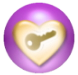 （建議使用工具列-->檢視-->文件引導模式/功能窗格）《2014淨土大經科註講記04》61-80集淨土大經科註（第四回）【01】1-20集【02】21-40集【03】41-60集【04】61-80集【05】81-100集【06】101-120集【07】121-140集【08】141-160集【09】161-180集【10】181-200集【11】201-220集【12】221-240集【13】241-260集【14】261-280集【15】281-300集【16】301-320集【17】321-340集【18】341-360集【19】361-380集【20】381-400集【來源】社團法人中華華藏淨宗學會~淨空法師。佛說大乘無量壽經全文。佛說大乘無量壽莊嚴清淨平等覺經科註。2014淨土大經科註參考資料。61。二零一四淨土大經科註（第六十一集）【日期】2014/6/14【地點】香港佛陀教育協會【檔名】02-041-0061　　諸位法師，諸位同學，請坐。請大家跟我一起皈依三寶：阿闍黎存念，我弟子妙音，始從今日，乃至命存，皈依佛陀，兩足中尊；皈依達摩，離欲中尊；皈依僧伽，諸眾中尊。阿闍黎存念，我弟子妙音，始從今日，乃至命存，皈依佛陀，兩足中尊；皈依達摩，離欲中尊；皈依僧伽，諸眾中尊。阿闍黎存念，我弟子妙音，始從今日，乃至命存，皈依佛陀，兩足中尊；皈依達摩，離欲中尊；皈依僧伽，諸眾中尊。　　請看《大經科註》第二百七十二頁第一行，科題「丁二、聞成就」，經文兩個字：【我聞。】　　我們看念老的集註，「我聞者，聞成就也」，科裡頭的聞成就。「阿難結集法藏時，自言如是法門，我從佛聞。我者自我」，阿難自稱，「聞者親聞」，不是傳聞，是我親自聽佛所說的，「以告大眾，實可證信。」這幾句話就是讓參加結集經藏大會的全體大眾，對於阿難所說的生起信心，沒有懷疑，這是請阿難來複講。阿難可以給大眾證信，大眾也可以給阿難證信。　　我們看下文，「聖人無我，而阿難仍自稱為我者，不壞假名故」。小小聖是初果，阿難沒有證到阿羅漢，所以他屬於小小聖。但是初果須陀洹身見就破了。我們在今天末法時代，每個人執著身是我，身見沒有破；邊見沒有破，邊見是我還跟人事物對立，這屬於邊見。小乘初果須陀洹五種見惑都斷了，第一個，不執著身是我；第二個，不跟一切人事物對立，沒有了；第三個，成見沒有了。什麼叫成見？自以為是，我們中國人叫成見。經教裡頭叫它做見取見跟戒取見，戒取見是一切人事物因上的成見，見取見是一切人事物果上的成見，這都是自以為是，不是事實真相。除這四個之外，另外就是所有錯誤的看法，統統歸納起來叫邪見。我們沒有了解宇宙人生的真相，全看錯了。能夠承認自己看錯了，這些人都有善根，都能得度，也就是說，他們這些人能夠接受佛陀的教誨。如果這五種見惑很堅固，不容易放下，學佛一輩子也不能入門。哪些人？太多了，這就叫末法。　　佛法裡頭最低限度講證果，你要證一個小小果，小小果就是須陀洹，真的把五種見惑放下，身見、邊見、見取、戒取、邪見。佛告訴我們，六種神通是自性裡頭本有的，不是外頭來的，因為我們有起心動念，有分別執著，所以六種神通都不見了，它被見思煩惱障礙了。現在小乘思煩惱沒斷，見煩惱斷了，須陀洹斷了見煩惱，本能有兩樣東西恢復，天眼、天耳，別人看不到的東西你能看到，你能看到佛菩薩，你能看到天人，你能看到鬼神；天耳通現前了，別人聽不到的聲音你能聽得到，你能聽到六道裡面所有眾生的音聲，天人在說話，鬼神在說話，畜生在說話，你都能聽見。功夫再往上升，斷思惑，就是錯誤的想法要放下，你證到二果，二果有天耳、天眼，加了兩樣，有他心、有宿命。他心是別人心裡想什麼你知道，宿命通是知道過去一世、二世、三世、四世，甚至於幾十世你都知道，阿羅漢的宿命通能知道五百世。我們曉得，二果、三果可以知道幾十世，甚至於一百多世。隨著你修證的功夫，在這些事相上都顯示出來了。三果聖人阿那含神足通現前，這就方便了，遠行不要交通工具，心裡面想什麼地方，你就已經到達了。神足通能夠變化、能夠分身，有這個能力。　　證得阿羅漢這四果，見思煩惱統統斷掉，這個時候這才叫正知正見，他的看法沒有錯誤，他的想法也沒有錯誤，可以相信。他跟自性相應，並沒有見性，阿羅漢沒見性，但是障礙自性的煩惱他統統放下了，所以自性也透一點光明。與自性相應則稱為正覺，阿羅漢稱正覺，辟支佛都是正覺。再向上提升菩薩，菩薩叫正等正覺，正是決定沒錯誤，正知正見，等是等於佛陀。等於佛陀，他並沒有證得佛陀，沒有證得，也就是說他的思想見解跟佛陀愈來愈接近，佛陀所說的一切經，他都能懂得它的意思，不會把意思錯解了，這阿羅漢。阿羅漢才是真正的佛弟子，佛要好好調教他。阿羅漢以前都是培養善根，培養福德。不可以少善根福德因緣得生極樂世界，得聞如來正法，必須要具足善根福德因緣。你能得佛法的利益，能解幾分，能得多少利益，完全是看你把煩惱習氣放下多少。為什麼？一切眾生皆有如來智慧德相，跟佛沒有兩樣，就是因為妄想分別執著障礙我們性德，讓我們的智慧德相不能現前，變出十法界六道，變成這個相，我們在這個裡頭接受的。　　所以一切法說穿了，放下就得到。執著誰吃虧？自己吃虧，與別人不相干。自己吃了大虧，迷得愈來愈深，障愈來愈嚴重。佛教導我們，首先這個業障從哪裡放？放下不善的。不善的，與十惡業相應的不善。留善的，放下不善的，這是教人人天法，你出不了六道輪迴。你放下不善的，完全修善，在六道裡頭三善道，不墮三惡道。這是佛度眾生第一步，希望你保住人身，來生不要墮三途。更進一步幫助你提升，告訴你善的也要放下，為什麼？善雖然在三善道，沒有超越六道輪迴，要想超越六道輪迴，把善也要放下。那善要不要做？要做。修善而不著修善的相，這就叫功德；修善著修善的相是福德，果報在三善道。如果是功德，果報就是超越六道輪迴，這個利益大！超越六道輪迴到哪裡去？六道一出去就是十法界裡面的聲聞法界。阿羅漢都超越六道輪迴了，有本事超越六道輪迴，跟阿羅漢是平等的境界，所以你也就變成阿羅漢。沒學佛呢？沒學佛叫獨覺。緣覺裡頭有兩種：一種是修十二因緣證得的，一種就是放下見思煩惱。他沒有學佛，他跟阿羅漢同樣的境界，阿羅漢斷見思煩惱，他也斷見思煩惱，脫離六道輪迴，他是聲聞乘人。四聖法界裡面，佛菩薩都在那裡教化眾生，講經教學，到那個地方聞法一點困難都沒有，沒有業障。這些理事，佛經上講得很多、講得很清楚，我們看了、聽了，明白了，對於自己修行有很大的幫助。　　我跟章嘉大師見面，才聞佛法不久。方東美先生給我講「佛經哲學」這個單元，我們一個星期兩堂課，大概也就是十堂課，不到十堂，五、六堂課，一個多月，一個半月的樣子，五、六堂課我就明白、我就清楚了，就在那個時候認識了章嘉大師。我跟他老人家見面，提出第一個問題就是：我聽了方老師的課，對佛法搞清楚、搞明白了，承認佛法是大學問，就像方老師所說的，大乘是全世界哲學的最高峰，我的問題是佛法裡面有沒有一個方法讓我們很快能契入？我問這麼一個問題。章嘉大師看著我，我也看著他，我們看了半個多鐘點，一句話都沒說。好多年之後我才豁然體會到，這是什麼？我們年輕，心浮氣躁，問的問題沒錯，沒有問錯，但是給我講了我聽不懂，我不得受用，叫耳邊風。這半個多小時的時間，是把浮躁完全平息下來了；心浮氣躁，什麼東西都聽不懂，一定要把心浮氣躁平息下來，讓心定下來。所以，那半個鐘點是大師幫助我入定，讓我的精神專注。我等著他的開示，半個多鐘點，他說了一個字，「有」。我們的精神一下提起來，我問的有答案，有，不是沒有，佛門裡的確有方法幫助我們很快契入，這個難得。我們聽說有，高興，精神振作起來。這不行，浮躁的氣又冒出來，老師不講了。等了七、八分鐘，我們又才心定下來，說了六個字，「看得破，放得下」。看破幫助你放下，放下幫助你看破，就是這麼一個簡單的方法，從初發心到如來地，相輔相成。章嘉大師有智慧，這以後我們明白了，在善巧方便。這個方法就是大乘講的止觀，止就是放下，觀就是看破，他用這麼簡單的話來告訴我。不說止觀，說止觀會把我講迷惑了，我聽不懂就沒有興趣，下次就不來了，他用看破、放下，我們聽起來似懂非懂、非懂似懂，他有興趣。　　於是我接著就請教第二個問題，從哪裡放下？他給我講布施。布施就是放下，菩薩六度裡頭第一個。布施有三大類：財布施、法布施、無畏布施。施就是捨，就是放下，平等的布施，無條件的布施。一般人不容易，自己喜歡的東西別人要，怎麼肯給他？我在之前，我的東西喜歡的，不但不會給人，人家向我借都不行，我也不會借給人，就那麼樣固執。老人教我學，要常有布施的心，遇到有布施的緣，隨分隨力去做，財布施得財富，法布施得聰明智慧，無畏布施得健康長壽，修得來的。佛菩薩加持也要自己修，自己不修得不到。要認真的學習，學布施、學持戒、學忍辱、學精進、學禪定、學智慧。大師給我上課，沒有經書，沒有參考資料，什麼都沒有，就是談話。一個星期見一次面，聽他教訓，一個小時到兩個小時，他給我的時間，非常受用。讓我們想起釋迦牟尼佛當年在世，教化眾生就是這種談話，不拘形式，應機說法。看你的誠意，看你的信心，你能理解多深就給你講多深，你的願望有多大就給你講多大。心量小，講大的沒有用，不能接受，心量淺不能講深的，這是一次一次提升。跟老人三年如一日，學佛基礎是這麼奠定的。最重要的，聽懂了要幹，不幹等於零。孝敬擺在第一，沒有孝順心，沒有恭敬心，得不到。真正有孝敬、有恭敬，善知識遇到你，決定不會把你捨掉，他會教你，為什麼？你能接受。沒有孝跟敬你不能接受，不能接受就隨緣，給你種一點善根，知道你很難成就。這真正是佛氏門中不捨一人，會幫助你種善根。　　「聖人無我」，須陀洹無我，《金剛經》前半部，「無我相、無人相、無眾生相、無壽者相」，是小乘聖人所證得的。從初果到四果，一層一層深入，一層一層擴展，愈往上去心量愈大，愈往上面去理解能力愈強，到阿羅漢，阿羅漢一發菩提心就迴小向大。聖人雖然證得無我，跟大眾談話、跟大眾交流還是稱我，別人會懂，如果不稱我人家不懂，這叫恆順眾生，隨喜功德。完全還要用凡夫的知見，你才能跟他往來，否則的話你不能度化眾生。所以「不壞假名」，假名、假相都不破壞，都能夠隨順，雖然隨順，不放在心上就沒有障礙。放在心上被染污了，放在心上心就動了，所以決定不能放在心上。這才真正是不壞假名，不壞假相。　　「實相無相，故非同於凡夫之有我，實相無不相，故非同於二乘之無我」。凡夫有我是著了相，認為這個身相就是自己，不知道是假的；二乘人有執著，知道身相不是我，執著身相不是我，無我。凡夫屬於我執，二乘屬於法執；凡夫的執著粗，二乘執著微細，因此都不能見性，雖然超越六道輪迴，他超越不了十法界，這就是有法執。法執放下了，不再執著，一切法是假的，不是真的，叫方便法。這個假法能幫助你大徹大悟，能幫助你明心見性，所以它有用。可是不能執著，執著它就有害，執著你就出不了十法界，不執著你就能出十法界。出十法界才真正是離究竟苦、得究竟樂，究竟樂是成佛，證大涅槃。所以法還要捨，阿羅漢對法沒捨，在菩薩地位上要把法捨掉，法不可以執著。　　所以我們要記住「實相無相」。實相是什麼？是自己的真我，大乘講常、樂、我、淨，就是實相的四德。這個四德，常，常是不生不滅。十法界、六道裡頭無常，全是屬於生滅法，動物有生老病死，植物有生住異滅，礦物有成住壞空，你找不到一法是不生不滅的。所以這都是幻相、假相，不是真相，真相沒有物質現象，沒有起心動念的現象，起心動念是心理現象，也沒有自然現象。實相理體，一法不立。所以叫它無相，你不能執著，它什麼都沒有，你要徹底放下，實相就現前。什麼人能見實相？見實相就是見性，執著放下了，所有一切的執著統統放下，分別放下了，起心動念放下了。起心動念是不覺，是迷，一定要不起心、不動念。不起心、不動念是自性本定，就是真心，動念是妄心，沒動念是真心，真心就是實相。所以真正能做到，六根在六塵境界上不起心、不動念、不分別、不執著，他就見性了，就是實相現前，他見到實相。實相是什麼樣子？跟惠能大師所見完全相同，見到不生不滅的清淨相，見到自性本定的平等相，萬法一如，萬法平等。你也見到，雖然什麼相都沒有，自性的德用無量無邊，能現萬法，無相能現一切相，這一切相沒有邊際、沒有數量。遇到緣能現，緣沒有了它就隱藏，或隱或現，你見到了，跟能大師所見的一樣，跟諸佛如來所見的一樣。　　於實相執不執著？不執著。不但不執著，起心動念都沒有。起心動念就見妄相，見不到實相；不起心、不動念見實相，不見妄相。妄相有沒有？有。實相跟妄相是一個相。實相，體清淨無為；妄相，十法界依正莊嚴，這裡頭還包括六道輪迴，這是妄相。妄相怎麼樣？妄相不可得，當體即空，不可得，我們在虛妄相上起心動念、分別執著就造業。這什麼業？輪迴業。因為你造輪迴業，輪迴境界就現前；你什麼時候停止，不造輪迴業了，輪迴現象就沒有了。這就是大乘教裡講的隱現。我起心動念、分別執著，十法界六道的相就起來了；我不起心、不動念，六道輪迴跟十法界就不見了，如夢幻泡影，你再也找不到。這樁事情，近代的科學幫助我們證明了，把我們的疑情斷掉了。是不是真斷？一般凡夫雖然不疑惑，並沒有放下。所以他還在人間，講得頭頭是道，見性、悟入的真實受用他沒有得到。什麼原因？沒放下，沒有徹底放下，徹底放下是不起心、不動念，這些我們不能不知道。無論大乘、小乘，看你放下多少，放下少，小乘，徹底放下就是大乘。所以實相無相，不能執著。　　「實相無不相」，那就是何期自性，能生萬法，實相能生，萬法所生，所生的一切萬法都是假相。《金剛經》上說得好，「凡所有相皆是虛妄」，既然是虛妄相，決定不能執著它是真的，決定不能有佔有的念頭，不能有控制的念頭，不能有支配的念頭。這三種都是人的欲望，我要佔有、我要控制、我要支配，這三種就是輪迴業，只要有這個念頭，造輪迴業。天天不斷的造輪迴業，怎麼能出離輪迴？　　學經教要怎麼學法？古人講得很好，「讀書千遍，其義自見」，天天學，不能放鬆。現在我們在學習班的同學，他們的心得分享讓我們看到了，有一部分同學鍥而不捨，每天這個光碟至少看三遍到五遍的，一萬聲佛號真幹，二、三個月以來有很大的進步，明顯的煩惱輕、智慧長。他們的報告我們聽了，文字我們看到了，我們很受感動。他們會不會成就，端在有沒有恆心。如果他要一直堅持下去，一年紮根。我跟大家講的是一年，把這個光碟看上一千遍，一天三遍，一年一千遍，這是紮根。根紮下去之後，法味他嘗到了，往後呢？往後我不教他，他也不會放鬆。為什麼？味道嘗到了，樂此不疲。繼續再幹三年，功夫好的，事一心不亂可以現前；功夫再差的，也達到功夫成片。換句話說，求往生西方極樂世界，我問你，你真正有把握，你自己敢說我真有把握，決定得生淨土。這不是假的，生淨土就成佛。海賢老和尚常說，念佛往生成佛是大事，其他的都是假的。這句話要牢牢記在心上，時時刻刻不要忘記。我們到這個世間來幹什麼？跟他一樣，來表法的。表什麼法？念佛往生作佛是真的，其他的全是假的。假的統統放下，真的一天都不能夠捨棄。有同學警覺到，念念不捨彌陀聖號，有一分鐘我念一分鐘，有一秒鐘我念一秒鐘，一時一刻不曾丟失，他怎麼會不成功？哪有這個道理！我們看到，我們聽到，歡喜！他已經在西方極樂世界註冊了，這一生決定得生淨土。　　所以這個地方阿難稱我，不同於凡夫，不同於二乘。阿難對於實相，跟實相所起的作用無不相，完全明瞭，沒有疑惑。所以二邊不著，不著無相，也不著無不相，二邊都不著，實相的妙用就現前。「阿難隨順世間，假名為我，無乖於第一義諦」。第一義諦是真的無我，真假一如，真假不二。下面念老引《觀經疏》上說，「無我則無聞，無聞則化道絕。為傳化不絕，假名說我。」如果都講真的，不說假的，這些人都回歸自性，痕跡都找不到，那這個世界上沒有人傳法了。由此可知，凡是來傳法的人都屬於乘願再來，都屬於世尊的表法。就像海賢老和尚這一生，阿彌陀佛叫他表法，做一個念佛人的樣子，做一個求往生人的樣子，也就是做一個真正圓滿具足信願行的樣子給大家看，鼓勵大家，希望大家都能成就。世尊的大法、彌陀的妙法傳承、教化，不絕在世間，所以阿難假名說我，諸佛如來也是假名說我。他說我，這裡頭沒有我執，裡面沒有法執，這個意思我們一定要懂。　　底下一段為我們解釋聞，「聞者，耳根發耳識，今不云耳聞，而言我聞，蓋以我字統收諸根識等，以總代別，以我代耳，故曰我聞」。這個意思好！明明是耳聞，不說耳聞說我，我是一身之總，說一個我，六根統統包括了。所以它是統收諸根、統收諸識，識是八個識，根是六根。這是說我聞。「以上，如是表信順，我聞表師承」。法不是自己悟得的，是從佛傳的。我們覺悟了，真正明心見性、大徹大悟，要找一個老師給我們印證。六祖開悟了，要找五祖忍和尚給他認證，為他認證的這個人就是傳法給他的人，這就是師承，這個道理要懂。我們自己悟出的道理，請老師給印證，老師給我們證明你沒錯，這個道理是老師的，不是我的。我這個地方雖然悟出來了，老師印證，印證就是他的，就不屬於我的。明明是我發現的，怎麼會是老師的？真的是老師的，這個道理要懂。你要是跟老師去爭功，你的我執沒破，你知道嗎？不但老師跟自己是一體，老師的就是自己的，自己的就是老師的；佛陀的就是自己的，自己的都是佛陀的，沒有妄想分別執著。這個表示什麼？自己自性裡頭的謙德。謙虛是美德，這個美德可以教化一切眾生知道謙讓，謙讓能化解競爭，沒有競爭就沒有鬥爭、就沒有戰爭，這個功德多大！所以要懂得謙讓。　　我們自己一個建議，老師沒有想到我們想到了，老師給我們印證，你意思不錯，這就是老師的，不能說我的意思，功歸老師。我在年輕的時候，剛出家沒多久，我也是三十三歲出家，大概就是三十三、四歲那個時候。三十四歲，我在道場裡面住了一年，剃度之後我在道場只住一年，回到台中，想跟老師學一部大部經。小部經學了三十幾部，趣味非常濃厚，佛法帶給我的法喜，想學一部大經，學《楞嚴》。就在那個時候，台灣大學正式批准一個學生的社團，叫晨曦社。周宣德教授，周老教授跟李老師同年，老朋友，虔誠的佛教徒，他在大學教書，就帶動一批大學生研究佛法，正式向學校申請成立晨曦社，學校批准。這是台灣大學生學佛開始，第一個學社。周教授到台中來訪問李老師，把這樁事情向李老師詳細做了說明（那一天我在座），老師聽了非常歡喜。　　到周老師離開，我們送他到大門口，他上車離開了。地點在慈光圖書館，那個時候我住在圖書館。周老師走了，我就跟李老師說，我說老師，這未必是一樁好事。老師掉過頭來說，怎麼不是好事？大專學生學佛，證明佛教不是迷信。我跟老師說，正因為如此，這些大學生知識水準高，高級知識分子，他們學了佛對社會肯定有影響，如果他學錯了怎麼辦？指導的人要指錯了方向，把經講錯了、意思講錯了，這怎麼辦？李老師聽到我這個話之後，就很冷靜想了一會，你說得沒錯。他回過頭來問我怎麼辦，我反應很快，我立刻就跟他建議，我說我們的慈光圖書館可以辦佛學講座。每個星期天辦一次，對象是台中這個地區的大專學生，他們星期天都可以到這邊來學佛、到這來聽講，中午我們準備素食招待他們。吃了飯，因為下午還要上課，所以星期天一天讓學生上課。李老師就採納了，這個講座叫「慈光大專佛學講座」。暑假、寒假對全台灣的，也是慈光講座，學生住在圖書館，圖書館可以容納一百人的樣子，住宿。那個時候沒那麼多學生，寒暑假來的學生，我知道第一屆四個學生，第二屆十二個學生，第三屆二十多個學生，第四屆才超過一百人，一百零幾個，就這麼辦起來的。　　我提這些建議。所以正式辦講座，老師找我商量開哪些課程，請哪些人來講。這都不能算我的，這統統算老師的，不可以說我的，這規矩要懂。老師辦的，我們替他出主意，責任他負，有功是他的，有過也是他的，我們功過都沒有，這規矩一定要懂。現在很多人不懂規矩，跟老師爭功，跟領導爭功，這是最大的忌諱、最大的錯誤，都是沒有善知識教導。我們跟在老師身邊時間很久，先後十年，老師常常給我們講，提醒我們，為什麼？我們也沒有人教。這些古禮，這些規矩古人都懂，現在人不懂了，老師這一說，我們都恍然大悟，都明白了。那個團體才叫六和團體。只要上下和睦，這個事就成就，上下不和就敗壞了。如何能夠和睦相處？要忍，忍辱波羅蜜比什麼都重要。　　「以上，如是表信順，我聞表師承，我之所聞皆世尊金口所宣，傳承有自，決非他說，或為臆造。以之證信。」阿難所說有根有據，不是自己編造的。自己的臆造得到老師的肯定，這就是老師的，這個道理一定要懂。這是真正師承。　　下面一段「時成就」。【一時。】　　也只有兩個字，這一科。「一時者，時成就也。蓋時無實法，長短隨心。延促同時，三祇一念」。這個意思就講得深，首先告訴我們時間不是真的。時間在《百法明門》裡面就是時分、方分，時分是時間，方分是空間。時空在大乘佛教裡頭，它是屬於哪一類的法？五位百法裡面它屬於不相應行法。不相應是什麼？它跟心法不相應，跟心所法不相應，跟色法不相應。它是不相應行法，有二十四，這是二十四種裡面兩種不相應的行法。這個不相應是什麼意思？現在人說抽象概念，沒有事實。心法有實在的，心所法也有實在的，色法也有實在的，它都不是，抽象概念，無中生有，有名無實，這個一定要知道。所以時間沒有長短，長短是什麼？都在心的念頭。空間沒有大小，時間沒有長短，長短隨心。延促同時，延是長時間，促是短時間，像下面說的三大阿僧祇劫這是延，一念這是促，三大阿僧祇劫就是一念，一念就是三大阿僧祇劫。為什麼有這個觀念？是我們念頭上起的幻覺。沒有時間，沒有先後。古時候這是先，現代這是後。未來是以我們為中心，在我們這個時代之前，在我們這個時代之後。都是假的，都不是真的。　　西方極樂世界距離我們這裡十萬億佛國土，這是講空間。空間是假的，不是真的。十萬億佛國土，極樂世界在哪裡？就在當下，就在現前，一念。無論是時間，無論是空間，大乘佛法裡頭所說的即在當下，這句話是說真話。說真話我們聽不懂，我們在假相裡頭生活了這麼多年，把假的當作真的，真的當作假的，完全不知道事實真相。一直到現在，量子力學家出現了，他們的說法叫科學的說法，跟大乘經上說法一樣的，大乘經這個說法被科學家肯定了。所以，大乘不但是哲學，也是科學。我們相信，量子力學在新興起來了，將來一定還有更多、更大的發現，這些發現肯定跟佛經上所說的完全相同，這叫宇宙奧祕。最近發現的物質現象，物質到底是什麼搞清楚了，物質從哪裡來的搞清楚了，它是念頭變現的。念頭這個現象從哪裡來的，念頭到底是什麼？這個還沒有搞清楚。現在許許多多人在研究，知道念頭不可思議，念頭能生萬法，但是念頭本身是什麼不清楚，沒有搞清楚。佛經上講得清楚。　　下面念老引蓮池大師《疏鈔》裡面所說的，「或說者得陀羅尼」。這個說者是說經的人，他得陀羅尼。陀羅尼是梵語，翻成中文意思叫總持，總一切義，持一切法。大乘經教裡頭告訴我們，遍法界虛空界，現在我們講全宇宙，全宇宙這一切法從哪來的？佛陀告訴我們，這一切法是自己心性變現出來的。惠能大師開悟說出來了，「何期自性，能生萬法」，是自性變現的。他說了五句，這是最後一句，是說自性起用能生萬法。整個宇宙是自性變現的，自性就是我們的真心。為什麼用個自？自是自然的，它不是別的生它的，它沒有，它本來就是這樣的，所以叫自性，自然的。自性是清淨的，自性是不生不滅的，自性是本自具足的，自性是本不動搖的，本無動搖就是自性本定。真心它沒有動過，妄心動，我們的念頭是妄心，是阿賴耶，它動，自性不動，就是真心不動。所以為什麼佛法要修定？定就是不動，定就是把真心找回來。妄心是動的，真心不動。所以定跟真心相應，我們要想把真心找回來，用真心不用妄心，那就得修如如不動。決定不受外頭境界干擾，外面是假相，凡所有相皆是虛妄。　　大乘佛法的追求沒有別的，回歸自性就叫成佛、就叫圓滿。我們是迷失了自性，完全是妄念，把妄念當作真心，它來做主，所以起心動念都造業。業感得的輪迴，六道輪迴是業感的，自性裡頭沒有六道輪迴。所以六道輪迴是一場惡夢，一定要在這個惡夢裡頭醒過來。佛法學的是這一門學問，不是普通世間法，是幫我們回歸自性的，幫我們把真心找回來，只要用真心來生活就完全正確了。那就是要諸佛菩薩，他們用真心生活。六道十法界用妄心生活，妄心很苦。四聖法界不見性，墮落在六道裡頭出不來，生生世世無量劫受盡苦難。這都是冤枉，就像做惡夢一樣，連續做惡夢，他醒不過來。　　所以得陀羅尼，陀羅尼是總持法門，他沒有一樣不知道。什麼人得陀羅尼？大徹大悟、明心見性就得陀羅尼。「一剎那頃」，這講速度之快，一念，「一字之中，說一切法門」，完全稱性。「或聽者得淨耳根，於一剎那，聞一字時，於餘一切悉無障礙」。我們以《六祖壇經》上的例子來看，六祖接受衣缽之後就離開黃梅，五祖囑咐他找個地方隱居，不要出來，躲起來，不要被人發現，嫉妒障礙很嚴重，你成為第六祖很多人不服氣，所以叫他躲起來。他在逃難路上遇到無盡藏比丘尼，聽無盡藏比丘尼念《大涅槃經》。這個時候能大師二十四歲，他開悟了，開悟就得陀羅尼，聽一段經，對於全經的意思他全都明白，他有這個能力。無盡藏比丘尼念完了一段，因為《涅槃經》很長，是一部大經，這一部從頭到尾念一遍，一天都念不完，總得二、三天，這樣大部的經。他給無盡藏比丘尼講經的意思，比丘尼聽到非常歡喜、非常佩服，捧著經本向他請教。他說我不認識字。不認識字怎麼講得這麼好？這個與認字不認字沒關係，與禪定有關係，與見性有關係。這個道理我們要懂。　　六祖這個難過去了，他在廣州出現，得到印宗法師的護持，他示現比丘相，正式以禪宗六祖的身分在曹溪教化眾生。法達禪師到曹溪去參學，這個人誦《法華》三千部，《法華經》念三千遍，所以有傲慢心，覺得自己不錯，跟六祖見面，禮拜的時候，三拜頭沒著地，頭沒著地有傲慢心。等他起來，六祖就問他，三拜頭都沒有著地，你心裡一定有值得驕傲的東西，那是什麼？他就說誦《法華》三千遍，值得驕傲。六祖就問他，《法華》講的什麼？他說不出來。回過頭他向六祖請教，六祖說這個經我沒聽說過，你既然念了三千遍，你念給我聽聽。他念得很熟了，完全會背。《法華經》二十八品，他只念到第二品，六祖說行了，不要念了，我全知道了，給他講《法華經》他開悟了，再拜的時候頭著地了。不必全部聽完，聽幾句全部就懂了，這就是陀羅尼，得總持法門。　　於是乎我們就明白了，龍樹菩薩大徹大悟，學習釋迦牟尼佛四十九年所說的一切經，他用了多長的時間？三個月，學完了。也起了傲慢心，認為什麼？這個世界上沒有一個人能超過我。這個念頭不好，習氣，傲慢習氣。大龍菩薩，大龍菩薩是等覺菩薩，看到他，憐憫他，於是幫助他，把他帶到龍宮裡面去，龍宮裡面收藏《大方廣佛華嚴經》，讓他看看。這個經的分量多大？「三千大千世界微塵偈，一四天下微塵品」，釋迦牟尼佛說的。什麼時候說的？成道的時候說的。龍樹菩薩一看到這部大經，傲慢習氣馬上就沒有了，真正看到大乘經的面目，知道自己螢火之光，不能跟太陽相比。《華嚴經》是佛在定中講的，菩提樹下大徹大悟，在定中就做報告。悟的是什麼？跟惠能大師一樣，惠能大師簡單，只說了五句，釋迦牟尼佛大徹大悟之後的報告是《大方廣佛華嚴經》。　　這個經不在我們世間，我們世間人沒有這樣的能力來受持它，所以大龍菩薩收在龍宮。大本沒有人能受持，太大了，分量。它還有中本，中本的分量還是很大，閻浮提眾生沒有這個根性。然後看看還有個下本，下本就好像目錄提要，有十萬偈，四十品，龍樹菩薩說這個行，這個本子可以，就把這個本子帶到世間。所以《華嚴》是龍樹菩薩傳的。現在這個經原本失掉，現在《華嚴》只有中文的翻譯本。在中國三次翻譯，三次都是殘缺的本子，不完整，因為經的分量太大，古時候運輸都非常不方便，很容易丟失。翻成中文，晉朝第一次翻譯的六十卷，我們叫《六十華嚴》；第二次唐朝武則天時候翻譯的，我們稱為唐譯的；第三次貞元年間，印度那邊烏荼國的國王對中國進貢，就是送禮，裡面有一部《普賢行願品》，是《華嚴經》最後的一品，是完整的，沒有欠缺，這傳到中國，中國把它翻譯出來，四十卷，叫《四十華嚴》。現在中文本的《華嚴經》要學習要學《八十華嚴》，《八十華嚴》後面有二十一卷是《普賢行願品》，這個就不要學了，學貞元的四十卷的《行願品》，合起來九十九卷。雖然不是完整的，但是《華嚴經》能夠看得出來，它的義理可以看得出來。　　非常難得，在世界上除中國之外再找不到了，非常寶貴，是釋迦牟尼佛開悟之後的詳細報告。六祖是簡單的報告。我們就曉得，三千大千世界微塵偈的《華嚴經》，裡面說什麼？就說六祖這五樁事情。歸納起來就是六祖說的，六祖說的展開就是《大方廣佛華嚴》，不增不減。真的，《華嚴經》上說的，「一即一切，一切即一」，龍宮裡面藏的是一切，六祖惠能大師所說的是一，二十個字，這二十個字就是圓滿的《大方廣佛華嚴》，我們一定要認識，《華嚴經》濃縮就這五句二十個字，這五句二十個字展開就是三千大千世界微塵偈的《華嚴經》。　　佛教導我們學經教，學什麼？學開悟。怎麼開悟？學放下，放下起心動念、分別、執著就開悟了。起心動念是無明煩惱，分別是塵沙煩惱，執著是見思煩惱，只要這三種煩惱統統放下，本性就放光，本性就自然現前。本性裡面具足無量智慧德能，統統是自己本有的。得陀羅尼，得到大總持法門，總一切法，持一切義。那就是說，遍法界虛空界過去現在未來，沒有一樣你不知道。這是自性本具智慧，不是外頭學來的。所以佛法稱為內學，經典稱為內典，佛法是向自內求，不向外求。向外求的叫外道，縱然明瞭了，像現在科學家，宇宙奧祕被他揭穿了。揭穿怎麼樣？他能說明，他不得其用。他沒有天眼，他沒有天耳，他沒有法眼，他沒有佛眼，這受用沒得到。佛法用內功，完全從禪定，他有受用。受用是什麼？智慧開了，無所不知；德能恢復了，無所不能。科學家辦不到。要真正得到圓滿智慧、圓滿德能，還是要學大乘。大乘確實剎那間，極短的時間，一字當中說一切法門，或者聽經的人得淨耳根，在很短的時間聽一個字，其餘的意思全部明白了。　　下面說，「或說者時少」，釋迦牟尼佛說法，《華嚴經》二七日中，二七十四天，說的人時間少，「聽者時多」，四十一位法身大士參與世尊定中說法的道場，二七日中把《華嚴經》聽圓滿了。「或說者時多，聽者時少」，說經的人說無量劫，聽經的人在剎那之間完全聽明白了。惠能大師聽法達誦《法華經》，只聽少分全明白了；聽無盡藏比丘尼念《涅槃經》，聽它當中這一段，全經都通了，這就是時間不是定法。「或說者神力延促隨宜，聽者根器利鈍不一」。這都不是人能做得到的，都是法身菩薩，他們有這個能力。阿彌陀佛在極樂世界就顯示這種能力。十方世界往生的人根性不相同，有人花開見佛，進入阿彌陀佛講堂，聽很短的時間他就成佛，他的耳根利；有一些人，在彌陀講堂要聽很長的時間才能夠大徹大悟，每個人根性不相同。所以我說過很多次，進入阿彌陀佛大講堂是凡夫，我們這個程度進去的，離開呢？離開成佛。為什麼？不成佛，你不會離開。進入講堂是學生，離開就成佛，畢業了。時間長短每個人不一定，決定是成佛你才離開，不成佛你不會離開。極樂世界的人不需要穿衣吃飯，不需要飲食，不需要睡眠，所以他那個地方聞法確實是不間斷的，快速。根性再鈍的人，得阿彌陀佛本願威神的加持，佛說法你一定聽得懂。你想聽什麼，你能理解什麼，佛給你說的恰恰就適合你的根器，妙！真正是妙不可言。今天時間到了，我們就學到此地。。。。。。。。。。。。。。。。回索引>>62。二零一四淨土大經科註（第六十二集）【日期】2014/6/14【地點】香港佛陀教育協會【檔名】02-041-0062　　諸位法師，諸位同學，請坐。請大家跟我一起皈依三寶：阿闍黎存念，我弟子妙音，始從今日，乃至命存，皈依佛陀，兩足中尊；皈依達摩，離欲中尊；皈依僧伽，諸眾中尊。阿闍黎存念，我弟子妙音，始從今日，乃至命存，皈依佛陀，兩足中尊；皈依達摩，離欲中尊；皈依僧伽，諸眾中尊。阿闍黎存念，我弟子妙音，始從今日，乃至命存，皈依佛陀，兩足中尊；皈依達摩，離欲中尊；皈依僧伽，諸眾中尊。　　請看《大經科註》第二百七十三頁第五行，從當中下半看起，「古謂三乘凡聖」，從這看：　　「古謂三乘凡聖所見佛身報化，年歲短長，成佛久近，各各不同故。今止取佛及弟子師資機感相遇之頃，說聽事畢，便名一時也」。這就是為什麼經藏裡頭，佛說經的時間沒有明確說明年月日，只說一時，一時很有道理。念老在此地告訴我們，古大德有說，三乘凡聖，三乘，聲聞、緣覺、菩薩，這裡頭有凡有聖。每個人見到的佛身，或是報身、或是化身，佛年歲的長短，成佛是久遠劫成佛還是現在成佛，各各不相同。這是什麼原因？諸佛菩薩應化在世間是由眾生差別、妄念裡面反應出來的。佛，要記住，決定沒有起心動念，起心動念是凡夫，佛沒有起心動念、沒有分別執著。菩薩有起心動念，沒有分別執著；阿羅漢有起心動念、有分別，沒有執著；只有六道眾生，妄想分別執著全有，這些東西全是假的不是真的。所以佛的現身，恆順眾生，隨喜功德，無非都是為了教學方便所設施的，教學方便一定是應眾生的根性，佛法講契機。現前眾生的根性不相同，機感不相同，所以佛的示現不相同，應以什麼身得度就現什麼身，沒有一定的身。《法華經．普門品》裡面說觀世音菩薩三十二種應身，應以佛身而得度就現佛身，應以菩薩身得度就現菩薩身。　　我相信我們中國古聖先賢裡頭，肯定有佛菩薩應化來的。三皇五帝、老子、孔子，是不是佛菩薩在中國這個地區所現的身？中國地區的人民自古以來尊重聖人、尊重聖賢，佛菩薩到中國來教化中國人，不能用佛菩薩的身，中國人不習慣。中國人對於聖賢君子非常熟悉，所以佛菩薩到中國來教化中國人要現聖賢身。中國人對於皇帝非常尊重，可以現皇帝身，三皇五帝都是大聖人，佛菩薩示現的。我這個想法曾經跟李老師報告過，向李老師請教，這個想法、說法行不行？老師笑著告訴我，理上講得通，從理上講講得通，事上沒證據。這是真的，事上沒證據，他們自己沒有暴露身分。應化到這個世間來的多，我們凡夫不認識，他不暴露身分，你不知道。明明是聖賢來應化，都把他當作一般人看待，一直到現在亦如是。海賢老和尚，我們要不細心觀察，細品表法的法味，發現了，再來人。他在世的時候，每個人還不是把他當作普通人看待，沒有人尊重他，沒有人認真發心向他學習。　　佛菩薩在印度示現，印度人尊重佛菩薩、尊重佛陀，什麼叫佛陀，下面主成就就學到了，印度人。所以在印度這個地方示現教印度人，就用佛菩薩、比丘、比丘尼的身分，這個印度人歡喜。佛是應機說法，佛絕沒有主動我要現什麼身，沒有；如果有主動，他變成凡夫了，為什麼？他有起心動念，他有分別執著，那跟我們有什麼兩樣？隨緣示現的身相一樣、語言一樣，智慧、神通、道力不一樣，教學的方式、手段不一樣。佛法的教育是活活潑潑的，經上有句話形容得非常好，叫善巧方便，真的是善巧方便到極處，這我們不能不佩服，善巧方便是智慧的落實應用在事上。這就是古人所說，三乘凡聖各人所見佛身是報身、化身，佛年歲長短，成佛久近，每個人都不一樣。其實，許許多多佛菩薩久遠劫之前他就成佛了，這一次示現是什麼身分、示現是什麼樣的年齡，都是這個地區眾生的感應，感應道交。然後才曉得佛的示現平等示現，沒有起心動念、沒有分別執著，妙到極處了。菩薩、聲聞也都能示現。　　現在黃念老註解這部經根據什麼？止取佛及弟子，釋迦牟尼佛當年在世以及他的一些學生們，師資機感相遇之頃，在這段時間時空當中遇到了，老師遇到了這些學生，學生又遇到這些老師。在這一段時間裡面，說聽事畢，老師給學生說法，說完之後，這就叫一時。所以，沒有記載年月日時，因為年月日時中國跟外國不一樣，印度跟中國不相同。又何況現在又隔兩千年，這兩千年變化很大，寫出來也是白寫的，還是一時是正確的。我們把時空的觀念放下，容易契入實相，容易契入自性，這跟佛陀的教誨完全相應了。大乘法裡頭，要把妄想分別執著完全放下，才能回歸一真，回歸自性。　　「又《佛地論》云：說聽究竟，總言一時」，這就是圓滿之稱。「是故經中不言某年某月，但以師及弟子，機應和合，說聽事畢，即名一時」。好！這一次，現在我們這個地區，把說聽稱作論壇，論壇的時間不長，短的一天，長的三、五天，更長的聽說有三個星期，這三個星期就叫做一時。是故經中不言某年某月，但以師及弟子，機應和合，說聽事畢，即名一時。「又經中不舉年月者，各地曆法不同。又世界時分不一」，下頭舉了個例子，我們現在講時差，各個地方都有時差，「四天王天一日，便是人間五十年。且現代科學證明，太陽圍繞銀河系中心運行一周」，那就是太陽上的一年，「相當於地球時間之二萬萬年」。我們現在是地球繞太陽一周叫一年，太陽繞銀河一周要兩萬萬年，兩億年。「且物體運動速度接近光速時，則時間隨物體運動速度而變異」，有時候延長，有時候加快了，沒有一定，「本非定量。故經中祇言一時，最切實際」。這個用得非常的巧妙，用得好，這一時用得好。　　為什麼？我們有機緣參加釋迦牟尼佛的法會，像智者大師，唐朝時候人，誦《法華經》，念到「藥王品」，大師入定了，定中他到靈鷲山去了，釋迦牟尼佛還在靈鷲山講《法華經》；換句話說，他在定中回到過去，佛陀在世的時候，他還聽了一座。出定之後告訴大家，釋迦牟尼佛在靈鷲山講《法華經》現在還在講，還沒有解散。如果一定說某年某月某日，不就過去了？這是什麼？機感相應，時間隔一千年，還能入一千年前釋迦的法會，還在，沒解散。這麼說來，無論是過去、無論是未來，只要有緣，緣會就叫一時，因緣聚會。這個好，我們都有機會參加諸佛菩薩的法會。所以說用一時是最切實際的。【佛】　　下面一段，第四段，「丁四、主成就」。主就是這個法會的主席，這一會的主席是誰？是佛，也就是上台做報告、做講演的這個人，這個人是佛。我們看註解，「佛者，主成就也。佛為一切眾生之宗主」，宗是什麼意思？主要的，他是說法之人，最主要的，大眾最尊崇的，「故名為主」，這一堂教課之主。「又六成就中，主成就最為主故」。六種成就為什麼？統統是為了主，如果沒有佛，六種就不能成就。所以六種成就當中，成就的成就是主，主成就。　　下面為我們解釋這個佛字。「佛者，梵語為佛陀，今祗言佛，乃省文也」。佛法當年傳到中國來，為了翻譯佛經造了不少新字，因為中國文字不夠用，這個佛字就是新造的。沒有人字邊的弗是中國古字，諸位在古時候你能夠看到，篆字甲骨文裡頭有這個弗字，有這個字，沒有人字邊。佛陀耶，這個佛陀跟沒有人字邊這個弗的音相同，但是佛是人，所以弗字旁邊加個人。這個字是翻譯經裡頭專用的，專門對佛，翻佛這個字。佛陀耶是尾音，中國人喜歡簡單，這一個主音就夠了，尾音就省掉了。只有在講解的時候提一提，平常都不用佛陀耶，就用一個佛字。佛教到中國，要隨順中國人的習慣，中國人就喜歡接受，歡喜親近你。中國人敬祖宗，中國人修孝道，那佛教中國人，你看淨業三福第一句「孝養父母」，中國人看到這一句歡喜，第二句「奉事師長」，正合中國人的意思，中國人最重視的就是孝親尊師。所以佛教到中國來沒有遇到任何障礙，中國人從朝廷，皇上到人民百姓人人歡喜，為什麼？它講孝親、它講尊師，跟中國古聖先賢的教誨完全相同。而且佛教真的是從這奠定基礎的，跟其他宗教不一樣。　　再翻它的意思，佛陀是什麼意思？「譯為華言」，把它翻譯成中華的語言，它的意思是「覺者」。覺者，者是人，覺悟的人，他不是神，是個覺悟的人。這個覺有三個意思，一個是「自覺」，第二個是「覺他」，自己覺悟了，幫助別人覺悟，第三個是「覺行圓滿」，自己覺悟這種行持達到圓滿，也就是圓滿的覺悟，這個人，印度就稱之為佛陀。下面，這是經典上一般的解釋，「自覺異於凡夫之不覺」，凡夫迷惑、不覺，佛自覺了，跟凡夫不一樣。覺他，「覺他異於二乘」，二乘人自覺，不願意覺他，覺他是教別人，幫助別人也覺悟。二乘人沒有自動自發的，二乘人看到眾生有緣，跟他有緣，他看到高興、看到喜歡，他就教他；看到不高興、不喜歡，他就不教他，不能主動教化眾生。不像菩薩，菩薩自覺之後，無論什麼人，你不找他，他找你，他要幫助你。幫助你，你肯合作，你肯聽話，肯真幹，真幫助你覺悟；你要是不願意接受，他也給你種個善根，跟佛有緣。　　我們這一生得人身、遇佛法，遇到能夠歡喜接受，過去生中阿賴耶種的緣。如果沒有過去世的緣，怎麼可能生起誠信、愛好之心？這生不起來的。看看我們現在，學佛人當中、念佛人當中，有幾個是真信？為什麼還是懈怠懶散，甚至於陽奉陰違，那是什麼？他的善根不夠厚。沒有善根遇不到，有善根，善根不厚，善根還不到位，這就是陽奉陰違，隨眾學習，不肯真幹，甚至於對佛還有懷疑。那怎麼辦？這一生遇到佛又學一點，每次得人身遇到的時候都把它加幾分，加到什麼時候你那個分數及格了，一遇到就能真信。　　我們最近看到一個彤彤往生的故事，十三歲的一個小女孩，她從聞佛法到往生就六十天。為什麼她能真信、真發願、真念佛，真的佛來接引她往生了？阿賴耶識裡面佛的種子能量夠了，我們跟她比，我們還不夠，她夠，所以一聽就相信了。早年我在美國，遇到一個比她還厲害的，她六十天，我在馬里蘭州遇到周廣大就三天，他在往生前三天才聞到佛法。難得的是什麼？一說他就相信，跟他講西方有極樂世界，釋迦牟尼佛說的，極樂世界怎麼好，他一聽就相信，有阿彌陀佛，阿彌陀佛多麼慈悲，到極樂世界修行好，他就相信。叫他的家人，他們全家人沒有宗教信仰，他要求他的太太、家親眷屬統統念阿彌陀佛送他往生，家人真幹。我們那個時候華府佛教會剛剛成立一年，我在那裡擔任會長，我們派三個班，一班四個同修，三班輪流，日夜不斷，念佛三天他往生了，火化還有舍利。這不是假的，我們親眼看到的，三天。為什麼他能，別人不能？他過去生中跟佛的這個緣，學佛的緣，阿賴耶裡頭的種子有能量，他能量足了，除非是不接觸，一接觸就相信。他得的是癌症，那很痛苦，但是一相信了，一念佛，他就不痛了，效果馬上就出來。不需要用止痛藥，不需要打針，愈念愈歡喜，愈念精神愈好，愈念容貌愈好。這個境界讓我們看到，我們能不相信嗎？　　所以覺他異於二乘之獨覺。「覺滿」，覺行圓滿，「異於菩薩之在因」。覺滿就成佛了，跟菩薩不一樣，菩薩雖然是覺悟了，還沒有圓滿，佛圓滿了。「三覺俱圓」，自覺圓滿、覺他圓滿，「眾聖中尊」。阿羅漢是聖人，小聖，菩薩也是聖人，地位比阿羅漢高，佛是聖中之聖，三覺俱圓，眾聖中尊，「故稱為佛」。佛是老師，我把它稱為學位，佛陀教育裡頭最高的學位是佛陀，第二個學位是菩薩，第三個學位是阿羅漢。好像現在大學，最高的學位是博士，佛是博士學位，菩薩是碩士學位，阿羅漢是學士學位，大學畢業，拿到學位了。佛菩薩不是神、不是仙，是佛門三個學位的稱呼，你只要肯學，依照他的理論跟方法，這三個學位你都可以得到。　　所以大乘經裡頭常說，「一切眾生本來是佛」，本來成佛。因為佛法的修學跟我們世間不一樣，世間要學很多東西，要學夠多少學分，佛法裡不如是，佛法裡功夫是放下。你在一念之間真正覺悟了，世間一切萬法都是假的，你能下定一個決心，一下放下，統統放下，你就成佛了，這學位你就拿到了。放下一切妄想分別執著，就成佛了，學東西多少沒關係，與這個沒關係，它講放下。放下起心動念，是放下無始無明煩惱；放下分別，分別是塵沙煩惱，像塵沙那麼多，從比喻說的；放下執著，執著是見思煩惱。這三種煩惱障礙了我們的自性，我們迷了，迷而不覺；這三種障礙放下，自性現前，自性覺，自性覺完全恢復了，這叫成佛。所以六祖惠能大師開悟了，明心見性，見性成佛，惠能大師不認識字，沒念過書。他對於學，學什麼？學經教、學文字什麼，與這個不相干。　　佛陀教育我們得認識清楚，佛陀教育，佛告訴我們，我們每個人的真心，真心就叫做自性。性是什麼意思？不生不滅，這叫性，永恆不變。自性裡面本來有無量智慧、無量德能、無量相好，樣樣都無量，一樣也不缺，只要你見性了，智慧德相統統現前，你受用不盡。沒有一樣東西是心外之法，心外無法，法外無心。所以見了真心樣樣具足，是這麼回事情。三種障礙都去掉了，佛陀這個學位就拿到了；如果無始無明還在，三種煩惱這種煩惱還在，分別、執著放下了，於一切法不分別、不執著，真放下了，恭喜你，你拿到佛教第二個學位，菩薩，你真的成菩薩了；如果你還有分別，沒有執著，執著放下了，那你拿到是第三個學位，阿羅漢。　　釋迦牟尼佛做給我們看了，他十九歲出家，他是王子，放下王位的繼承權，放棄宮廷裡面榮華富貴的生活，他出家修道去，求學去了。這個表示放下煩惱障，煩惱障是什麼？七情五欲、功名富貴。出去求學，學了十二年，印度所有的宗教、所有的學術他都去學過，為我們示現一個年輕的知識分子，好學多聞。學了十二年，發現這些東西不能見性，所學的這個東西都見不了性，都不能開悟，放棄了。到菩提樹下去入定，定中覺悟了，大徹大悟，明心見性，他拿到佛的學位。　　開悟之後，這自覺，自覺之後馬上就覺他，教學。每天講經教學，四十九年沒有中斷，而且是義務的，沒有收學費，義務教學。不分國家，現在講不分國籍，不分種族，不分你什麼信仰，都不分，只要你肯來學他就教你，非常認真的教你，幫助你成菩薩、成阿羅漢。四十九年所說的一切經，就是他的教科書，就是他所教的東西。這些東西哪一樣是他學來的？他跟誰學的？他沒有老師。任何一部，無論是大部、小部經典，都不是跟別人學來的，完全是自己智慧流露出來的。這個智慧從哪裡來的？開悟來的，佛講了，智慧是一切眾生沒有一個沒有。他跟我們說真話，一切眾生皆有如來智慧德相，是平等的，只是因為你有妄想分別執著而不能證得，就這麼回事情。　　他把他怎麼得到的這個經驗告訴我們，放下萬緣，回歸一心清淨平等，清淨沒有染污，平等沒有動搖，那就是真心，真心是如如不動的。你看六祖大師見性的時候告訴我們，自性是清淨的，自性沒有動搖，沒有動搖就是平等的。六祖的報告，第一句是清淨，第四句是平等。教給你這個方法，你只要肯幹，真肯放下，智慧、德能馬上就現前。難在哪裡？難在不肯放下，對這個世間七情五欲堅固的執著。對於這一切法，一切法是夢幻泡影，一切法都是虛妄的，沒有一樣是真實的，把一切虛妄相當作真實。念念怎麼樣？想佔有它、想控制它、想支配它，這三個念頭造業，造什麼業？造六道輪迴業。六道從哪來的？就從這來的。佛覺悟了、明白了，知道這是假的，所以他把控制放棄、佔有放棄了，心地恢復到清淨平等。清淨平等心裡頭，自性的智慧德能統統現前。佛教教育教這個東西，不是教別的，這是大圓滿，而且是真的不是假的。　　佛教實實在在是教育，我學佛首先認識了這一點，方東美先生告訴我的，佛陀的教育，釋迦牟尼佛的教育。這個教育會給我們帶來真實的利益，真實的幸福美滿、真實的智慧、真實的德能，應當要學，一切教育裡頭無比殊勝。學佛就要學釋迦牟尼佛，跟他一樣要成佛，成不了佛要成菩薩，最低也要成個阿羅漢，不要再搞六道輪迴。六道輪迴就是三個原因，佔有、控制、支配，你只要有這三個念頭，六道出不去，為什麼？天天在製造。　　那現在我有工作，我領導一個團體，我必須要管理它，要控制他們，要支配他們，這怎麼辦？你有心去做，把這些事情放在心上，就是造輪迴業。菩薩怎麼樣？菩薩做得很好，不放在心上，事上有制度、有方法，心上乾乾淨淨一塵不染，這叫妙用。凡夫什麼？幹什麼心上有，有就壞了，就不妙。有什麼？有輪迴、有報應，這個麻煩大。心上沒有，沒有輪迴、沒有報應，那變成什麼？變成功德。心上有是福德，造得好是福德，人天福報；造得不好是罪業，三途苦報，你天天幹這個。佛教我們不造罪業，教我們積功累德，那就是要做，事情隨緣，有這個緣要做，沒有緣不攀緣；做的時候不著相，就是作而無作，事做了，心沒做，這叫妙，本事在這個地方。領導，會領導的人很快樂，他沒事，他沒有煩惱，他有智慧，指導別人去做。佛法學了，男女老少、各行各業統統用得上，叫真妙。沒有一樣不得圓滿成就，不但圓滿成就，究竟圓滿成就，世間法裡頭找不到。永遠保持心地清淨平等，一塵不染叫清淨，絲紋不動叫平等。所以佛確實聖中之聖，印度人稱為佛陀。　　智，「又云智者」，佛也翻作智，翻成覺，覺是它起作用，智是覺的體，覺是智起的作用。所以它又翻為智者，智就是覺的意思。「智無不知，所謂得一切種智」。這個智慧是自性本具的，這個智慧現前，叫得一切種智。一切種智裡頭有二個意思，一個是一切智，一個是種智。一切智，知法總相，總是什麼？總是空。凡所有相皆是虛妄，一切有為法如夢幻泡影，這個叫一切智，阿羅漢證得了，所以他能放下。種智，種智是講現相，現相太多了，無量無邊，叫種種。這種種現相怎麼來的？種種現相是怎麼回事情？對於這個東西要是懂得了，這叫種智。所以，一切智是知一切法的本體，種智是知一切法的現相、作用，無量無邊，全知道，沒有一樣不知道。這就叫覺滿的意思，滿是圓滿，他的智慧、他的覺是圓滿的。　　在本經，這個地方的佛字，「即指大恩慈父，本師釋迦牟尼佛」。釋迦牟尼佛跟我們是什麼關係？這裡說得很清楚，佛是我們的老師，老師上加個本，是根本的老師。佛教是從他教出來的，他沒有開班教學的時候，世間沒有佛陀教育，佛陀教育從他開始，他是佛陀教育裡面根本的老師，所以稱為本師。我們自己稱為弟子，弟子是學生，我們跟佛的關係搞清楚了，師生關係。師生關係是什麼？教學，裡面有師生。我們跟阿彌陀佛也是稱本師，西方極樂世界的本師。無量無邊諸佛，那是在無量無邊剎土裡面示現的那個剎土裡面的本師，不能不搞清楚，這要錯了就錯到底了。　　皈依三寶，皈依三寶什麼意思？拜老師，我們中國講拜老師，我願意跟你學習，請你教導我，皈依是這個意思。皈是回歸，我以前在人生沒有方向、沒有目標，到處流浪，現在我認定了釋迦牟尼佛做老師，我願意跟他學習，我有了目標、我有了方向，是這個意思。老師教我們什麼？老師教我們三個原則，叫三寶，寶無比珍貴，他傳授給我們，教我們學習，這個三寶叫佛寶、法寶、僧寶。佛法僧寶要取它的意思，什麼是佛寶？自性裡頭本具的智慧是佛寶；什麼是法寶？自性裡頭本具的德能是法寶；什麼是僧寶？自性本具的清淨平等是僧寶。我們跟佛學什麼？就學這三樣東西，這三樣東西在自性裡頭，開發我們自性裡面的三寶，智慧、德能、相好，清淨是相好，三寶的意思。佛是自性覺，自性智慧，法是自性德、自性能，自性裡頭本有的道德、本有的能量，現在講正能量，自性本有的清淨平等心。這是佛陀教育裡頭三大綱領，學什麼？就學這三樣，學智慧、學能量、學相好，相好就是幸福。方東美先生所說的「人生最高的享受」，就是清淨，清淨平等是最高的享受。　　佛門裡面供奉的佛菩薩的像很多，這些佛像就是教具，教學的工具，讓我們看到了，知道我們學什麼。看到佛就想到自性覺，看到法就想到自性正，正能量，看到出家人想到自性淨，這三個都是表法的，讓我們時時刻刻看到它，不要忘記自性三寶。自性三寶從哪裡下手？從戒律下手，你看，三皈完了之後，落實在五戒十善。五戒十善沒有做到，你沒有學佛，你是假的，你不是真的。拜了老師沒有跟老師學習，老師給我們的我們完全置之於外面，一樣也沒用上。這樣的皈依是欺騙，欺騙佛菩薩、欺騙眾生、欺騙自己，這個罪就重了。因為你欺騙佛菩薩、欺騙自己，讓外面人看到，你這個佛弟子是這樣的行持，對佛教產生懷疑，對佛教信心喪失掉，遠離佛教，不要再學這個東西，這個東西不是好東西。把別人的慧命斷絕了，這個罪過是什麼？無間地獄。　　我們在此地把這個佛字講清楚、講明白了，果然能夠依教奉行，你要是遇到淨土法門，你這一生決定成佛去了，功德殊勝不可思議。習氣再重，迷得再深，如果真正遇到善知識，他一口氣還沒有斷，都還來得及。有緣人是他信得過的人，這叫有緣；功夫再好，智慧德能再高，他不相信，那一點辦法都沒有。一定要遇到他自己心裡面最相信、最佩服的這個人，才管用。我年輕時候就這樣，一生最佩服的就一個人，方東美先生，其他的人我不相信，我對你沒有十足的信心，跟你學就得不到東西。方先生縱然不如你，但是我對他有十足的信心，他的東西我能接受，我不懷疑、我相信，這才能有成就。什麼叫善知識？是你自己對他有十足信心，這個人就是你的善知識。不是攀比外面的，是學生內心的問題，它不在外。我對他沒有信心就遠離他，在他面前時間愈長愈浪費自己時間，學不到東西。所以求學有求學的條件、有求學的方法，都離不開那個信字，離開信字無有一法可得。　　所以這個地方的佛字，本師釋迦牟尼佛，我們經過方東美先生的介紹，對釋迦牟尼佛產生信心，沒有這個人介紹，我們對釋迦牟尼佛沒有信心。這一生所得到的利益，念念不忘老師的恩德，不是老師給我講清楚、講明白，我怎麼會相信？怎麼會有這一生這麼多年來，無論在什麼環境，順境逆境、善緣惡緣，都得到大幅度的提升，不是往下降？統統是從老師那裡得來的。人不能忘本，從父母那裡得來的。父母沒教，身體得自於父母，沒有父母就沒有我這個身，身是更深的一個根，用這個身接受老師的教誨。恩人是兩個，兩個是同等的恩人，一個父母、一個老師。我們這一生能成就、能解脫、能放下、能往生極樂世界，這個恩人可不能忘記；忘恩負義，修得再好，不能往生，不能不知道。　　下面這一段，「處成就」，就是這部經在什麼地方講的，這個有記載。【在王舍城。耆闍崛山中。】　　這是處成就。「王舍城古有二說，一曰上茅城（或作上第城）」，這是舊城，「一曰寒林城」，這是新城，「兩說不一」，兩種說法都有，到底是哪一種，那要考據了。「今據《智度論》中曰：佛涅槃後，阿闍世王，以人民轉少故，捨王舍大城，其邊更作小城」。這是經典上有記載的，阿闍世王他的都城原來是大城，就是舊城，因為人民少了，捨棄這個大城，更做一個小城。聚集人眾，便於防守，這是在戰爭的時候一種手段。這些地名，在這一段註解裡頭，地名很多，在我們參考資料裡頭都蒐集了一些，便於同學們自己做參考，我們不必一一細說，耽誤時間。　　「《甄解》云」，這是日本淨宗祖師所作的《無量壽經》註解，「本王舍城者，上第舊城也，更作小城者，寒林新城也」。此既是佛滅度之後，阿闍王建造的小城，換句話說，佛當年講經一定是在舊城，那時候沒有新城，新城是釋迦牟尼佛滅度之後建的，這就是證明釋迦牟尼佛是在舊城講的。《甄解》這裡說得好，「此既佛滅後」，這就是新城，「闍王築之，佛何住後城乎？」這不可能在後城，「今正佛所住處，明知上第城也。此說可證，佛說此經是在舊城」。　　「《慈恩傳》云」，慈恩寺是玄奘大師的道場，窺基是玄奘大師的學生，非常有成就的學生，「王舍舊城，處摩揭陀國中，古昔君王多住其內。其城又生好香茅，故舉為稱」。有稱為上茅城，就是它這裡有香茅，在這個地方出產品質非常好的香茅。「又日《望西疏》曰：若依宗家，應是上茅」，這個宗家就是善導大師，如果是依善導大師所說的，是指上茅城。望西師的意思，亦謂經中之王舍城就是上茅舊城。「此說可信，故不引異說」，其他還有種種說法的就不必了。以上所舉的《智度論》、《甄解》、《慈恩傳》所說的可以相信，相信就不必再去找異端了。　　下面，「《法華論》云：如王舍城勝餘一切城舍故，顯此法門最勝義」。這說的地方，佛為什麼在王舍城說這部經？在當時，佛講經當時，王舍城是印度十六大城市之一，現在講大都會，大城市，文化水平高，物產資源豐富，有高度的文化，又是一個經濟非常發達的大城。在這個地區應當要說大乘經，應當要說最殊勝的經典，在最殊勝的地方講的，所謂時節因緣，都有表法的意思在裡頭。這個第二段就講到了，《法華論》云，如王舍城勝餘一切城舍故，在當時印度所有大城裡面，王舍城是第一。這個第一裡頭最重要的，文化水平高。不像現在，現在是把經濟貿易擺在第一，古時候勝、第一，都是講文化水平。佛在這裡講經教學，這不是普通地方。「五天竺」，天竺是印度，印度分為五個區域，東南西北中，全印度「有十六大城，而王舍城最大」，十六大城裡頭王舍城最大。「故在此城說經，以表此經之最勝」。　　「《大寶積經論》云：問云：何故此法唯王舍城說，非餘城廓？」為什麼不在其他的城市，要在王舍城講？「答曰：釋此法門法王住處故。喻如王舍，王所止住，故名王舍」，叫王舍城。這解釋這個法門是法王住處，這是第一，不是第二。比喻就好像皇宮，王舍是皇宮，王所止住，國王住在這裡，叫王舍。「此法門亦復如是，法王住處」，今天佛住在此地。「釋成此義故」，解釋成這個意思，「說住王舍城」，這個經上講的在王舍城就是住在王舍城。此經經中之王，取這個意思，確確實實是釋迦如來出現在世間度眾生成佛道的第一經，所以必須是在王舍城耆闍崛山中來講。佛住在什麼地方、講的哪些經都有用意的，而且用意很深。人家問，釋迦牟尼佛講的，在哪裡講的？在王舍城。只要看到王舍城三個字，這個經就不是普通的經，是世尊四十九年所說一切法裡頭最殊勝的經教。　　下面，王舍城什麼地方？『耆闍崛山』，「是王舍城外五山之一」，王舍城外面有五座山，其中之一。「《淨影疏》曰：耆闍山，此翻名靈鷲山也。」《法華經》也在這裡講的，叫靈山一會，靈山就是耆闍崛山。「此山多有靈仙居住，故名為靈」，這個山上有仙人居住在這裡，我們講神仙居住這裡，所以叫靈。「亦有鷲居止此山」，所以叫靈鷲。鷲是老鷹，屬於鷹一類的大鳥。「又此山頂似鷲頭」，這個山頂像老鷹的頭一樣，「又名鷲頭山」。《西域記》是玄奘大師遊記，他到印度去取經，旅途當中的見聞，他寫了一本書介紹他所見所聞，王舍城他到過，靈鷲山他也上去看過。這個裡頭記載說，「北山之陽，孤標特起。既棲鷲鳥，又類高臺，空翠相映，濃淡分色。如來御世垂五十年，多居此山，廣說妙法」。這是玄奘大師記的筆記裡寫的，這個山在王舍城的北面，所記載的跟經典上所說的都相同。　　釋迦牟尼佛在這個世間，御世就是住世，四十九年，我們中國人講虛歲，虛歲就是五十年。釋迦牟尼佛滅度，中國人講八十歲，外國人講的是七十九歲，七十九歲過世就是四十九年，八十歲過世那就是五十年。這是佛講經教學，佛在世講經教學五十年，在這個山上講得很多，而且都是很重要的大經。最著名的《法華經》，一乘圓教，會三歸一，在這個山上，釋迦牟尼佛把他一生說法做總結，總結就是《法華》。《法華經》上佛才說出，他老人家一生教學，「唯有一乘法，無二亦無三，除佛方便說」。過去所講的都是方便說，說阿含、說方等、說般若，都是方便法，最後，會三乘歸一乘。為什麼要說三乘？因為一乘太深了，不是一般人能理解。所以教學從小學、中學、大學，最後到研究所，研究所是真正要教你的，他的教學是順這個順序來的。法華會上迴小向大，那些小乘統統發菩提心，都入了菩薩的行列，世尊教學的本懷這才圓滿。　　下面舉《智度論》裡頭說的，「《智度論》曰：耆山於五山中最勝故」，王舍城外有五座山，這個山最殊勝，他說出五種。第一種，「此山精舍，近城而難上」。佛所住的地方最重視的就是這個問題，離城市不能太遠，太遠乞食不方便。雖近城難上，難上什麼？一般人不願意去，出家人在那邊就落得清淨，雜人不來。「近城故乞食不疲」，托缽容易，「難上故雜人不來。故多住此不在餘處」，出家人都願意住在這個地方，這個地方寂靜。第二，「耆山福德吉處」，這是個很吉祥的地方，福地。為什麼？「諸聖人喜住處。佛為諸聖主故多住」。釋迦牟尼佛一生到處流浪，但是在這個山上住的時間最長。這是福地，福地福人居，釋迦牟尼佛福德最大。　　第三，「耆闍山是三世諸佛住處故」，這就是久遠劫以前，諸佛如來在這個地區度化眾生，都曾經在這個山上住過。古佛住世教化的道場，這是從歷史上來說。第四，「是中清淨，有福德閑靜故」。這個地方我們看到福德，什麼叫福德？閑靜是福德，人住在這個地方修心養性，遠離煩惱，身心自在，福壽綿長，真正是福德寶地。所以，「一切諸佛行處，十方諸菩薩讚歎恭敬，八部大力眾神所守護、恭敬供養處故。諸大乘經多在此山說」。不是大福德之處所，怎麼能感動佛在那個地方長住，為菩薩大眾說成佛的大法？《華嚴》、《法華》都叫一乘，一乘就是成佛的理論跟方法，都在這個地方講。　　《法華論》裡面也說，「耆闍崛山勝餘諸山」，其他山比不上這個山，「佛在於此說，顯此法最勝」。故本經就在此山說。講經的處所，這個處所不是最勝的福地，佛在這個地方不說第一殊勝的經典。佛說一切經，地點要選擇，在什麼時候、在什麼處所、為什麼人說，這都是說法的緣，緣不具足佛不說，一定是眾緣具足，法會才能成就，場地很重要。　　世尊當年教化的地區是五印度，那個時候沒有交通工具，交通工具只是車、帆船，旅行是靠步行、騎馬，是那個時代，沒有現在交通這麼便捷。唐朝時候，從中國走到印度，海路是靠帆船，風力，一定要遇到季候風，風的方向不對就不能走，一定要順風，陸地上馬車。釋迦牟尼佛沒有乘過馬車，出家之後完全是行腳，出家人生活簡單，三衣一缽，除這個之外什麼都沒有。世尊在世一生講經教學沒有書本，也沒有講經的筆記。所以經藏從哪裡來的？佛滅度之後，阿難尊者跟五百大阿羅漢他們發心結集的，把釋迦牟尼佛當年所說的，請阿難，阿難記憶力最好，重複講一遍，五百阿羅漢作證。這樣用文字寫下來，留傳給後世，所以佛滅度之後，經典才出現。　　佛陀在世，佛的旅行很輕鬆，不帶行李，就三衣一缽，非常輕便，晚上樹下一宿，白天日中一食。出家人為世間人表法的，表什麼？萬緣放下，於人無爭，於世無求，得大自在。世間人過得很辛苦，為什麼？求索的太多了，什麼都想據有，什麼都希求，希求的心太重了。所以生活過得苦，有求不得苦。因為，求就不免競爭，競爭提升就是鬥爭，鬥爭提升就是戰爭。佛希望世界和平，佛希望人民安樂，希望這個世界上永遠沒有戰爭。出家人給社會大眾表演這個，表法。　　釋迦族被琉璃王滅了，釋迦牟尼佛勸導大家逃難，這一族遷移。佛為什麼不救他？佛知道因果。為什麼會有這個戰爭？為什麼有這麼一場災難？是因為過去世中釋迦族是一群漁夫，打魚的，琉璃王他前世就是那個魚塘裡頭的魚，魚也有領導。他們打魚，把這個池塘水放乾，把魚一網打盡，人家怨恨在心。你滅了牠的族，現在這一世到人間來了，又遇到了，他要把你這一族滅掉。這個事佛也沒辦法化解，佛只能勸族人逃難，翻過喜馬拉雅山，就是西藏。所以釋迦族的後裔那個時候逃到後藏之後，就再沒有回去，在後藏就落腳了，變成西藏人。這是章嘉大師告訴我的。所以佛教整個都到中國來，連釋迦族當年逃難逃到西藏沒回去。　　說明人在世間，與一切眾生不能結冤仇。這不是跟人結冤仇，魚，要吃牠，會惹這麼大的災難，釋迦牟尼佛都束手無策，因果多麼可怕。我們得罪人，跟人結怨，有意無意，輕而易舉，怨恨結下去，那個人懷恨在心，念念不忘，以後麻煩大了。這些事實就在面前，稍稍留意你都能看到。真正學佛的人不敢，真正學佛的人寧願受委屈，修忍辱波羅蜜，絕不敢怨恨一個人，怨恨一個人會招來無盡的麻煩。不要自以為聰明，那真是愚痴到極處，才跟人家結怨，真正有智慧的人決定不幹這個事情。今天時間到了，我們就學習到此地。。。。。。。。。。。。。。。。回索引>>63。二零一四淨土大經科註（第六十三集）【日期】2014/6/15【地點】香港佛陀教育協會【檔名】02-041-0063　　諸位法師，諸位同學，請坐。請大家跟我一起皈依三寶：阿闍黎存念，我弟子妙音，始從今日，乃至命存，皈依佛陀，兩足中尊；皈依達摩，離欲中尊；皈依僧伽，諸眾中尊。阿闍黎存念，我弟子妙音，始從今日，乃至命存，皈依佛陀，兩足中尊；皈依達摩，離欲中尊；皈依僧伽，諸眾中尊。阿闍黎存念，我弟子妙音，始從今日，乃至命存，皈依佛陀，兩足中尊；皈依達摩，離欲中尊；皈依僧伽，諸眾中尊。　　請看《大經科註》第二百七十六頁倒數第六行，科題，「丙二、別釋眾成就」。丙一（前面第一大段）是說六種成就裡頭的前面五種，最後一種眾成就裡面比較複雜一點，單獨列一科。第一個「聲聞眾」，這裡頭分三段，第一段聲聞眾。聲聞眾裡頭又分為兩段，第一個小段，「標類辨數」。請看經文：【與大比丘眾。】　　這是標類，聲聞眾。下面是辨數。【萬二千人俱。】　　參加這一次法會，來聽佛講《無量壽經》的人有一萬二千人。這個會非常殊勝，由這個地方就能夠體會到這個法會的重要性。這都是莊嚴道場，不是普通的比丘，大比丘。什麼叫大比丘？下面有解釋，我們先看黃念老的註解。『與大比丘眾萬二千人俱』。「本品獨標比丘眾及菩薩眾，第二品末廣標餘三眾」，其餘的三眾弟子，「及諸天眾」。這個經文在此地節錄了「又有比丘尼五百人，清信士七千人」，這就是在家居士，男居士有七千人，「清信女」，女居士有五百人。「欲界天、色界天，諸天梵眾，悉共大會」，來的天上的有欲界天，欲界有六層天，色界有十八層天。無色界天他不來，所以無色界天裡面沒有佛菩薩在那邊教化眾生，他們是自以為證得大般涅槃，所以一切放下了，諸佛菩薩教化眾生也放下。所以來參加的，應該來參加的全都到了。各種不同的品類都有代表來參加，說這個法門無比殊勝。凡是與會的，將來全都是念佛往生極樂世界，沒有一個會漏掉的。　　經的末後，本經末後，「則云：諸菩薩、聲聞、天龍八部，一切大眾，聞佛所說，皆大歡喜，信受奉行」。有說的，釋迦牟尼佛說法；有聽法的，這麼多人聽；有念佛的，念無量壽佛，念阿彌陀佛。阿彌陀佛就是無量壽佛，梵語阿彌陀，翻成中國意思叫無量壽。所以有念佛的，就是有修行的人，有往生的，就是有證果的人，換句話說，淨土法門沒有末法。淨土宗之外其他的七個宗派，這是講中國，有正法、像法、末法，唯獨淨土宗沒有。淨土宗是純正正法，為什麼？有說經的人，有聽經的人，有修行的人，念佛就是修行的人，有往生的人，往生是證果。大乘經上，佛說正法的標準，這四個，四個都具足，正法。少一個叫像法，少一個什麼？沒有證果的，有修行，沒證果的，這就像法。如果修行的人都沒有了，有說經的，有聽經的，沒有修行的，那叫末法。如果說經、聽經的都沒有了，叫滅法，法滅了。大乘教上跟我們講佛的法運，具足哪些條件，那我們就知道，淨土宗自始至終都是正法。　　到佛法滅的時候，最後，《無量壽經》最後滅。還有人講《無量壽經》，聽《無量壽經》，還有念佛求往生的，所以它是正法。那法滅了，經教沒有了，還有南無阿彌陀佛這六個字在世間，又住一百年。這一百年沒人講經，沒人聽經，但是有念這一句南無阿彌陀佛的，臨命終時，阿彌陀佛會接引他到極樂世界。你看，有修有證。到那個時候講經，就勸人念阿彌陀佛，人聽了之後生歡喜，你看說法就說一句阿彌陀佛。海賢老和尚給我們做了榜樣，那是什麼時候的榜樣？法滅盡了，就像老和尚這樣的法師出來，勸人念佛，人聽了真歡喜，真肯念佛，求願往生，個個能往生。法滅之後，淨宗正法還要住一百年，這個法門太殊勝了。　　所以我們看到道場這麼莊嚴，道場真正莊嚴是聽眾，聽眾裡面有真修行的人，有乘願再來的人，這是真正莊嚴，實質的莊嚴，不是表面的莊嚴。而且人數這麼多，比丘、比丘尼，居士：清信士、清信女，我們能看見的把人數告訴你。欲界天、色界天，諸天梵眾，我們肉眼看不見，來到的人多少？肯定比我們看得見的人要多，你就曉得這個道場的莊嚴了。　　「可見說經時，會中有諸大菩薩，聲聞」，阿羅漢，有「比丘、比丘尼、清信士、清信女，直至諸天梵眾、天龍八部，咸來聽法」，全都到齊了。這是六種成就裡面的眾成就，聽眾。這六種缺一都不可，缺一就不能成就。你看前頭五種，第一個信成就，信心比什麼都重要，沒有信心一切都不能成就，把信心擺在第一。真誠的信心、清淨的信心、恭敬的信心，就能感動，眾生有感，佛菩薩就有應，感應道交，就能感動。如果沒有信心，不能感動佛菩薩，誰來應？妖魔鬼怪。有，有這些東西來應，因為他看到你心裡頭有欲望、有瞋恨、有懷疑。你有貪瞋痴，貪瞋痴感應的是妖魔鬼怪，他來幫助你，他也來成就你，成就什麼？成就你的惡業。惡業將來感得的果報是三惡道，他來成就你，幫助你墮三惡道，你還非常歡喜，你還把他當好人，這個問題嚴重。　　所以正信，正知正見，是入道必須具備的條件，沒有這個條件你遇不到，遇到你不能辨別，把邪惡的當作正法，這個問題就非常嚴重。那如何辨別邪正？經典就是標準，與經典上所講的相應，百分之百的相應，正法，不相應就是邪法。多少邪法？百分之一，百分之九十九說的跟佛講的差不多，但是只有一分跟佛講的不一樣，你立刻就要警覺到那是邪法，那就是妖魔鬼怪。妖魔鬼怪為什麼能夠欺騙正法的人？正法的人迷惑，百分之九十九都是真的，那一分沒什麼關係。關係可大了，那一分就把你帶到無間地獄去了。這就是古德所說的，醍醐裡頭不能加毒藥，人家供養你一杯醍醐，這一大杯裡頭滴一滴毒藥，你要把它喝掉都送命了。一滴不能摻，純正之法。　　講經的人就要注意了，講經的人是佛弟子，還是魔弟子？魔弟子也來講佛經，裡頭有毒藥。佛弟子講經，譬如說遇到困難，這一句經文意思我不懂，我怎麼想也想不通，找參考資料也看不懂，這怎麼辦？念下去就好。沒錯，我念下去沒錯，我講會把它講錯，我念下去就不錯。你就老老實實念下去，這一句不講。這一段的意思不清楚，這一段不講，我這一段念下去，這是對的，決定不能用自己的意思。　　用自己的意思去解經，古人有個例子，所謂錯下一個字的轉語，講錯一個字，感的果報是墮五百世野狐身，墮畜生道去了。愚痴，愚痴感畜生，貪婪感餓鬼，瞋恚是地獄，所以他到畜生道去了。畜生道多少世？時間長，五百世。他還算不錯，善根還相當深厚。墮野狐身的時候，狐狸修行，牠修五百年修成人身，示現是個老人，頭髮、鬍鬚都白了。遇到佛法，百丈大師。百丈大師有修行，看到這個老人不是人，是狐狸，一般人不認識。常常來聽經。有一天請教，向百丈大師請教，也是過去他是法師，有人向他請教，大修行人還落不落因果？他說不落，墮五百世野狐身。他想脫離畜生道，向百丈大師請教。百丈大師說，明天我升座講經的時候，你把以前人家問你那個，你提出來問題。到第二天，第二天他來了，當著大眾就問這一句話，大修行人還落不落因果？他當時回答是不落。百丈法師回答他，不昧，就一個字，不昧。不昧是清清楚楚、了了分明，就是一個字。所以錯下一個字轉語，墮五百世野狐身，說法要負責任。　　我們在傳記裡面看到的，安世高大師在中國來弘法，還兩次命債，這兩次都是過去生中誤殺了的人，這一世也兩次被人誤殺。不昧因果，很清楚，因果報應，絲毫不爽。菩薩示現，也示現因果報應，絕對不能說惡因沒有惡報，善因沒有善報，沒這個道理的。善因得惡果，惡因得善報，根本沒這回事情，各有因果，因果報應，絲毫不爽，這哪裡錯得了？明瞭這樁事情，就是因果的道理與事實真相，你自自然然會小心謹慎，起心動念、言語造作，決定不造惡業。　　惡業的標準，就是十善業道這個十條，十條展開無量無邊，歸納起來就這十條。我們看佛像，畫的佛像，都會把佛像頭部畫一個圓光，塑的佛像沒有辦法做，畫的都有個圓光。圓光上面都有三個字，多半是梵文寫的，也有藏文寫的，也有中文寫的，我都看過，發音是一樣的，「唵阿吽」這三個字。這三個字是梵音，梵語的發音，意思是什麼？就是十善業道，意思是說成佛了，十善業道圓滿了。唵是身業，不殺、不盜、不淫；阿是口業，不妄語、不兩舌、不綺語、不惡口；吽是意業，不貪、不瞋、不痴。在大乘，十善業展開就是八萬四千法門，在小乘展開是三千威儀。十善是性德，圓滿的性德。如果要問整個佛法，釋迦牟尼佛四十九年所說的一切經法，什麼最重要？我們就曉得十善最重要。　　十善展開八萬四千法門，門門都以十善為基礎，像蓋房子一樣，那是地基，無論蓋多高，無論蓋什麼莊嚴，地基是相同的，這個東西沒有，那怎麼會成就。現在佛法為什麼衰了？這沒有了，這個地基不容易建造。這個地基，古代中國人建得最堅固。所以佛教，佛滅度之後，弟子們四面八方承傳，時間都不久，有的二、三百年消失了，有的六、七百年消失了，有的一千多年消失了，唯獨在中國，兩千年了還存在。什麼原因？中國人這個十善根深蒂固。因為中國人在十善前面有因果教育、有倫理教育，特別是倫理教育，那是根之根。根之根是什麼？孝敬，孝養父母，奉事師長，這是根，大根大本。所以淨業三福第一條就說明這根，頭一句「孝養父母」，第二句「奉事師長」，第三句「慈心不殺」，第四句「修十善業」，換句話說，十善業的根就是前面三句，前面三句紮下去，這個根牢靠。　　我們知道，佛教承傳在四面八方，沒有儒的根，沒有道的根。慈心不殺是道的，道家，道教的根，孝親尊師是中國傳統文化的根，這個十善業才堅牢，所以大小乘教法不衰。但是現在衰了，現在衰了怎麼辦？我們必須要學《弟子規》。《弟子規》是什麼？孝親尊師。我們一定要學《感應篇》，《感應篇》是什麼？因果教育。真正明白因果教育，你不會傷害別人，你會愛護一切眾生。傷害眾生這個念頭不會生起來了，佛法這個大樓才有根基，才有地基，這是我們不能不知道的。　　這個大會裡頭有菩薩、有聲聞，阿羅漢、辟支佛都包括在聲聞裡頭，這是聖眾，佛的大弟子，有成就的弟子。另外諸天，色界、欲界天。天上，佛菩薩常常在裡邊講經教學，現在看到釋迦牟尼佛在地面上跟這些人眾講這部大經，當生成就的佛法，超越世尊法運的正法。世尊法運有正法、像法、末法，淨宗超越了，淨宗純正，無論在哪個時期它都是代表正法。為什麼？它四項具足，四個條件，說法、聽法、修行、證果，它具足，具足這四個條件，這就是正法。所以其他的法門宗派有正法、像法、末法，淨宗沒有，淨宗完全是正法，只要你真修。你不真修，有末法，你不能往生。念一輩子佛，不能往生，為什麼？對這個世間放不下，那是你個人的事情，不是釋迦牟尼佛的。釋迦牟尼佛法裡頭沒有末法，你自己身上有，你自己得要小心，要清楚。你在淨宗，你是淨宗的正法、像法還是末法？這要搞清楚。　　「與此界」，此界這是人道，「四眾弟子二萬人同聞」，來聽世尊講這部經，就是介紹西方極樂世界。「非是阿難獨聞。是可證信」，這可以證明，我們能信得過，有這麼多人參與這個法會，聽釋迦牟尼佛介紹西方極樂世界。　　下面，「與大比丘。與者，共同之義」，這麼多人天大眾。「表佛與大眾共在會中」，在這一次大會當中，佛也在場。下面給我們介紹比丘，「比丘是梵語」，這個名詞裡含了三個意思，所以不好翻。在中國找不到同樣的詞跟字，所以就用音譯了，音譯再加以解釋。這三個意思，第一個「乞士」。士是我們中國古代，這個社會上分為四等，現在講四種不同的行業，這個士用現在的話就是文化界的人，農是農民，商是商人，工是工人，所以士農工商，古時候把它分成這四大類。士是從事於文化工作者，讀書，教化眾生。所以中國的社會幾千年來，社會能夠祥和，幾乎每個朝代都有過盛世的出現，他們治國達到登峰造極，人民安樂，社會安定和諧。為什麼士，讀書人，地位在社會上這麼高，受人尊敬，是什麼？他的貢獻最大。他什麼貢獻？沒有考取功名，一生潦倒，那就是個窮秀才。每個朝代朝廷待遇不相同，太平盛世，國家很富裕，這個時候秀才待遇不錯，溫飽沒有問題。你看《了凡四訓》，袁了凡中了秀才，那國家就養他，他一年有九十多石米，國家給他的，吃不完，賣了錢可以做別的用途，盛世。如果亂世的話，讀書人很可憐，但是社會地位永遠是崇高的，大家尊重讀書人。讀書人給社會大眾做好榜樣，他不是言教，他是身教，一般人眼睛都看他，你看讀書人像什麼樣，要向他學習，他能淨化社會，讓社會減少許許多多的問題。　　今天社會這種複雜問題，古時候不存在的，為什麼不存在？秀才多，表法的人多。出家人也受尊重，為什麼？出家人也屬於士這一類，他不是商人，他不是工人。雖然他有的時候種田，是他的副業，不是他的正業。今天變質了，今天文化人也變成生意人了，學校也變成商業了，這學店，一切都向錢看，生意買賣。所以社會亂了，人民苦了，沒有好的榜樣，榜樣都是壞榜樣，這社會出問題，災難頻繁這麼來的。　　所以士雖然是讀書人，但是這個讀書人是乞丐，他沒有受到國家的俸祿，他是到一般人家去乞討，維持他的生活，所以他「乞食」。雖然是個乞丐，他是有學問、有道德、有修行的人，不是普通人。那佛為什麼要隨弟子去乞食？乞丐在人類當中地位是最低的，貧賤，貧是沒有財富，賤是沒有地位，這是社會上眾生最低的一層，為什麼要做這個？讓你把傲慢嫉妒這些煩惱習氣斷乾淨，這個用意好！人哪個沒有傲慢？世間乞丐都有傲慢，出家人沒有傲慢。一定要表演出來，表演在生活當中，貪瞋痴慢疑都不存在。不是說，表法，表法比說法影響更深刻，更容易被人接受。　　出家人多，社會風氣怎麼可能不好？肯定好。出家人做出來的是犧牲奉獻，只有施出，不接受報酬。接受報酬就四樁事情，飲食，每天討飯；生病的時候醫藥，接受醫藥的布施；再就衣服、臥具，非常簡單。他是最受人尊敬的，地位在讀書人之上。讀書人文化人，他也是文化人，但是讀書人沒有放下，沒有把自己一些欲望放下。出家人欲望放下了，七情五欲統統放下了，這在社會上受人尊敬，佛弟子、如來弟子。　　第二，「乞法」。乞法是什麼？向佛陀，他們吃完飯之後沒事情，聽佛講經教學。佛沒有一天不講經，沒有一天不教學，所以佛是什麼身分？要用現在人的說法，佛是名符其實的偉大的社會教育家。佛不是天神，天神都來聽他說法，都來跟他學習。湯恩比博士說得很好，方老師也告訴過我，佛教不是宗教，佛教是無神論，佛教是共產，他們沒有黨派，沒有組織，但是他們實行共產，而且做得非常徹底，名符其實的共產，我們要把它的面目認清。所以它在所有宗教裡頭，它有能量團結一切宗教。因為一切宗教都比，我的神比你的神大，你的神不如我的，佛教裡頭沒有神，沒有神怎麼？沒有跟你比的，所以大家服了。　　我早年在澳洲，十年前，澳洲有很多宗教領袖，遇到我就談這個事情，佛教沒有神，那麼將來這些犯罪的人誰審判？來問我。我說佛不審判。誰審判？我說你們的神審判。他們聽了很高興，我們的神審判善惡。他說那佛幹什麼？我說佛搞教育。你們的神好像是國家領導人，佛是什麼？佛是教育部長，搞教育，他不管審判的。所以我們對神很尊重，我們到教堂見到他們的神，我也拜，他們看到很歡喜，信徒看到都歡喜。我們對他尊敬，讓他了解人都有本性，本性本善，這是我們要肯定的。信仰不同，有很多人的信仰是祖傳的，世世代代的，特別是伊斯蘭。現在由於交通便捷，資訊發達，不同的信仰、不同的族群，在一個都市裡頭共同生活的愈來愈多了，所以他就有可能接觸到許多宗教。這個在過去很少，過去這一個村、一個地區就是一個宗教，所以他只有一種信仰，對別的宗教什麼他不知道。現在每個人都有機會接觸許多宗教，都能認識許多宗教，這個有好處。　　所以宗教，宗教都是最好的教育，它有倫理教育、有道德教育、有聖賢教育。神聖的教育都是教人做好事，沒有教人作惡的。基本的戒律，不殺生、不偷盜、不淫欲、不妄語，佛家講四根本戒，每一個宗教都守。宗教共同的一個目標，一個價值觀，就是仁慈博愛。沒有一個宗教經典沒有講到愛的，愛是大家統統都肯定，都講，都應該要學習。所以宗教可以團結，為什麼？它有共同的價值觀，有共同的一個理念，就是愛人，神愛世人，上帝愛世人。愛世人是共同的理念，在這個共同的理念、共同的戒律，這個根本戒都是共同的，所以它可以團結，它可以互相學習，可以互相尊重、互相關懷、互相照顧、互助合作。因為都是愛世人，愛世人就是要為世人服務。我們不分任何一個教派，合作起來，為一切苦難眾生服務，為我們當前社會化解問題，化解衝突，把社會帶向永續的安定和諧，這是神的意思。每一個宗教神都是這個意思，不希望社會動亂，不願意看到老百姓遭難，特別是戰爭。　　我們做了十幾年，這十幾年當中我們有團結宗教的經驗，做起來很順利，沒有遇到障礙。只是在經驗當中，在新加坡的時候，真正融入我們這個概念，基督教比較最難，三年融入了。三年當中，我們每一個活動他也來參加，貌合神離，那種真正團結的很難。三年之後真的進來了，我們真歡喜。從行動當中看來，伊斯蘭教遇到困難，他們能捐錢出來幫助，我聽說好像是捐了十萬新幣，這不在少數，在一般做不到的。從此之後，基督教跟我們真誠的合作，我們在一起非常愉快。人只要用真誠心待人接物，時間長了，沒有不受感動的。　　我們提倡宗教是一家，我們學習他們的經典，我們不是迷信，我信你，我對你了解，你們的神所教導的跟佛菩薩教導的非常接近，是一不是二。我們的看法，把你們的神都看作是諸佛菩薩，你們把釋迦牟尼佛，把文殊、普賢看作你們宗教裡面的神，天使，這問題就和平解決了。《華嚴經》上講的主伴圓融，在基督教裡面基督耶穌是主，他坐在主人的位子上，主席，其他宗教這些神是他的客人，都在兩邊；那到伊斯蘭，他們的穆罕默德是主，別人也坐在兩邊；到佛教，釋迦牟尼佛是主。所以主，任何一個人都是主，任何一個人也是客人，賓，也是伴，在佛家講伴。所以主伴不是獨一的主，獨一的，不是，每一個人都可以做主，每一個人都也可以做伴，看在什麼場合你扮什麼角色，主伴圓融，這叫真平等，這叫真正的合作。　　所以乞法，我們在每個宗教聽他們講經教學，學習他們的經教，絕不能批評，我比你高，你不如我，這個觀念是絕對錯誤。為什麼錯誤？法沒有高下，高下是你的程度。你的程度高，看的法就高，你程度低，看的法就低，是你自己程度，不是法。法是平等的，這佛講得最清楚，法門平等，無有高下。這個他們看了、聽到歡喜，佛教有這種說法。我們自己智慧、德行有高下，所以看起來好像有高下，實際上沒有高下。乞法。　　下面接著說，「乞食謂，既出家已，乞求自活，不事經營，無所貯積。萬緣俱放，一意清修，故曰，乞食養身」。這是釋迦牟尼佛採取古印度一些宗教用乞食，這釋迦牟尼佛看到，好！這種方式好，讓出家人心可以定下來，專心辦道。佛家講共產，這一招裡頭清清楚楚。每個人出去托缽，乞的這個食物不一樣，有的人這個食物很好吃，有些人很難吃，還有的人今天出去了沒有人布施，空缽回來了，這怎麼辦？不是說你乞到的就是你自己吃掉的，不可以。要托回來，回來把所有的飯菜統統放在一起，調和在一起，吃多少你自己拿多少，這是共產。所以佛家常講，一缽千家飯，這是真的，不是假的。釋迦牟尼佛學生一千二百五十五人，每天出去托缽，回來的時候都集合在一起，真的你在缽裡頭拿出來是千家飯。這個吃的是平等，這是共產主義，人人都歡喜。沒有托到的，空缽的時候，回來還是吃飽。多餘的，不能留到明天，多餘的布施給小動物，布施供養鬼神，一點都不糟蹋。讓真正修行人能夠真正做到不事經營，沒有儲蓄，萬緣放下，一意清修。你的心都在道上，所以他有成就。這是乞食養身。　　下面，「乞法者，參師訪道，露宿風餐，詢求妙法，期成聖果，故曰，乞法養心」。修行修什麼？修心，不是修別的。老師非常重要，什麼人是老師？在古時候住山的是老師，閉關的是老師。老師都是大徹大悟，明心見性。真正見性，這就是畢業了，佛家裡頭叫無學。阿羅漢就是無學，意思是無學，他所學的東西圓滿了。可以做別人的老師，但是要謙虛，又不能說我不錯了，你可以來跟我學了。所以佛法裡頭沒有招生的，招生顯得自己太狂妄。所以佛法尊師重道，「只聞來學，未聞往教」，你仰慕這個老師，你來求他，向他求教。　　老師是要教人，又不能去做廣告，怎麼召集學生？召集學生是學生的事情，學生在外面教學，做出榜樣給人看，你學得不錯，你跟哪個學的？把老師的名字傳出去，讓外面的人來參學，所以學生替老師介紹學生。替老師介紹學生，也不必用語言，用身行，你有這麼多德行，有這麼多好的修養，從哪來的？誰教你的？這個老師慢慢出名了，學生愈來愈多了。　　老師一生謙卑，社會齊整莊嚴，沒有副作用。一有了名聞利養，就有嫉妒障礙，莊嚴道場就受了損害。所以佛做得很乾淨，養身乞食，養心乞法，都是用最謙虛的心，最真誠、最謙虛、最恭敬。我們在這裡提到，學東西三心最重要，真誠心、清淨心、恭敬心。你有這三樣東西，遇到善知識才真正得受用；沒有這個心態，佛菩薩來教你都是枉然，你得不到。參師訪道是很辛苦的一樁事情，在中國趙州八十猶行腳，行腳就是參師訪道，為什麼？沒開悟。開悟了就不必了，為什麼？悟入的境界是相同的，各人教化一方，互相讚歎，沒有毀謗的。　　還有遇到學人，這個在典籍裡面，《高僧傳》裡頭，這些大的寺院山誌裡頭，就是它們的歷史裡面都有記載。有學生來參學，跟老和尚親近幾天之後，老和尚告訴他，你的緣不在我這裡，你的緣在某某人那裡，你到那裡去，你一定會得真正的利益。他去了，果然沒錯，在那個老師會下證果了。那為什麼在這個老師下不行？老師教學一定會問學生，你對現在這些有名的高僧大德，你有沒有親近過他們，你最尊敬的是什麼人？他要說我最尊敬的是某人，老師就說，你的緣在他那裡。能不能學到東西，是你的誠敬心足不足，你對那個大德尊敬的心態在對我之上，我一定是把你推薦到那邊去。你在我這邊學東西有障礙，成就很難，到那邊去就很容易。並不是老師方法、智慧不一樣，不是的，學生那個誠敬心。印光大師說的，「一分誠敬得一分利益，十分誠敬得十分利益」，沒有誠敬心，那老師再高明你到他那裡去沒用處。為什麼？對他沒信心，那怎麼可能成就？這不是神通，這是常識。所以我們幫助他的時候，他最尊敬的人，我們幫助他把那個誠敬心提升，把他那個誠敬心增長，對他的利益就大了，這個道理一定要懂。這是第一個意思，乞士。　　比丘第二個意思「破惡」。「正慧觀察，破煩惱惡，見思惑盡，超出三界」，這就證阿羅漢果。證阿羅漢果，就是小乘畢業了。小乘畢業的標準是什麼？就是見思煩惱斷了，這是學佛第一個成就，小學畢業，見思煩惱盡。這個三界是六道輪迴，六道裡面的欲界、色界、無色界叫三界。這三界怎麼來的？就是見思惑，有見思惑就有三界六道，見思惑斷掉了，輪迴不見了。怎麼？輪迴是一場惡夢。這個夢從哪裡來的？就是兩種迷惑。　　見是我們的見解錯了，錯誤的見解太多了，說不盡，佛把它歸納為五大類，這教學上方便說話。第一大類，身見。我們的身體，每個人都把身體當作我，錯了，這個結果是什麼？結果就是六道輪迴，你這個見解不放下，你就出不了六道輪迴。身不是我，你一定要記住。佛家教學的目的，終極的目標就是把我找回來，有我。我不生不滅，身體有生有滅，身體不是我，那身體是什麼？身體是我所有的，像衣服，衣服是我所有的，這大家知道。衣服髒了，換一件，身體跟衣服一樣，它是生滅法，它死了，就是壞了，再換一個身體。換身體，怎麼換你都出不了六道輪迴，你在這個裡頭捨身受身，就把身當作我，六道統統是這樣的。無論在哪一道，覺悟了，身不是我，好辦了，你修行功夫才得力。要認清楚，真的不是我。　　那什麼是我？一般說靈魂是我，為什麼？靈魂不消失，身體有生滅，靈魂不生滅，靈魂又去找個地方去投胎去了，它又換個身。那靈魂是不是我？不能說是我，也不能說不是我。為什麼？靈魂永恆存在是我，但是它迷惑顛倒，它沒覺悟。所以魂不靈，我們說靈魂說錯了。應該像孔子所說的，孔子講得有道理，孔子說「遊魂為變」，在《易經》上講的，「精氣為物」。這兩句話說得好，這兩句話是明心見性菩薩的境界，他怎麼能說出來？所以魂覺悟了，不再迷惑了，不叫它做靈魂，叫靈性。人之初，性本善那個性，本性本善，這中國老祖宗說的。老祖宗了不起，境界不在佛菩薩之下。這個東西不生不滅，這是真我。　　真我在哪裡？整個法界就是一個真我。所以佛法把靈性比喻作大海，整個大海是我，整個宇宙是我。佛經上講的，比宇宙的範圍還大，叫遍法界虛空界，就是一個我，除一個我之外什麼都沒有。我沒有物質的身體，沒有起心動念的現象，就是它不是物質現象，它不是精神現象，它也不是自然現象，整個宇宙確確實實是我現的。惠能大師最後說的一句話，「何期自性，能生萬法」，萬法就是自性，自性就是萬法。　　佛愛人，神愛人，什麼原因？他們把我找回來了。所有一切眾生都是自性變現出來，跟我什麼關係？一體。一體哪能不愛護？哪有這個道理？比一家人還要親，一家人不是一體。成佛之後知道，遍法界虛空界跟自己是一體，這叫成佛，這叫真正把事實真相搞清楚、搞明白了，大慈悲心自然生出來了。大慈悲心自性裡面第一德，大慈悲心，無緣，無條件的愛護眾生；同體大悲，看到眾生受苦，知道他就是我，我就是他，我要如何幫助他離苦，如何幫助他得樂。幫助一切眾生離苦得樂叫大慈悲心，大菩提心。　　菩提心是真心，這才是禪宗所謂的「父母未生前本來面目」，這就是自性。在淨土宗裡頭講常寂光，淨土最高的境界常寂光，常寂光就是自性。常是不生不滅，這叫常，有生有滅叫無常，這是真的；寂是清淨，不但不染，而且如如不動。在哪裡？光，光明遍照，用光來形容它無處不在，無時不在。我們的常寂光在，所以佛看到我們，說一切眾生本來是佛。佛跟佛的光融在一起，像我們這個房間裡頭十幾盞燈光都開了，光跟光融在一起，分不開你的光、我的光，只好說一個光。這一個光就是本體，哲學裡頭所說的本體，遍法界虛空界都在這個光裡頭出生，都在這個光裡頭顯現。雖然光裡面顯現，一定要知道它不可得，這叫妙相。　　這個現象佛在經上講得很清楚，三千年前說的，近代量子力學家證明了，他所發現跟佛經上講的一模一樣，佛經講得比他清楚，比他講得透徹，他跟佛經報告一比還差一截。換句話說，佛經，方東美先生當年介紹給我是哲學，是世界上最高的哲學；但是現在科學家告訴我們，它不僅是哲學，它是科學，是世界上最高的科學。於是乎我們對佛教本質有了個概念，佛教是什麼？是教育。教的是什麼？我們也隨順古老的說法，佛教有出世的教育，有世間教育。世間的教育就是小乘，《阿含經》十二年所說的世間法，倫理、道德、因果，這是佛世間教育，入世的。出世間的教育就是哲學、科學，完全超越世間。今天科學家跟哲學家，對於科學、哲學知道一些常識，為什麼？他不能出世，就是說他有這種知識，他沒有依教奉行，他沒有行，他沒有證。佛的教學裡頭有行有證，你能夠契入，他跟你是一體，你也會變成一道光，光光融入，這是佛能做得到，科學、哲學做不到。但是科學、哲學達到這個境界之後，很容易他發心來學佛。方東美先生晚年，也就是他往生好像前半年，他真正皈依了，皈依廣欽老和尚。那一年他七十九歲，皈依之後大概半年，他就過世了。如果是皈依得早，真正早點修行，我相信他取西方極樂世界不成問題。　　極樂世界是最難相信的法門，不是一般人講的。諸佛如來都稱這個法門叫難信之法，但是它很容易修，最難信，最容易修，最容易成就。遇到的人真正是大善根、大福德，就看他能不能相信。他能相信，恭喜他，一生成就；他不能相信，慢慢來。於是我們知道，真正能相信的，過去生中善根福德深厚，這一生一接觸，他就相信了；過去生中沒有深厚的善根，遇到了他懷疑。那懷疑，如果說是讀誦經教，可以幫助他斷疑生信，經教產生很大的力量。　　經教要怎麼念？一門深入，長時薰修。真正有這個善根，把這部《無量壽經》念上一千遍，《無量壽經》不長，一千遍不難念，他就相信了。一千遍還不能相信，兩千遍、三千遍。一般說念到三千遍，信心生起來，智慧也現前，肯定煩惱輕，智慧長。有信有願，下面老實念佛，沒有一個不往生。往生西方極樂世界，就是去作佛去了，所以這個法門當生成就的佛法，是如來永恆的正法，它沒有像法、末法，四個條件具足，我們應該珍惜。　　現在還有懷疑，經教上下功夫。經教不要搞別的，別的太多了，太雜、太亂，你會愈搞愈糊塗，愈搞疑心愈重。應該怎麼樣？一部《無量壽經》，一部黃念祖居士的註解，就在這一上下功夫。經念三千遍，註解從頭到尾先看三十遍，這是我的標準，看三十遍。三十遍還不開悟，看一百遍，為什麼？心定下來了。心只要定下來，就有開悟的可能，你會相信。念東西遍數多，遍數多的好處是什麼？是清淨心、平等心現前。換句話說，這是知識分子修禪定的方法，讀書遍數多不是別的，是修定。你能好好的念下去，沒有念錯字，沒有念漏掉，每一念都是恭敬心、真誠心，這是修定。　　修定的方法太多，沒有邊際，所以法門無量誓願學，每一個法門都是修定。知識分子用讀誦的方法修定最好，因為他有讀書的習慣。那讀誦的目的在哪裡？在開智慧，就是開悟。一定要讀到開悟，不開悟千萬不要放下，因為你已經達到成熟的那個階段，放下太可惜了。你的功夫再加上去，就會大徹大悟。悟有小悟、有大悟、有徹悟，所以讀誦會愈讀愈有味道。為什麼？天天有小悟，就有收穫。我今天對經典的體會契入比昨天高、比前天好，就產生法喜，法喜充滿。　　修行人有一類善根深厚者，那就是老實、聽話、真幹。真正老實、聽話的人，真肯幹的人，這個人決定一生成就，遇到這樣的人千萬不要放棄，一定要幫助他。為什麼？幫助他在這一生作佛，這個功德大了，決定不能輕慢。你看諦閑老和尚幫助鍋漏匠，鍋漏匠有什麼本事？老實、聽話、真幹。他就教他一句南無阿彌陀佛，一直念下去，念累了休息，休息好了接著念，不分晝夜。他念了三年，預知時至，自在往生。他往生是站著往生，當時交通非常不方便，完全靠走路，他在小廟裡往生了。鄉下的同修知道了，到觀宗寺去送信，一個往返三天，諦閑老和尚來替他辦後事，他在那裡站了三天。人死了站在那裡，還站三天，稀有。站著往生的我聽得很多，往生站三天的只有他一個，沒聽說第二個。　　所以有這樣條件的人，那是善根最深厚的人。如果他再有真誠、恭敬這種心態、這種態度，勸他一門深入經典，他將來會在經典上開悟，做為講經說法的大師，看人從這些地方看。我們有沒有成就無所謂，他的成就就是我們的成就，沒有嫉妒障礙，只有全心全力幫助他、成全他，這就對了。我們要為整個佛法想，要為佛法有人承傳，發揚光大，世世代代弘揚不絕，我們跟諸佛的願就同一個願，跟所有宗教眾神的願也是同一個願，自自然然得到加持。　　海賢老和尚給我們做的活生生的好榜樣，他沒有念過書，沒有讀過一部經，沒有聽過一次經，但是他全做到了，經上所講的理、所講的事、所講的方法，他全在生活當中落實了。為什麼？他什麼都知道，他不是不知道，他什麼都能講，他不是不能講。他是用另外一種方法來教化眾生，我們講用身教，用行動來教，用我日常生活來教，讓我每天勞作工作來教，收的效果一樣。而且讓看到的人、聽到的人更深刻、更佩服、更敬仰。　　我們往後使命很重，大乘佛法能不能傳下去，就在這一代。中國傳統文化這麼好，能不能再興旺起來？也在這一代。這一代人所負的使命太大了，要有使命感，要發大心，把這一樁大事業扛起來，放在肩膀上。不能希望別人，希望別人你會失望，一定要自己幹。自己幹會有響應的。像老和尚一樣，聲名一出去，多少人感動，多少人起來效法，向他學習，這就普度眾生。如果我們有個小僧團，不用多大，釋迦牟尼佛開悟之後，在鹿野苑的僧團五個人，連他自己六個人，就把佛教興起來了。這六個人都是以身作則，釋迦牟尼佛教的大家都做到。人規規矩矩、老老實實，和睦可親，無論什麼人接觸你都尊重你，都喜歡你，這教就能發揚光大。　　每個人都有，如大乘經上所說的，「一切眾生本來是佛」，中國老祖宗說本性本善，還把它寫在《三字經》頭一句，「人之初，性本善」。這個初有兩個意思，一個是根本初，那是什麼？那你本來是佛；一個是現前的初，你剛初生下來。我常說「人生百日」，他出生下來一百天，「體露真常」，那就是本善。為什麼？他還不會起心動念，他沒有分別執著，嬰兒一百天。一百天之後就不行了，他被染污了，他知道誰是他爸爸，誰是他媽媽，一叫爸爸媽媽被染污了。他不知道哪個爸爸媽媽，你看無論什麼人，他對你都是那種真誠的愛心，他對你笑，你抱他，他都接納你。可是他一認生了，就是被染污，他有分別，他有執著，他用妄心，他不用真心了。這是我們要用心觀察，跟佛講的相應。有沒有看到本性？看到了。只是以後愈迷愈深，本性全完了，全沒有了，統統是習性，那麻煩大了。習性造業，造輪迴業；本性不造業，本性與性德完全相應，就在人初生的時候看到。如果我們能保持，永遠保持不起心、不動念、不分別、不執著，不就是成佛了嗎？就是如如佛。　　人既然得人身，到人間來了，第一樁大事是什麼？回歸自性，圓滿成佛。佛經常說，「人身難得，佛法難聞」，得人身，聞佛法，就要去作佛去，這就完全對了，沒有辜負得人身。我們今天成佛道就是淨宗法門，為什麼這個法門我們有把握成就，其他的任何一門我們沒有把握，為什麼？要斷煩惱。斷煩惱可是一樁大難事，真不容易。無量劫養成的煩惱習氣，這一生斷不了，要來生，生生世世，我們沒有這個德行，來生到哪裡去自己不知道。所以不能等，不能指望來生，完全把希望都落在這一生當中，我決定要成就。附帶做的事情完全看緣，有緣，利益眾生的事要做，妨礙眾生的事決定不做，有緣也不幹。　　人生在世，緣分最深的、最重要的無過於文化，高等的文化，對這個世間一切眾生都有無比殊勝的利益。這中華文化，祖宗積德，得三寶加持，把中國文化大幅度向上提升，提升到佛菩薩的境界。如何能幫助現代人，能理解、能接受，佛法就興旺起來了，中國傳統文化變成全世界人類的文化。湯恩比的希望，是希望將來地球上要有一個統合，把地球上變成一個國家，變成一個民族，為什麼？所有一切的矛盾糾紛全部化解了。人與人之間互相尊重，相親相愛，互助合作，這個地球上出現太平盛世。他說得好，誰有能力、有智慧來做這一樁大事情？他的看法只有中國人。他是從歷史觀點上來看，中國人有這種智慧，有這個理念、有方法。過去曾經做出成績出來。從秦中國統一了，一直到現在都統一，雖然有改朝換代，那是短暫的，整體上來說，幾千年維繫著大一統。回過頭來看歐洲，羅馬帝國統治一千年，亡國之後歐洲再不能統一，這比不上中國。他說得很中肯，在文明這方面、智慧這方面，古希臘人比不上中國。　　中國文化確確實實是優秀的文化，人類優秀的文化，真實的智慧，只要中國人回頭，中國人肯定，把老祖宗搬出來，不但中國有救，全世界人都有救了。我們今天看到習主席的作風，習主席的講話，讓我們看到，湯恩比希望的一線光明看到了，我們要有信心，我們要努力跟進，要從旁協助，這是大事。協助不妨礙我們往生，這一點很重要。怎麼不妨礙？我們幹這個事情，認真努力幹，決定沒有名聞利養的念頭，就不妨礙我們往生，自他兩利，真的法喜充滿。今天時間到了，我們就學到此地。。。。。。。。。。。。。。。。回索引>>64。二零一四淨土大經科註（第六十四集）【日期】2014/6/16【地點】香港佛陀教育協會【檔名】02-041-0064　　諸位法師，諸位同學，請坐。請大家跟我一起皈依三寶：阿闍黎存念，我弟子妙音，始從今日，乃至命存，皈依佛陀，兩足中尊；皈依達摩，離欲中尊；皈依僧伽，諸眾中尊。阿闍黎存念，我弟子妙音，始從今日，乃至命存，皈依佛陀，兩足中尊；皈依達摩，離欲中尊；皈依僧伽，諸眾中尊。阿闍黎存念，我弟子妙音，始從今日，乃至命存，皈依佛陀，兩足中尊；皈依達摩，離欲中尊；皈依僧伽，諸眾中尊。　　請看《大經科註》第二百七十七頁，倒數第七行當中看第三，「怖魔」：　　「如《涅槃》說：魔性姤弊」，這當中有個括弧，「據《中華大字典》，姤有八義，今取其一」，八個意思，我們現在在此地，有一個意思與經義相應，那就是惡。姤不是善，是惡的，有姤弊。惡在哪些地方？下面具體給我們說出來，第一個，「忌他勝己」，別人無論在智慧、在德行、在能力，有超過自己的，嫉妒心就生起來，所以嫉妒別人勝過自己，見到別人勝過自己，「故懷恐怖」。他心裡面不安，總怕別人超過自己，得想盡方法去障礙，這是一種嫉妒障礙產生的恐怖。「又懼其人多化眾生」，又害怕那個人，如果是我們同門的，都是佛弟子，他教化眾生信眾多、聽眾多，這個對他來說也容易引起嫉妒。真正的魔他還害怕，怕將來這些弟子都跟他去了，自己這邊信徒、信眾少了，這也是引起他恐怖不安之處。這些我們很容易覺察到，心量太小，不能包容別人，以種種方法去障礙阻撓，對那個人有沒有影響？沒有影響。對自己影響可大了，自己造作罪業。如果對面是個出家人，跟自己一樣的，那你就是破和合僧，破和合僧的業報在無間地獄。不是別人把你送到無間地獄去，自己去造無間地獄罪業。如果真正明白人，看到別人超過自己，歡喜讚歎。別人講經比我講得更清楚、更明白、更透徹，不但我不障礙不嫉妒，我歡喜！他講經，我就不講了，帶著我的聽眾一起去聽他講，這是什麼？僧讚僧。僧讚僧佛法興，這個功德絕不在那個講經法師功德之下。你看看就在一念之間，是罪是福清清楚楚擺在面前。一切不要為自己想，為自己想無不是業、無不是罪，為正法久住想、為眾生得度想、為如來正法久住世間想就不會。我算什麼？人人比我好，我歡喜；人人不如我，我就會傷心。　　中國古時候教育的根紮得好，從小就不許有嫉妒心。母親教得好，母親常常教小孩，要存著有成就別人的心。這是正確的。別人比我好，我要跟他學習，以他為老師，這就對了。做他的影響眾，年齡相差不多的，甚至於他年齡還比我小，講東西講得不錯，講得很好，我要常常聽他講經。為什麼？叫捧場，就是影響眾，讓一些新學佛的人看到，某某你看大德、老居士、老法師都在聽，一定講得不錯，給大家增長信心。一切為正法，不是為個人，這是正確的。我們在年輕時候講經，老和尚來聽，老居士來聽，那是影響眾，他們的智慧、學問、道德、修持，我都不如他，他為什麼來聽經？為佛法興，為把我們帶起來，這所謂捧場，把我們捧出來，就是成就佛法。我們見到了。到我們自己有一點成就了，年輕法師講經我要不要去聽？要，這樣才能把年輕人捧起來。這是古老的規矩，應該這樣做法，佛法的人才才能夠興得起來。如果嫉妒障礙，佛法就滅了。佛法之興衰事大，個人事太小了。所以嫉妒障礙壞事，嫉妒障礙造的罪業非常嚴重，不能不知道。　　下面舉個例子，這是魔天子，「若人出家受戒，羯磨成就」，這個羯磨就是依照規矩受戒，依規矩，依照制度，這個法事做圓滿了，成就就是圓滿。這個時候「地行夜叉」讚歎，「空行夜叉」聽到也歡喜讚歎，上面有「天行夜叉」，「輾轉讚歎，聲傳欲界六天」，他化自在天。他化自在天的天主（天王）就是波旬，我們也稱他為魔王，第六天的天頂，你就曉得他的福德多大，生生世世修福報，感應到做了他化自在天王。他的心量不大，唯恐他所統轄的欲界天，我們人道也屬於欲界，都是他統治的。這人要出家做比丘了，他心裡面不高興，為什麼？這個出家人將來要入般涅槃，脫離六道輪迴。這是他最不願意聽到的事情，不願意見到的事情，所以你發心要出家，他就會來障礙。釋迦牟尼佛八相成道裡頭有降魔，那個魔就是第六天。用種種方法來擾亂，實際上是來誘惑，如果你心地不夠堅固，你就會上當。威脅利誘樣樣都來，你一動心，你就完了，你就變成魔王的俘虜，你這一生修行不能成就，依舊還搞六道輪迴，這是魔王戰勝了你。所以比丘第三個意思叫怖魔，比丘真成就超越六道輪迴，魔王頭痛，又走了一個。這是怖魔的意思。比丘是乞士，乞食、乞法；破惡，破見思煩惱，超出三界，引起魔王的恐怖。　　下面再解釋這個大字，「大者，梵語為摩訶」。摩訶也有三個意思，有大，有多，有勝，勝是殊勝。「大者，《彌陀疏鈔》云：天王大人所共敬仰，非小德也，名大。」這稱大比丘，不但是欲界天王、色界天王、摩醯首羅天，對於持戒修行人都尊敬，所共敬仰。當然他有德行，不是小德，他有大德，所以感得天王大人的尊敬。「《淨影》云」，《淨影疏》裡面說，「曠備高德，過餘近學」，過是超過，餘是其他的，近學有初學的意思，雖然學了智慧沒有開，德能還有限，「故名為大」。高德，什麼叫高？老實、聽話、真幹，這就是高德，普通人沒有，只要具備這種德行，他必定有成就。這是大德，值得稱讚，鼓勵大眾向他學習。「多者，內典外籍無不博通，非寡解也」，廣學多聞，這叫多。內典是佛的經典，外籍是佛陀之外的典籍，無不博通，博是廣學，通是通達，這稱之為多。非寡解也，寡是少，理解少，不多，他是樣樣都通。「勝」是超勝，「勝過餘學」，特別是印度九十六種外道，這是印度的宗教跟學派，超過它們之上，這叫勝。　　「再者」，《佛地論》還有三個意思，大有三個意思。「一、最極利根，波羅密多種性」。最極利根，哪一種人？我們常講的上上根人，一聞千悟，不止聞一知十。另外一種，像諦閑老和尚的徒弟鍋漏匠，像海賢法師，不認識字，沒有念過書，這些人最極利根。為什麼？他老實、聽話、真幹，師父傳他一個法門，他能夠毫不懷疑堅持到底，不需要很久的時間他就能契入境界。這個契入就是明心見性，成就了大德。就像前面所說的，內典外籍他不要學，大徹大悟，你拿著這些書，你念給他聽，他會講解給你聽，他全通了，這最極利根。由此可知，最極利根，人人本分，一點都不稀奇，每個人都是。但是我們這個利根現在變成鈍根，變成最極鈍根。為什麼？信心失掉，不相信自己有最極利根，不相信自己本來是佛，不相信自己有佛性，那就沒辦法。聽經學教，聽到佛這些話，聽明白了，他怎麼想？這不是說我，我不是利根，這是說別人，自己不敢承當；換句話說，如來說這個經自己不得受用。誰得受用？直下承當的人得受用，肯定佛這是對我說的，他得受用。佛這些不是對我說的，對別人說的，這就不得受用。我們從這個地方細心去體會，佛是平等法，平等法是真的，有高有下是假的。所以佛法的成就就在放下，一時頓捨就一時頓證，你捨多少證多少。捨見思煩惱，不執著了，就證阿羅漢；捨塵沙煩惱，就成菩薩；捨根本無明，就是起心動念，不起心不動念，恭喜你，你就成佛了。那就是大徹大悟，那就是明心見性，誰有？個個都有，就是不肯承當。這佛沒有辦法，佛只好等，等你什麼時候覺悟，什麼時候能承認。佛很有耐心，等無量劫他也要等。所以這個時候我們要曉得，人人都是最極利根，波羅密多種性，波羅密多是智慧，是究竟的智慧。「二、得無學果位」。無學是阿羅漢，換句話說，人人都能夠證阿羅漢果，人人都能在一生當中超越六道輪迴，你肯不肯？超越六道輪迴的條件很簡單，對六道沒有絲毫留戀就超越了。對六道還有貪戀，不能完全放下，你就不能脫離。到你修行差不多的時候，魔王波旬就來示現，示現什麼？財、色、名、利，用這個來誘惑你。你只要對其中一樣起了貪心，動了念頭，魔王戰勝了，你出不了六道輪迴。這一點不能不知道。這也是大的意思。「三、得小果已，趨大菩提」。得小果不住小果，馬上能夠迴小向大，學大乘，大菩提是大乘。「以上三義，故名曰大。」大有這三個意思。　　「又嘉祥師謂大有三義」，嘉祥師的《無量壽經》註解，他的註解也叫《義疏》，他解釋這個大字。「一、生大解」，真的清楚、明白了。對什麼生大解才叫大解？這個大解就直接指的是淨宗。為什麼？淨宗大解了，你這一生得受用。其他經論大解，不見得能幫助你這一生脫離六道輪迴；淨土真搞清楚、搞明白了，你對它真信切願，一向專念，你成功了。這三個大是連在一起的，「破大惡」、「證大果」。大惡是什麼？大惡是不能放下輪迴，七情五欲有一樣放不下都不行。要具體的來講，大惡就是貪瞋痴慢疑，思惑；再加上一個惡見，那就是見思煩惱。惡見是見惑，貪瞋痴慢疑是思惑，這是大惡。證大果，大果是大般涅槃，往生極樂世界就證大果，保證你證大果。所以念佛往生是多重要，不能不知道。彌陀弟子，真正彌陀弟子信願持名時刻不斷，十方一切諸佛如來對你都讚歎，天王大人對你都恭敬禮拜，為什麼？他知道你這一生要成佛去了。「由上可見，大比丘者乃德高望重，迴小向大之比丘，乃比丘眾中之尊宿。」我們一般講長老，比丘眾裡面的長老，年歲大了稱長老，年歲小但是他有年歲大的德行，還是要稱他長老，這是從德行上說。經、註這裡面有很多名詞術語，有同學把它做成參考資料，上下兩冊，分量不少，提供同學們學習做參考，做得很詳細，對我們學習《無量壽經》非常便利。所以許多名詞術語我不詳細說，省略了，有這個資料，同學都可以拿得到。　　後面是人數，「萬二千人俱」，這是專門「標比丘之人數」。日本《會疏》裡面說，「諸經多標千二百五十人」。我們看到許許多多的佛經，你展開來看，人數都是說大比丘一千二百五十人。這一千二百五十人是釋迦牟尼佛的常隨眾，這個團隊他們不離開佛陀，他們是佛的學生。當然這都是表法的，這一千二百五十人當中，我們可以說個個都是再來人，都是修行證果的。他來幹什麼？他們來表法。不是再來人怎麼願意跟釋迦牟尼佛跟一輩子？一定要送他往生，他不往生永遠不離開，所以都是再來人。讓我們在這裡面看到，一佛出世，千佛擁護。釋迦牟尼佛在這示現成佛，一切諸佛看到了，跟釋迦牟尼佛有緣的，過去世曾經在一起學習過的，一看同參道友示現成佛，好，我們去，也去湊熱鬧，去捧場，去做他的徒眾。其實目犍連、舍利弗，釋迦給我們說了，古佛再來，他成佛比釋迦牟尼佛還早。為什麼？來捧場，讓這一台戲、這個表法做得非常圓滿，讓一切大眾接觸到了生歡喜心。不是凡人，示現凡人，幫助佛教化眾生。這舞台表演主角只能有一個，不能很多，大家都來當配角。由這個地方看出佛佛道同，佛的慈悲無窮無盡。　　我們對這一千二百五十五人，還有五個零頭沒寫上去，應該怎麼看法？都是釋迦牟尼佛，淨土這一會上都是阿彌陀佛，我們得受用。得什麼受用？無與倫比最殊勝的信心出來了，願心出來了，決定得生淨土，決定做阿彌陀佛的學生，在彌陀會下證得究竟圓滿的無上菩提。我們成佛之後，跟諸佛如來完全相同，互相讚歎，互相的表演，哪一個地方眾生跟我的緣成熟了，應以佛身而得度者，我就現佛身，諸佛如來示現為佛弟子、示現為護法、示現為長者居士，擁護正法。度眾生不是一尊佛，許許多多佛一起，讓眾生生歡喜心。眾生並不了解事實真相，這一個大團體全是諸佛如來善巧方便之所成就。　　「今經與《法華》標萬二千人，蓋是出世本懷，一代勝會，故十方大德皆雲集乎」。真的，如來的本懷是教大眾同證無上菩提，那就是什麼？《法華》。在中國古大德有所謂成佛的《法華》，開慧的《楞嚴》，在一切經裡頭，《法華》代表成佛，《楞嚴》代表開智慧。《法華經》是如來本懷，講什麼？會三歸一。《法華經》上世尊宣布，過去所講的阿含、方等、般若，都是方便說，「唯有一乘法，無二亦無三，除佛方便說」。講《法華》是本懷，讓你成佛。一闡提也有佛性，在過去沒有講過。一闡提是根性特別惡劣，不能成佛，法華會上說一闡提也能成佛。以前是方便說，現在給你講真話。《無量壽經》講一生成佛，那就真正是出世本懷，比《法華》還要殊勝。你看《法華》還要經過阿含、方等、般若的薰習才達到，《無量壽經》不需要薰習，直截了當，一句名號一生就成佛。一生多長的時間？《彌陀經》上說出來了，「若一日，若二日，若三日，若四日，若五日，若六日，若七日」。這是本懷之本懷，不要很長久的時間，七天前面六天是數目字，後頭那個七不是數字，後頭七代表圓滿，你哪一天成就了，那一天就叫第七。一年成就了，那一年就叫七；三年成就了，三年叫七，是個圓滿意思，決定成就。　　三天成就，我們看到瑩珂法師。三天成就在現代，二十多年前，我記得好像是一九八四年，我第一次到美國一九八二，第二年一九八三，馬里蘭州成立一個華府佛教會，應該是第二年，一九八四年遇到周廣大居士，全家沒有宗教信仰。周廣大得了重病，癌症，醫院宣布放棄治療，讓他家人帶回去，告訴他家人，他的壽命大概只有一個月。家人這個時候到處求神問卦，希望有奇蹟出現，最後找到我們佛教會。我們佛教會去了四個同修去看他，打電話回來告訴我，他說確實不容易好了，我說那就勸他念佛求生淨土。沒有想到周廣大，這一給他說他就相信，他就接受，告訴家人不要去找醫生、不要找藥，大家統統跟著我們佛友一起念佛，給他助念幫助他往生。我們四個人一班，分作三班，十二個同學日夜沒有間斷，三天三夜他往生了，瑞相非常好。你看三天，不難。問題真信、真願、真肯放下，連壽命都放下，不求病好，只求往生，身心世界統統放下，感應不可思議。所以這一部經、這個法門是如來出世本懷中的本懷，「一代勝會」，無比殊勝的大會，「故十方大德皆雲集」。有一萬二千人，共集，俱是共集的意思，這人數說出來了。　　下面這一段「歎德標名」，前面只是說人數，到底是哪些人沒說，這個地方再詳細介紹。【一切大聖。神通已達。】　　這一句不能輕易看過，這一切萬二千人是大聖，『神通已達』。我們看黃念老的註解，「上二句，讚諸大比丘之德。一切，乃該羅事物之稱。又一切，普也。」普遍，就統統都包括了，叫一切。「一切大聖，讚嘆之辭」。對這些參加大會的，不是普通人。「《嘉祥疏》云：游心空理，隱顯難測，故稱聖人」，大聖人。空理是什麼？大般涅槃，也就是真如自性，他們證得的。隱顯不可測度，隱是不顯，惠能大師開悟的時候，他告訴我們「何期自性，本自具足」，本自具足就是隱，能生萬法是顯。這些大聖都有這樣的功夫，那就是法身大士不是普通人，他們示現作聲聞，示現作居士，示現作女居士，示現作護法，全是明心見性的法身菩薩，在這個大會上來做配角，所以稱他們為聖人。　　「《會疏》曰」，這是佛門經上常說的，「初果已上」，都叫聖人。「以究大阿羅漢」，這個究是究竟，一直到究竟，大阿羅漢，「故名大聖」。大阿羅漢區別不是小乘阿羅漢，大乘阿羅漢。阿羅漢翻成無學，就是說畢業了，小乘畢業叫阿羅漢，大乘畢業叫大阿羅漢。大乘畢業是大徹大悟，明心見性，這樣的人稱大阿羅漢。通常小乘阿羅漢，見思煩惱斷盡，超越六道輪迴，這稱阿羅漢。他們不是凡夫，他們超越了，超出六道輪迴。凡夫是沒有辦法離開六道輪迴，叫六道凡夫。經典上這些稱呼，我們都要了解它的意思。初果以上都叫聖人，初果叫小聖。為什麼稱聖人？他雖然沒有離六道輪迴，他離六道輪迴的時間確定了，所以稱他作聖人。不像六道凡夫，在六道裡頭想出來遙遙無期，這叫凡夫。初果聖人證得初果之後，在六道輪迴裡頭決定不墮三惡道，他沒有離開六道，在六道裡頭就是人間天上七次往返他就出去了，他有期限的。人間壽命到了，他到天上繼續修行，天上壽命到了又到人間來，人間天上七次往來他就證得阿羅漢。往返一次提升一個等級，證得初果之後，往返一次證二果斯陀含，再一次往返證三果阿那含，最後再一次往返證阿羅漢，七次往返就成功了。這個七次裡頭有四果四向，四果四向不算初果向，初果以上才算，就是七次。所以統統稱聖者。這個地方聖者是大阿羅漢，那我們就很清楚他們是大乘無學。大乘無學是明心見性、大徹大悟，是實報土裡面四十一位法身大士，他們是在這個等級裡頭，統統稱為大聖。「亦可雖外現聲聞，內祕菩薩之行，故名大聖」。在外表你看他們示現的聲聞，小乘阿羅漢，實際上呢？實際上他是大菩薩，法身菩薩化身，化身阿羅漢來給釋迦牟尼佛表法。　　「《淨影疏》曰：大有兩義：一位高名大」，這稱大；另外一個，「德勝名大」，德殊勝，道德殊勝，這稱大。「會正為聖」，聖的意思是會正的意思。正，正知正見，遠離偏邪，這叫正，中國聖人的意思。「綜上可見，或從德而言」，從德而言，「契於空理」，空理是真理，真理是空、是不可得，所以叫性空。性沒有物質現象，沒有精神現象，也沒有自然現象。契是契入，在淨土裡面叫常寂光，用這三個字來形容它。常，不生不滅叫常，它沒有變化。十法界、六道是生滅法，有生有滅叫無常。一真法界沒有生滅，常寂光就更不必說了，常寂光沒有生滅。寂是清淨、平等，清淨到極處，平等到極處。這個惠能大師都說出來了，你看他說「何期自性，本自清淨」，又說第四句「何期自性，本無動搖」，本無動搖是平等。你看清淨平等這叫寂。有常的意思，有寂的意思，光，光是什麼？無處不在，無時不在，光明遍照，這是自性。所以經題上這五個字，清淨平等覺，覺就是光明遍照，這五個字就是常寂光，就是真如本性，不可得，用一個空字，性空，契於空理。誰證得？法身菩薩證得，證得就叫明心見性，證得就叫做成佛，見性成佛。這是德，從德而言。「會合正道曰聖；或從位而言」，這就是修行果位，「初果以上稱聖。唯迴小向大，行菩薩道，直趣佛果者（乃名究大阿羅漢）」，這叫大聖，他們究竟的果位是明心見性，大乘裡面無學，大乘裡面畢業了。「或大權示現者」，也稱大聖，這些人「方名大聖」，尤其這些人都可以稱為大聖。大權示現是什麼？就是法身菩薩，實報土裡面的法身菩薩示現為聲聞、示現為居士、示現為護法，大權示現，這些人都是大聖。　　又《淨影疏》上說，「神通已達」，六種神通具足，「歎其德勝。所為神異」，他所作所為用我們的話說，無法想像，故名為神。「無壅曰通」，沒有障礙就通達，「所謂身通」，身體，他能變化，能變大身，能變小身，能現有身，能現無身，「天眼、天耳、他心宿命及與漏盡」，漏盡是見思煩惱斷盡了。「故知神為不測之義，通為無礙之義」，沒有障礙。「達者」，我們通達常常連在一起用。「嘉祥曰：達者言證」，他到達了，到達這個境界，「證六通三明等是也」。六通是阿羅漢證得的，三明是佛所證得的。三明是什麼？六通達到究竟圓滿就是三明。說明法身菩薩雖然個個都證六通，那個六通能量並不一樣，十住菩薩比不上十迴向，十迴向菩薩比不上十地，十地菩薩比不上等覺，雖有六通，還有等級不一樣。等覺菩薩跟佛比，還有個比喻說，如隔羅望月。古時候絲織品最細的是羅紗，絲綢的，它透明的，你把它張在這能夠看透出去。還是隔一層，隔著羅望月亮，這是等覺菩薩。佛呢？佛是羅沒有了，望月。這就是說明，一定要證得佛究竟果位，六通三明才圓滿。　　「阿難當時，雖未得漏盡，但以當機，應須並列」。阿難為什麼也稱大聖？阿難是初果，稱聖不能稱大聖，他沒有證到阿羅漢，沒有迴小向大。但是阿難的身分特殊，因為在這部經上，上半部阿難代表當機，後半部彌勒菩薩當機，所以他也列為一切大聖之一，也說他神通已達。「於神通中，解了畢竟」，畢竟就是徹底了解，「亦名已達」，已達是徹底了解。「是故阿難亦得名列一切大聖，神通已達。」這一段也是總說，「歎德」。這些會上與會的大眾，都是大智大德，才能對這個法門深信不疑，沒有大智大德他不相信，所以叫難信之法。　　我們再看下面一段，「標名」，分為五個小段，第一個小段，「第一得度」，這個意思很深。請看經文：【其名曰。尊者憍陳如。】　　我們看許許多多的經典，你打開，有沒有看到『尊者憍陳如』的？沒看到。這部經列名第一個是「尊者憍陳如」，代表什麼？憍陳如是第一個證阿羅漢果的。釋迦牟尼佛在菩提樹下成正覺，就是成佛，出定之後到鹿野苑，憍陳如這五個人找到了，跟他們說法，憍陳如第一個證阿羅漢果。正法出現於世間，有說法的，釋迦牟尼佛；有聽法的，這五個比丘；有修行的，聽了之後就真幹，落實就修行；有證果的，憍陳如證阿羅漢。正法出現在世間第一個，他代表什麼意思？代表念佛法門是第一成佛法門，表這個意思。　　我們看念老的註解，「梵語阿梨耶，譯為聖者」，翻成中國意思聖者，「尊者，謂智德具尊者」，他的智慧，他的德行，都是非常尊貴的、尊重的，「乃阿羅漢之尊稱」。我們今天一般習慣稱尊敬的，就這個意思。所以經上稱尊者憍陳如，他證阿羅漢果。《淨影疏》上說，「有德可尊，故曰尊者」。證阿羅漢果條件就是放下，放下見思煩惱，五種見惑，五種思惑。見惑是身見、邊見、見取見、戒取見、邪見；五種思惑，貪瞋痴慢疑。統統放下，斷乾淨了，這個時候怎麼樣？六道輪迴就不見了，超越六道輪迴。但是他證得這個境界稱阿羅漢，他有能力脫離六道輪迴，實際上沒有脫離，還在釋迦牟尼佛的身邊為大眾表法。這叫做有餘依涅槃，不是無餘依，有餘，還有這個身體在，他自己能做主。他什麼時候證阿羅漢，出離六道輪迴，他做得到。第一個證果的人。「《會疏》曰：尊謂尊貴，有德可貴，故曰尊者。」德是什麼？能斷煩惱叫德，也就是真正能放下，一般人做不到，他能做到。這是解釋「尊者」這兩個字，稱呼。　　下面他的名字，「憍陳如，梵文全名作阿若憍陳如」。阿若是名字，憍陳如是他的姓。憍陳如翻譯成華文叫「了本際」，也叫「知本際」，了是明暸，跟知的意思相同，「或作已知」，已經知道，或者說「無知」，無知並不是無所知，是知道無的意思。無知叫知道無，知道什麼無？知道六道無，是假的。《金剛經》上說的，「凡所有相皆是虛妄」，他知道；「一切有為法，如夢幻泡影」，他知道。因為他知道無，所以他能放下。凡夫為什麼不能放下？凡夫把無當作有，他認為真有，六道真有，十法界真有，所以他永遠沒辦法放下，沒有辦法擺脫。阿羅漢智慧比凡夫高，他知道。現在科學家知道了，但是沒有證阿羅漢。為什麼？他雖然知道，他放不下。阿羅漢怎麼知的？甚深禪定當中認知的，他的定功是第九次第定。世間這些聖人，四禪天有禪定，四空天有禪定，四空天的定比四禪高，四禪四空叫八定。世間禪定沒有辦法出六道，出六道功夫再向上提升，《楞嚴經》上所講的九次第定，它排的順序排在第九。世間這個八定是基礎，到第九定超越六道了，這就出六道輪迴。第九定是阿羅漢所證得的，這佛在《楞嚴》上說的。所以他知道，宇宙人生的真相，大乘教裡說諸法實相，諸法實相他只知道一部分，沒有完全知道。這是小乘。　　禪定的等級，在大乘裡頭，從初信到如來果地妙覺，總共是五十二個位次。阿羅漢所證得的，第一個位次初信位，阿羅漢是七信位。我們用十信來跟阿羅漢的四果四向來分配就很清楚，初果定功等於初信位，二果向等於二信位菩薩，二果等於三信位菩薩，三果向等於四信位的菩薩，三果等於五信位的菩薩，四果向等於六信位的菩薩，四果阿羅漢等於七信菩薩，這樣一排列就很清楚。定功得受用，到四果羅漢，就是七信位的菩薩，對於十法界裡面的事情他一清二楚，他超越六道輪迴往生到四聖法界聲聞法界。七信位再提升一級，辟支佛，辟支佛是八信位，比阿羅漢高，九信位權教菩薩，十信位大徹大悟、明心見性，提升到圓教初住。十信圓滿圓教初住，圓教初住是法身大士，大徹大悟，明心見性。所以證得阿羅漢之後，在四聖法界，聲聞、緣覺、菩薩、佛，還有四個位次，要用很長的時間，跟淨土不能比。　　淨土，我們就看海賢和尚的一生，這是用的時間長的，九十二年一句佛號。回過頭來我們再看，諦閑老和尚的徒弟鍋漏匠，他也是一句佛號，也是不認識字，三年往生了。預知時至，站著往生，往生之後還站了三天，等老和尚給他辦後事。鍋漏匠的成就，跟海賢老和尚的成就，這兩個比較哪個殊勝？一個只念三年，念佛是一樣的，就是念累了就休息，休息好了再念，日夜不間斷，這是一樣的。為什麼海賢老和尚念九十二年，鍋漏匠是三年？表面上看起來好像鍋漏匠殊勝，你細心去觀察，海賢老和尚殊勝。為什麼？往生所要的條件，功夫成片就行了，就決定得生。功夫成片三年可以達到，《淨土聖賢錄》、《往生傳》這就是證據，你看多少人念佛三年成功的。那不是偶然的，不是每個人壽命都是三年，那講不通的。那為什麼三年成功？他三年成就，有壽命不要了，這個世間太苦，我真想往生，佛就來接引你，是真的，不是假的。所以我們知道海賢比鍋漏匠殊勝，海賢在這個世間提升，他三年就拿到往生的條件不往生，在這個世間修行，提升自己的境界。那我們就想到，三、四年的時間他就拿到事一心不亂。事一心不亂往生極樂世界，生方便有餘土，不是同居土，三年往生大都是同居土，這就提升了。達到事一心不亂，再有個三、五年，他就提升到理一心不亂，理一心不亂就是法身菩薩，就是大徹大悟、明心見性。　　所以賢老和尚告訴我們，你仔細聽光碟，他說我什麼都知道。這句話不容易，什麼都知道是什麼人？法身菩薩，不是明心見性不敢說什麼都知道。什麼都知道，就是證明他已經明心見性，他在淨土宗得的是理一心不亂，往生到極樂世界生實報土。那還不能往生，要活到一百一十二歲，為什麼？阿彌陀佛要他表法。他說我好幾次，這個好幾次就說明他不是一次見佛，他很多次見佛，我估計九十二年不會少過十次見佛，跟佛、跟極樂世界關係非常密切，而是佛讓他住世表法。表什麼法？把這一句佛號，把這一部《無量壽經》，《無量壽經》雖然他沒有讀，他沒有學過，《無量壽經》的理事、因果、依正、果報他全落實了。怎麼？他見過了，他到極樂世界去旅遊過了，這肯定見過了。阿彌陀佛讚歎他，你修得不錯。這不錯是什麼意思？不錯就是你能把佛經落實在生活上，落實在工作，落實在處事待人接物，我們現在人所講的活學活用，這是最難得，所以要他表法。　　特別表法就是對我們現前的環境。這些年來，海內外對會集本的反對、批評，史無前例，過去沒有過，時間之長，人數之多，幾乎叫人不敢相信，多少學會集本的人退心，這個問題太嚴重了。會集本跟集註，念老的集註，肯定是釋迦牟尼佛往後末法九千年，眾生得度的第一法門。讓老和尚來表這個法，一定要手上拿到《若要佛法興，唯有僧讚僧》，表法就圓滿了。這個法表了之後，阿彌陀佛接引他往生。他天天等，就等這本書。他們也說得很清楚，老和尚所表的，第一個說明夏蓮居老居士會集本是真經，字字句句都是佛說的，沒有他的意思加在裡頭；第二個表法，黃念祖老居士的集註是正解，解釋沒有錯誤；第三個表法，是我們這幫人，這十幾年來依照這個經、依照這個註解修行，這個方向、路子沒有錯，昭告天下，讓大家對這個生起信心，不能再懷疑。我們的信心更堅定了，往後就死心塌地，就這一部經、一句名號，決定往生淨土。他給我們表這個法。　　鍋漏匠沒有這個緣，賢公老和尚這個緣具足，出家受戒，鍋漏匠出家沒受戒。正式出家受戒，小廟的住持，把我們淨宗修行五個科目他全落實了。淨宗學會當年在美國建立，我寫了一個緣起，裡面提出淨宗同學行門五個科目：第一個淨業三福，第二個六和敬，第三個戒定慧三學，第四個六波羅蜜，第五個普賢十願。好記，太多了記不住。修淨土的人必須要做到，起心動念、言語造作不能違背，這就是彌陀弟子。淨業三福裡頭第一條孝親尊師，我們落實在《弟子規》，慈心不殺落實在《感應篇》，下面是修十善業，這個是佛法的基本戒律，有了這個就行。第二個六和，要求自己跟別人和睦相處，不要求別人跟我和睦，這個要覺悟。我要跟別人和睦，為什麼？我是佛弟子，我覺悟了；別人不能跟我和，他還沒覺悟，縱然出家，出家經教不懂，沒學過經教。我們學過，我們要做出榜樣來給大家看，這是我們一生學習表法。三福，第二「受持三皈，具足眾戒，不犯威儀」，我們只取最小的、最簡單的《沙彌律儀》。《沙彌律儀》裡頭有十條戒，二十四門威儀，在這個時代能做到這個不錯了，阿彌陀佛也滿意了。三學是因戒得定、因定開慧，這是十方三世一切諸佛所行的菩提道。要重視戒定慧，要學六波羅蜜，要學普賢十願。　　我們希望我們表這個法，心量要拓開，心包太虛，量周沙界。心量拓開是普賢十願，起心動念，普賢菩薩是為遍法界虛空界一切眾生著想，心量真大。我們今天想自己不行，想我的道場不行，想我的佛教也不行，至少要想整個地球上居民，這個地球才會成為太平盛世。地球上的居民是一家人，像兄弟姐妹一樣，要互相尊重，要互相敬愛，要互相關懷，要互相照顧，要互助合作，這個世界多麼美好！地球上所有的資源是地球上居民所共有的，地球上千萬年老祖宗留下來的文化，文化財產，不管是哪個族群、哪個國家，統統是地球上所有人民共有的，不是哪個國家民族獨佔的。地球要回歸到一家人，不是一家就會有競爭、會有鬥爭、會有戰爭，要走這條路，競爭、鬥爭、戰爭都是往三途走，不是好事，應該要走佛的道路，要走聖賢的道路。我們來生到哪裡？來生到極樂世界去作佛，這一生是我們在地球上的最後身，下一次再來是菩薩身，化身來的。這個人是什麼？覺悟了，不再造業了，起心動念為人，不為自己。　　有很多人問，這個地球還會有和平嗎？有，怎麼沒有？沒人相信，這麼多年了。今年我發現信的人多了。我在哪裡發現的？在巴黎聯合國教科文組織，今年紀念釋迦牟尼佛的衛塞節活動，我在這看見、發現的。有不少國家大使代表，對佛陀教育、對宗教教學有了興趣，這個難得。我第一次在巴黎辦活動，二００六年，那個時候他們對宗教可以說完全不知道，認為宗教是迷信，對宗教不關心。現在這些年來對宗教很關心，有研究的興趣了，有探討的興趣了，好事。我的想法，唯有宗教團結，宗教回歸教育，宗教互相學習，會給這個地球帶來化解所有衝突、促進安定和諧。宗教化解衝突不需要兩方面調停，不需要，只要把自己的本分做好，我們把經教講清楚、講明白、講透徹，而且我們自己都做到了，表現在生活，表現在事業工作，表現在處事待人接物，特別表現在宗教與宗教之間的和睦相處。這個世界不必很長久，真的整個地球走向太平盛世，地球上的居民永遠不會再有戰爭，地球上的居民都能過到美滿安定的生活、幸福的生活。這是宗教對這個地球做出最大的貢獻。這是我們的事業，只要講經，把經講清楚、講明白、講透徹，而且我們自己做到，就行了。要不要兩邊去調停？不需要，他們聽到、看到，自然就化解了。所以教學為先。宗教團結第一，教學為先第一。今天時間到了，我們就學習到此地。。。。。。。。。。。。。。。。回索引>>65。二零一四淨土大經科註（第六十五集）【日期】2014/6/22【地點】台灣台南極樂寺【檔名】02-041-0065　　諸位法師，諸位同學，請坐。請大家跟我一起皈依三寶：阿闍黎存念，我弟子妙音，始從今日，乃至命存，皈依佛陀，兩足中尊；皈依達摩，離欲中尊；皈依僧伽，諸眾中尊。阿闍黎存念，我弟子妙音，始從今日，乃至命存，皈依佛陀，兩足中尊；皈依達摩，離欲中尊；皈依僧伽，諸眾中尊。阿闍黎存念，我弟子妙音，始從今日，乃至命存，皈依佛陀，兩足中尊；皈依達摩，離欲中尊；皈依僧伽，諸眾中尊。　　請看《大經科註》第二百八十頁，我們從第一行看起：【其名曰。尊者憍陳如。】　　請看念老的集解，『其名曰，尊者憍陳如』。「尊者，梵語阿梨耶」，翻成中國翻作聖者、尊者，謂智慧、德行具尊者，乃阿羅漢的尊稱，一般稱阿羅漢都稱他為尊者。他有智慧、他有德行，德行是持戒，智慧是他的心清淨，清淨心生智慧。阿羅漢是學位的名稱，在佛法裡頭，佛法，我們學佛一定要認識清楚，佛法是佛陀的教育。英國湯恩比博士有說，在台灣，過去方東美先生也告訴我，跟我說佛教是教育，佛教是無神論，宗教裡面都有一個創造宇宙的真神，佛教裡頭沒有。　　佛教大乘裡面告訴我們，這個宇宙從哪裡來的？誰創造的？我相信我們同學很多人讀過《壇經》，《壇經》裡面六祖惠能大師開悟了，大徹大悟、明心見性。他見性的時候說了五句話，那五句就是他的報告，他的修學報告，現在大學裡面叫畢業論文，那五句是惠能大師的畢業論文。說什麼？說明心見性，性是什麼樣子，你說出來我聽聽，惠能大師就說出來了。第一句話說，「何期自性，本自清淨」，自性從來沒有染污過，它是真正的清淨。第二句話說，「何期自性，本不生滅」。宇宙間一切法，佛法裡面講得清楚、講得詳細，佛法講十法界、講六道，一切法就是六道跟十法界，都是生滅法，有生有滅。自性不生不滅，所以它是真的，凡是有生有滅都是假的，都不是真的。自性就是真性，也叫真如，也叫本性，也叫真心。學佛，為什麼學佛？為了要把真心找出來，用真心過日子，那就叫成佛。真心找到了，生活是用真心，工作用真心，處事待人接物統統用真心，用真心就是佛陀。明心見性的人用真心，所以宗門說見性成佛，見性的人就稱為佛陀。佛陀是佛教裡面最高的學位，你證得佛果了，號稱佛陀。　　見性就稱為佛陀，自性不生不滅，他見到真相了，大乘也叫實相，實是真實。真實的相是本自清淨、本不生滅、本自具足，這第三句，「本自具足」。本是本來，本來自己就具足，具足什麼？釋迦牟尼佛在《華嚴經》上告訴我們，「一切眾生皆有如來智慧德相」，這就是本自具足的內容。本自具足智慧，圓滿的智慧，無所不知的智慧，是你自性裡頭本有的，不是外來的，只要你明心見性，智慧就現前了。德是德能，我們中國古聖先賢教人的五倫、五常、四維、八德，這是德能。五倫是道，中國人講道德，五常、四維、八德是屬於德，它從哪裡來的？自性裡頭本自具足的，不是外來的。見性之後，你起心動念、言語造作自然跟道德相應，為什麼？這道德透出來了。我們每個人都有，有如來一樣的智慧、一樣的道德，現在為什麼沒有了？現在被煩惱障礙了，被煩惱蓋覆住了，它透不出來。透出來是什麼？是煩惱，也就是說把智慧德能變成了煩惱，這錯了。　　學佛目的就是要回歸自性，我們要明心見性，明心見性之後我們的智慧現前了，跟佛沒有兩樣，我們的道德恢復了，也跟佛一樣。還有相好，相好是什麼？相好是我們的依報跟正報，正報是身體，依報是我們居住的環境。相好是什麼樣子？這一部《大乘無量壽經》上所說的西方極樂世界，就是相好。天親菩薩造《往生論》，為我們說明極樂世界二十九種相好，依報是我們居住的環境，環境說了十七種；正報是裡面居住的人，人有老師、有學生，老師是阿彌陀佛，說了八種相好，學生，十方世界往生到極樂世界的人，四種相好，總共二十九種。無比的殊勝莊嚴，不是我們現在這個樣子。極樂世界生到那個地方去，不管什麼樣的品位，即使是凡聖同居土下下品往生，阿彌陀佛本願裡頭告訴我們，皆作阿惟越致菩薩，阿惟越致就是明心見性的菩薩。這不是我們修成的，是阿彌陀佛本願威神加持的，讓我們生到極樂世界就證得阿惟越致。阿惟越致是梵語，翻成中國意思是不退轉，三種不退轉，位不退、行不退、念不退，所以叫圓證三不退。我們同學要知道，我們這一生太幸運了，你怎麼會遇到這個法門？遇到這個法門，一生可以成佛，不要等到來生。　　河南南陽來佛寺的海賢老和尚，給我們做出最佳的榜樣。這是來佛三聖的《永思集》，這裡面還有一片光碟。老和尚一百一十二歲往生的，去年，去年正月往生的，一百一十二歲。不認識字，沒有念過書，他的師父非常了不起，就像諦閑老和尚一樣，他二十歲出家，師父看到這個小伙子有善根，善根是什麼？老實、聽話、真幹，具足善根。這個年輕人有福報，福報是什麼？不是有財富，不是有地位，他有福，福報是真誠，真誠的人有福；恭敬，對人、對事、對物恭敬，難得，恭敬的人有福；第三個心地清淨，也就是妄想少、雜念少。這人是個孝子、是個好學生，老師遇到這樣的人不能輕易放過，要好好的教他，為什麼？這個人一生能成佛，他具足成佛的條件。老師果然不錯，就教他一句南無阿彌陀佛，其他的什麼都沒教。教他這句佛號，囑咐他，一直念下去，他這句佛號就念了九十二年。沒有拐彎，沒有換別的法門，就是老老實實的念這句佛號，念了九十二年。他是二十歲出家的，師父教他，他就開始念。　　念到什麼功夫？我們在近代看到一個例子，諦閑老和尚有個做鍋漏匠的徒弟，這個徒弟跟他從小在一起，是玩伴，他們都生長在農村。可惜這個人家境清寒，沒有念過書，也沒有謀生的能力，所以學會鍋漏匠，補鍋補碗。這個行業非常苦，比叫化子稍微強一點。晚年，四十多歲，找到諦閑法師，諦閑法師出家了，看他不錯，許多人尊敬他、供養他，他自己吃飯都成問題，所以就要求要跟他出家。這個故事我想很多同學都知道。最後，諦閑老和尚慈悲，確實收留了他。但是他不認識字，在寺院裡頭五堂功課不會做，日子不好過，人家瞧不起你，學講經，不認識字。所以，剃頭之後沒受戒，把他送到農村一個廢棄的寺廟，沒有人住的，也是破爛不堪的一個小廟，讓他住在那裡。在附近找幾個佛弟子，大概都是諦閑老和尚的皈依弟子，送一點米、送一點菜，照顧他。讓他一個人在那念佛，就教他一句話，南無阿彌陀佛，一直念下去，念累了就休息，休息好了接著念，不分晝夜。鍋漏匠真聽話，他的好處就是老實、聽話、真幹，師父教給他的，他不折不扣完全做到，念累了就休息，休息好了接著念。念了三年，見佛了，佛告訴他什麼時候來接他往生，預知時至，站著往生的。就一句佛號念三年，什麼都不懂，沒有聽過經，也沒有念一句咒，為什麼？那是一心專念。鍋漏匠是吃盡了人間的苦頭，最後發心真正皈依，全身投靠三寶。三年，阿彌陀佛接他到極樂世界去了。　　海賢老和尚他的善根、福德比鍋漏匠還要純、還要深，二十歲師父教他一句佛號，一直念下去，他真幹。念三年怎麼樣？他念三年，跟鍋漏匠比，鍋漏匠應該是念到功夫成片，決定往生。還有壽命，佛來的時候，告訴他，你還有多少年壽命，等你命終的時候我來接引你。佛給他授記，讓他的信心、願心增長。可是有一些人還有壽命不要了，這世間太苦，我提前走，我現在就跟你走。佛很慈悲，一定會答應。我們在《淨土聖賢錄》裡面看到宋朝的瑩珂法師，破戒比丘，他自己曉得，他要不能往生決定墮阿鼻地獄，只有往生極樂世界可以不墮地獄。關起房門，這一句佛號念了三天三夜，不眠不休，念到精疲力倦，真誠心感應，阿彌陀佛來了。告訴他，你還有十年陽壽，十年之後我來接引你。瑩珂福至心靈，忽然聰明起來，向阿彌陀佛請求，我十年的壽命不要了，現在跟你去。阿彌陀佛答應了，告訴他三天之後我來接引你。三天之後，真的他往生了。這個事不是假事，假不可以寫在《往生傳》裡頭，不可以的。你看看，造作罪業，三天三夜問題就解決了。他為什麼行？他真信、真幹，不是幹假的。我們這些學佛的人，跟他比差遠了。　　最近劉素雲居士告訴我們一個信息，她送她姐夫往生，姐夫雖然念佛念了四、五年，脾氣很大，瞋恨心很重。最怨恨的人就是他的媳婦，他的兒媳婦，冤家聚會，不是冤家不聚頭。他發誓，我死都不饒她，作鬼我也來找她。劉素雲居士費盡千辛萬苦勸導他，到最後，終於他把這個怨恨放棄了，放棄就生極樂國去了，瑞相稀有。把這兩個人的怨恨化解了，媳婦也改過，也回頭了，不再怨恨公公，公公也原諒媳婦了。非常非常不容易，必須把因果道理講清楚、講明白，不往生你來生是地獄，地獄出來之後你會跟你兒媳婦再碰面，那又是冤家對頭，不知道造什麼樣的罪業。罪業造完了，還是在三途去受苦，生生世世冤冤相報沒完沒了。這個事情不是聰明人做的，聰明人怎麼會幹這種事情？搞清楚、搞明白了，這兩個一放棄，這才往生到極樂世界，媳婦再沒有冤親債主找麻煩了。這曉得，往生極樂世界真正解決問題。　　我們在講席裡頭常常講到世尊的法運，正法一千年，像法一千年，末法一萬年。現在是末法第二個一千年，也就是從我們現在起，往後釋迦牟尼佛的法運還有九千年。宗門、教下都不能超越，唯獨念佛人超越了。大乘經裡頭有說，這四種，正法、像法、末法、滅法，依什麼建立的？大乘經上告訴我們，有人講經，釋迦牟尼佛在世佛講經，弟子們聽經，有聽經的人、有修行的人、有證果的人，憍陳如尊者第一個證果，這就是正法。什麼叫像法？有講經、有聽經、有修行，沒有證果的，這叫像法，沒證果的。第三種末法，有講經的、有聽經的，沒有修行的、沒有證果的，這叫末法。到最後，連講經、聽經的沒有了，這叫滅法，法就滅了。我們從這段經的意思來看，淨土宗這個法門是釋迦牟尼佛的正法，現在還是正法，為什麼？有講經的、有聽經的、有修行的，念佛就是修行，往生就是證果。所以淨土宗裡頭有修行、有證果，那就是正法。我們明白這個道理才曉得，淨土法門是釋迦牟尼佛純正之法，我們遇到了。遇到了要念佛，要學海賢老和尚，一句佛號念到底，萬緣放下。　　我看這個碟看了有四、五十遍，我勸同學們一天看三遍，一天念一萬聲佛號。一萬聲佛號大概兩個小時，這個碟片大概是一個小時，一天五個小時修行，一年不間斷，你必定往生淨土。你這一生沒有白來，修的是如來正法，海賢老和尚可以給你作證。我從碟片上看到，他不在鍋漏匠之下，換句話說，他念佛三年，也就是說二十三歲，他如果說壽命不要了，跟阿彌陀佛往生，他去得了。人只要功夫成片，決定見佛，楞嚴會上，大勢至菩薩告訴我們，「憶佛念佛，現前當來，必定見佛」。這些個念佛人，口裡頭念佛，心裡面想佛，心裡面除阿彌陀佛之外什麼都沒有，清淨心，這叫功夫成片。這樣的人，佛一定會現身，告訴他什麼時候來接引他往生，堅定他的信心跟願心。　　他還有壽命，還繼續在這個世間修，好，這個世間修行比在極樂世界還要殊勝，這經上都有說明。他繼續再修三年，他就能拿到事一心不亂，事一心不亂清淨心現前，我們這個經題上「清淨平等覺」，清淨現前。清淨心現前等於阿羅漢，往生到極樂世界生方便有餘土，這是到事一心。事一心在這個地方沒有往生，再提升一級，有個三、五年的時間，到理一心不亂，理一心不亂就是我們經題上的平等，平等心得到了。覺，大徹大悟，明心見性，生到極樂世界實報莊嚴土，到極樂世界就成佛了，花開見佛。　　海賢和尚什麼時候證得這個境界？我估計他三十到四十歲，這個階段證得理一心不亂，他往生自在。沒有往生，在世間住這麼長，一百一十二歲才往生。他跟阿彌陀佛見面很多次，這裡頭透了一點風聲，我們要留意。他說了一句話，有人問他，你見到阿彌陀佛，阿彌陀佛跟你說什麼？他說我好多次求阿彌陀佛帶我到極樂世界，阿彌陀佛跟他講，你修行不錯，在這個世間多住幾年，表表法，做個好樣子給人看，給修行人看。所以他那麼長的壽命，我不認為是他自己有的，那個壽命是阿彌陀佛把他延長的，因為阿彌陀佛要叫他做榜樣，來度末法眾生。末法眾生出了問題，淨宗出問題，史無前例。這個問題就是夏蓮居老居士的會集本，黃念祖老居士的註解，我們這十幾二十年依照這個本子修行，多少人反對，多少人毀謗。人數之多，規模之大，在中國歷史上沒有過的，我們遭這麼大的難。有許多人對於會集本不敢學了，甚至於把這個經本燒掉，遭這麼大的難，所以讓海賢來表法。　　什麼時候來往生？阿彌陀佛一定是告訴他，你遇到有一本書，叫《若要佛法興，唯有僧讚僧》，如果這本書出現了，你的表法功德就圓滿了，阿彌陀佛就接他往生。所以他等到一百一十二歲，才有四個居士到小廟來看他，帶了這本書送給他。老和尚不認識字，沒念過書，他問人，就這本書，這是什麼書？這居士告訴他，這個書叫《若要佛法興，唯有僧讚僧》。他聽到這個書名無比的高興，他們幾個居士形容，好像是等了很多年，等一個寶貝，居然等到了，非常快樂、非常歡喜。穿上他很珍惜的袈裟，也就是我們講的祖衣，穿在身上，告訴大家，我穿上這個衣服你們給我照一張照片。表法圓滿，這張照片照了之後，三天之後他就往生了。　　他的這些弟子說得很明白，表什麼法？第一個表法，告訴我們念佛同學，夏蓮居老居士的會集本是真經，不是假的，不要懷疑。第二個表法，是黃念老居士的這個註解，集註，所引的經論、祖師大德的註疏，字字句句都是真的，沒有假的。第三個表法，我們這些年來依照這個本子、依照這個註解修行沒有錯誤。一百一十二歲，九十二年一句佛號念到底，最後給我們做證明，非常歡喜走了。我們聽到這個消息高興，再不懷疑，懷疑就真的錯了。你看這十幾年當中，依照這個經本修行的人，往生極樂世界的很多，瑞相稀有。這足足的給我們做證明，堅定我們的信願，何況老和尚受阿彌陀佛的囑咐，特別為這樁事情表法。　　再細心觀察老和尚這一生，住在鄉村一個小廟，確實他已經念到理一心不亂，做榜樣給我們看。在這個時代，像他那樣的修行沒有任何障礙，一生於人無爭，於世無求。他的工作就是農耕，從小都在農田裡面長大的，所以對於耕種這些知識他非常豐富。出家之後，這個小廟很偏僻，沒有人來燒香，沒有人來供養，住了五個出家人。要靠自己勞作，就是自己耕種才有飯吃，自己要不耕種，吃飯成問題，他對於耕種非常內行。寺廟裡一共住五個人，有五畝田足夠了，五口之家生活不成問題。可是他非常勤奮，年輕、有體力，開荒，山野裡面的地，沒有主的，他開闢出來種糧食、種蔬菜、種水果。一生開了一百多畝地，他就很富有了，他收成很可觀。他沒有拿去變賣，完全用它來救濟四周圍貧苦人家，沒有吃的、沒有穿的他照顧，受他救濟的，成千上萬的人。他的布施，不是別人供養他拿來布施，不是的，自己勞作，自己耕種，收穫的拿來布施。　　這個光碟諸位帶回去一定要看，你要聽我的話，一天看三遍，把它當作《無量壽經》來看。我在後面做了個總結，他這片光碟是《無量壽經》的總結，《無量壽經》上所說的他全做到了，落實在生活、落實在工作、落實在處事待人接物。阿彌陀佛要他來表法，不要別人，有道理，他確實表得好，表得太好了、太圓滿了，阿彌陀佛要找這樣的人不容易。他不辜負彌陀囑咐，真正做到了，最後佛來接引他，歡歡喜喜往生。這個事實，我們淨宗同學有使命、有任務，要把這個信息告訴念佛的同修，勸導他向海賢老和尚學習，一生決定往生淨土。　　這個世間什麼都是假的，沒有一樣東西值得留戀，你要想留戀一樣，那你就不能往生，你還要搞六道輪迴。輪迴跟極樂世界做一個對比，你往哪裡去？你繼續搞六道，還是要想往生到極樂世界，聽憑你自己選擇。選擇極樂世界，又丟不掉六道輪迴，怎麼辦？是你對極樂世界認識不夠透徹，那就得要聽經。聽經功夫不得力，可以不要聽經，我勸你先打根基，就是把這個光碟一天聽三遍，聽一千遍，一年，一年之後再聽經，完全不一樣了。你現在聽經聽不懂，一年之後你聽懂了，你聽出味道出來。　　這次我接受台南同學給我安排在這邊調養身體，一天至少要做三次，上午做兩次，下午做一次，所以上午講經就停了，在這段期間當中下午講經。我們還有一個學習班，學習班的同學非常可愛，學習的成績非常好，我們也不能把它捨棄。所以我們現在都是下午講經，三點到五點，二、四、六是學習班的課，一、三、五、星期天我們講經。明天我們就是學習班的課程，我們大家在一起分享。這段時期要請大家多原諒，我們講經時間減少了。療程大概要兩個多月的樣子，兩個多月如果很有效，這種療養對於老年人好處很多，也可以介紹大家，年老的好好保養身體，向海賢老和尚看齊。這個老和尚雖然一百一十二歲，他的體力、他的精神大概只有四、五十歲的人，這是沒有一個不羨慕的。年歲大他不老，什麼活都幹。臨走的這天，晚上走的，這一天從早到晚在菜園工作，拔草、澆水、平地，搞到天黑。別人看到了：老和尚可以休息了，不要再搞了。他怎麼說？搞完了，搞完了我就不搞了。那天晚上就走了。大家聽這個話沒在意，第二天想想，老和尚是預知時至，表演給我們看的。晚上往生，白天這一天沒休息，還幹一天活。所以他的表法表的真周到。往生前二十天，看看自己的老同修、出家的道場，曾經住過的道場都去看一下，跟大家告別。　　老和尚心地非常慈悲善良，給大家做出最好的念佛榜樣，不妨礙生活、不妨礙工作、不妨礙應酬，沒有絲毫障礙。心裡頭萬緣放下，只有一句佛號，只有一尊阿彌陀佛，他沒有妄念、沒有雜念。所以他念到功夫成片，一心不亂，事一心、理一心他全證得了。諸位看這個光碟就知道了，這個光碟百看不厭，愈看愈歡喜。我們的學習班的同學非常認真的看，有人告訴我一天看五遍，一年下來差不多將近兩千遍，這個功夫下得深，緣無比的殊勝。做阿彌陀佛第一弟子，憍陳如是釋迦牟尼佛的第一弟子，把他擺在這裡，為什麼？諸位讀過很多佛經，你看到佛經裡面列上首，幾本書裡頭是憍陳如？都是舍利弗、目犍連。在這個法會上，憍陳如第一，舍利弗、目犍連退後了，這什麼意思？代表念佛法門是釋迦佛的第一法門，學習這個法門是釋迦牟尼佛第一弟子，也是阿彌陀佛第一弟子。第一弟子哪有不往生的？哪有不成佛的？我們要懂得這個意思。　　我們再繼續往下看，「憍陳如，梵文全名作阿若憍陳如。阿若是名，憍陳如是姓」，這都是梵文音譯的。翻成中國的意思是「了本際」，或者翻作「知本際」，或者翻作「已知」，也翻作「無知」。這個無知的意思，括弧裡頭說了，「無知之義，非無所知，是知無之義」，就是對於無他知道。無是什麼？無是真相、是實相，有是假相。《金剛經》上說得很好，「凡所有相，皆是虛妄」，你知虛妄就是知無。知無怎麼樣？知無好處太多了，知無你就能放下，你不會把它放在心上，為什麼？它是假的，它是無。這個好，知無人心是定的，知有人心是浮動的，叫心浮氣躁。所以知無是真智，真實智慧。本際就是本性，了本際就是明心見性，知本際也是明心見性，明瞭、知道了，見到性了。　　我們再往下看，「淨影曰」，隋朝小慧遠法師，他註解《無量壽經》叫《無量壽經義疏》，後人對他尊敬，不稱他的名，稱他居住的寺廟，叫淨影寺，稱他為淨影大師。他在註解裡頭說，阿翻作中國話叫無，若翻成中國話叫智，無智，「證無成智」，證得萬法皆空，這是真實智慧，這是無知的意思，真正知道無。怎麼證得的？證得的方法，不是說古往今來，佛法過去無始、未來無終，無始無終，一切諸佛菩薩修行證果都是一條路，菩提大道。這個路是什麼？戒定慧，因戒得定，因定開慧。這個慧就是大徹大悟、明心見性，這叫成佛，都是這一條路。可是現在問題出現了，現在修行沒有開悟的、沒有證果的，什麼原因？沒有修定。為什麼沒有修定？沒有持戒。戒沒有了哪來的定？定沒有了怎麼開智慧？這是現在，所以八萬四千法門、無量法門都不能成就。無論哪個法門，依戒定慧就能成就，捨戒定慧不能成就。現在戒定慧沒人教了，老師找不到，為什麼沒有老師？沒有學生，真正依戒定慧修的也沒有了，也找不到，這個事情嚴重。　　我上個星期在香港跟大家討論到這個問題，斯里蘭卡要建一個佛教大學，我幫他們做。這個學校的預算，跟現前建造的實際狀況有很大的差距，換句話說，要錢很多。我告訴大家，錢財得來不容易，是十方信眾他們供養的，如果這個大學將來不起作用，我們統統要背因果，這不是兒戲的。要怎樣才能起作用？那就是這個大學，無論是哪個學系，一定是有戒、有定、有慧，這個大學才會真正培養人才。現在我們沒有學戒，所以至少這個學校，進這個學校的門，無論是老師還是學生，至少要兩年學戒。一年學小乘戒，一年學大乘戒，這是不得已，補習。希望這個學校五年到十年之後，所有進來讀書的學生，一定像中國古代，五年學戒。他們一進入這個大學，先學五年戒律，然後才能專學經論；沒有五年學戒，決定不能讓他上課，這個樣子佛教才能夠興旺起來。　　大乘戒律，我知道只有一個，台灣的果清法師，我們也有很好的關係。他是台中李老師晚年最後辦的一個內典研究院，當時李老師招了八個學生，男眾六個，女眾兩個，都是大學畢業，所以這個班就是研究所。他很難得，四年畢業之後，專攻戒律，在戒律上下了三十多年功夫，他在戒律上的成就絕不亞於弘一大師，這是值得我們非常欣慰、讚歎的。將來必須要辦一個律學院，全世界任何地方佛教大學，大乘戒律需要他們去講、去教，不是這樣教學的很難出人才。念佛法門是個例外的，但是正規的佛教大學它不是專學淨宗，淨宗的課程在學校裡可以講，也可以不講，因為它是個特別法門。這個法門是真正難信，難信易行，而且成就快速，這是個特別法門，八萬四千法門之外的特別法門。　　我們在教下用了幾十年功夫，我到八十五歲才放下。三十三歲出來講經教學，二十六歲開始學佛，最後覺得所有的法門，自己衡量自己，沒有戒定的根基不能成就，想來想去只有淨土這個法門。它把成就分成兩段，第一段往生極樂世界，第二段在極樂世界圓滿成佛，真正成就戒定慧三學是在極樂世界。這個事情，我們想想自己行，能做得到。在這個世間，這一生當中成就戒定慧是非常非常困難，我們自己做不到。所以晚年專修淨土，我就是一部經，夏蓮居老居士的會集本，一部註解，黃念祖老居士的集解，一句佛號，萬緣放下，念念求生淨土。在這個世間八十八年，看清楚、看明白了，覺悟了，回頭了。　　傳統文化將來一定興旺，在中國國內，我們看到習主席最近的活動，在海外訪問的談話，沒有一次談話他沒有說到中國傳統優秀的文化。傳統文化就是儒釋道，他對於佛教也公開讚歎，現在不但中國需要，全世界都需要。最近有些同學提供我幾份資料，是一九七０年代湯恩比博士的訪問著述裡面節錄出來的。他對於這個世界前途很關心，看出來這是個有智慧的人，有愛心、有慈悲心的人，不忍心看到這個世界走向毀滅。如何能要讓這個世界不走向毀滅？那就是這個世界必須要統合。我用統合，他的原來的名詞是統一，我覺得統合比統一要好，說統一人家都害怕。誰有資格來統合全世界？他說只有中國人，他非常肯定，不是歐洲人，也不是美國人，他說中國人。　　我們相信這句話，因為我們在前兩年發現了《群書治要》，唐太宗治國的寶典，我們發現了，大量的在流通。我相信全世界的統合是用什麼？就是用這部書。這部書是中國幾千年來古聖先賢治國、平天下的寶典，它是《四庫全書》裡頭精華的精華，寫得太好了，五十萬字。現在我們急著希望把這部書（這是文言文寫的）翻成白話文，意思要翻得圓滿，沒有錯誤。我們希望三年能有一部標準的白話譯本出現，然後將這一部白話《群書治要》翻成全世界各個不同國家的文字，全世界人一起學，統合就達到了。　　所以，我告訴外國朋友，二十一世紀是中國人的世紀，不是中國的武力、不是中國的政治、不是中國的科學技術，也不是經濟貿易，是中國的《群書治要》。這個書我都送給你，你們拿回去看看好不好，沒有一個反對的。今年五月聯合國有個活動，衛塞節，邀請我參加，我沒去，我送了一個光碟，一篇講演，送一個光碟，他們帶去放給大家看看。這本書我們編了個《三六０》，從這個地方再選擇最好的，現在這個社會迫切需要的，把它譯成英文，送給每個國家的代表。參加聯合國的一共是一百九十五個國家代表，統統送到了，皆大歡喜。聽到習主席在歐洲訪問的幾十場的講演、報告，這些駐聯合國使節代表非常歡喜、非常受感動，這是個好現象。所以我覺得這個翻譯還不夠圓滿，還不夠好，希望再努力，把它做出一個盡善盡美的對全世界流通的版本。希望大家都學習古聖先賢的教訓，這是人類的祖先，祖先的智慧，非常值得我們學習的。湯恩比說拯救世界只有中國孔孟學說跟大乘佛法，《群書治要》非常可惜湯恩比沒有看到，他要看到的話，一定說就是這部書。這部書確實能統合世界，讓每個人都歡歡喜喜，自動來參加，不是被動的，不是逼迫的，自自然然來成就的。這是世界上一線光明，我們看到了，我們無比的歡喜。所以這個才叫真正了本際。　　下面介紹，「憍陳如於世尊初轉法輪，度五比丘時，首先悟道」。《法華文句》裡面說：「是釋迦法中第一弟子。」《法華文句》是《法華經》的註解，唐朝智者大師作品，是天台宗最主要的經典，必修的經論。這是智者大師講的，釋迦牟尼佛一生教學，第一個證阿羅漢果就是憍陳如。《增一阿含經．弟子品》裡面有這麼一段話，「佛稱之為」，這個佛是釋迦牟尼佛，稱說「我聲聞中第一比丘」，聲聞是小乘，小乘裡面學佛。釋迦牟尼佛一生確實是辦教育，非常嚴整、有層次的教學。聲聞是小學，佛教的小學，修學期間是十二年，我們現在小學是六年，佛的小學十二年。學得很好的，畢業，證阿羅漢果，阿羅漢就是小學畢業，把小乘法學完了。阿羅漢這個名字翻成中國叫無學，阿翻作無，羅漢是學，他小學畢業了，小學課程學完了，叫無學。　　再往上去就是方等，方等八年，好比是中學。現在中學，初中、高中六年，佛的中學八年。上面是大學，大學就是大乘。方等是大乘、小乘當中的一個階段，前面通小乘，後面通大乘。大乘是般若，般若是釋迦牟尼佛一生教學最主要的一門課，期限是二十二年。我們現在大學四年，釋迦牟尼佛大學是二十二年，講般若。可見得世尊出世最重要的是給我們講般若是智慧，大乘是真實智慧。最後八年《法華》，好像是研究所，八年。《法華》是會三歸一，希望你拿到最高的學位，就是成佛。《法華經》上說得很清楚，一切諸佛出現於世間，講經教學，終極的目標是《法華》，所以叫成佛的《法華》。唯有一乘法，無二亦無三，一乘就是叫你成佛，叫你大徹大悟，明心見性，見性成佛，這是佛陀教育本懷，終極的目標。佛希望你的成就跟他平等，跟他是一樣的。所以佛教大學目標是要教人成佛的，至少也得成個阿羅漢，成個三乘菩薩，這才算是真正有成就，真的佛教大學，不是假的。　　所以我們要記住，戒律比什麼都重要。定弘法師在美國念書的時候就跟我，一直到學校畢業，他留在學校教書，從講師、副教授升到教授。升教授他沒去，他就出家了，學講經也講得不錯。前年果清法師到香港來看我，我了解他的一些狀況，我非常讚歎。我叫定弘法師跟他學戒，希望他能夠在果清法師會下好好學五年，古人的標準，然後再出來教學。斯里蘭卡的佛教大學建好之後，他們就可以到那邊去任教，領眾修行，把佛教再恢復起來。小乘的老師很多，我見過不少，都很難得，大乘的老師要認真培養。　　中國從唐朝晚年，把小乘兩個宗疏忽了，成實宗、俱舍宗，是佛門必修的。但是當時這些祖師大德，用儒跟道來代替，沒錯，我們在這一千多年當中看到了，大乘八個宗裡頭，祖師大德出了不少，有德行、有學問。但是現在問題出來了，儒不學了，道也不學，小乘也不學，大乘架空了，這是中國佛教的衰，怎麼衰的我們要知道。從什麼地方救起？一定要遵循老規矩，要重視戒律。我們看海賢老和尚雖然不認識字，沒有學過戒律，但是他有定共戒，他有道共戒，心地清涼自在，處事待人接物沒有過失，這就是圓滿的戒律。這個碟片希望大家細心去學習，你會在這個裡面學到圓滿的淨宗、圓滿的大法。戒定慧三學、宗門教下、顯教密教都在他身上看到，確確實實是佛門的好榜樣。希望我們學他，那就是釋迦法中第一弟子，彌陀法中第一弟子。　　佛在《阿含經》裡頭讚歎憍陳如，「寬仁博識」，寬是指他的心地，心胸廣大，我們中國人講量大，寬是說量大，能包容人，心包太虛，量周沙界，這叫寬；仁是慈悲、仁慈，大慈大悲；博識，他認真學習，有智慧、有學問。「善能勸化」，歡喜教學，教化眾生。「將養聖眾」，將是帶領，他也是大眾當中的，像現在我們講班長，他也帶一班人，教養他們，「不失威儀」，他教得好，講得好，能遵守規矩。「今經」，現在在這部經裡頭，「首列尊名」，第一個列他的名字，「正表能聞受此經法者，皆是第一弟子」。這句話說得好，這個話是黃念祖老居士說的，把他擺在這部經第一人，什麼意思？是表能聞，你能聽到這部經，你能夠受持這部經，這個受是什麼？真學、真幹，那你就是淨宗阿彌陀佛的第一弟子。同時，你也是釋迦牟尼佛的第一弟子，為什麼？你這一生當中圓滿成就，往生就是圓滿成就。　　「本經非是小乘品」有這一段經文，說明黃念祖老居士說這個話是有根據的，不是自己隨便說的，經文裡頭有，「得聞阿彌陀佛名號，能生一念喜愛之心」。海賢老和尚就是這樣的人，他聽阿彌陀佛名號是二十歲，師父教給他的，師父什麼都沒教，就教他這一句話，「南無阿彌陀佛」，生喜愛之心。「歸依瞻禮」，歸是歸心，依是依靠，這一生當中依什麼？就依這一句佛號，一生不改變。一生不希求一切法，真正是《金剛經》上所說的，「法尚應捨，何況非法」，把一切佛法都放下，就依這一部經、一個名號就行了。為什麼？這一句名號統攝一切諸佛的名號，所以念一句阿彌陀佛，一切諸佛如來統統念到了。不但顯教裡面所說的諸佛如來，密教裡頭所說的諸佛如來也不例外，都在一句阿彌陀佛當中，念這一句阿彌陀佛全念了，一個沒有漏掉。這是佛名。第二個說一切經教，也包括在這一句名號當中，一切諸佛菩薩所說的一切經教都不離阿彌陀佛，我們能夠理解。阿是什麼意思？翻成中國話是無；彌陀是什麼意思？翻成中國字是量；佛是什麼意思？佛是智慧、是覺悟。合起來說，無量智慧、無量覺悟，哪一尊佛的名號不是無量覺？哪一部經論不是無量覺？你明白這個道理，這一句阿彌陀佛統攝諸佛名號，統攝一切經教，你沒有漏掉一個。　　像海賢老和尚，這一句佛號，十年決定得功夫成片、事一心不亂，二十年、三十年當然會得事一心不亂、理一心不亂。他有沒有到理一心不亂？你細心去聽他的光碟，裡頭有一句話，他說我什麼都知道。這句話不是隨便說的，什麼都知道，是大徹大悟的人，不是大徹大悟不能說這句話。所以我聽他說這句話，肯定他得理一心不亂，也就是說明心見性，他跟禪宗六祖是同一個等級。六祖是從禪定、聞法，五祖跟他講《金剛經》開悟的，海賢老和尚是從念佛開悟的，方法不一樣，達到的境界完全相同，這就叫做法門平等，無有高下。八萬四千法門、無量法門，任何一門都可以幫助你達到這個境界，只要專一，一就能得定，定就能開智慧。就怕學得太多、學得太雜，那就學亂了，開智慧的機會就沒有了。心雜念太多、妄想太多，就定不下來，所以一定要專。他老人家有句話說，天下無難事，就怕心不專，心不專就沒辦法了，只要心專，天下無難事。成佛是難事，不是普通的難事，成佛，成佛要專，專一，這部經上教給我們，一向專念，你就能成就。專太重要了，沒有比這個更重要，希望我們要常常記住，不要搞雜了，不要搞亂了，要放下，放下障礙、放下煩惱、放下習氣。　　歸依這兩個字重要，歸是回頭，依是依靠；瞻禮，瞻禮是恭敬。學佛最重要的，真誠心、恭敬心，你一定能入門；沒有真誠、沒有恭敬，佛來教你都沒用。「如說修行」，修行就是真幹，修是修正，行是行為。行為太多了，無量無邊，佛把它歸納三大類，身、口、意，總不出這三大類。心是念頭，起心動念是意業的行為，言語是口業的行為，動作是身業的行為，身口意三業行為錯了，有了過失，把它改過來，叫做修行。修行是修正錯誤的行為，修正錯誤的思想，修正錯誤的言語，修正錯誤的造作，這叫修行。修行的標準要如說，就是佛教導我們的標準，用佛教導我們的標準修正我們錯誤的行為，用戒律、用禪定，智慧就開了。　　「當知此人」，這個老實、聽話、真幹的人，這個人「非是小乘」，他不是小乘，「於我法中，得名第一弟子」，可見得第一弟子釋迦牟尼佛說的。念老說，「正表能聞受此經法者，皆是第一弟子」，他老人家這個第一弟子是本經「非是小乘品」裡頭的一句，佛說的。可見得說話字字句句都有根據，這就是真的，不是假的，第一弟子不是黃念祖老居士自己說的，釋迦牟尼佛在經上講的，引用佛的說法。現在來佛寺海賢老和尚為我們表法，為我們做證明，我們依照這個經、依照這個註解修行，決定沒有錯誤，不但沒有錯誤，而且是釋迦、是彌陀的第一弟子。我們要直下承當，不要客氣，我們確確實實是佛的第一弟子。今天時間到了，我們就學到此地，大家帶著第一弟子回去。。。。。。。。。。。。。。。。回索引>>66。二零一四淨土大經科註（第六十六集）【日期】2014/6/23【地點】台灣台南極樂寺【檔名】02-041-0066　　諸位法師，諸位同學，請坐。請大家跟我一起皈依三寶：阿闍黎存念，我弟子妙音，始從今日，乃至命存，皈依佛陀，兩足中尊；皈依達摩，離欲中尊；皈依僧伽，諸眾中尊。阿闍黎存念，我弟子妙音，始從今日，乃至命存，皈依佛陀，兩足中尊；皈依達摩，離欲中尊；皈依僧伽，諸眾中尊。阿闍黎存念，我弟子妙音，始從今日，乃至命存，皈依佛陀，兩足中尊；皈依達摩，離欲中尊；皈依僧伽，諸眾中尊。　　請看《大經科註》第二百八十一頁第一行，「智慧第一」：【尊者舍利弗。】　　前面聲聞眾，上首表法的，第一位尊者憍陳如。特別提醒大家，要意識到憍陳如表法的深義，這意思很深。他為我們表示，修學淨宗法門的同學，無論在家出家，皆是如來第一弟子。　　昨天跟諸位也做了報告，在佛法門中，不僅是釋迦，十方三世一切諸佛如來，無量的法門，都有正法、像法、末法、滅法這四個階段；唯獨淨宗始終都是正法，這一點我們不能不認識。為什麼？大乘經上給我們說的標準，它完全相應，有講經的、有聽經的、有修行的、有證果的，這就叫正法。淨宗現在學習經教的人很多，有講經的人，有聽經的人，有念佛的人，念佛就是修行，往生就是證果。念佛的同學就在現前，哪一年沒有往生的？哪一個月沒有往生的？許多往生的瑞相都非常之好，有些預知時至，自在往生，我們時有耳聞，這不是假的。具備這四個條件，這就是正法，所以淨宗是名符其實的正法，純正之法。但是這個法門確實是諸佛如來說的，這不是人隨便講的，這個法在一切法裡頭叫難信之法，但是它很容易修成。雖說容易，也並不是那麼簡單。每一個聽到這個法門能信，不懷疑，能發願求生淨土，真肯念佛，佛來接引，看到就很容易，無論在家出家，我見的就不少。　　我在美國講經那個時候，在馬里蘭州遇到周廣大先生，他是往生前三天才遇到佛法。一生全家沒有宗教信仰，病得很重，醫院放棄治療，家人到處找宗教，求神，看看有沒有奇蹟出現，找到我們。我們派了四個同學去探望他，他們打電話告訴我，病確實嚴重，恐怕沒有辦法好轉，所以就勸他念佛求生淨土，告訴他極樂世界依正莊嚴。沒有想到他一聽就相信，告訴家人，不要替他再去找醫生、找醫藥，不需要了，要求全家人念佛送他往生。我們這個組織，那個時候才成立一年，華府佛教會，一九八三年成立的，周廣大就是一九八四年往生，我們這個會成立一年。我們派了同學，日夜不斷輪流的助念，就是四個人一班，一共三班，每一班八個小時，日夜不間斷。三天往生了，真往生了，火化還有舍利，真難得。這我們親眼看到的，三天。《彌陀經》上說的，「若一日，若二日，若三日」，真信才行，真信真願就是無上菩提心。一心稱念，沒有懷疑、沒有憂慮，這就是一向專念。發菩提心一向專念決定得生，這是阿彌陀佛第十八願，四十八願當中第一願，無比殊勝，我們親眼看到的。　　另外一個往生，老太太，我沒有看到，舊金山甘老太太的朋友，她那些老朋友都是念佛的。這個老太太跟她認識幾十年，老太太的先生過世了，都從台灣去的。兒子到美國去讀書，畢業之後在美國工作，結了婚，生了小孩，兒子把他媽媽接到美國，照顧家事。媽媽還行，每天給他們燒飯、洗衣服，整理環境，帶這個孫子。在美國住了四、五年，小孫子上幼稚園，兒子媳婦都工作，白天就她一個人在家裡，好修行，一心專念阿彌陀佛，念了這幾年。每天早晨她起來得很早，燒早飯，兒子媳婦吃了早飯去上班，把小孩送到學校。這一天早晨起來，兒子媳婦看到老太太今天沒有起來，早晨沒有人燒飯，感到很詫異，到她房間裡面看。美國老人房間是沒有鎖的，打開一看，看他媽媽穿著海青坐在床上，盤腿坐在床上，喊她不答應，仔細一看她走了，事先沒有告訴家人，預知時至。她留的有遺囑，遺囑寫得很清楚，而且把兒子、媳婦、孫子的孝服統統做好，一份一份擺在床鋪面前，後事她都安排好了。至少三個月之前她知道哪一天往生，她才有這個時間準備。老太太沒有告訴一個同修道友，我什麼時候往生，你們來送我往生，沒說，不干擾大家。這往生之後大家傳出去才曉得，真功夫，這一點都不假，默默無聞，說走就走，沒有絲毫痛苦。老太太前一天晚上她一切正常，這一個晚上，到第二天早晨的時候她走了，什麼時候走的也不知道。看她把自己的後事料理得這麼清楚，交代清楚，預知時至。　　所以這個法門真正是如來第一弟子，是普通人嗎？不是。大乘經上告訴我們，凡是念佛往生的人，無論時間長短，真的阿彌陀佛接他去了，都是過去無量劫中曾經供養無量諸佛，這一生遇到淨宗，得諸佛如來威神的加持，自己真正信願持名求生淨土，這才能成功。如果沒有過去生中這個深厚的緣分，那是不可能的事情。所以像周廣大，像這位老太太，都不是簡單的人物。　　我們住在台灣這個地區，四十年前，這個地區也有個老太太，什麼名字我忘記了。將軍鄉，跟佛光山隔壁，佛光山是大樹鄉。將軍鄉一個老太太念佛三年，站著往生。我有一年在高雄，中山大學的校長邀請我在那裡做一次講演，我提出這段的故事。當時聽眾裡頭還有兩個人告訴我，他說真的，他們是她的鄰居，親眼看到的，給我作證。都是往昔無量劫中跟佛結深厚的緣分，世間沒有偶然的事情，《彌陀經》上說得很好，「不可以少善根福德因緣得生彼國」，所以一定是多善根、多福德、多因緣。這不能不重視，不要輕易小看了，疏忽，那是錯誤的。我們自己想一想，我們的善根福德因緣夠不夠？應該自己能曉得。第一個是信心，是不是真信？有沒有懷疑？九十九分相信，還有一分懷疑就靠不住，這不容易。信心怎麼建立的？一個是過去生中的善根，一個是現在遇到，遇到之後怎麼？歡喜，不但深信不疑，對這個法門無量的歡喜，尊重，真幹。有這種心情的，可以說他有善根、有福德。還要懂得報佛恩，怎麼報佛恩？我念佛往生的樣子，做出這個榜樣給大家看，讓大家生起信心，這就是報佛恩。來佛寺的海賢老和尚，給我們做出最佳的榜樣。　　年輕人應當要發願報佛恩，要承傳淨宗法門，要把淨宗發揚光大。淨宗就是一部經、一部論，這部論就是註解，黃念祖老居士的集註；一部經，夏蓮居老居士的會集本。這是海賢老和尚給我們做證明，一句佛號念到底。經論是什麼用處？幫助我們起信，幫助我們發願。如果我們真信切願，這個經論念不念沒有關係，最重要的是一句佛號。經論是幫助你認識西方極樂世界，也認識我們現在住的娑婆世界，兩個世界搞清楚了，你就會比較，你將來要到哪裡去？你選擇哪一條路？經論的目的在此地。我沒有懷疑，我完全相信，經論對我就不重要了，念佛重要。但是念佛這是大乘法門，《華嚴經》上告訴我們，一切諸佛如來，他們所說的八萬四千法門、無量法門，都是建立在戒學的基礎上。為什麼？戒是無上菩提本，因戒得定，因定開慧，這是通途法門。淨土法門也不例外，你看看海賢老和尚，一生嚴持戒律。他持的是什麼戒律？我們淨宗學會早年在美國成立，我寫了一個緣起，提出行門五科，這就是戒律。修淨土的人必須要遵守的、要落實的，是我們求往生的人。　　第一個是「淨業三福」。這些年來我常常講儒釋道的三個根，這三個根從哪裡來的？淨業三福第一福。第一福有四句，「孝養父母，奉事師長，慈心不殺，修十善業」，這四句，這四句就是儒釋道的三個根。孝親尊師我們怎麼落實？落實在《弟子規》，得真幹；慈心不殺，落實在《感應篇》，因果教育；修十善業，落實在《十善業道經》。這是儒釋道的三個根，如果沒有這個東西，學佛很難成就。這還不夠，這是基礎，好像我們蓋大樓，這是地基，能把這條做到，這三本經，《弟子規》、《感應篇》、《十善業道》，要求做到落實在生活、落實在工作、落實在處事待人接物。你們看看海賢老和尚，他做到了，他沒學，但是他統統做到了。  　　淨業三福第二條，淨業三福是最高指導原則，決定不能夠違背的。第二條三句話，「受持三皈，具足眾戒，不犯威儀」，是建立在第一福的基礎上，沒有第一福就不會有第二福，當然更沒有第三福。你看看受持三皈，我們今天開經先念三皈，三皈是我們修行的總綱領，我們修什麼？就是修覺正淨。覺正淨在我們這個經題上，《無量壽經》經題的後半部講清淨平等覺，清淨是戒，平等是定，覺是慧，覺就是大徹大悟，明心見性，在經題上，這三皈。皈依佛怎麼個皈依法？《六祖壇經》上說得好，能大師講得好，「佛者，覺也」。覺而不迷叫皈依佛，正而不邪叫皈依法，淨而不染叫皈依僧，是這個意思。我們起心動念言語造作要想到覺正淨，與覺正淨相應，這叫真的皈依了。與覺正淨相違背的叫迷邪染，那是皈依三惡道，不是皈依釋迦牟尼佛，不是皈依西方阿彌陀佛，這個要知道。　　我在斯里蘭卡講經，那邊是小乘國家，法師要求我把開經偈換成三皈依。我覺得好，這個建議不錯，把開經偈換成三皈依更有意思，我接受了。不能忘記三皈，三皈的落實就是戒律。戒律是五戒十善、沙彌律儀，這是無論在家出家，修淨土必須要做到的。　　第三福，「發菩提心，深信因果，讀誦大乘，勸進行者」。這是淨業三福，三條十一句，一定要做到，違背了這個那就不是學佛了，比什麼都重要。如果要是發心承傳這個道統，將來走弘法利生的路子，弘揚淨宗，戒很重要，沒有戒，你沒受過戒，人家就對你不相信。定弘法師跟了我十幾年，在美國念書的時候，他就常常來找我。畢業之後在美國教書，講師、副教授，升到正教授，正教授沒有去就職，跟著我學佛出家了。講經講得不錯，這些年很用功，講得再好，人家說你沒有學過戒，就瞧不起你。我把他送到果清法師那裡去，告訴他祖祖相傳，出家人五年學戒，你到果清法師那裡好好學五年，五年之後你出來弘法利生，大家沒話說了。　　佛法衰了，戒沒有了；禮樂沒有了，儒就衰了；因果沒有人相信了，道就沒有了。學佛，在過去學佛之前要學禮，在儒家那裡紮根，在道這邊紮根，然後才能登上佛的階梯，才能節節高升。如果不用儒跟道，那就得修小乘，先學小乘戒，再學大乘戒。斯里蘭卡的龍喜大學，就是佛教大學，我給他們的建議，要五年學戒。無論在家出家，沒有辦法五年學戒，佛教是興不起來的。一定要走老祖宗的道路，要重視戒律，《弟子規》、《感應篇》、《十善業》，這個基礎沒有，那就什麼都沒有了。佛教衰了，我們將來發心振興佛教，從哪裡教起？從三個根教起。龍喜大學律學院也不例外，也從這三個根做起。具足這三個根，大小乘戒都要學，佛教才可以再興旺，我們才真正是如來第一弟子。所以律學院那是非常非常的必要，不是戒律學院畢業出來的，就不能進入佛教大學，佛教大學要考的就是考戒律，這是一門主要的課程。　　今天有個同學在這裡給我留言，聽說內地有居士，自稱是聽老法師講經的人。國內外聽我講經的人很多，都是在衛星電視、在網路上聽的，聽眾太多了。這個人，但是他幫人助念，先以三小時的時間，招請與亡者有緣的鬼神，超薦鬼神，然後助念。如此做法已經做了幾年，聽說他還出書。這不是我說的，我從來沒有教人這種做法。助念是可以，但是助念，印光老法師教導我們就是正確的，我們依印祖的開示，我們不依別人，別人未必可靠。 　　海賢老和尚告訴我們，往生是自己的事情，自己一定要有把握自在往生，這個可靠，助念不可靠，不可靠。所以有人跟他講，他的老朋友，你往生我們幫你助念，他完全拒絕了，他說我不要，我往生我自己會念佛，我不需要人助念，助念靠不住。這句話很有意思，助念靠不住，一定要自己有把握。我們要學海賢老和尚，要真正有把握。把握從哪裡來？把握完全從放下，你對這個世界徹底放下了，沒有一樁事情放在心上，你就能自在往生；如果還有掛念，有一樁事情放不下，很可能那一樁事情就把你留在六道輪迴，你這一生就去不了。所以一定要徹底放下，特別是親情，財色名食、五欲七情，要放得乾乾淨淨，不能有絲毫留戀。心裡面只有阿彌陀佛，除阿彌陀佛之外，沒有雜念、沒有妄想，這樣的人往生決定成就，他沒有問題。這樣的人生智慧不生煩惱，為什麼？因戒得定，因定開慧。持戒得清淨心，修定得平等心，智慧開了，大覺大悟，明心見性。　　今天這個第二位尊者，我們對他很熟悉，舍利弗尊者，請看念老的集註。『尊者舍利弗』。「梵語舍利，譯為鶖鷺。梵語弗，譯為子」，所以舍利弗用中文翻譯就是「鶖子」。這個下面有解釋，「因母得名」。他的母親身材長得端正，眼睛就像鶖鷺鳥一樣，非常明亮，眼睛好看，所以別人稱他媽媽叫舍利，弗是子，就是舍利夫人的兒子，是這個意思，「謂是鶖鷺之子」。也可以翻作「珠子」，這是表他母親眼睛清淨像寶珠一樣。也可以翻作「身子」，他的母親身材好，身材端正，所以這個名字是從母親得來的。「舍利弗在佛聲聞弟子中，智慧第一」，它表這個意思。在經裡面的表法，我們展開經本看到表法的意思，就是代表這部經、這個法門。你看這部經、這個法門，第一是如來第一弟子，第二是智慧第一，第三神通第一，它是來表本經的。　　我們一定要知道，釋迦牟尼佛講這個經的時候，這個經特殊，聽眾很多。一切大聖，你看有「大比丘眾萬二千人俱」，不是一般經典上看到「一千二百五十人俱」，這是普通經典。這個經典跟《法華》一樣，《法華經》一萬二千人，本經聽眾聲聞眾也是一萬二千人，無異於《法華》。大經，它不是小經，大經當中第一大經，為什麼？因為它有第一弟子，換句話說，這部經超過《法華》、超過《華嚴》，是不是真的？是真的，一點都不假。《華嚴》、《法華》雖好，你不是上上根人你做不到。但是這部經你要遇到了，真正有善根福德因緣，你在這一生當中往生不退成佛，確確實實是如來第一弟子，一點都不假。如來弟子神通智慧，焉有不殊勝之理，沒這個道理。　　下面再談談舍利弗的智慧，他在母胎的時候，也就是他母親懷孕，就突然有了無礙辯才。他的舅舅俱絺羅，也在釋迦牟尼佛會下證阿羅漢。俱絺羅是辯才第一，聲聞弟子中辯才第一。「八歲登座」，講經說法，十六大國都知道他，現在講知名度高，國際知名。「七日之內，遍達佛法」。所以他辯才無礙。他姐姐當然辯不過他，但是姐姐懷孕，他跟他姐姐辯論常常都是輸了，所以他就感到姐姐沒這麼大的能力，懷的這個小孩一定是絕頂智慧的人。所以他要努力，不努力將來這個外甥生出來，舅舅不如外甥，這是很難為情的事情。你看他就想到這個事情。這些詳細的參考資料，同學們已經做了一番功夫，做出這本書，《淨土大經科註參考資料》，詳細參考資料統統在這裡頭，諸位自己可以去看。「本經說此一切世間難信之法，惟大智者，始能深信不疑。故列上首，僅次憍陳如」。所以你看這表法的幾個人太殊勝了，我們有幸遇到這部經，是「無量劫來希有難逢之一日」，這個話是清朝彭際清居士說的。彭居士是乾隆年間人，通宗通教，顯密圓融，佛門的大善知識。他沒有出家，對佛教的貢獻很大，他有《無量壽經》的註解。故列上首，這就是說明真正相信，真正不懷疑，這個人是智慧第一。　　再看下面一位尊者，「神通第一」。【尊者大目犍連。】　　我們看念老的集解。『尊者大目犍連』。「即《阿彌陀經》中摩訶目犍連」，摩訶是梵文，意思就是大。「目犍連是姓」，翻譯為「讚誦、采菽、萊菔根」，有這幾個意思。這個族出家人很多，「故於尊者姓氏冠以大字，曰大采菽（大目犍連）」，用這個來揀別。「其名為拘律陀，父為相國」，他是貴族出家的，父親是宰相。「從拘律陀樹神祈求得子，因以名之」，他的名字拘律陀，是他的父母向拘律陀樹神求子，真的生了個兒子，所以就用這個樹名做為名字。　　在佛的弟子當中，「神通第一」，他表法就是表神通。「《智度論》曰：如舍利弗，於智慧中第一，目犍連神足第一。又舍利弗是佛右面弟子。目犍連是佛左面弟子。尊者神通甚廣」。釋迦牟尼佛左右兩個弟子也是表法的，代表什麼？代表釋迦牟尼佛智慧第一、神通第一。所以釋迦牟尼佛造像，塑像的時候這兩個侍者，一個是舍利弗，一個是目犍連，它有表法的意思。為什麼不塑別人，在教下就是用他們來表法，也有用迦葉、阿難，迦葉阿難是代表教的。所以這塑像，你看到釋迦牟尼佛兩旁邊是迦葉、是阿難，這是佛教的表法。迦葉代表禪宗，阿難代表教下，禪宗教下就是這兩位祖師傳下來的，教下的始祖阿難，宗門的始祖是迦葉，統統是表法的意思，我們一定要知道。是用舍利弗跟目犍連，那就是代表釋迦牟尼佛，智慧第一、神通第一，這是表釋迦牟尼佛的智德。智，舍利弗表；德，目犍連表，大智大德。　　尊者神通很廣。「例如舉一城釋種，上升梵天」，這個裡頭都有典故。「外道移山，制之不動，及降服毒龍等等」，都在參考資料裡面，我們為了節省時間，不必細說了。這個釋種，略略說一說，這是因果報應。釋迦族被琉璃王消滅了，佛在世，釋迦牟尼佛沒有法子救他這一族，這是什麼？因果。佛說出這樁事情的前因後果，在久遠劫之前，釋迦族是一群漁夫，靠打漁為生的，琉璃王這一族是一個池塘裡面的魚。釋迦族的人把這個池塘水放乾了，那叫一網打盡，一個也不留。這個魚就發了一個狠心要報仇，將來牠要是得到人身，有這個能力的話，要報這個冤仇。這一生遇到了，琉璃王是牠們那個魚裡頭的頭，好像領導一樣，這一族他是成為國王。釋迦族那個時候的漁夫，還算不錯，現在還生在人道，冤親債主遇到了。世尊知道這樁事情，勸導釋迦族不要抵抗，為什麼？敵人太強大，你對付不了，勸他逃走，逃命。所以釋迦族就翻過喜馬拉雅山到西藏，在後藏，遷到後藏之後就在後藏落腳，以後沒有再回去。這樁事情章嘉大師告訴我的，釋迦族的後人在西藏。　　目犍連有神通，他要救釋迦族，他用缽，好像是缽裡頭裝有五百多人，把他們送到天上去，救了這個釋迦族一些人，一部分，少數，應該都是皇族，告訴世尊，他用他的神通救了五百多人。佛就告訴他，你再去看看。他到天上去，看到這缽裡頭的人，統統化成血水。佛就說了，定業，沒有救，佛的神力都沒有法子救，你這個神通第一的阿羅漢也不能救他們。為我們示現定業不能轉變，告訴我們一個事實，不要跟人結冤仇。冤仇結了，如果對方真正恨透了你，死也不會饒你，你的麻煩就大了，生生世世冤冤相報沒完沒了，那真叫苦不堪言。　　琉璃王滅釋種，也是給我們最好的啟示，我們真正明白，搞清楚了，在這一生當中不跟人結怨。冤家宜解不宜結，一定要知道，別人跟我結怨不是沒有原因的，過去世大概是我得罪他了，這一世一定要化解。他恨我、他毀謗我、他陷害我、甚至他殺我，都沒有怨恨心，不跟他結怨。要原諒他不要去計較，來生就變成好朋友，不會變成冤家對頭，這才叫有智慧，這樣才能夠轉業報。小不忍則亂大謀，別人對你一點不好，你馬上給他顏色看，報復，人家記恨在心，這個事麻煩。記恨在心的人，來生多半墮三惡道，惡道的業消了，他又會得人身，不定在什麼時候碰到，畜生道碰到互相殘殺，人道裡頭再碰到，那個毒害更深。　　這些事情總要想清楚、想明白、想透。學海賢老和尚，這個老和尚真正做到，「菩薩所在之處，令一切眾生生歡喜心」。老和尚一生沒有哪個善人、哪個惡人，沒有，他對於一切人平等看待，沒有一個不歡喜，沒有一個有怨恨的人，一生沒有怨恨過一個人，這個要跟老和尚學習。這個故事裡頭有一段，他到玉米田裡面去看，正好碰到有個年輕人偷他的玉米。這個人一看到他來了，手足無所措，害怕了，老和尚告訴他，安慰他，不要緊，你喜歡掰，揀大的掰，轉身就離開了。確確實實心目當中沒有一個人不好，人人是好人，事事是好事。老和尚一生耕種，他開荒開了十四片荒山，一共一百多畝，種植糧食、種植蔬菜、種植水果，統統是做布施，他沒有拿去賣錢，都是救濟貧苦的人。所以別人來偷他的玉米，他完全是布施，你要多少你自己拿多少。歡喜，布施恩德，不結怨恨，處處替別人著想，沒有替自己著想的，總是讓人歡喜。布施喜悅，自己歡喜，法喜充滿。原諒別人，消自己的業障，不肯給別人方便，將來自己遭遇的就是不方便，障礙別人就是障礙自己，這個道理不能不知道。　　我們這一生當中，遭遇的善緣少，逆緣多，怎麼相處？一定要常常反省，「行有不得，反求諸己」。冷靜去觀察，總是自己有問題，不是別人有問題，總是自己做得有缺陷，才會招別人嫉妒障礙、毀謗破壞，一定要曉得別人沒有過失，過失全在自己。不但對於這些冤親債主沒有怨恨，而且要生感恩的心，為什麼？他成就我們忍辱波羅蜜，成就我們認真反省改過的機緣，讓我們自己道業德行能向上提升。你從這方面想，他不但對我沒有害，他對我有好處。像忍辱仙人一樣，忍辱仙人的故事，一般都是從《金剛經》裡看來的，歌利王割截身體。詳細的故事在《大涅槃經》裡面，《金剛經》只是引用，但是《金剛經》的註解註得很詳細。　　忍辱仙人是誰？就是釋迦牟尼佛的前世，歌利王就是憍陳如尊者。歌利是梵語，翻成中國意思是暴，強暴，歌利王用中國話就是暴君，忍辱仙人遇到他，這個故事非常值得人反省。他修忍辱波羅蜜，歌利王說你能夠忍，我來試試看，用刀把他整個身體一刀一刀的割，我們中國講凌遲處死，這是最殘酷的，你能不能忍？能忍，再割，一直割到最後，能忍。而且告訴歌利王，將來我成佛的時候第一個度你。歌利王是瞋恚心，把這個修行的人處死了，用這麼殘酷的手段。可是忍辱仙人是感恩的心，為什麼？成全他忍辱波羅蜜，忍辱波羅蜜圓滿了，圓滿他就成佛了。賢劫千佛，釋迦牟尼佛排名在第五，彌勒在第四，因為忍辱波羅蜜的圓滿，釋迦牟尼佛提前成佛，彌勒菩薩排在後面排在第五。如果忍辱仙人要有怨恨，不但不能成佛，有怨恨的都是墮地獄，他從佛的地位掉下來是無間地獄。能忍，從第五尊佛升等，在第四就成佛了，彌勒菩薩退後了。　　我們要常常想想，忍辱得大福報，忍辱能化解最重的罪業。最重的罪業是什麼？《戒經》上告訴我們破和合僧。五逆裡頭殺父，殺母，殺阿羅漢，出佛身血，破和合僧，這是五逆，無間地獄，有怨恨心墮這個。今天破和合僧的人很多，很普遍，佛眼睛看到，生憐憫心，他要不回頭，沒有人能救他，一定要自己回頭。自己不回頭，自己不覺悟，必定墮惡道，這個是不能不知道的。我們學佛求往生不能不忍辱，忍辱我們心才能夠安，我們的緣才能夠勝，殊勝，我們的業才能夠消得了。不能忍辱，天天造業，他不消業，惡業天天在增上，怎麼得了？學佛是真學佛、是假學佛，這是關鍵，假學佛消不了業障，要真學佛。　　真學佛，海賢老和尚是最好的榜樣。千萬不要以為他只一句佛號，其他的什麼都不知道。我們學他，有他的心量嗎？有他那麼老實嗎？待人謙卑，對人都恭敬。生活，一生守著清苦，以苦為師。他講他的小廟，要能持戒，要能吃苦，才能跟他共住。每天的工作從早到晚都在田地裡頭，他的道場沒有人供養，鄉下小廟沒人去的，沒有香火，他也沒有佛事，也沒有法會，靠什麼生活？靠農耕。小廟有幾畝地，廟在野外，山上的地很多，沒有主的，他去開闢，叫開荒。荒地開了一百多畝，種糧食、種蔬菜、種水果，收成好，為什麼？他的心好，他種出來東西一定比別人好。種出來幹什麼？不是賣錢，救濟貧苦，哪個地方有人沒飯吃的，他去救濟他。這個事情幹了九十二年，真幹，每一天幹得歡歡喜喜的。接受他這些供養的人，這裡頭報告告訴我們，成千上萬，你就曉得老和尚歡喜布施。別人供養他的錢都用在印經放生，用在幫助別人建道場，他一生曾經幫助十一個道場，不容易。自己除幾件衣服什麼都沒有，衣服都是破的，補了再補。所以他說這個小廟吃是苦的，穿是補的。心地真正清淨，一塵不染，除了一聲佛號之外，心裡頭什麼都沒有。看一切人都是好人，看一切事都是好事，他沒有分別，他沒有執著。不但沒有分別執著，我相信在他中年之後，也就是四十歲之後，他六根接觸六塵境界，應當做到不起心不動念。不起心不動念就是大徹大悟，明心見性，這不是一般人能做到的。在這個境界裡頭有圓滿的定共戒，有圓滿的道共戒，這都是我們不能不知道的。　　目犍連神通的事情，念老在此地說得好，「上升梵天；外道移山，制之不動，及降服毒龍等等。難以具述」。太多了，神通的故事太多了。　　我們再看下面第四位，「宗門初祖」。　　【尊者迦葉。】　　請看念老的集註。『尊者迦葉』。「迦葉，姓也」。這是梵文音譯的，「此譯為龜」，印度對於龜跟中國人一樣，都把牠看作吉祥，長壽，龜鶴延年，吉祥物。或者翻成「飲光」，是說他的智慧道德之光很強烈，像太陽一樣，在太陽之下，所有的光都顯不出它的明亮。迦葉尊者的光明亦如是，一般修行人在他面前顯不出了。「名畢缽羅」，畢缽羅也是樹名，因為父母在這個樹神祈禱求個兒子，他真的得了一個孩子，就用樹做他的名字。「尊者乃大富長者之子」，前面我們看到目犍連、舍利弗，都是貴裔，目犍連的父親是宰相，迦葉尊者的父親是大富長者，「能捨大財」，可見他家裡頭是豪華的生活。他出家修苦行，這能捨大財，「修頭陀大行」，頭陀是苦行，後面會說到。「為大人所識」，這個大人是有道德、有地位、有身分的，現在叫知名之士，他的知名度很高，所以稱他為「大迦葉」。同時佛弟子當中有三個迦葉，有「十力迦葉」，有「童子迦葉」，有「童女迦葉」，所以稱大迦葉就知道了，不是指別人而是指他。　　「又迦葉譯為龜，《法華文句》云」，《法華文句》是唐朝初年智者大師，天台山，智者大師所作的，就是《法華經》的註解，天台宗最主要的一部大經，天台必修的課程。這個裡頭有一段說，「其先代學道」，這是一個大富長者的家族，先人學道，感應得「靈龜負仙圖以應，從德命族」，有靈龜背著圖，這感應。所以他們這一族用龜，用靈龜，靈龜也是迦葉的意思，「故云龜氏」。「又云飲光」，這是佛說的。在過去毘婆尸佛的時候，這是過去七尊佛第一尊。毘婆尸佛，他是「冶金師」，冶是提煉，也就是從金礦裡面提取真金，現在稱為金銀珠寶，是從事這個行業的。這也是非常富有的。毘婆尸翻成中國意思叫勝觀，殊勝的勝，觀察的觀，觀照的觀，勝觀。在九十一劫之前，這七佛這是久遠劫之前，經上告訴我們九十一劫之前，他「與一貧女，共以黃金，莊嚴佛像」，造佛像，造像功德不可思議。「自爾以來」，這就是九十一劫以來，這底下講了，「九十一劫，身如黃金，光色晃耀，掩蔽餘色，故名飲光。」飲指吞，光吞諸色，這就飲光的意思。他的光明比別人光明大，別人的光明在他光下就顯示不出來，好像我們這燈光，在太陽底下顯示不出來。飲光取這個意思，這是介紹名稱的來由。　　下面我們要說尊者的德行。「尊者，頭陀行第一」，這個字行念去聲，不念行念橫，當動詞用，不是名詞，是動詞，我們一般叫苦行。「頭陀者梵語，此云抖擻或云淘汰」，有這個意思，「以十二行淘汰塵勞煩惱」，這叫十二頭陀。你看他是怎麼修的，把煩惱統統放下了。第一個，他「住阿蘭若」。阿蘭若是梵語，翻成中國意思是「寂靜處」。這個地方沒有人到達，多半住在山上，而且這個山路一定很難走，也就是一般人不願意到這個地方去的，這個地方聽不到人聲。寂靜的標準，在世尊那個年代，鄉下農民耕種用牛，牛叫的聲音很大，牛叫的聲音聽不到，稱為阿蘭若。現在噪音比從前多，車的聲音、飛機的聲音，住在港口，輪船，這些聲音都是屬於噪音。他住在聽不到噪音的地方，心地清淨，遠離人家，農民的村莊，遠離村莊。第二，「常行乞食」。他每天出來托缽，所以距離村莊小鎮也不能太遠，太遠托缽不方便。佛定的規矩大概是三里路，三里路走還方便，這為了乞食方便。　　第三，「次第乞」。這是乞食的規矩。這一家富有，有錢人家，飯菜都很好，每天到這來乞食，這就容易起貪心。次第是一家一家的輪流，這輪流完了再來一輪，這樣的乞法，平等，取平等。第四，「日中一食」。如果是三餐，一天三次乞食，人家說這個出家人貪心，怎麼過一會就又來了。每一天乞食是上午，早晨，早晨功課完畢之後就出去乞食。乞食是一門功課，有規矩的，錫杖就是乞食用的，不能敲人家門，在門口搖錫杖，裡面人聽到有錫杖的聲音，就知道外頭有出家人來乞食，他就會來供養，錫杖就這個用途的。乞食完了之後，不是人家給了，一路走著一路吃的，那就沒有禮節，沒有威儀了，一定要回自己的蘭若，回自己的道場。如果這個道場人多，不止一個人，一個人一個小茅蓬，住山洞都可以，住樹下也行。譬如說五比丘，釋迦牟尼佛最早在鹿野苑五比丘，佛自己帶著他們，六個人都出去托缽。吃飯，回來，每個人托的合在一起，匯在一起，吃多少拿多少。吃完之後還有多的，布施給畜生，給小鳥、給小蟲，給牠們吃，不能留在明天，吃完之後剩下來供眾。所以叫一缽千家飯，這個制度好。　　第五，「節量食」。你能吃多少就吃多少，不能吃太多，飲食最好吃到七分就夠了，不要吃太飽，這個對於養生之道有幫助。第六，「過中不飲漿」。為什麼？漿裡頭有渣滓，水可以飲，漿不能飲，會沉澱的都不能吃。過中，這個地方用午時還不行，午時是十一點到一點，這都是午時。這個中是午時的正中，也就是十二點，過十二點之後不飲漿。這個中每一天時間都不一樣，所以古時候用日晷測量，但是天陰又測不準了。現在可以用天文日曆，天文台有發行的日曆，向他們要，有些地方可以買得到。每一天是幾分幾秒是中，叫中午。決定不能過中，所以托缽吃飯一般都在十一點鐘前半個小時，這是絕對不會過中的。如果要是真正中午，肯定會過中。這都屬於戒律，嚴格的遵守，這是佛的制度。　　第七，「著糞掃衣」。糞掃衣就是別人丟棄的。古時候資源缺乏，一餐飯容易，人家布施一點可以給你，但是衣就不容易了，衣都是手工紡織的。別人穿舊的、穿破的不要了，丟掉的，糞掃就是人家丟掉丟棄的，你可以把它撿來。不能用的就不要，可以用的剪成一塊一塊的碎布，所以就縫成我們叫的袈裟。那個袈裟質料不一樣，顏色不一樣，所以縫成衣之後把它染色，染成咖啡色的。紅黃藍白黑，白色的不必要，就是紅黃藍黑，這種顏色混合在一起叫袈裟色。這是佛教給我們穿的，這就說古時候衣的來源，這麼來的。　　第九，「塚間坐」。坐下來休息，坐在哪裡？坐在墳墓墳地，為什麼？引起自己的警覺。你看這個人過世了，埋在這個地方，要想到我將來亦如是，才能夠勉勵自己精進不懈，既然出家了，這一生一定要有成就，來生決定不能再六道輪迴。小乘是以出離六道輪迴為目標，大乘是以明心見性為目標。明心見性難，出離六道比較容易，只要放下執著，放下見思煩惱就超越六道輪迴。所以選擇每一天打坐在墳地。第十，「樹下宿」。晚上休息的時候在樹下，樹下一宿，這是佛制定的。第二天？第二天另外找一棵樹，不能在同一棵樹下，都是怕你起貪心、起愛心，這個樹大，樹蔭好，這裡坐得舒服。所以佛只准一天，第二天要換地方，不能在原地方。佛都是教我們怎樣把貪瞋痴慢放下，目的在此地，我們不能不知道。第十一個，「露地坐」。露地是沒有遮蓋。我們喜歡都是住在樹下，有樹很好，沒有樹，露地。第十二個，「但坐不臥」。我們講不倒單，晚上休息是樹下一宿，沒有躺下就睡覺的，常坐不臥。　　「以斯苦行，掃除塵累，澄淨身心」。用這十二種，這十二種叫苦行，是佛法裡頭標準的苦行，目的是斷除煩惱，也就是分別執著，特別是執著，不再執著了，對於一切法平等看待。迦葉尊者年老的時候依舊遵守，佛陀看他年歲太大了，勸他休息，他堅持到底。佛就讚歎，「有頭陀行，我法久存。故云頭陀第一。」也就是真正做到了以戒為師，以苦為師，這是迦葉尊者做給我們看。這是介紹迦葉的生平。　　後面這一段說迦葉尊者修行的成就，他是傳禪宗的這個法門，禪宗的初祖。今天時間到了，我們學習到此地。。。。。。。。。。。。。。。。回索引>>67。二零一四淨土大經科註（第六十七集）【日期】2014/6/29【地點】台灣台南極樂寺【檔名】02-041-0067　　諸位法師，諸位同學，請坐。請大家跟我一起皈依三寶：阿闍黎存念，我弟子妙音，始從今日，乃至命存，皈依佛陀，兩足中尊；皈依達摩，離欲中尊；皈依僧伽，諸眾中尊。阿闍黎存念，我弟子妙音，始從今日，乃至命存，皈依佛陀，兩足中尊；皈依達摩，離欲中尊；皈依僧伽，諸眾中尊。阿闍黎存念，我弟子妙音，始從今日，乃至命存，皈依佛陀，兩足中尊；皈依達摩，離欲中尊；皈依僧伽，諸眾中尊。　　請看《大經科註》第二百八十三頁，倒數第六行，念老的集註：　　「尤應深省者，大迦葉尊者，即傳佛心印之禪宗初祖」。《大梵天王問佛決疑經》第三卷裡面有一段經文，「梵王至靈山，以金色波羅華獻佛，捨身為座，請佛為眾生說法。世尊登座，拈華示眾，人天百萬悉皆罔措，獨有金色頭陀破顏微笑。世尊云：吾有正法眼藏涅槃妙心、實相無相微妙法門，付囑摩訶迦葉」。經文上這一段話就是，「此即世傳之拈花公案」，拈花微笑。「世尊傳心於迦葉，為禪宗初祖，迦葉再傳於阿難」，阿難是禪宗第二代祖師。「今上首中，標舉大迦葉，正表禪淨不二之深意。」這個意思深，念老在這裡提醒我們，要我們應當深深去省悟、去體會，表法裡面第四位是迦葉尊者，禪宗第一代祖師。第一位表法是憍陳如，他代表的意思是第一弟子。釋迦成佛之後，在鹿野苑度五比丘，憍陳如首先證阿羅漢果，所以是釋迦一代時教的第一弟子。表什麼？表這個法門是第一弟子所修的法門。不但是世尊第一弟子，也是彌陀第一弟子。這個用意深。為什麼要這麼說法？八萬四千法門、無量法門要靠自力，決定是自己斷煩惱證菩提，見思煩惱不斷不能證阿羅漢果。阿羅漢是釋迦會上的小果，所以叫小乘，等於說小學畢業。佛門裡頭佛陀、菩薩、羅漢，用現代的話來說，它是學位的名稱。最高的學位稱佛陀，第二個學位是菩薩，第三個學位是阿羅漢，像現在大學博士、碩士、學士。阿羅漢是學士，怎麼證得的？放下見思煩惱就證得。　　修行證果，成佛、成菩薩，不一定要懂經教。確實有不認識字的，沒有讀過書的，一生一部經都沒有念過，不認識字，一堂經也沒聽過，他能證得無上菩提。禪宗裡頭大家熟知的，唐朝惠能大師。禪宗第六代，在中國；達摩祖師到中國來，是中國禪宗第一代。達摩在印度，從迦葉尊者算起是第二十八代，在中國是初祖，六傳到惠能。能大師不認識字，沒有念過書，根性很利。利在什麼地方？利在他心清淨，他真能放得下，沒有妄想，沒有雜念，沒有分別，沒有執著，就憑這個，他得到五祖的衣缽，成為禪宗第六代祖師。雖然不認識字，沒有聽過經，他明心見性。見性什麼都知道。你看他，我們今天講他的畢業論文，博士畢業論文，只有五句話。在半夜三更五祖召見，為他講《金剛經》（諸位要曉得，不認識字，當然不需要經本，講《金剛經》大意），講到「應無所住而生其心」，他就徹底開悟了，提出他的報告，報告就是論文，五句話。「何期自性，本自清淨」，明心見性，性是什麼樣子？他這句話形容的自性本自清淨，從來沒有染污，染污的是什麼？染污的是妄心，是阿賴耶，不是自性，自性決定沒有染污，這第一句。第二句，「何期自性，本不生滅」，真心，自性就是真心，人人皆有，真心不生不滅，妄心有生有滅。　　妄心是阿賴耶，我們通常講八心王，八識五十一心所統統是有生滅，前念滅了後念就生，生滅不住，不間斷。是不是相續相？不是的。如果是相續相，前念跟後念是一不是二，那是相續相。前一個念跟後一念不一樣。這個現象我們不知道，見性的人知道，他見到了。大乘經裡頭佛常說八地以上，八地以上的人能見到。所以雖然是明心見性，明心見性功夫也有淺深不相同。那我們知道，像《華嚴經》上所說的四十一位法身大士都是明心見性，淨宗經教告訴我們，生實報莊嚴土就是法身菩薩，就是明心見性。《華嚴經》上告訴我們，從初住，圓教初住，到等覺，四十一個階級全是明心見性。這就說明，明心見性有四十一種人，雖然統統都明心見性，程度還是不一樣。真正見到宇宙的真相，諸法實相真見到了，要八地以上。四十一個階級，八地很高了，八地上面九地、十地、等覺、妙覺，把妙覺算上是四十二個位次，最上面的五個位次。不算妙覺，算菩薩，菩薩到等覺是最高的，四個位次；加上妙覺，這五個位次，對諸法實相徹底明瞭。他真見到了，我們見不到。事實真相在哪裡？就在眼前，八地菩薩見到，明心見性的菩薩統統知道，決定沒有懷疑。有見到了，但是不是很清楚，八地就看得清楚，這是我們能夠理解的。　　它的頻率多高？彌勒菩薩告訴我們，這是生滅的相，彌勒菩薩告訴我們一彈指有三十二億百千念。念頭生滅，前念滅後念生，一彈指有多少次？三十二億百千念。百千是十萬，三十二億乘十萬，三百二十兆，一彈指三百二十兆。我以前常說大概一秒鐘可以彈五次，有人告訴我不止，可以彈七次。那要彈七次，乘七，一秒鐘。一秒鐘所有整個宇宙的一切法都是在生滅，都在這個頻率當中。這個頻率要是算現在的秒，一秒鐘多少次？二千一百兆。一秒鐘二千一百兆，就在眼前，我們怎麼會知道？近，包括我們身體，身外所有一切法，整個宇宙，都是在這個頻率之下出現的虛妄相，不是真的，你要把它當真就錯了。佛在《金剛經》上說得好，「凡所有相皆是虛妄」。這是科學，無論是物質現象，是精神現象、自然現象，統統都是在這個頻率之下出生的。我們記住，六祖大師最後一句話所說的，「何期自性，能生萬法」，整個宇宙從哪來的？自性變的，自性能生。所以佛教是無神論，整個宇宙誰創造的？是你自己自性變現出來的，你自己不知道，你迷了。　　一切法不離自性，自性是一切法的本體，一切法是本體所生的現象。本體有，它是真有，不生不滅，但是它不是物質現象，也不是精神現象，也不是自然現象。所以這個本體用一個空字來代表它。這個空不當作無講，為什麼？它能生萬法。所以它不是無。為什麼空？這三種現象自性本體上都沒有，也就是說明我們的六根緣不到，眼耳鼻舌身意緣不到，阿賴耶緣不到，末那、意識都緣不到。但是它存在，存在哪裡？無時不在，無處不在，就在眼前，佛家常講就在當下。你要是見到，恭喜你，你成佛了。怎麼樣才能見到？無明破了就見到。要破無明先破見思，再破塵沙，最後破無明。無明一破就見到，就證得圓教初住菩薩。圓教初住，天台大師的六即佛是分證即佛，地位很高了。十法界裡面的佛，佛法界，是相似即佛，也就是《華嚴經》上十信，第十信的菩薩是相似即佛。下面的，從相似以下都不是真佛，真佛只有分證跟究竟。究竟是圓滿佛，分證，四十一位法身大士都叫分證，禪宗上上乘人修的，根性大利，所謂一聞千悟。釋迦牟尼佛成佛了，怎麼成佛的？他從禪定放下無明煩惱。由無明煩惱生塵沙煩惱，由塵沙煩惱生見思煩惱，無明斷了，前面完全斷了，塵沙、見思都不在，這就成佛。但不是究竟佛，為什麼？無明破了，不起心、不動念，起心動念叫做無明，非常微細，也就是剛才講的，一秒鐘二千一百兆的頻率，那個頻率動一下，那叫起心動念，那個一念叫起心動念。宇宙從哪裡來的？一念不覺而有無明，一念就是無明。一念就讓自己真心裡面起了一個妄心，這個妄心就是阿賴耶，阿賴耶出現了。這一念要是終止，不動了，阿賴耶就沒有了。阿賴耶沒有了整個宇宙就沒有，我們現在看到的沒有了。看到什麼？見到自性了。　　自性是什麼？淨土宗裡頭所說的常寂光就是自性。常，不生不滅；寂，清淨不染；光，無處不在，無時不在，叫光明遍照。光也表智慧，寂表福德，真正的福德是清淨寂滅心，就是能大師第三句所說的本自具足。具足什麼？具足無量智慧、無量德能、無量相好。為什麼？能生萬法。本自具足是隱，能生萬法是顯，隱顯不二。佛陀教育學什麼？學回歸自性。阿羅漢到自性門口，沒進去；菩薩到自性門口，進去了。阿羅漢、辟支佛沒進去，菩薩進去了，進去沒有登堂入室，叫三乘菩薩。別教十住、十行、十迴向，這個菩薩進了大門，沒有登堂入室。什麼資格才登堂入室？別教初地，初地菩薩破一品無明證一分法身，圓教初住，他們往生到實報莊嚴土。在釋迦教誨之下我們把煩惱真正能夠放下，放下起心動念、分別、執著，我們來生生到哪裡去？華藏世界。華藏世界是釋迦牟尼佛的報土，實報莊嚴土；十法界裡面四聖法界，聲聞、緣覺、菩薩、佛，是釋迦牟尼佛的方便有餘土；六道是釋迦佛的凡聖同居土。我這樣說大家就比較清楚，有個清楚的概念。所以學佛沒有別的，就是學放下，放下就成就。放下要心放下，為什麼？事是假的，事相是假的，不是真的，最重要是心。我們今天的麻煩，我們的心被染污了。你看能大師第一句說清淨，「何期自性，本自清淨」，我們的這個經本上，「清淨、平等、覺」。清淨，阿羅漢證得的；平等，菩薩證得的；覺，佛證得的。初住以上，圓教，別教初地以上，覺，覺是大徹大悟，明心見性，這稱覺。覺是佛，平等是菩薩，清淨是阿羅漢、是辟支佛。問題是你能不能放下，與其他的沒關係。　　最近我們看到一個明心見性的人，南陽來佛寺的海賢老和尚，一百一十二歲，去年往生，去年一月，往生一年多了。一百一十二歲往生，不認識字，沒有念過書。他用什麼方法達到明心見性？就一句佛號。所以《金剛經》上講得好，「法門平等，無有高下」，念阿彌陀佛可以念到理一心不亂。事一心不亂是清淨心，理一心不亂是大徹大悟、明心見性。我們怎麼知道的？我們在光碟上看到，老和尚跟人說的時候，他自己說出來的，他說他什麼都知道，就是不能說。什麼都知道這個話不能隨便講，如果他自己不是真的什麼都知道，說這句話叫大妄語，大妄語是阿鼻地獄。什麼都知道就是明心見性，就是理一心不亂，這個層次往生到極樂世界生實報莊嚴土，他的能力達到了。我們往生到極樂世界，等於實報莊嚴土，跟他們享受是同樣的，平等待遇。那是什麼？阿彌陀佛本願威神加持，這是我們要感佛的恩。四十八願裡頭第二十願，本經，生到西方極樂世界作阿惟越致菩薩，阿惟越致菩薩就是實報土的菩薩。所以這個經、這個法門不可思議，只要往生，凡聖同居土下下品往生，在極樂世界的享受、待遇，是實報土的待遇、實報土的享受，這個不可思議。我們要相信佛決定沒有妄語，是真的，不是假的。　　我們還從海賢老和尚這個事實體悟到正法，佛的法運有正法、有像法、有末法、有滅法，八萬四千法門、無量法門沒有例外的，只有一個特別法門是例外的，淨土法門。為什麼？淨土法門是正法，永遠是正法，它沒有正、像、末。為什麼？大乘經上佛告訴我們，法運是用什麼標準來分的？大乘經上講得很清楚，有說法的人，有聽法的人，有修行的人，有證果的人，這叫正法。世尊當年在世，佛說法，聽法、證果多；世尊滅度之後第一個一千年，弟子們說法，雖然沒有佛陀那個時候的殊勝，但是沒有說錯，有聽法的人，有修行的人，有證果的人，有開悟明心見性的人，這是正法。第二個一千年，人口增加，社會複雜，外面誘惑多了，人心被迷失了，有講經的、有聽經的、有修行的，沒有證果的；有得定的，沒有開悟的，這叫像法。有講經、有聽經，沒有真正修行的，當然沒有證果的，這叫末法。唯獨淨宗，淨宗你看有講經的，有聽經的，念佛就是修行，有念佛的，往生就是證果，它真有往生的，往生的還很多。所以淨土這一宗，即使到釋迦牟尼佛末法時代，法滅後前一百年，《無量壽經》還存在，這部經最後滅。這部經滅了之後，還有一句南無阿彌陀佛，這六個字還要傳一百年。在那個時候，念這一句佛號都能往生極樂世界，換句話說，徹始徹終淨宗是正法。十方諸佛剎土沒有一尊佛不傳這個法門，沒有一尊佛不講淨土三經的；換句話說，其他的經是觀機，有這個根機就講，沒有這個根機不說。唯獨淨宗法門，三根普被，利鈍全收，一定要講，而且一定是多次宣講。我們學佛要把這些事情搞清楚、搞明白，在現前這個社會只有這個法門保證我們一生成就。　　海賢老和尚給我們做出最好的榜樣，一句佛號，心裡面除一句佛號之外什麼都沒有，穿衣吃飯，心裡佛號沒斷。他的工作是種地，勞作，人又非常勤奮，體力好，非常勤快，種一百多畝地。小廟，鄉下小廟，應該是有四、五畝地生活就可以維持了。小廟沒有人去燒香，沒有香火，沒有供養，沒有收入，全靠自己勞作，他出家九十二年，種了九十二年地。生產量很大，他沒有賣錢，統統拿來救濟貧苦，救濟災難，饑荒的時候，沒有糧食吃的時候，你看他一捐獻就是幾千斤稻米。這是真的布施，財布施，內財布施、外財布施，外財是他收穫，耕種這些收穫，糧食、蔬菜、水果這些；內財是自己體力，自己耕種。九十二年一句佛號，這個人他的本質老實、聽話、真幹，這種人非常難找。他的師父高明，絕對不是普通人，遇到這樣的學生，他決定有成就，告訴他一個成佛的法門，信願持名。他一生老老實實、圓圓滿滿做到了，一生當中沒有一個妄念、沒有一個妄想，老老實實就是一句，師父教他一直念下去，他就念到底。這樣的人他的心態好，誠實，心清淨，心地恭敬，人要有這樣的心態沒有不成就的。所以師父只教他一句佛號。　　這樣的人我們在過去看到過，倓虛老和尚《影塵回憶錄》說的鍋漏匠，老實、聽話、真幹。老和尚就教他一句阿彌陀佛，也是教他一直念下去，念累了就休息，休息好了接著念，不分晝夜。他念了三年，站著往生，預知時至。海賢老和尚三年能不能達到這個程度？我相信達到了，他二十歲開始念，應該二十三、四歲他就念到功夫成片。人只要念到功夫成片，阿彌陀佛一定來，來幹什麼？為他授記。就是來告訴他，你的壽命還有多長，到你臨終的時候我來接引你，讓這個念佛人信心、願心堅固不壞，佛一定來，一定會來接引他。等於說極樂世界已經報名註冊了，所以佛一定會來。他繼續再念三、四年，能念到事一心不亂；再有個四、五年，他可以到理一心不亂，理一心不亂就是明心見性。海賢老和尚他說他什麼都知道，在什麼時候？我估計他在四十歲前後，大徹大悟，明心見性，見性成佛。　　他的壽命我相信沒這麼長，為什麼這麼長的壽命？阿彌陀佛叫他表法。你看看他說了一句，我好幾次要求阿彌陀佛帶我往生，阿彌陀佛說我修得不錯，要我留在世間表法，壽命是阿彌陀佛給他延長的。那些話在裡頭只有一次沒有第二次，你要會聽，你要懂得那是表什麼意思。我們在《淨土聖賢錄》裡面看到，初祖慧遠大師一生四次見佛，他從來沒有告訴過別人。我們聽到這個老和尚這麼一句話，我好幾次要求阿彌陀佛帶我往生，佛不答應，好幾次！九十二年，我估計他見阿彌陀佛、見西方極樂世界決定不止十次，遠公大師都四次。所以佛讓他留在這個世間，給念佛人增長信心、增長願心。為什麼？因為我們淨宗在最近這十幾年，遭受的苦難是史無前例，在中國歷史上找不到的。批評的人數之多，都是史無前例，讓許許多多人對夏蓮居的會集本懷疑了，對這個本子，黃念祖註解的本子，都不敢看了。這個本子最後，好像有三、四個信徒，帶著這本書到來佛寺送給老和尚。老和尚問這是什麼書？他們告訴他這個書叫《若要佛法興，唯有僧讚僧》。老和尚一聽這個書名非常歡喜，穿上他自己心愛的袈裟，披在身上，告訴大家，你們趕快替我照相，最後的表法。表什麼意思？證明夏蓮居老師的會集本是真經，證明黃念祖老居士的集註是真註，決定沒有一句是錯誤的；第三個證明我們這一批人，依照這個本子修行十多年，這個路沒有錯，做這三個證明，第三天他就往生了。　　你們看這個光碟，往生的這一天是晚上走的，白天從清早到黃昏，他在菜園做一天工，晚上走了，沒有人知道。但是他告訴大家，人家沒有在意。工作到黃昏，有人問，老和尚，天黑了，可以不要做了。老和尚怎麼說？差不多了，我快做完了，做完我就不做了。他晚上就走了，大家沒聽出來。所以到他第二天走了之後才想想，老和尚最近一個多月都是在告訴大家他要走了，他去辭行，家家去拜訪，到處去看看，預知時至，不告訴人。看到這本書如獲至寶，大概是阿彌陀佛交代他，我們猜想的是，你遇到這本書我就來接引你到極樂世界，所以聽到這部書來了，高興得不得了。這部書出來了，光碟也流通了，大家都知道，念佛往生。我說不要再批評了，批評是讓佛法衰，僧讚僧使佛法興。互相批評，社會大眾看到，你們學佛的人都爭得這麼厲害，算了，我不參與、不學佛了，讓許許多多人退心，這個因果責任誰負？老和尚一生，看一切人都是好人，看一切事都是好事，所以他常生歡喜心，他見人都讚歎，沒有批評，更不可能有毀謗。家和萬事興，家不和社會大眾瞧不起你。學佛還互相毀謗，還不能夠包容，這個教不要學了，比不上一個普通的好人家，這是我們深深反省的。家要興旺，家要和；團體要興旺，團體要和；企業要興旺，老闆跟員工要像兄弟一樣，它決定會興旺。國家要和，國家領導人跟人民也像父子兄弟一樣，這國家就強了，國家就興旺了。世界要和平，不同的國家、不同的族群、不同的文化、不同的信仰，統統是兄弟姐妹一家人，世界就和諧了。　　所有一切爭論分別執著全是錯誤的，執著是輪迴業，執著放下了就超越六道輪迴。十法界是無明造成的，無明就是起心動念，於一切法不起心、不動念，十法界就不見了，一真法界就現前。念佛的人到西方極樂世界，修學其他的法門，真正做到不起心、不動念，生華藏世界，釋迦牟尼佛的報土。釋迦牟尼佛的報身就是盧舍那，釋迦佛的法身就是毘盧遮那，法身只有一個沒有兩個。毘盧遮那是什麼意思？就是常寂光，光明遍照。常寂光沒有兩個，名字有很多，一個意思，我們都要懂。回歸常寂光就是證得清淨法身，證得法身能現報身，能現報土，能現十法界，能現六道。現這些法沒有別的，是普度還有一些迷惑顛倒、沒有覺悟、沒有回頭的眾生。諸佛如來不捨一人，他們以報身以應化身來作佛事、來教化眾生。　　所以我們看到這個地方，深深理解，祖師大德告訴我們，佛法要興，三學一源，佛法就興了。三學是古人把世尊一代的時教分為三大類，第一類戒律，第二類禪宗，第三類教下，全都包括了。無論是戒、是定、是教，都是釋迦牟尼佛傳的，一個老師，要和睦，不要有爭論。有爭論就錯了，要有批評那你就是批評佛陀，因為教是佛說的。這個道理一定要懂，不能有門戶之見，我這是正法，你們是邪法，有這個念頭心就邪了，哪來的正法？正法是，海賢老和尚一生沒有批評過任何一個人，沒有批評過任何一個法門，對於一切人尊重，對於一切法尊重，見一切人就跟見佛一樣，見一切法就跟見自己天天受持的經典佛號一樣，這叫真修行人，這真叫人尊敬。　　大家還要爭，那有什麼辦法？讓佛教毀滅。可是還好，還沒有人批評這一句阿彌陀佛是錯誤的、是邪法，還沒有，沒有人說。那我們就念一句阿彌陀佛，跟海賢老和尚學就成功了。你看人家一百一十二歲，最叫人羨慕的頭腦清楚，身體健康。一百一十二歲還上樹摘柿子，眼不花，穿針引線縫衣服。他的體力大概跟四、五十歲的人一樣，表演給我們看，一句阿彌陀佛就行了。你們說這個經不好，那個經不好，我經統統不要，我就要一句阿彌陀佛。一句阿彌陀佛能夠念到清淨心，你證阿羅漢果；念到平等心，你成了菩薩；念到破無明，你就成佛了，法身大士。　　一句阿彌陀佛成功了，為什麼？一即一切，一切即一，《華嚴經》上說的。這一句名號就是一切諸佛菩薩的總名號，你念阿彌陀佛，一尊佛、一尊菩薩都沒有漏掉，全包在裡頭。念這一聲阿彌陀佛，諸佛菩薩所說的一切經典也統統在這個名號裡頭，一部都沒有漏，全都念了，要懂得這個道理。這個道理現代量子力學家都懂得。大乘經裡面常說到芥子納須彌，芥菜子很小，這裡頭有須彌山，有大千世界。誰能去？普賢菩薩能入微塵裡面的剎土。微塵小，極微色，這裡頭有大千世界，跟外面境界沒有兩樣，大小不二。有海賢老和尚的本事就能入微塵裡面的法界，做了一個活生生的榜樣給我們看，希望我們再也不要爭了。老老實實做佛弟子，做海賢的弟子，於人無爭，於世無求，你的心多清淨、多自在。這一句佛號念熟透了，法喜充滿，常生歡喜心，這就對了。　　如果對道理還不透徹，還有疑惑，那麼你就學一部經。我勸導大家的就是夏蓮居老居士的會集本、黃念祖老居士的集註，能夠幫助我們建立信心，堅固信心、堅固願心，永遠不退轉，一直念下去，像海賢老和尚一樣的成就。我們這一次到這個世間來沒有白來，遇到這幾位大善知識，真不容易，真是無比的幸運，我們到極樂世界去作佛去了。戒定慧三學都在這一句佛號當中，定共戒、道共戒，圓滿具足戒定慧，這一句佛號裡頭。只要你真會念，念到不起心、不動念、不分別、不執著，六根接觸六塵境界就是修行。看得清楚是慧，如如不動是定，不分別、不執著就是戒，戒定慧圓滿具足，在這一句佛號之中。　　表法，第一位表法的，我們選擇這個法門是如來第一弟子，真難得。第二位，舍利弗代表智慧第一，目犍連代表神通第一，神通代表德能，智慧德能，不是有究竟圓滿的智慧德能對這個法門不相信，認為還有比這個法門高的。第四位，禪宗初祖來表法，表什麼？這一句阿彌陀佛是無上深妙禪。這個話是釋迦牟尼佛在《大集經》上說的，不是假話，這一句佛號裡頭有圓滿的禪宗，表這個意思。把迦葉尊者拈花微笑這個公案，在《大梵天王問佛決疑經》裡頭，也給我們舉出來了，拈花微笑是真的不是假的。更妙不過的，這一句佛號，太妙了。所以他在此地表禪淨不二。　　今天學禪，老師不好找，禪跟密都要最好的老師指導你，而且你沒有成就的時候不能離開老師。這一句佛號不需要，這一句佛號就是最深妙禪。學教也要老師教導。我們細心去觀察、細心去思惟，愈想這一句佛號愈不可思議。在我們這個時代非常幸運，看到老和尚的表法，我們的信心、願心再也不會動搖了；換句話說，往生西方極樂世界在我們這一生決定成就。成就的早晚是我們自己決定，功夫只要成片，往生自己就可以決定。我還有壽命不要了，求佛來接我，佛一定會來。如果願意像海賢和尚一樣表法，做一個念佛的好樣子給大家看看，這是阿彌陀佛最歡喜的事情。佛的心跟我們的心不一樣，佛的心是希望一切眾生快快成佛。快快成佛的方法就是到極樂世界，到極樂世界等於成佛，在極樂世界決定成佛。　　我們再往下面看，「故知一部大經」，最後這一行，「正是付法傳心」。達摩祖師到中國來傳法是釋迦牟尼佛的衣缽。釋迦牟尼佛在《大梵天王問佛決疑經》的大會上是拈花微笑，沒有人知道佛是為什麼微笑，只有迦葉尊者他心裡清楚，笑了一下，佛把這個花給他了，這是傳法。傳心用這個來表示，以心印心。現在標舉大迦葉表禪淨不二。下面是第五：【尊者阿難等。而為上首。】　　主要是講阿難尊者。阿難尊者是表教下，他是傳教的。「唐宋譯作阿難陀，略稱阿難」。阿難是梵語，音譯的，翻成中國意思是慶喜、歡喜，又翻作無染。「乃白飯王之子」，釋迦牟尼佛的堂弟。「生於佛成道日」，釋迦牟尼佛成道，大徹大悟，明心見性。這個信息傳到淨飯王，「淨飯王既聞太子成佛，又聞宮中誕子」，他的弟弟生了個兒子，弟弟是白飯王，釋迦牟尼佛的父親是淨飯王。所以淨飯王非常歡喜，雙喜臨門，他就說了，今天好日子，大吉大利，就告訴報信的人，這個小孩名字叫阿難。阿難這個名字是淨飯大王給他起的，就是歡喜的意思。　　「又尊者端正清淨，如好明鏡，見其相者，聞其聲者，睹其威儀者，莫不歡喜，故以為名」。這一段講的是在什麼時候？阿難出生的時候。相好，這都是表法。我們從這些地方體會到，「人生百日，體露真常」，這就是體露真常。為什麼？他剛剛到人間來，他六根接觸外面境界，沒有起心動念，沒有分別，沒有執著。這是什麼？這用真心，純淨純真，相由心生，所以他的相好。小孩剛剛生下來的時候，一百天，一百天之內你去看，相好。一百天以後慢慢就被染污，受外面境界影響了，認識誰是爸爸、誰是媽媽，就被染污了。百日之內還不認識，無論什麼人去逗他、去抱他，他都歡喜，他不拒絕。認生了，別人抱，他就拒絕、就排斥，他就有選擇，這妄心。用真心是佛。　　我們中國老祖宗也很了不起，他們知道，人性本善，這是老祖宗說的。佛教沒傳到中國來，中國古聖先賢就知道，還把這一句寫在童蒙教科書第一句，《三字經》上頭一句，「人之初，性本善」。這個人之初可以把它解釋人生百日，這一百天當中你細心觀察小孩，性本善。古人有智慧、有德行，看到這個現象知道，「性相近，習相遠」，這個性跟大聖人的性一樣。中國人尊重聖賢，古聖先王，堯舜禹湯、文武周公，都是中國古代的大聖大賢，後人所仰慕的，所希望向他們學習的，所謂性相近，習相遠，明白這個道理。那怎麼辦？如何把這個本性保持住，習性盡量的淡化它。所以用什麼方法？用教學。「苟不教，性乃遷；教之道，貴以專」，中國教育的理念從這生出來的。為什麼要教？怎麼教法？《三字經》上前頭的八句，是中國人教育的智慧、教育的理念、教育的方針，世界上沒有的，這是真理。　　所以中國人懂得教育，在全世界找不到第二家，歐洲人佩服。我在澳洲，住在圖文巴，這個小城有一所大學，南昆士蘭大學，學校校長贈送給我一個博士學位。我接受這個學位的那一天，中午校長請我吃飯，有幾位教授陪同，當中有一個是他們學校的教務長，他告訴我一樁事情。他說在二戰之前，第二次世界大戰之前，歐洲有一些學者研究，世界上三個古文明都消滅了，為什麼中國還存在？他們用這個命題，大概研究有半年到一年的時間，最後做出一個總結論，可能是中國人重視家庭教育的關係。我告訴教務長，我說這個答案正確，一點沒錯。這些學者很可愛，把問題原因真正找到了，中國人懂教育。　　如何保持兒童，就是童年天真爛漫時間愈長愈好，所以對於兒女的教育講求胎教，母親懷孕的時候就開始教育這個胎兒。怎麼教法？母親起心動念、言語造作對於胎兒都有影響，所以這十個月當中，做母親的人樣樣要合乎規矩，不能有惡念，心裡要常生歡喜心，對應就是要正面的，思想要正面的，言語正面的，行為正面的，一切不善、負面的都不可以有。像歷史上記載的，周文王的母親，懷孕文王的時候她就懂得胎教，這十個月當中口不出傲言，眼不見惡色，不好看的東西不能看，耳不聽淫聲。你看，她就著重身口意要端正，小孩生下來好養好教。生下來之後紮根教育一千天，就是小孩從出生那天開始，他眼睛睜開了，他會看，他會聽，他已經在模仿，已經在學習。所以父母在小孩面前要守禮，也就是說不應當讓他看到的決定不可以讓他看見，不能讓他聽到，不能讓他接觸到。母親要好好的看住三年，讓他三年所見到的都是仁義道德，都是孝悌忠信，要見到這些，負面的不可以讓他看到。所以中國古諺語有所謂「三歲看八十」，這一千天紮下去的根，到老到他八十歲都不會改變。為什麼？基礎紮得太好了。所以中國這種理念一直傳下來。　　大概一百年之前進入了民國，民國戰亂，亂世，人民生活很苦，大家都把這個事情疏忽了。一百年之前老人都懂得，讀書的人家重視胎教。所以一直到抗戰時期，有忠義之士出來，那些人都是受過良好家教的，真正是為國家、為人民，犧牲也在所不惜。現在社會教育沒有了，這個社會怎麼辦？沒有倫理、沒有道德、沒有因果，人與人之間沒有信心、沒有誠信，都帶著猜疑，都是自私自利。所以我這麼多年來，在國際上參加不少國際和平會議，一半以上都是聯合國召開的。我們這些會友，參加大會的這些朋友，對世界還有沒有和平都存著懷疑，不敢相信這個世界還會有和平。而相信什麼？相信這個世界會毀滅，多可怕。為什麼？現在人競爭，從小就教競爭，競爭提升就是鬥爭，鬥爭升級就是戰爭，戰爭就是滅亡。今天戰爭是核武戰爭、生化戰爭，人有能力把地球上所有的生物滅絕。所以湯恩比博士說，走西方這種思惟，這種想法、看法，地球上的人會絕滅。他對東方有研究，如果用東方中國的傳統文化，這個世界有救，不但有救，將來全世界的人都能過到穩定幸福美滿的生活。他有這樣說法，而且他晚年對這樁事情非常有信心，他把整個希望寄託在中國人身上。他說中國，他知道雖然中國國內還是動亂，他說中國人畢竟有五千年的歷史，在痛苦當中他會反省，他會把傳統文化找出來，那就能救中國，能救全世界，非常難得。　　今年，我們在巴黎也參加了一個佛教衛塞節的活動，我沒有參加，我們的同學參加了不少，聽說有不少會友們，對於世界還會有和平，有這個信心的人愈來愈多了，這是好事情。特別是中國習主席在歐洲訪問，有將近一百多場的講演，每一場講演都提到中國優秀傳統的文化，這些聯合國的大使代表，他們聽了之後非常受感動，這是一個很好的開始，希望我們大家要努力。特別是台灣，台灣還保持正體字，在傳統文化上保存比較多的都在這個地區，但是大家要真肯學。我看到同學們給我的一份，這一個星期重要新聞，裡面就有一條，中國國內有四十多所著名大學，他們開了個會議，要把學校裡傳統文化的教育要恢復起來，這是好事情。以前沒聽說過，現在這些學校大學正式要開課，所以好事情，我們聽到也非常的歡喜。這是我看到這段經文，感到也很受感動，就是小孩端正清淨，見相聞聲，看到他動作生歡喜心。　　下面我們接著看，「又尊者隨佛入天宮龍宮，心無樂著，故名無染」。這是阿難尊者隨佛入天宮，佛在天宮說法阿難跟著去，佛在龍宮說法阿難也跟著去，對於天宮龍宮阿難心很清淨，沒有生喜歡的心，就是心無樂，樂就是愛好，沒有貪著，這叫無染，清淨無染。「《涅槃》稱阿難多聞士」，稱阿難，阿難是佛弟子當中多聞第一。所以佛滅度之後，結集經藏是阿難複講，重複再把佛講的經念一遍。有五百阿羅漢作證，證明阿難所複講的沒有錯誤，佛當年確實是這樣說法的，這樣記錄下來再編成經典，流傳給後世。又迦葉尊者讚歎他，「佛法大海水，流入阿難心」。所以叫「多聞第一」。　　這個後頭有個『等』字，這個「等」字用得非常好，為什麼？「魏譯中列三十一人」，都是表法的。魏譯是康僧鎧的譯本，也是流通最廣的，五種原譯本的一種，它前面表法的大眾有三十一個人。此地，夏蓮居老居士只用五個人，其他的省略了，叫等。這五個人非常重要，用這一個字「以概其餘」，使會集也沒有忘記其餘的還有二十多個人。　　『而為上首』，「上首」，我們現在佛門裡頭稱首座和尚叫上首。「大眾一座之上位，稱為上首。各經中上首人數不同。例如《稱讚淨土佛攝受經》」，玄奘大師翻譯的《阿彌陀經》，「於大苾芻一千二百五十人，列舍利弗、目犍連、大迦葉、阿泥律陀等四人為上首」。這都是翻譯的人他們自己決定的，上首最重要的是表法，表法的意思顯示出來之後就可以了。「今經」，現在夏蓮老的會集本，「則憍陳如五人等為上首」，只列了五位，「是乃一切大聖神通已達之大尊者中之上首。」說明表法的這些人都不是普通人，都是在佛陀會下有身分、有地位，我們一般講有修有證，以他們來表法。　　再看底下一段，「按一切大聖神通已達之句，本為菩薩歎德」，現在移到這個地方來了。一切大聖，大聖是法身菩薩，他們已經大徹大悟，所以叫神通已達，神通達到接近圓滿，取這個意思，它是讚歎法身菩薩的話。現在在無量壽會上這些聲聞比丘，是用讚歎菩薩的話來讚歎他們，是不是過分？下面有解釋。實際上我們一定要知道，一佛出世，千佛擁護。不像我們人間，人間有嫉妒、有障礙，佛沒有。在這一會裡面誰做主席，諸佛如來都擁護、都讚歎，都很正常。一個是主，其他都是伴。這個主不是獨一的，任一，誰都可以做主，誰都可以做伴，主伴圓融，沒有爭執。在這一會釋迦牟尼佛為主，上首的這些人全都是古佛再來，都是，不是娑婆世界的，就是他方世界法身大士，到這來示現為聲聞，示現為長者居士，來護持佛法，全是諸佛與法身菩薩。　　底下說，如《密迹金剛力士經》裡頭所說的，「與大比丘眾四萬二千俱，菩薩八萬四千，一切大聖神通已達。」這個例子大乘經裡頭很多。「今此經中以讚歎菩薩功德之語，以讚聲聞。正表此等常隨聖眾，本法身大士，隱本垂迹，或他方聖眾，助佛宏化，為影響眾。一切大聖，指其本地」，就是他本來的身分，他是古佛再來的，他是法身菩薩再來的，他方世界的佛菩薩再來的，到這個地方來做影響眾，他不是凡人、不是小乘，是這麼個意思。說一切大聖是指他們的本地，「本是究竟菩提之人」。何況世尊在《華嚴經》上告訴我們，「一切眾生本來是佛」，這是真的不是假的。佛沒有妄語，佛眼光裡頭看一切眾生平等的，是真佛，不是假佛。只是現在呢？現在迷了，無明煩惱迷了，塵沙煩惱迷了，見思煩惱迷了，帶著這三種煩惱迷惑的佛，他是真佛不是假佛。這三種煩惱放下，你跟諸佛沒有兩樣，你是真佛。所以真佛是本，指其本地。不但他們是真佛，我們相信，我們相信所有眾生都是真佛，學佛這個要肯定，這個不肯定我們成不了佛。　　所以中國古人編教材，你看，編教小孩啟蒙的教科書，頭一句就告訴他，「人之初，性本善」。這是什麼？這是大道理。教育的目的何在？就是教你回歸本善。所以釋迦牟尼佛告訴我們，一切眾生本來是佛。佛陀的教育就是教我們回到本來，本來是佛，這個教學就圓滿了。本來是佛，智慧是你本有的，不在外頭，外頭沒有智慧，心外無法，法外無心，這個道理一定要懂。知識是從外面求來的，智慧是自性裡頭本有的，心愈清淨智慧愈透出來。清淨心透小智慧，阿羅漢有，辟支佛有。菩薩透大智慧，為什麼？菩薩平等。諸位記住，平等是菩薩，清淨是阿羅漢。我們的心不清淨，有名聞利養，有是非人我，有貪瞋痴慢，有七情五欲，這是染污，這不清淨。染污就叫六道凡夫，清淨就是阿羅漢。阿羅漢放下了，這些叫見思煩惱，放下了。再升一級是菩薩，菩薩不但沒有見思煩惱，塵沙煩惱放下了。塵沙從哪裡來？從分別來的，有分別就不平等，沒有分別，平等心現前。平等才能大徹大悟，阿羅漢的定功不能大徹大悟，為什麼？他心不平等，他有清淨，他沒有平等。平等心才能大徹大悟，覺就是大徹大悟，這個道理要懂。所以這些本是法身大士，「隱本垂迹」，就是化身，以應化身在這個世間，這個身分是比丘的身分，是人間這個身分，小乘身分，他示現這些。「或他方聖眾」，與釋迦牟尼佛有緣，看到釋迦牟尼佛在這裡成佛教化眾生，他來贊助、來幫忙，「助佛弘化」，做影響眾。今天時間到了，我們就學習到此地。。。。。。。。。。。。。。。。回索引>>68。二零一四淨土大經科註（第六十八集）【日期】2014/6/30【地點】台灣台南極樂寺【檔名】02-041-0068　　諸位法師，諸位同學，請坐。請大家跟我一起皈依三寶：阿闍黎存念，我弟子妙音，始從今日，乃至命存，皈依佛陀，兩足中尊；皈依達摩，離欲中尊；皈依僧伽，諸眾中尊。阿闍黎存念，我弟子妙音，始從今日，乃至命存，皈依佛陀，兩足中尊；皈依達摩，離欲中尊；皈依僧伽，諸眾中尊。阿闍黎存念，我弟子妙音，始從今日，乃至命存，皈依佛陀，兩足中尊；皈依達摩，離欲中尊；皈依僧伽，諸眾中尊。　　請看《大經科註》第二百八十五頁，從第三行看起，念老的註解：　　「按一切大聖，神通已達之句，本為菩薩歎德。如《密迹金剛力士經》云」。《密迹金剛力士經》是《大寶積經》裡面第三會，我們參考資料裡頭有，收在《大正藏》第十一冊裡頭。這部經的內容是說明菩薩、如來身密、語密、意密，最終有祕密主之請求於佛陀入滅後五百年中護持本經。現在，釋迦牟尼佛滅度到現在是二千五百多年，由此可知，這部經是佛滅度之後，正法一千年那個時候流通很廣，依照這個經典修行的人很多。這經裡頭有說，「與大比丘眾四萬二千俱，菩薩八萬四千」，菩薩加一倍，「一切大聖，神通已達」，有這兩句，可見得是讚歎菩薩摩訶薩的。　　「今此經中以讚歎菩薩功德之語，以讚聲聞，正表此等常隨聖眾，本法身大士，隱本垂迹」。本是本地，也就是他的身分。在會的，像前面所說的憍陳如尊者、目犍連尊者，前面須菩提尊者、阿難尊者、迦葉尊者，這些人都是世尊身邊的聲聞弟子。除阿難之外都是阿羅漢的身分，阿羅漢的身分不是他真正身分，他真正的身分，佛在經上告訴我們，目犍連、舍利弗久遠劫就成佛了。其他的幾個人，像阿難尊者，現在的身分，就像舞台表演一樣，他在舞台上的身分是須陀洹，其他幾位是阿羅漢，但是在後台不一樣，老演員，都是法身菩薩、諸佛如來。顯示出，隱本垂跡，本是法身菩薩，本是諸佛如來，把這個本來隱藏起來，垂跡是現，現在表演的身分是釋迦牟尼佛的弟子。這個裡頭含著很深的意思在裡面。　　要知道佛法微妙艱深，沒有人能知道。在佛面前提出問題向佛請教，不是法身菩薩、古佛再來，像阿羅漢、辟支佛、權教菩薩問不出來，程度不夠。那怎麼辦？大乘經裡頭，佛給我們透了信息，叫「一佛出世，千佛擁護」。一尊佛出現在這個世間，以佛的身分來教化眾生，他身邊的弟子是什麼？全是古佛。一千尊佛來，來什麼？像唱戲一樣，他表主角，他們唱配角。佛陀是老師的身分出來，這些人都用學生的身分出現。他可不是真的學生，是來表演的，是來護法的。佛跟佛沒有嫉妒、沒有障礙，決定沒有爭名利的這種念頭，給我們做榜樣。　　今天在這個世間，佛法衰了，為什麼衰？佛滅度之後，早年的弟子不錯，佛陀在世的弟子，那都是聖賢下凡，應化身垂跡，佛法興旺。佛陀不在了，佛身邊這些大弟子逐漸一個一個都入般涅槃，往後傳的時候，像法時期，特別現在末法時期，有沒有聖賢來？有。聖賢現什麼樣子？現比丘相。能不能看得出來？內行的人能看出來，外行的人看不出來。內行是懂得佛法的人、有修行的人，能看出來；不懂佛法、沒修行的人看不出來，你不認識。最近我介紹給大家來佛寺的海賢法師，這個光碟許多人看過，這個人也是隱本垂迹，這不是凡人。他到這個世間來，給我們示現一個，在這個時代，這個時代是亂世，不是太平盛世，亂世，一切秩序統統亂了，我們要修淨土怎樣才能成就，他給我們做最好的榜樣，我們要認識。淨宗怎麼修學？你看他，他就是一句佛號。　　我們這些年來，老師傳給我的，一門深入，長時薰修。我在年輕時候，在台中跟李炳南老居士學佛，正式拜老師，老師教給我一門深入、長時薰修。他教我學經教，在這個時代講經的人少了，有這個能力的人應當來弘法利生，把經典講清楚、講明白。我這是他老人家鼓勵我，當時我不敢學，認為經典太深了，我們凡夫，哪有資格出來講經？我是來聽經的，聽老師講經的，怎麼敢上台講經？正好那個時候老師辦了個經學班，他開了個班。在這個班之前，有學講演的，也有個班，學講演，講佛法，那是普通所謂是講開示。這個班培養了一批人，大概有二、三年，女同學很多，到以後結婚了，結婚就不來了。　　老師受了這個教訓，這個經學班選學生就很嚴格，你要想參加這個班，女同學要發心不結婚，一生講經教學才行。所以就很少有人來參加了。來參加的是哪些？都是中年婦女，她們有家庭、有事業，兒女都長成了，都有工作，她們退休了，退休之後來學講經可以，她不會改變。所以我們班上年歲最大的，林看治老居士，六十歲。我們那個時候，我是三十一歲跟李老師，林看治等於差不多是大我三十歲，小學畢業，跟李老師學講經。我們一看到她，信心就生起來，我的年齡只三十剛出頭，她小學畢業，我初中畢業，高中還念了半年，比她強多了，她都能上台，我怎麼能不上台？給我很大的鼓勵。我就參加這個經學班，專門學講經。　　那個時候進度很快，都是學的小部經、小乘經，差不多是一個月完成一樣。我跟李老師一年三個月，就十五個月，學會了十三部經，這十三部經我都能講，還講得不錯。出家的緣分到了，所以我離開台中出家了，出家之後在寺廟裡住了一年，我教佛學院，就教了一年佛學院。覺得自己不夠，學的是小部的，沒有大部，這不能紮根。我就向李老師請教，我說我還要回來學一部大部經，老師說對，正確的。我自己選了《法華經》，老師正好開講《楞嚴經》，老師就告訴我，他說你學《楞嚴》好了，《楞嚴》跟《法華》都屬於大部，分量差不多，而且都是屬於一乘法，中國古人講，開智慧的《楞嚴》、成佛的《法華》，就教我學《楞嚴》。《楞嚴經》他講了三年，他是每個星期三講，星期四我複講，把他老人家所講的我重複講一遍。所以他一部講圓滿，我這一部也講圓滿了，學得很踏實。所以你問我學的經教，我學的經教根是《大佛頂首楞嚴經》。　　以後我跟八個同學聯名向李老師請法，請他老人家講《大方廣佛華嚴經》，老人家答應了，也是一個星期講一次。我聽了第一卷，《華嚴》八十卷，叫《八十華嚴》，我聽一卷之後，後面我大概都沒有問題，全經我可以講下去。老師在台中講，我就到台北去講，老師一個星期講一次，我一個星期講三次，所以我不到一年我的進度就超過老師。根一定是一門深入、長時薰修，一經通，確實一切經可以貫通。我《楞嚴》學得很紮實，以後看大乘經教的時候，自己看沒有問題。尤其李老師講《華嚴》，我聽一卷之後就行了，以後有問題向他請教，沒有問題就一直講下去。　　所以這是老師跟學生都不是聖賢垂跡，那怎麼講法？講經是大事不是小事，古時候，沒有大徹大悟不能出來講經。大徹大悟談何容易，所以老師教給我，我們講註解，註解是古人作的，是大徹大悟人作的。我們照註解講，註解沒講錯，要註解錯了，是他的責任，不是我的責任，我沒有過失，他有過失，我只要把註解講清楚、講明白，沒有講錯就對了。所以講古人註解，我們這心就定了，自己確實沒有能力註經，我沒有做過註經的工作。也出版了不少東西，都是我講的，同學們記下來，他們出版了。有些少數我從頭到尾看過，大多數我都沒有看過。　　學習經教有沒有必要？有，特別是在這個時代。學習的方法一定是一門深入、長時薰修。一部經裡面得到消息了，有了悟處，才可以學第二部，那個時候學，進度就快了，障礙沒有了。佛法裡面的教學跟世法完全不同，世間學校它的學科很多，同時教學，一天上幾堂課，科目都不一樣，不同的老師、不同的教科書。這個在佛法裡頭不許可，在中國古代也不許可。佛門的教學，總綱領是戒定慧三學，因戒得定，因定開慧；它的目標，就是佛法修學的目標是開智慧，不是知識。我們世間的學術完全是求知識，知識應該是廣學多聞，智慧是一門深入。為什麼？智慧是從清淨心生出來的，清淨心就是定。所以持戒你就能得定，得定之後就能開智慧。佛教傳到中國，這個方法帶來了，中國的儒接受了，道也接受了，所以儒釋道教學都重視開悟，這個道理我們要懂。　　在現前這個時代，談開悟太難了，我只看到一個開悟的，在這一生當中。我的老師有沒有開悟？沒有，但是他有定功。為什麼沒有開悟？俗務太多，辦的事業太多。台中蓮社是他辦的，慈光圖書館是他辦的，菩提醫院是他辦的，還有一個老人院，還有兩個育兒院，這他辦的事業。另外他本身是奉祀官府的主任祕書，他又是中國醫藥大學教授，還是台中一個中興大學，兩個大學的教授。所以他的工作忙，太忙了，這就妨礙修定。老師一生的行誼，他是個多才多藝，國學、佛學根柢很深的人，心地慈悲。我們這些同學跟他學多半都學一樣，我學的是佛經，台中徐醒民居士學的是古文，這一門他傳下來了，代表的是《易經》，不容易！江逸子老師他跟李老師學的是唐詩，我們每一個人就學老師一樣東西。老師還沒有傳下來的東西很多，他的《全集》諸位看看你就了解，這是一位真正大善知識，沒有大徹大悟。　　我見到大徹大悟是誰？海賢老和尚，你細心看他的這個碟片，這個人大徹大悟，明心見性。他告訴別人他什麼都知道，這句話不能隨便說，什麼都知道就是大徹大悟。但是他，他什麼都不說，說出去之後，名聞利養就來了；他一生不說，沒人知道他。這是個隱本垂跡，不是普通人。他表演的是就一句佛號，他不認識字，跟六祖惠能一樣。惠能是從定中開悟的，最後的印證是五祖給他講《金剛經》，講到「應無所住，而生其心」，他大徹大悟，說出五句話，那五句話就說明開悟了，悟的是什麼。悟的是明心見性，心性是什麼樣子？這五句話把心性講清楚、講明白了。五祖一聽，行了，其他不必講了，你全知道了。衣缽就傳給他，他就成為第六代祖。盛唐時代，還有嫉妒障礙，老和尚把衣缽傳給他，一般人不服，都瞧不起惠能。老和尚衣缽傳給他，連夜，半夜叫他趕快走，以免別人害你，船給他準備好了。他離開三天，三天之後老和尚才把消息告訴大家，三天走得很遠了這才宣布，告訴大家衣缽已經走了，大家才知道。何況現在我們學佛、弘法很辛苦，遭遇的災難很多，想想古人，想想釋迦牟尼佛他自己。　　我出家是章嘉大師勸我的，而且勸我學釋迦牟尼佛，我接受他老人家的教誨。我跟他三年，我佛法的基礎是在他那裡奠定的，講經是從台中學來的，李老師勸我的。我三個老師，方東美先生是啟蒙的，教我認識佛法。在這個之前，我們誤以為佛教是宗教、是迷信，所以根本就不碰它。年輕時候喜歡哲學，跟方東美先生學哲學，我非常感謝他，他為我講了一部《哲學概論》。從西洋哲學說起，講到中國哲學，最後講到印度哲學，印度哲學裡頭講到佛經哲學，我就很訝異。我說佛教是宗教，是多神教，多神教的意味就是低級宗教。高級宗教只有一個神，一個真神，佛教什麼都拜，到寺廟裡面看，這叫多神教，多神教在宗教裡叫低級宗教。方老師告訴我，佛教不是宗教，我從來沒聽說過，佛教是無神論。那佛菩薩？不是的，佛菩薩是人，不是神。它從梵文翻譯過來的，印度人稱佛陀，就像中國人稱聖人這個意思；菩薩，那賢人；阿羅漢，君子，在儒家講聖賢君子。像現在的學位一樣，它是學位的名稱。　　佛教裡頭沒有造物主，宇宙從哪裡來的？佛說是你的念頭產生的。一切法從心想生，相由心生、色由心生，色、相都是講物質現象，物質現象從哪裡來的？念頭來的。念頭從哪裡來的？念頭從自性裡頭來的。所以能大師聽《金剛經》大概四分之一，沒講完，豁然大悟，提出報告，「何期自性，本自清淨」。這就說明，自性就是真心，真心沒有染污，被染污的是妄心，不是真心，第一個告訴我們清淨。所以我們要用真心，不要用妄心，用真心，過佛菩薩的生活，快樂，那就是極樂世界。平等心是菩薩，清淨心是阿羅漢，覺就是佛，就是大徹大悟、明心見性，那是覺。見性成佛，見性的人在佛教裡頭就可以稱作佛陀。惠能大師見性了，告訴我們自性清淨。　　第二句話說，「何期自性」，就是沒有想到自性，「本不生滅」，真心不生不滅。那妄心，妄心有生滅，妄心就是念頭，你看前念滅、後念生。我們起心動念那是妄心，妄心有生滅，真心沒有生滅，本來不生不滅。第三句說「何期自性，本自具足」，自性具足一切法。一切法分為三大類，第一個智慧，第二個德能，第三個相好。佛在《華嚴經》上告訴我們，「一切眾生皆有如來智慧德相」，就說的這一句，叫本自具足，具足什麼？具足跟如來一樣的智慧、一樣的德能、一樣的相好。所以佛法從自性求，不從外求，外面是假的，沒東西，心外求法叫外道，佛法完全從自性求，這個道理很深。第四句說「何期自性，本無動搖」，這說什麼？真心是不動的，妄心是動的，真心不動。最後一句，「何期自性，能生萬法」，你看萬法是自性生的，沒有造物主，沒有一個神，佛教裡頭沒有神。　　佛教裡頭，佛陀是第一個學位，最高的，菩薩是第二個學位，阿羅漢是第三個學位，好像現在大學博士、碩士、學士，學位的名稱。所以《華嚴經》上佛教導我們，一切眾生本來是佛。佛教學畢業了就成佛了，菩薩是博士班的學生，還沒有拿到學位，拿到學位那就叫佛陀。每個人都可以成阿羅漢，都可以成菩薩，都可以成佛，你好好的修。我要學佛，想成羅漢、成菩薩、成佛，是不是一定要學經教？不一定。釋迦牟尼佛沒有學過經教，他是修定開悟的；惠能大師沒學過經教，也是從修定，聽《金剛經》開悟的；海賢法師沒有學過經教，他也不認識字，沒有念過經，他就是一句阿彌陀佛，一門深入，長時薰修。這個方法他得到了，這個方法就是戒律，你真正持這個戒，一門深入，長時薰修。心裡頭就這一樁事情，除這樁事情之外統統沒事，沒有妄想、沒有雜念，只有一句阿彌陀佛。念到事一心不亂就證阿羅漢，念到理一心不亂就成佛了。　　所以海賢是念阿彌陀佛得一心不亂，這就是一門深入、長時薰修，這是佛陀教學的理念。方法呢？讀書千遍，其義自見，自見就是開悟，自己明白了。你就用這個方法，這個方法也是戒律，他就一句阿彌陀佛，開悟了。我教人是讀一部經，就念這一部《大乘無量壽經》，夏蓮居老居士的會集本。念多少遍？一天，算鐘點，不要算遍數，念十個小時。最初念，不熟，大概念一遍要兩個小時；念熟了，完全能背誦，念一遍大概半個小時，十個小時念二十遍，剩下來時間念阿彌陀佛。你這樣能夠念上五年、十年就會有悟處，會開悟。　　所以海賢老和尚什麼時候開悟的？他沒說，我從光碟上看他，我估計他應該在四十歲左右，他就大徹大悟、明心見性了。三十歲前後他得事一心不亂，就是證阿羅漢果的境界，四十歲的時候他就成佛了，法身菩薩。他二十歲開始念佛，二十歲出家，師父就教他這一句佛號，一直念下去，他就老實去念。沒有想別的法門，沒有受任何影響，這一句佛號念了九十二年，往生自在，不要人助念。往生這一天，白天幹了一天活，從早到黃昏，在菜園裡頭拔草、澆水、整地，做了一天，晚上走了。　　最後的表法，就是表這個「唯有僧讚僧」，意思很深、很長，我們要能體會。最重要的一個表法，告訴我們，佛陀教育是真的，不是假的，就是什麼？一門深入、長時薰修，他做到了；讀書千遍、其義自見他做到了，他不是讀書，他就是念一句佛號。一句佛號從早到晚，口裡不念心裡頭念，從來沒有丟失過。睡眠的時候不念，醒過來之後佛號就跟著起來了，不分晝夜。他沒有妄想、沒有雜念，他的生活是念佛，他的工作是念佛，處事待人接物沒有一樣不是念佛，證明這個法是真的。為我們作證，西方極樂世界真有，阿彌陀佛真有，他裡頭有一句話你要會聽，有人問他：你見到阿彌陀佛，阿彌陀佛跟你說什麼？他說，我有好幾次要求阿彌陀佛帶我到極樂世界，阿彌陀佛不肯帶我去，說我修得很好，修得好，留在這個世間做個好樣子，叫表法，做給人看看。好幾次，那就不是一次。　　我們在《淨土聖賢錄》裡面看到，慧遠大師，我們淨土宗初祖，他老人家在世的時候四次見到阿彌陀佛，見到極樂世界。最後一次是往生，前面那個三次從來沒告訴人，最後往生的時候告訴大家，阿彌陀佛極樂世界現前，我要往生了，這個境界過去曾經見過三次，才說出來。別人問他，極樂世界像什麼樣子？他說跟《無量壽經》上所講的一模一樣，證明釋迦牟尼佛為我們介紹極樂世界沒有錯誤。海賢念佛九十二年，我估計他老人家見阿彌陀佛、見極樂世界絕對不會少過十次，給我們做這個證明，我們要相信，決定不能懷疑。　　我們要求的什麼？極樂世界。這個世間是假的，這一點比什麼都重要。怎麼去？一句佛號就行了。經典要學習，為什麼？我們對於極樂世界認識不夠，有懷疑，經典能幫助我們斷疑生信。又加上老和尚的表演給我們看，我們對這個法門死心塌地。最後的表法是表什麼？表夏蓮居老居士的會集本是真經，一點錯誤沒有；黃念祖老居士的註解也是真的，沒有錯誤，可以相信的。我們這十幾年來依照這個本子、依照這個註解來修行沒錯，叫我們放心，死心塌地一直學下去，表這個法。實際上這個表法的意思深長無盡，這就是「若要佛法興，唯有僧讚僧」，告訴我們一樁，什麼能興旺？互相讚歎就能興旺，互相毀謗就要滅亡，家和萬事興。不可以互相毀謗，互相毀謗是滅佛法，互相讚歎是興佛法。　　縱然別人有過失，過失也不能夠到處說，那就變成毀謗了。規過、勸善是要在什麼？沒有第三者在的時候，這個時候可以。為什麼？人有面子，你要顧慮到，說別人過失不可以有第三者存在。老師教學生亦如是，學生有過失，同學面前都不說，一定把學生叫到房間裡來，關起門來，只有他一個，教訓他。老師對學生都這樣的，何況對外面人。所以，社會和諧，社會就安定；國家，領導跟人民互相讚歎，這個國家就興旺，才能出現太平盛世。別人毀謗我，那他的事情，我絕不毀謗他，我讚歎他，他不了解這個道理我了解。他不了解，他做這個事情，過失情有可原；我明白、了解，如果我心裡不服，他毀謗我，我也毀謗他，那不跟他一道去了？要曉得毀謗三寶的過失是無間地獄，叫破和合僧，我們相信因果，我們決定不敢做這個事情。他有長處我們讚歎，他的缺點我們不放在心上，更不可能放在口上，這是正確的。　　我們這麼大的年歲，萬緣放下，什麼經都不講了，這一切文字我也不看，只有一個心願，往生極樂世界。海賢法師為我作證，我很感謝他，我向他學習，我也勸導淨宗學人都應當向他學習。怎麼學習法？每天把這個光碟看三遍，一天念一萬聲佛號，念一萬聲佛號，光碟看三遍，一年不要間斷。為什麼只有說一年，不說年年？一年你不間斷，以後你就年年不間斷了，那是你自己的事情，我只教你個開頭。為什麼？你真正去看，欲罷不能。劉素雲居士上次給我做了一個報告，她看了一百六十多遍。一天至少看三遍，有時間看五遍、看十遍，永遠看不厭。為什麼？法喜充滿，法味她嘗到了，嘗到滋味了，這就有受用。這個受用終極的目標，就是到極樂世界做阿彌陀佛的第一弟子，無比的殊勝。　　所以這些人神通已達，他真是大聖，他不是小聖。「示權迹，遊戲神通來此土故」，到我們這個世界幫助釋迦牟尼佛。海賢這次到這來，幫助世尊，幫助阿彌陀佛；換句話說，幫助我們所有修淨土的同學，給我們做了真正的千真萬確的事實證明。　　我們再看後邊這一段，是念老做的總結，這一段的總結。「綜上五聖」，上面說的五位上首，表法的上首。「了本際」是憍陳如尊者，憍陳如這個名號是梵語，音譯的，它的意思就是明瞭本際。本際是什麼？就是六祖能大師講的自性，了本際就是明心見性，就這個意思。「謂了知其久遠之本際，故首列之」，把他擺在第一。一切經，諸位展開，多半都是舍利弗、目犍連，很少看到憍陳如尊者，這個經要把他放在第一位，是什麼意思就很明白了。這部經是如來所說一切經裡頭的第一經，依照這個經本修行，是如來第一弟子，為什麼？你一生成就。你修別的法門不一定一生能成就，這個法門一生決定能成就，所以你是如來第一弟子。海賢老和尚給我們表這個法，他是阿彌陀佛極樂世界第一弟子，我們跟他學習，也是學習就是第一弟子，不能不知道。　　「身子」就是舍利弗，舍利弗「智慧第一，表彌陀之佛智」，阿彌陀佛的佛智，「不思議智、不可稱智、大乘廣智、無等無倫最上勝智之深廣無涯」。這五種智慧，將來在經上都有很長的經文介紹。總而言之一句話，圓滿究竟的智慧，無所不知、無所不能。這是真的，不是假的，這不是對佛的讚美，不是的。為什麼？這五種智每個人都有，只是你現在煩惱障礙了，它不能現前，你能把煩惱放下，智慧就現前。佛經上所講的一切全是真的，只要你把障礙去掉，它就會現前。這一點跟世間一切宗教裡頭不一樣，一切宗教，神有的智慧能力，人沒有。佛不是這樣說，佛所有的一切智慧能力，每個人都有，一切眾生個個都有，只要你肯放下。放下見思煩惱就證阿羅漢果，放下塵沙煩惱你就證菩薩，放下無明煩惱你就成佛。佛講這三種障礙，障礙了你的自性，障礙了你的本能，障礙了你的相好。重要的放下，假的，不要把它放在心上就對了，放在心上全錯了，心上只能放阿彌陀佛。如果要經典，就只能加一部《無量壽經》，其他的可別增加了。那麼西方極樂世界我們決定有分，決定得生。　　目連代表神通第一，「顯遊戲神通之誓願」。往生到極樂世界，你是阿彌陀佛第一弟子，你是智慧第一，你是神通第一。樣樣第一，沒有第二，極樂世界是平等法，每個人到那裡，考試都是第一名，沒有考第二名的。不像我們這裡有第二第三第四，極樂世界沒有，統統是第一。為什麼？大家不生煩惱，如果有第一第二第三就生煩惱了，你看他，他比我高，我跟別人差一等。極樂世界，那個地方為什麼叫極樂？是平等的樂就叫極樂，不平等不能叫極樂。極樂世界一切平等，為什麼？全見性，見性就平等了。智慧、神通、道力、相好統是自性變現的，見到性就圓滿了，那怎麼不是第一？沒第二。世間法裡頭有第二，大乘佛法裡頭沒有第二。　　「大飲光」就是迦葉尊者，「顯彌陀殊勝光明，無不照見，光中極尊，佛中之王」，這兩句是經上的話。我們到極樂世界去成佛，要跟阿彌陀佛一樣，跟阿彌陀佛平等，句句都是實話。「慶喜」，阿難尊者，代表「聞名歡喜，悉得度脫」。聞名就是聽到南無阿彌陀佛這個名號，你聽到這個名號生歡喜心，你將來一定能往生極樂世界，在極樂世界成就究竟圓滿的佛果。下面又告訴我們，「迦葉是宗門初祖，阿難為二祖」，那麼這一句佛號就是禪，不必再去參禪了。　　「阿若憍陳如表當人之本際」，代表我們的本性，「舍利弗表眾生本具之智慧」，你看眾生本具，「目連即眾生本有之神通」，一切都是本有的，不是外來的。「飲光表靈光獨耀，迥脫根塵」，這是禪宗最高的境界。「慶喜」就是阿難尊者，「表慶」，慶是慶幸，我們遇到佛法，遇到大乘，特別是遇到淨土宗，無量的歡喜，「快」是快樂，「平生」無比的快樂、無比的慶幸，「心心相繼」。「故知一部大經，正是付法傳心」，禪宗傳心法要，這部《無量壽經》就是傳心法要。「一句名號，直顯本來面目。於此薦得，始稱帶角之虎」。在這個地方你能夠體會得，你能夠明瞭，那就是永明大師所說的，「有禪有淨土，猶如帶角虎」，帶角虎是比喻。有禪未必有淨，有淨決定有禪，不可思議。我們從海賢老和尚表法裡頭看到，他就是一句佛號，得到的境界是禪宗最高的境界。六祖大師開悟了，他也開悟了，跟六祖同一個境界，跟釋迦牟尼佛當年在菩提樹下大徹大悟也是同一個境界，真的，不是假的。　　我們學這部經，最重要的搞清楚、搞明白，死心塌地，我到極樂世界去作佛去了。這個世界是你們的，不是我的，我要離開了。你們喜歡這個世界，這是你們的；你們如果不喜歡這個世界，可以跟我一道到極樂世界去。極樂世界的門永遠是敞開的，五逆十惡，真正懺悔求往生統統得生，多慈悲！造作地獄罪業的眾生，《往生傳》上有很多例子，眼前的例子，我們看到劉素雲的姐夫。雖然也學佛幾年，脾氣很大，怨恨心很重，對他的媳婦，他那個媳婦跟他是冤親債主，恨透了。死了做鬼我也不饒妳，發這樣的心，這心是什麼？這是到地獄去的。　　貪心變餓鬼，瞋恚墮地獄，愚痴變畜生，貪瞋痴叫三毒，決定不能有，有貪瞋痴的念頭就是三惡道去了。不能有貪心，不能有瞋恚，受再大的苦難也不可以怨天尤人，要能忍受，統統用念佛來化解它。心裡頭只有佛號，沒有怨恨、沒有貪戀、沒有愚痴，這個人決定生淨土。帶著貪瞋痴就靠不住，你看海賢老和尚一生沒有怨恨過一個人，沒有對哪個人覺得討厭，哪個人歡喜，沒有。人人都是好人，事事都是好事，打我是好事，罵我是好事，讓我受苦受難都是好事，這才能是彌陀第一弟子。為什麼？表演給世間人看，只有彌陀第一弟子能做到，世間人做不到，他能做到。所以他跟佛有消息，跟佛常見面，佛來鼓勵他，佛來安慰他，還叫他繼續表法給大家看。　　念老教我們，「但當驀直念去」，驀直就是一直，只要你一直念去。海賢老和尚的師父教給他，一句阿彌陀佛一直念下去，驀直就是一直的意思，永遠不要改變。你看，「便是無上深禪」。他的成就是禪宗的大徹大悟、明心見性，用什麼方法修成這樣圓滿的禪定？一句佛號。一句佛號一直念下去，其義自見，自見就是開悟，沒有人教你，大徹大悟。「無論定持散念，決定功不唐捐」。唐捐是古人的話，叫白費力氣，功不唐捐就是功決定是真實的，沒有錯誤，沒有白費，你的功德究竟成就，就這個意思。這幾句話我們都要牢牢記住。　　末後這一段，「本經先列聲聞後彰菩薩」，與會的大眾，先說聲聞，下面第二段，丁二這說菩薩眾。正如《佛地論》第二裡面說：「先說聲聞，後說菩薩。聲聞眾者，近對世尊，親受化故。又諸聲聞，常隨佛故，形同佛故。」「是故諸經多是先聲聞，而後菩薩。」聲聞是什麼？沒有證法身的學生，要常常跟在佛的身邊，不能離開。菩薩是已經大徹大悟的學生，他可以在佛身邊，也可以在外面教化眾生。所以，菩薩代佛教化眾生。有出家的菩薩，有在家的菩薩，在家菩薩特多，本經這個地方列入在家菩薩十六個，出家菩薩只列了三個人。這裡頭的意思我們要明瞭，聲聞不離開佛，他在佛的身邊，所以一提到佛就會想到他們大眾。他們不離開佛，佛講經說法他們都在，都聽到，通常經上記載的一千二百五十五人，常隨眾。他們示現比丘相，釋迦牟尼佛示現也是比丘相，跟釋迦牟尼佛樣子相同，剃髮，三衣一缽，日中一食，樹下一宿，佛的聲聞弟子。世間一般人見到佛的弟子如同見佛一樣，都能生起恭敬心、真誠心、清淨心，所以比丘形象有這個好處。　　可是現在人不知道了，佛教沒有人宣揚，讓一般人對佛教產生嚴重的誤會。我自己本人就是如此，要不然怎麼可能二十六歲才聞法？要不是遇到方東美先生，我這一生與宗教沒有緣，與佛沒有緣，為什麼？很大的誤會。方東美先生把佛教介紹給我，他老人家怎麼說？他說你年輕，你不知道，「釋迦牟尼」，他沒有說佛，他就說釋迦牟尼，「是世界上最偉大的哲學家」，我跟他學哲學，哲學要找哲學家，釋迦牟尼是世界上最偉大的哲學家，「佛經是世界上最高的哲學，學佛是人生最高的享受」。我這一生真的享受到老師傳的最高的享受，最高的享受怎麼？你尊重我，我沒有歡喜心；你毀謗我、侮辱我，沒有瞋恚心。最高的享受，永遠在清淨平等覺，這就對了。沒有貪瞋痴慢疑，這五個字，有這五個字你就造業，你怎麼能有最高的享受？　　最高的享受，佛菩薩的生活，至少是阿羅漢以上。頭一個，「我」沒有了，入佛門第一樁大事情，破我執。什麼人證得？須陀洹證得，小乘初果，大乘初信位菩薩。《金剛經》上說的「無我相、無人相、無眾生相、無壽者相」是須陀洹，這個要知道，這入門了，真正佛弟子。《金剛經》後半部，「無我見、無人見、無眾生見、無壽者見」，那個見是什麼？念頭，意念。前面無我相，破四相，後面破四見，破四相是入門，真正入佛門，破四見是法身菩薩，就是明心見性。《金剛經》前半部、後半部不一樣，前半部是大乘初信位菩薩，後半部是大乘圓教初住菩薩，別教初地菩薩，這怎麼會一樣？人生最高的享受，就是把貪瞋痴放下，連帶的把貪瞋痴慢疑五毒都放下，你才得自在，你往生才真有把握。活在這個世間，隨緣，多快樂，順境隨順，逆境也隨順，善緣隨順，惡緣也隨順，順逆善惡統統平等了。為什麼平等？凡所有相，皆是虛妄，統統等於零，零跟零是平等的，你要明白這個道理。　　《金剛經》好，六祖能大師在這部經上開悟，所以以後變成禪宗必讀的典籍。在這以前，禪宗傳心是用《楞伽經》，六祖以後用《金剛經》。《楞伽經》是在楞伽山講的，就是現在的斯里蘭卡，那個講經的遺跡還在。我上次去沒去參觀這個遺跡，在遠處看到這座山，看到這個處所，沒上去過，釋迦牟尼佛在那裡講的。《楞伽》，性相兩宗教義都涉獵進去，特別是給我們講到「自心現量，不斷之無」，講得好！整個宇宙到底是什麼他看透了，這兩句話就是通常大乘經上所說的諸法實相。一切法的真實相是什麼？是自心現量。這就是造物主是造什麼？就是惠能大師說的「何期自性，能生萬法」，自心現量就是自性能生萬法。萬法是自性所生，能生是自己的自性，就是自己的真心。現在整個現象是什麼？不斷之無。不斷，一個念頭接著一個念頭，它不間斷，但是每個念頭都是假的，都不可得，所以叫無。無不是說沒有，無是說不可得，相是有，相不可得。這是事實真相。　　為什麼不可得？我這兒有一卷，這是電影的底片，這個大家知道。它在放映機裡面播放的頻率一秒鐘二十四張，一秒鐘。二十四張畫面重疊在一起，我們看出它裡頭有動作，看出裡頭有人、有山河大地，有一些建築物，你都看到了。如果是一秒鐘，二十四張裡頭只放一張，把其他的二十三張抹黑，我們只放一張。放出來了，你們大家看到了，我問你，你看到什麼？一定是看到：我看到有閃光，亮了一下就沒有了，像閃電一樣，什麼也沒看到，就看到光亮了一下。對不對？這是二十四分之一秒，你只看到一道光，光裡頭什麼都沒看到。實際上光裡頭什麼都有，像這個幻燈片一樣，打在銀幕上清清楚楚。但是時間只縮短到二十四分之一秒，你就看不到了，只看到光一閃，內容什麼都不知道。　　今天這個世界，一秒鐘到底是生滅多少次？電影它的生滅是一秒鐘二十四次，那我再告訴你，電視，過去的，十幾年前的電視，一秒鐘五十，就是五十次，比電影快，所以電視看得更清楚。現在數碼電視，現在用數碼，等於這個一秒鐘一百張，一百次，所以你沒辦法見到。那事實真相，大乘經上彌勒菩薩告訴我們，這一彈指有多少次？三十二億百千念。一百個千是十萬，十萬乘三十二億就是三百二十兆，一彈指。那一秒鐘可以彈多少次？身體好的、體力強的他可以彈七次。三百二十乘七，二千一百兆，一秒鐘二千一百兆次的生滅，就在眼前，你怎麼會知道？念念不可得，你以為這個世界你能夠佔有，不可得。身體不可得，我這個身體存在，存在在什麼地方？存在在二千一百兆分之一秒的頻率下產生的幻相。這是整個宇宙事實真相，你要是真正搞清楚，真能搞明白，完全放下，原來什麼？統統等於零。《金剛經》上你才真正體會到，「凡所有相，皆是虛妄」，「一切有為法，如夢幻泡影」，了不可得。這是科學。　　現在這個現象被量子力學家發現了。現在的科學技術，我們也很佩服，它有能力捕捉到一千兆分之一秒，現在的科學技術能夠捕捉到一千兆分之一秒。是什麼？微中子，這個東西就是物質最小的，最小的物質，科學家發現了。所以今天量子力學家提出來一句結論，這個世間根本就沒有物質存在，所有物質現象是假的，是在高頻率，佛法講是二千一百兆分之一秒，這個頻率所產生的幻相。這幻相從哪來的？從念頭來的。念頭從哪來的？這科學問題。現在物質這個現象搞清楚、搞明白了，這宇宙的奧祕，這個祕密被揭穿了，現在第二個祕密，念頭。許多年輕的科學家都在研究念頭，念力，念力能量不可思議，這是真的，念什麼就變什麼。　　這個海賢老和尚這裡有說明，他自己在十二歲的時候，自己種的冬瓜被他堂弟偷去了，他就在咒，誰偷了我的冬瓜，叫他生病、叫他痛苦。堂弟果然生病，生瘡，害病，果然是的。他的嬸娘把他找到，你不能再咒了，你再咒，你的弟弟苦不堪言。他嚇了一跳，就馬上轉過念頭，讓他趕快好，讓他趕快好，念了兩天，他堂弟真好了。他才曉得，從此以後再不敢咒人，再不敢念人，它真的變成事實。十八歲的時候他生了瘡，他自己身上生瘡，生了癰瘡，都潰爛了，母親給他找藥、找醫生，都沒有辦法救他。這時候他自己知道因果報應，他說這是業障病、冤孽病，醫藥治不好。聽說觀世音菩薩救苦救難、大慈大悲，他就一心念觀音菩薩，念了一個多月，瘡自然好了。對他在佛法裡面，佛所說的話深信不疑，菩薩確實慈悲。我們念為什麼不靈，他靈？他專心，一心專念就靈，我們是雜心、亂心，妄想多、雜念多，所以這個念不靈，不起作用。如果是一心專念，那就是念念都靈驗。　　我學佛，是方東美先生告訴我，佛法是世界上最高的哲學；現在量子力學家告訴我，佛法是全世界最高的科學。所以我在講經，總結佛法說什麼？它說五個科目，佛所說的。他老人家教學四十九年，從開悟就開始教學，一直到圓寂，整整教了四十九年。三十歲開悟，七十九歲釋迦牟尼佛圓寂，我們中國算虛歲，八十歲，教了四十九年，他是個老師。現在人看釋迦牟尼佛身分，他是個多元文化社會教育家。他本人是什麼身分？是個多元文化社會教育的義務工作者。因為他教學不收學費，沒有任何限制，不分國籍、不分族群、不分宗教信仰，只要你來跟他學，他都會熱心教導你。　　我們要把佛的真面目找出來，他是教育，佛陀的教育。我一出家，在台灣出家的，就向中國佛教會建議正名，名不正則言不順，要加兩個字進去，「佛陀教育」，不要讓人家產生誤會。我這個提案，聽說佛教會是討論這個問題，最後還是沒有加兩個字進去。佛教容易讓人誤會是宗教，佛陀教育就不會了。我在台灣有一個機構，在台北，「佛陀教育基金會」，我用的是佛陀教育，在教育部立案的。真的要正名。我住在香港，香港那邊成立一個佛陀教育協會，「香港佛陀教育協會」。我一定把這兩個字補進去，佛陀教育。為什麼我們還穿這個衣服？這衣服是佛教的禮服，佛陀教育的禮服，我們為了紀念釋迦牟尼佛，搭上這個衣，就想到像佛陀在世一樣，我們要遵守他老人家的教誨。他教什麼？教倫理、教道德、教因果，這三樣東西是佛陀的普世教育，幫助這個社會能夠安定和諧，化解衝突，永遠沒有戰爭。再往上提升，那就是哲學、科學。都達到登峰造極，那是最高的，方東美先生所說的最高的哲學，最高的科學、最高的倫理、最高的道德、最高的因果，我們從這個地方認識佛教。　　今天社會這樣亂，二十世紀七十年代，湯恩比博士就看出來了，憂心忡忡，這個人非常善良、非常慈悲。他告訴我們，「解決二十一世紀社會問題」，就是現在，「只有中國孔孟學說跟大乘佛法」，這他說的。孔孟學說在中國，大乘佛法也在中國，能不能救世界？能不能救國家？能。我們這些年做的努力沒有白費，特別是湯池小鎮的實驗，雖然不夠圓滿，但是影響力，到今天國內國外，大家重視中國傳統文化了，也就是重視儒釋道。儒家的《弟子規》、道家的《感應篇》、佛教的《十善業道》，我用這三個做基礎。從哪裡下手？從這三樣下手，儒釋道的三個根本，紮根的課程，一定要從這裡下手。　　做出成績出來了，國內這些年來許許多多的論壇都在談傳統文化。在國外，印度尼西亞，下個月他們要向全國中小學學生推動《弟子規》的教學。《弟子規》的原文、蔡禮旭老師的《細講弟子規》，四十個小時的講義，統統翻成印尼文了。印尼回教大學，校長來告訴我，他們要建四庫圖書館，學校要開辦漢學系，這我想不到。印尼是世界上第一大的回教國家，他們人口有二億四千萬，他們來帶頭做，對這個世界影響很大，伊斯蘭的國家。我跟他們關係算很好，過去瓦希德總統在世的時候，前後我大概去至少有二十次。瓦希德以後，梅加瓦蒂總統、尤托總統跟我都見過面。我沒有想到回教大學居然開漢學系，漢學系教的課程就是儒釋道。　　半年當中那邊的朋友五次來訪問，所以我在上個月去拜訪他們，在印尼住了十天，在新加坡住三天，在馬來西亞住了一個星期。遇到了馬來西亞首相納吉首相，告訴我，很匆忙，他說我明天要到中國訪問，習主席對他很好。我聽了很歡喜，我說你們好好的合作，至少要把亞洲衝突要化解，從亞洲和諧來推動全世界的和諧。過去中國人講統戰，我們不要戰，戰爭太可怕了，我們要統合，合作，我們要統一、要合作，希望全世界統合。誰能夠統合？湯恩比說的，中國人能統合，那中國人現在習主席就可以，在他這個時代把全世界統合起來。希望全世界的領袖，都能夠學習古聖先賢留下來的這些典籍。典籍保存得最完整的在中國，所以我就勸大家要學漢字，要學文言文。　　《四庫全書》是人類祖先留下來的瑰寶，這裡頭有從個人修身、齊家，治國、平天下的智慧、理念、方法、效果、經驗，統統都在這部書裡頭。唐太宗在裡面提煉，精華的精華篇就是《群書治要》。現在這部書，我聽說習主席已經列入黨校必修課程，好！能救中國，能救全世界。希望習主席統合全世界愛好和平的國家領導人，同心協力把這個世間一切衝突化解，帶給社會恢復永續的安定和諧，讓全世界人民都能過到幸福美滿的生活。這是共產黨的理想，我相信習主席在他這一任當中可以實現。這是好事，這是我對納吉首相的期望，我說你去拜訪，代我問候。　　希望每個國家領導人都要覺悟，我們在聯合國做這個工作。現在聯合國的一些會友，對於化解衝突、安定和諧的社會有了一點信心，以前沒信心，我們做得很辛苦，現在有信心了。特別是主席在歐洲訪問，在教科文總部的演講，他們聽到之後無比的歡喜，來告訴我。這個緣分很難得，應該要掌握住。今天時間到了，我們就學習到此地。。。。。。。。。。。。。。。。回索引>>69。二零一四淨土大經科註（第六十九集）【日期】2014/7/2【地點】台灣台南極樂寺【檔名】02-041-0069　　諸位法師，諸位同學，請坐。請大家跟我一起皈依三寶：阿闍黎存念，我弟子妙音，始從今日，乃至命存，皈依佛陀，兩足中尊；皈依達摩，離欲中尊；皈依僧伽，諸眾中尊。阿闍黎存念，我弟子妙音，始從今日，乃至命存，皈依佛陀，兩足中尊；皈依達摩，離欲中尊；皈依僧伽，諸眾中尊。阿闍黎存念，我弟子妙音，始從今日，乃至命存，皈依佛陀，兩足中尊；皈依達摩，離欲中尊；皈依僧伽，諸眾中尊。　　請看《大經科註》第二百八十六頁，從第六行看起：　　「丁二、菩薩眾」。菩薩眾裡頭分三科，第一科，「戊一、略列，分二」，第一科，「出家菩薩」。這括弧裡說「此界當機眾」，特別說明這是娑婆世界，釋迦牟尼佛對我們說的。當機有出家菩薩，分為四，第一段，「庚一、淨密不二」，說明淨宗法門不可思議，它確實能夠統攝前面講的禪、講的教，這個地方又說的密。換句話說，不僅是世尊四十九年所說的一切法都離不開這句佛號，這句佛號統統可以包括，乃至於十方三世一切諸佛如來所說一切法都不例外。於是我們就明瞭，這一句佛號包含一切諸佛名號，這一句佛號包括一切諸佛所說的無量法門，這是正法當中的正法，永恆不變的正法。　　大乘經裡頭佛告訴我們，一切諸佛的法運，都有正法、像法、末法、滅法四個時期。這四個時期怎麼劃分？有講經的，有聽經的，有修行的，有證果的，這個法就是正法；有講經，有聽經，有修行，沒有證果的，這叫像法；有講經，有聽經，沒有修行，當然沒有證果，這叫末法；講經、聽經的人都沒有了，這叫滅法。世尊這個說法說得好。那我們看看，佛門在中國大乘有八個宗派，淨土屬於八個宗派之一。每一個宗派裡頭，禪宗，密宗，教下有律宗、賢首、天台、三論、法相，八個宗派，我們用佛的標準來說，講經的有沒有？聽經的有沒有？有講經，有聽經，沒有依教修行的，這個就是末法，沒有修行證果的人了。淨土宗，淨土宗念阿彌陀佛就是修行，有很多念佛的人，往生就是證果，所以淨土宗有講經的，有聽經的，有修行的，有證果的，這是如來唯一的一個正法的法門。即使將來佛的法運，佛的法運是一萬二千年，也就是說佛陀講經的影響時間這麼長，到一萬二千年的時候，經典都沒有了，沒有經典了，但是還有一部《無量壽經》，就剩一部了，其他經典都不存在了，那它是正法。只要有這部經在，還有人講，還有人聽，還有念佛的，還有往生的。末法最後一百年，《無量壽經》最後一百年還在，一百年之後《無量壽經》也沒有了，還有一句南無阿彌陀佛。在那個時代遇到佛的名號，能信、能願，肯念這句佛號，佛還是來接引他往生，法門殊勝，不可思議！　　依年代來說，正法一千年，像法一千年，末法一萬年，一萬年第一個一千年已經過去了，現在是第二個一千年。我們中國古大德記載的，今年好像是佛滅度三千零四十一年，老一代的佛門的這些大德，都用中國傳統的紀年；現在一般人都用西方的，西方的說法，今年是二千五百五十七年，跟我們中國記載的相差六百年。這個我們不需要去考證這些事情，佛教不重視時間，時間是假的。所以經典開始都用「一時」，一時是真的。一時是什麼？就在當下，沒有過去、現在、未來。是真的嗎？真的。唐朝智者大師給我們做了一次證明，他誦《法華經》，誦到「藥王品」入定了，人到靈鷲山去了，看到釋迦牟尼佛在講《法華經》，他還聽了一座，回來出定告訴大家，世尊法華一會現在還沒散。問題是我們有沒有這個能力，能有這個能力入定，你就有能力參加釋迦牟尼佛的《法華經》這一會，或者是參加世尊講《無量壽經》這一會。就在當下，這個我們要能相信。明心見性，見性之後時間、空間都沒有了，我們今天講不受時空的約束了。空間沒有了，距離沒有了，極樂世界在哪裡？就在此地。時間沒有了，先後就沒有了；空間沒有了，距離沒有了，經上常說的當下即是，我們就完全明白了。現在聽到當下即是，我們很茫然，不能理解。　　普賢菩薩是密宗的初祖，所以他在此地給我們代表淨密不二。淨土宗跟諸佛菩薩所說的一切經論有密不可分的關係，真的，《華嚴經》上說「一即一切，一切即一」，在這一句名號上特別顯示出來了。我們看經文：【又有普賢菩薩。】　　我們看黃念老的註解。「菩薩乃梵語之略存」，也就是翻譯的時候沒有完全翻出來；完全翻出來這就「具足應云」，這是梵文的梵音完全翻出來了，「摩訶菩提質帝薩埵」，八個字。這是梵文原文，翻譯成中文翻成菩薩。下面就梵文來說，摩訶翻作大，省掉了；菩提翻成中國意思是道；質帝翻作中國意思是心；薩埵翻成中國意思是眾生，或者是有情，古譯為眾生，都翻作眾生，新譯稱有情。這個新舊是以玄奘大師為標準，玄奘大師以前翻譯的叫舊譯，玄奘大師以後翻譯的叫新譯。合起來中國意思是「大道心眾生」。「簡稱菩提薩埵」。單單菩提薩埵，意思是覺有情，菩提是覺悟，薩埵是有情。一切眾生都有情識，但是他是覺悟的有情眾生，我們是迷惑的有情眾生，菩薩跟我們不一樣，他覺了。在本經經題上後半部有五個字，「清淨平等覺」，那個覺就是覺有情。　　覺有情不是稱普通菩薩，我們通常稱大菩薩，或者稱為法身大士，才叫做覺有情。聲聞、緣覺都不能比，三乘菩薩也不能比。三乘是別教，天台別教，十住、十行、十迴向。為什麼？他們沒有見性。這個覺是明心見性，見性成佛。覺要達到圓滿就成佛了，就不稱菩薩，稱佛陀。菩薩在華嚴會上一共有五十一個位次，十信、十住、十行、十迴向、十地、等覺，五十一個位次。前面十個位次，從初信到十信這是講的圓教，稱菩薩，稱權教菩薩，沒見性。初住以上見性了，叫四十一位法身大士，就是此地所講的覺有情，菩提薩埵。他們住在哪裡？三乘菩薩住在十法界，十法界裡有聲聞、緣覺、菩薩、佛，他們住在十法界四聖法界。法身菩薩不住十法界了，他超越了，他沒有求生西方極樂世界，這些菩薩都住在華藏世界。　　華藏世界是釋迦牟尼佛的實報莊嚴土，四聖法界是釋迦牟尼佛的方便有餘土，六道裡面是釋迦牟尼佛的凡聖同居土，我這樣說大家就比較清楚，有一個概念，我們今天是在凡聖同居土六道裡頭的人道。這些為什麼會有這麼多的區分？是眾生業報不相同。六道輪迴從哪裡來的？從分別、執著來的，塵沙煩惱、見思煩惱，從這來的。四聖法界是從無明煩惱來的，有無明煩惱就有四聖法界。有見思煩惱就有六道輪迴，所以見思煩惱斷了，六道輪迴不見了，沒有了。好像作夢一樣，夢醒了，醒過來是什麼境界？是四聖法界，就是釋迦牟尼佛的方便有餘土。如果破一品無明證一分法身，十法界沒有了。十法界還是一場夢，醒過來之後看到什麼？看到一真法界，就是華藏世界，念佛的人看到極樂世界。　　極樂世界很特殊，十方一切諸佛如來，六道跟十法界都是阿賴耶識變現的。所有一切物質現象是阿賴耶的相分，我們起心動念，能夠思惟、能夠想像，這是意識，第六意識、第七識。第六意識的分別，第七識的執著，所以是阿賴耶的相分跟見分，精神現象是見分，物質現象是相分。阿賴耶是妄心，不是真心，完全是虛妄，沒有一樣不是假的。大徹大悟之後離開妄心了，就叫轉八識成四智，轉識成智了，轉阿賴耶為大圓鏡智，轉末那為平等性智，轉第六意識為妙觀察智，轉前五識為成所作智。這在哪裡？這在極樂世界。沒有求生極樂世界的人，他證到這個境界，他在華藏世界。　　佛陀教育跟世間教育不一樣，世間教育出不了六道輪迴；佛陀的教育不但出六道輪迴，還要超越十法界。前面我們也學得不少，有幾位同學學得非常好，我估計大概至少有十個人，非常難得。我們的心量要大，眼光要看得遠，不要被眼前的幻相迷惑了。既然學佛了，至少也要能脫離六道輪迴，你才算有成就。我們這一生能不能做到？答案是肯定的，能，只要你真正相信，真正發願求生淨土。你要問多長的時間，那在乎你自己決定，不是別人給你決定的。《彌陀經》上給我們說得很好，若一日、若二日、若三日，到若七日，前面六個是數目字，後面第七是表法的，七代表圓滿，你哪一天念成功了，那一天就叫第七日。一般，很多我們在《往生傳》裡看到的，在《淨土聖賢錄》裡面看到的，許許多多人都是三年成就的，那三年就是七的意思。　　可是我們也確實見到，親耳所聞，親眼所見。耳聞，我們聽倓虛老和尚說的，他有一個師兄弟，就是諦閑老和尚的徒弟，鍋漏匠，不認識字，沒有念過書。出家之後，他的師父（諦閑法師），就教他一句南無阿彌陀佛，告訴他一直念下去，念累了休息，休息好了接著念，不分晝夜。鍋漏匠最大的長處，這個人老實、聽話、真幹，所以他三年預知時至，站著往生。不容易！因為住在鄉下一個破廟裡頭，交通不方便，當地的一些居士向觀宗寺報信，把這個信息告訴諦閑老和尚，請老和尚來替他辦後事，這一個往來都是走路，沒交通工具，三天。鍋漏匠往生也在那裡站三天。站著往生不少，但是往生之後還站三天大概就是他一個，這是真的不是假的。　　四十多年前，台南將軍鄉有一個老太太，也是念佛三年，預知時至，也是站著走的，知道的人很多。我是第二年，她走的第二年，我在佛光山教書，佛光山的工人告訴我。他是這往生老太太的鄰居，他親眼看到的，告訴我不是假的，是真的。勸我們念佛，把這個故事講給我們聽，等於給我們上了一堂課。我是晚上月亮很好，帶著十幾個同學，在放生池旁邊，我們在討論佛法。這個工人走進來，給我們講了將近一個小時，我們非常感動。不是假的。　　我在美國弘法那一段時期，在馬里蘭州，遇到一個周廣大先生，他們全家沒有宗教信仰，人非常厚道，好人，開個麵包店。他得了重病，癌症末期，醫院宣布不再給他治療了，讓他的家人帶他回家去，告訴他家人，他的壽命不超過一個月。這個時候家人去找佛、找神，看看有沒有奇蹟出現，找到我們。我們那個佛教會成立才一年，我們佛教會一九八三年成立的，這個事情就是一九八四年的事情。我們就去看他，確確實實不能再恢復了，所以就勸他念佛求生淨土。他很有善根，一勸他就高興，他就歡喜，告訴他家人，不要再找醫生，不要再找藥了，你們念佛送我往生。我們那個時候有個佛教會，華府佛教會，我們佛教會派一班四個人，分三班，帶著他們家裡全家，念了三天三夜，他往生了，他真走了。火化還有舍利，我們聽到非常歡喜。你看《彌陀經》上說的三日，念了三天三夜。沒有宗教信仰，沒有接觸過佛法，臨命終時遇到善知識，介紹極樂世界，他聽了真正相信，真正歡喜，真正發心，我們帶著他、陪著他念三天三夜。《彌陀經》上的話是真的不是假的，這是我們遇到的。　　我在舊金山遇到的，那是那一邊的在家居士甘老太太告訴我的。他們的同參好友都是住在美國，平常他們很少往來，一個月在一起共修一次，大家在一塊念一天佛。這個老太太往生預知時至，她從來沒有告訴任何一個人，走的時候夜晚走的，什麼時候走沒人知道。第二天早晨，兒子媳婦打開她的房門，老太太盤腿，穿著整整齊齊坐在床上，喊她不答應，仔細一看走了。床上放的有遺囑，她自己寫的。把她的兒子、媳婦、孫子孝服，她統統都做好了，都擺到她床上。從這些地方來看，至少三個月之前她知道，她才有時間準備。讓人看到羨慕，這些都給我們做證明。　　這一段的時間往生的人不少，都是我們的好榜樣。南陽來佛寺的海賢老和尚，去年一月往生的，一年半之前，瑞相稀有。我是今年年初，他的徒弟到香港來看我，告訴我這個信息我才知道。帶了一份資料，還有光碟，我們把它印成小冊子，就這部書，這有一片光碟，諸位可以帶回家去看。這個老和尚是我們念佛人最好的榜樣，你用他這個方法學，你這一生決定往生。所以我勸同學把這個光碟一天看三遍，一遍大概一個小時，一天念一萬聲佛號，一萬聲佛號大概兩個小時，一天五個小時修行，一年不中斷，我相信你決定往生，功夫真正成片了。什麼叫成片？心裡頭只有阿彌陀佛，除阿彌陀佛之外沒有妄想、沒有雜念，這叫功夫成片。有這個能力，你心地要是真誠、清淨、恭敬，就能感阿彌陀佛現身來給你說法。阿彌陀佛會告訴你，你壽命還有多少年，等你壽命到的時候，他就來接引你，你自己就知道了，幫助你堅定信心、堅定願心，見到佛了。　　往生的人一般見佛至少是三次，功夫到一定的程度佛會來，你有感，他有應，我們求佛，佛就求到了。這第一次來，等於說給你授記，告訴你，你還有多少年壽命，到時候我來接引，給你報這個信。第二次見面，他又示現，應該在往生之前，一般的時候三個月、一個月、十幾天，這個時候來告訴你哪一天，給你定時間。第三次就是他來接引。一般往生應該都有三次見佛，這就是大勢至菩薩在《楞嚴經》上所說的，「憶佛念佛，現前當來，必定見佛」。我們在這個世間三次見佛，這是現前見佛；往生極樂世界，花開見佛是當來見佛，現前當來，必定見佛。我們不要求別的，要求見佛，要求往生。　　還有壽命，有些人很聰明，不要了，還有十年，十年我不要了，我現在就想去，跟佛去。一般佛都會答應，佛帶你走了。宋朝瑩珂法師，他見佛，他念佛三天三夜不眠不休，真誠心、清淨心、恭敬心，就把阿彌陀佛念來了。佛告訴他，你還有十年陽壽，十年之後我來接引你。他當時就跟佛要求，我十年壽命不要了，我現在跟你去。佛就跟他約了，行，好，三天之後來接引你。為什麼當時不帶他去？三天之後叫他表法，他有三天的時間告訴別人，三天之後往生，叫大家來看他往生，是真的不是假的。　　這個海賢老和尚，他是一百一十二歲，二十歲出家，不認識字，師父只教他一句阿彌陀佛。這個人跟鍋漏匠一樣，老實、聽話、真幹，他這一句佛號念了九十二年。我相信他三年肯定就見佛了，功夫成片，就見佛了。九十二年的時間他見佛多少次？我估計至少十次以上，不會少過十次。我們遠公大師當年在世，一生見佛四次，最後一次接他往生。老和尚自己說了，我好幾次要求老佛爺帶我往生，老佛爺說我修行修得不錯，修得好，要我在世間多住幾年表法給大家看。我相信這個壽命也不是他有的，他的壽命應該七、八十歲，活到一百一十二歲他有任務，阿彌陀佛交給他任務，表法。諸位自己看就了解了，讓我們現代人看到他一生的行誼，看到他臨終的瑞相，對佛法生起信心、生起願心，真正相信，真正不退轉了，這一句佛號決定往生極樂世界，生到極樂世界一定成佛。菩薩化身，做影響眾來幫助我們。　　這些經前面序分裡頭列這些大眾，全都是表法的。我們在前面看到了，憍陳如表第一弟子，你學這個法門，你是釋迦牟尼佛的第一弟子，阿彌陀佛的第一弟子，極樂世界個個第一，沒有第二。　　我們再看念老的註解，「合之則應為大道心眾生。簡稱菩提薩埵，義為覺有情」。下面告訴我們，「同佛所證之謂覺」。可見這個覺字不容易，覺就成佛了。這個覺是中國人講的大徹大悟、明心見性，這稱為覺。「無明未盡之謂情」，他還有情，為什麼？無明沒斷。無明要斷了，他就是覺有情了；無明沒斷，他沒有出六道，沒有出十法界。出六道了，還沒有出十法界，也叫有情，那是覺有情；沒有出六道輪迴，那是迷有情，不是覺有情，我們這些六道眾生，迷惑顛倒的有情眾生。　　「又覺是所求佛道」，我們就是求明心見性，就是求大徹大悟。怎樣才能大徹大悟？經題上告訴我們，清淨平等就能求到大徹大悟，覺就是開悟。清淨是定，平等是大定，阿羅漢所證到的定叫清淨，清淨心，權教菩薩所證的大定是平等。平等比清淨高，雖清淨他還不平等，平等當然清淨。這叫戒定慧，因戒得定，因定開慧。所以念佛要懂得放下，戒律不是別的，戒律總的來說就是教我們放下。放下身見，放下邊見，邊見就是對立，放下成見，成見是自以為是，執著自己的意見要別人服從我，這都錯誤的。佛陀教我們恆順眾生，隨喜功德，眾生情執很重，菩薩能恆順眾生，跟眾生相處不執著，你喜歡什麼我都能隨順，這才成就功德。這屬於見惑，這個能放下，證果，證小乘初果、二果，往生極樂世界生方便有餘土，地位高了。沒有到這個境界都是生凡聖同居土。　　但是極樂世界跟其他世界不一樣，剛才我們說過了，我們這個世界是阿賴耶識所變的。極樂世界凡聖同居土也是法性土，也是法性身，跟我們這不一樣。雖然它有四土三輩九品，但是它是平等的，它是沒有障礙的。釋迦牟尼佛的四土有障礙，不是在一起，我們見不到華藏世界，實報土，見不到四聖法界，方便土，乃至於同樣是凡聖同居土，我們都見不到天，天道見不到，鬼神見不到，他們能見到我們，我們見不到他們。極樂世界，縱然生到凡聖同居土下下品往生，也作阿惟越致菩薩，不可思議！換句話說，只要生到極樂世界，你所享受的待遇跟法身大士沒有兩樣，這是十方世界所沒有的，極樂世界獨有。我們明白這些道理、這些事相，不能錯過這一次的機會，這一次決定要去。普賢菩薩在我們這個世間，我們見不到，到極樂世界就見到了，見到普賢菩薩的報身。　　所以覺是所求的佛道，我們要求的，有情是所化的眾生，佛菩薩教化的對象就是我們。「利生為急」，我們凡夫不知道著急，佛菩薩知道，佛菩薩急著要普度眾生。「廣度群生同登大覺，故謂覺有情」，就是要讓這有情眾生覺悟。菩薩二字是最省略的，中國人喜歡簡單，所以都把它簡化到最極處。言語文字講求的簡要詳明，要簡單、要扼要，還要詳細明白，文字，這好文字；言語，好口才。　　我們再看下面第二段，「云何為大道心眾生」，云何就是什麼意思，為什麼要稱他作大道心眾生？因為他具足四種大故，有四種大。這四種大，清涼大師在《華嚴經疏鈔》裡頭說，下面都是節錄《華嚴經疏鈔》的原文。「《清涼疏》謂：一者願大」，為什麼？「求大菩提故」。我們今天把這個願改作願生淨土，跟這個願大意思相不相同？相同，往生到西方極樂世界，就證大菩提，到那邊就成佛了。我們在這個世界成不了佛，煩惱習氣斷不了。有同學問我，很多，自己都知道煩惱習氣很嚴重，問我怎麼辦？我就告訴他，學海賢老和尚，煩惱習氣斷掉了，念佛。什麼時候念佛？煩惱習氣一現行，阿彌陀佛，把它壓下去。把煩惱習氣換成阿彌陀佛，這叫覺；不知道換成阿彌陀佛，那叫迷，迷造業，造三途六道的業。要覺，覺就是一聲阿彌陀佛，阿彌陀佛是正覺，是普覺，是圓滿覺，是究竟覺，就看你轉不轉過來。一個念頭起來了，不管善念、惡念，馬上換成阿彌陀佛就對了，這就是求大菩提，叫願大。　　第二，「行大」，行是修行。「二利成就故」，二利是自行化他，用什麼？也就用一句阿彌陀佛。別人問什麼，回答他都是阿彌陀佛，聲聲阿彌陀佛灌到他耳朵裡去，讓它在八識田裡頭變成種子，你這叫勸人修淨土，利益無邊。今天光碟非常方便，價格又非常便宜，你要先修法布施就布施光碟。什麼光碟第一好、第一功德？那就是這一片，我跟你介紹的。我這一生看的光碟很多，這一片光碟是第一，你布施這一片光碟的功德無量無邊，沒有能夠超過它的。為什麼？能叫人馬上就覺悟，能叫人立刻得利益。這本書對念佛人來講，它是《無量壽經》的總結，它是《無量壽經》的全部，都在這裡頭。學《無量壽經》，我們這個《科註》在一起學習，要超過一千多個小時，學這個一個小時，一個小時就等於我們一千多個小時的利益，你全得到了。這是老和尚給我們的恩惠，我們要知道珍惜。念阿彌陀佛，布施這個書，布施這個光碟，行大。　　第三，「時大」。我們念佛不是念一天，你看這個老和尚念了九十二年。他二十歲出家，師父教他一句阿彌陀佛，告訴他一直念下去，他就一直念下去，日夜都不休息。這個日夜不休息的是，念累了時休息，白天他是一樣的，念累了他就睡一下，睡好了之後接著再念，不分晝夜，什麼時候累了什麼時候休息，什麼時候休息好了什麼時候接著再幹，九十二年。他的階段，功夫成片、事一心不亂、理一心不亂。我給他估計的，他沒有說，他功夫成片應該是三年。那三年阿彌陀佛就見到了，功夫成片一定見佛，就給他信息了。事一心不亂應該在三十歲前後，理一心不亂應該在四十歲左右。理一心就是大徹大悟，明心見性，跟禪宗六祖惠能平等的，同一個層次，所以他自己說他什麼都知道。但是他師父教他，你什麼都知道的時候，什麼都不要說，所以他聽話，他一生不說，天機不可洩漏。但是他表現在生活上，表現在工作上，表現在處事待人接物，真正會看的人、會聽的人，完全看出來，不會的人看不出來，也聽不出來。這妙極了！九十二年做榜樣給我們看。　　後面壽命延得那麼長，阿彌陀佛叫他表法，給他任務，表法的任務圓滿了，佛就接他走了。怎麼圓滿？他看到一本書，這本書的名字這有，他手上拿的就這本書，《若要佛法興，唯有僧讚僧》。他拿到這本書，無比的歡喜，應該是阿彌陀佛告訴他，你遇到這本書，佛就來接他往生。所以得到這本書就像遇到寶貝一樣，無量的歡喜，穿上他心愛的袈裟，整整齊齊，拿著書叫大家，你們趕快替我照一張照片。這張照片照了就是表法圓滿，三天他就走了，這個意思很深。　　這本書是告訴我們，要想佛法興旺，出家人要互相讚歎，不能毀謗，決定不可以自讚毀他。自讚毀他是菩薩戒的重戒，應當要僧讚僧，古大德所說的。今天這個世界，互相讚歎的人沒有了，幾乎都是批評，都是讚歎自己，輕視別人。這會造成社會大眾對佛教產生不好的印象，出家人你們都互相毀謗，算了，我不學了，讓很多人退心。不但佛教如是，其他宗教這種情形很多，這是這個時代社會的通病。他來給我們表這個法，告訴我們，夏蓮居老居士的會集本是真經，沒錯誤；黃念祖老居士的註解是正確的註解，沒有錯誤；那我們這十幾二十年，將近二十年，依照這個本子修行，依照這個本子學習，沒有錯誤，給我們做這個證明。當然更深一層的，為我們證明極樂世界是真有，阿彌陀佛是真有，他見過阿彌陀佛很多次，決定不是假的，老和尚不會騙人，是真的。真有極樂世界，真有阿彌陀佛，真正依教修行，阿彌陀佛會來跟你見面，讓你增長信心。　　所以時大，一切時一切處我們都勸人念佛。心裡面只放阿彌陀佛，除阿彌陀佛之外什麼都不放，在這個世間，有生之年隨緣，恆順眾生，隨喜功德，樣樣都好，順境逆境、善緣惡緣統統隨順，不放在心上，這叫妙用。放在心上就造業，善行感三善道，惡的行為感三惡道，只要放在心上就變成業了，變成輪迴業。老和尚九十二年給我們做榜樣，心上只放阿彌陀佛，除阿彌陀佛之外什麼也沒有，所以他想阿彌陀佛，阿彌陀佛就現前，真的變成一家人了，起心動念，阿彌陀佛就見了，就來了。　　第四，「德大，具足一乘諸功德故」。這就是一句佛號，一句阿彌陀佛具足無量無邊無盡無數的功德，你為什麼不修？天天想修功德，不知道怎麼修法，這一句阿彌陀佛功德就具足了，一切功德都在其中。我們要明白這個道理，了解事實真相，就發心真幹了。這是《華嚴經疏鈔》裡頭清涼大師說的。　　再看我們一部大經《法華經》，天台宗的主修的經典，「此亦含攝」，就是包括《法華經》講的六大。第一個，「信大法」，這個大法在天台宗就是《法華經》、《摩訶止觀》，這他們主修的。那在我們淨宗，這個大法就是《無量壽經》、《阿彌陀經》。《無量壽經》跟小本的《阿彌陀經》完全相同，一個說得簡略，一個說得詳細，是同一部經，所以《彌陀經》也是大法，《無量壽經》也是大法，無論受持哪一部都好，功德完全平等，沒有差別，要相信。　　第二，「解大義」，不但要信，你要能理解。信心從哪裡生的？從理解生的。你理解不透徹，不知道這一句佛號功德有多大，把它看輕了，認為還有比阿彌陀佛更大功德的，搞錯了！不知道《無量壽經》跟這一句佛號，它的功德超過《法華》、超過《華嚴》，確確實實是第一功德。你依《華嚴》、《法華》去修，你這一生未必能成就，修得不好，還是繼續搞六道輪迴，錯了。你要遇到淨宗，真正對極樂世界認識清楚了，搞清楚、搞明白了，深信不疑，一向專念，求生淨土，往生到極樂你就成佛了，到那個地方去，《華嚴》、《法華》自然圓滿了。　　第三這「發大心」，發心求生淨土，發心親近彌陀。我到極樂世界幹什麼？跟阿彌陀佛學習，跟十方諸佛如來學習，在極樂世界的人他辦得到。極樂世界每一個人都能夠分無量無邊身，分身到無量無邊世界去供佛，供佛是修福，去聽經，聽經是修慧，福慧雙修。在極樂世界，本身沒有離開阿彌陀佛，去的是分身去的，本身在彌陀講堂還沒動，有這個本事。所以到極樂世界時間不要很長，智慧福德都圓滿了，究竟圓滿，你有能力到十方世界度一切與你有緣的眾生，你有這種能力，為什麼不去？　　第四，「趨大果」，大果就是成佛，《華嚴經》上所講的妙覺如來，在等覺之上，這叫大果。第五，「修大行」。第六，「證大道」，無上菩提，這是大道，就是佛經上的阿耨多羅三藐三菩提，翻成中國的意思是無上正等正覺。《法華》講的六大，清涼講的四大，內容完全相同。所以具足上面所說的大，「名為大道心眾生」。這是把菩薩給我們解釋清楚了，菩薩不是神，不是仙人。　　所以學佛的同學一定要知道，有一些人，特別是學科學的、學哲學的，他們看佛經，告訴我們佛教不是宗教，佛教是無神論。佛教承認有神，但是沒有說神創造宇宙，沒有說這個世界是神造的、人是神造的，沒有這個說法。這是真的沒有，無神論說的是這個意思。佛教承認有六道，有天神、有鬼神，但是他們的地位跟我們是平等的，都是屬於有情眾生，煩惱習氣沒斷乾淨，在六道裡頭輪迴。六道輪迴是什麼事情？說得不好聽一點，但是是事實真相，冤冤相報，沒完沒了，六道幹這個事情。你要真搞清楚、搞明白，這地方不能住！　　海賢老和尚是六道眾生嗎？是，跟我們一樣。九十二年一句佛號他改變了，他從凡夫變成佛了，這是我們要注意到的，要能體會得到。我們不可能有他那麼長的壽命，他那長的壽命是阿彌陀佛加持，叫他表法的，沒有見到這本書，他不能離開這個世界。最後表這個法，給我們修淨土的人做證明，我們沒有走錯路，我們走的是菩提康莊大道，成佛之道。堅定信心、願心，一直走下去，我們跟他一樣，決定往生不退成佛。我們往生的時候會看到他，跟在阿彌陀佛身邊一起來接我們。你見到佛了，你也見到老法師，還有一些跟我們一起同學的，我們認識的，我們聽到這個名字的，沒見過面，聽到名字的，往生的時候統統來歡迎。到極樂世界不會寂寞，諸上善人俱會一處，那個地方沒有冤家對頭，是諸上善人俱會一處，真正叫極樂。到那個地方智慧圓滿，神通廣大，我們想到的都得到，想不到的也得到，這妙極了！　　下面再給我們介紹『普賢菩薩』。「普賢亦名遍吉」，遍是普遍，吉是吉祥。遍法界虛空界，他早就成佛了，現菩薩身，幫助釋迦牟尼佛，幫助阿彌陀佛，普度一切眾生，以等覺菩薩的身分出現。《清涼疏》裡面有三位普賢菩薩：第一個，「位前（但發普賢心）」，沒有修普賢行，發普賢心了。普賢心是什麼？十大願王。禮敬諸佛，稱讚如來，廣修供養，懺悔業障，發心，沒有去做，真有這個心，這個叫位前。如果你真正幹了，修普賢行，真修，這就真正是普賢菩薩，《華嚴》、《法華》不能缺少。　　淨土沒有要求這個，但是淨土鼓勵我們，為什麼？它太難了。禮敬諸佛能不能做到？做不到。禮敬諸佛什麼意思？眼睛看到所有一切眾生都是佛，叫禮敬諸佛，凡夫只有我一個，除我之外都是諸佛。《華嚴經》上說的，「一切眾生本來是佛」，我看一切眾生個個都是佛，對他們行禮，對他們恭敬，誰能做到？真修普賢行的人決定得生淨土，為什麼？西方極樂世界是普賢法門的示現，極樂世界每一個人確確實實，他看一切眾生都是佛。為什麼？他從自性上看，他不從相上看。從性上看是圓滿的，是真佛；從相上看，他是迷惑顛倒的凡夫。不能因為他迷惑顛倒，我就瞧不起他，那就錯了。看眾生什麼？好像喝醉酒發酒瘋的，好人。他正常的時候是好人，他現在喝醉了，迷了，胡說八道，等他酒醒之後他就恢復正常，要用這個比喻去看。普賢行難，普賢叫大行，修大行，證大果。　　我們中國傳統文化裡，老祖宗也不簡單，佛教沒傳到中國來，老祖宗教導我們有這個意思。老祖宗給我們的概念，「人性本善」，還把這一句話寫在《三字經》上，《三字經》是童蒙教科書，第一本書，入門的書，還寫在第一句，「人之初，性本善」。本善是什麼？本善就是佛，就是明心見性，見性成佛。換句話說，本性本善，跟世尊在《華嚴經》上所說的，「一切眾生本來是佛」，是一個意思，說法不一樣，完全說的一樁事情，是真的不是假的。　　我們迷惑顛倒，看這個批評，看那個批評，統統造罪業。天天造業自己不知道，有意無意全造業，都認為自己很了不起，瞧不起別人。禮敬這兩個字，對諸佛的，如何我們覺悟了一切眾生本來是佛，我對一切眾生的禮敬，要跟禮敬諸佛同樣的心態，這就對了。見到一切人，我們見佛是頂禮三拜，見到一切人至少深深的一鞠躬，我們禮上不一樣，但是敬是完全相同的，深深一鞠躬。中國古人無論在什麼時候見面，都是九十度的問訊，決定沒有毀謗。　　你看第二句，稱讚如來，這就是僧讚僧。家和萬事興，一家人互相讚歎，這家興旺；一個行業，老闆跟員工互相讚歎，這個行業決定興旺。社會如此，國家亦如此，世界亦如此，整個世界國與國之間互相讚歎，世界和諧，怎麼會有動亂！人民幸福，統統都是要互相稱讚，不可以毀謗。毀謗是造地獄業，你不是怨恨一個人，你不知道你那種怨恨、毀謗對外影響多大！特別是對父母、尊長、老師、三寶，你要是毀謗，別人聽了恭敬心就沒有了。他為什麼恭敬心沒有？因為你，你說的。　　尤其是個帶頭人，中國傳統文化衰到今天，頭是誰帶的？慈禧太后。慈禧太后沒有恭敬心，自稱老佛爺，把佛菩薩、聖賢（古聖先賢）都放在下面，她高高在上，讓全國現在所謂是知識分子，那個時候講的讀書人，對於傳統文化的信心逐漸淡薄了。到滿清亡國的時候，幾乎對中國傳統文化信心動搖了。這個人在無間地獄，什麼時候能出來？沒有人知道，中國什麼時候要再回歸到太平盛世，也許她能出來。只要有人對傳統文化、對古聖先賢有懷疑，對祖宗有懷疑，她就出不來，自作自受。她附體來找過我，現在後悔沒用處了。求我幫助，我只能給她立個牌位，在我攝影棚裡頭給她立個牌位。真可憐！多少世修積的福報功德，坐上帝王的寶座，在位的這個期間沒有幹好事，最後導致家破人亡，國沒有了，清朝亡國了，自己死墮地獄，不知道恭敬。　　所以恭敬是普賢菩薩修的，不是普通菩薩，普通菩薩達不到這個境界。我們要想修，消業障，禮敬稱讚，業障就消掉了，十個願只要修這兩願，我們無始劫來的業障就能消除，消得快。不再批評、不再毀謗了，自己謙虛，尊重別人，謙虛才能積德，才能累功積德；傲慢、自以為是，功德全沒有了。古人有一句話說，這佛門說的，佛門大德說的，「一念瞋心起，百萬障門開」，這障礙都來了，一念傲慢什麼功德都沒有了。　　「位中」普賢，普賢是等覺菩薩，換句話說，從初發心到證得大乘初信位菩薩，你修普賢行就叫位前菩薩。要知道我們沒有證到初信，沒有證到初信不算，那什麼？沒修。真正證得初信之後修普賢行，一直修到十地，五十個位次，十信、十住、十行、十迴向、十地，都是位前。位中？等覺。「位後」？位後是他成佛之後，再以普賢菩薩的身分，來幫助諸佛如來教化眾生，那叫位後。所以位後，「得果不捨因行，謂成佛仍不捨因地之行」，這個叫位後。位後不定現什麼身，縱然是現初信、二信、三信，那是位後普賢，那是佛再來示現的。《華嚴疏》裡頭說這三大類。位後的普賢多，我們不認識。我們回過頭來看看，海賢菩薩倒很像是一個位後普賢，來為我們表法的，來做出這個榜樣給我們看的，不是普通人。普通人要能照著他這個方法學，一生決定得生淨土。普賢十大願王在這個光碟裡細細觀察，十大願王願願都圓滿，真正不可思議！他的普賢行是在生活當中，在工作當中，在處事待人接物。　　「疏謂普賢之義為果無不窮曰普」，果就是自性，明心見性，徹底見性了，圓滿見性了，究竟見性了，這叫果無不窮，這普的意思。「不捨因門曰賢」。這個意思是位後普賢，「是為如來之化現也」。如來是稱性的，諸佛是從相上講的，所以第一句是禮敬諸佛，第二句是稱讚如來，沒有說諸佛。諸佛跟如來是兩個不同的意思，諸佛是從相上看的，但是如來是從性上看的，不是從相上的。跟性德相應的稱讚，跟性德不相應的不稱讚，所以它有區分的。從相上講，我們統統稱諸佛，都要禮敬。但是稱讚有影響，如果他不善，造的是貪瞋痴，你也稱讚他，讓別人都搞貪瞋痴，這就有罪了。所以違背性德的不稱讚，不說，不放在心上。如果與性德相應的，三皈五戒十善，相應的我們稱讚，不相應的不稱讚。這就是禮敬跟稱讚不一樣的地方，這個不能不知道。禮敬，他是惡人，惡是他現在的行為，他本性是本善，本性不惡，我們從本性上去禮敬。稱讚是從他行業上所修的，他是善心善行、善因善果，我們讚歎；不善的不讚歎，這有差別。供養是平等的，這個人造惡多端，他遇到困難，挨餓沒東西吃了，我們應該要供養他。所以供養，廣修供養，善人、惡人遇到需要的時候我們都要供養，平等供養，不分善惡，這些都要懂得。　　懺悔業障，現在的人有一些對佛法不理解，認為求超度問題就解決了。做法事求超度，如果沒有真正懺悔，業障消不掉。為什麼做了多少次的法會，乃至於我們提倡的佛七，十個七、一百個七做完了，業障還沒有消除，什麼原因？沒有懺悔。真正懺悔，利益就得到了。那這樁事情諸位在這個光碟上看到，老和尚沒有業障，因為他心裡只有一句阿彌陀佛，除阿彌陀佛之外，沒有雜念、沒有妄想，他沒有業障，所以他有不思議的感應。他說在十二歲的時候，種了一個冬瓜，被他堂弟偷去了，他也不知道。他就在念咒，誰偷了我的冬瓜，讓他長瘡，讓他害病。他堂弟真的長瘡害病了，所以他的嬸娘來找他，你別再咒了，你堂弟真的長瘡害病了，起不來了。他一聽就嚇到了，他以為這念的是念念就算了，哪裡會是真的，趕快改念頭，讓他快點好了吧，讓他快點好了。二、三天堂弟真好了，他才曉得念力不可思議。一生不敢咒人，為什麼？他咒真靈，他不是不靈，真靈。為什麼？他用真心，他用清淨心。　　我們今天咒人為什麼不靈，求也不靈，善惡都不靈？是我們的心嚴重染污，妄想雜念無量無邊，連佛號都容不進去，心裡頭沒有佛。我們自己認真去省察自己就曉得，想想自己從早到晚什麼時候心裡有佛？早晚課心裡有佛，有幾成佛？做早晚課念阿彌陀佛是什麼心？妄想心、雜念的心，跟佛號糾纏在一起，它不清淨。所以念佛得不到利益，原因在此地，不是佛不靈，是我們錯用了心。　　今天時間到了，我們下一次再接著這個講。念老的註解完全是引經據典，所以他的這個解是集解。他用了八十三部經論，一百一十種祖師大德的著作來註這部經，所以這個解叫集解，這註叫集註，不是他自己意思。在今天用這個方法是智慧，免得別人批評，說你有什麼資格來註經！不是我自己註的，是經上這麼解釋的，古大德這麼解釋的，這大家就沒話說了。在這個時代，嫉妒障礙非常嚴重，所以一定要知道迴避，盡量要低姿態。自己是這個意思，看看古人有沒有？有，用古人的，不要用自己的。這就是在現前這個時代學佛的如法，真正是與現前環境能相應，避免別人造業，讓別人看到生歡喜心，不生嫉妒障礙。所以老和尚見性了，什麼都知道，不說，這就是他高明之處。他的境界有人能看懂，不是沒有，有，他還有一些同參道友，那些同參道友常常跟他在一起，都知道。在動亂的時代平平安安度過，沒有任何障礙，什麼環境都能忍受，成就忍辱波羅蜜。好，今天我們就學到此地。。。。。。。。。。。。。。。。回索引>>70。二零一四淨土大經科註（第七十集）【日期】2014/7/4【地點】台灣台南極樂寺【檔名】02-041-0070　　諸位法師，諸位同學，請坐。請大家跟我一起皈依三寶：阿闍黎存念，我弟子妙音，始從今日，乃至命存，皈依佛陀，兩足中尊；皈依達摩，離欲中尊；皈依僧伽，諸眾中尊。阿闍黎存念，我弟子妙音，始從今日，乃至命存，皈依佛陀，兩足中尊；皈依達摩，離欲中尊；皈依僧伽，諸眾中尊。阿闍黎存念，我弟子妙音，始從今日，乃至命存，皈依佛陀，兩足中尊；皈依達摩，離欲中尊；皈依僧伽，諸眾中尊。　　請看《大經科註》第二百八十七頁，第七行：　　「果無不窮曰普，不捨因門曰賢。此即位後之普賢，是為如來之化現也。」前面我們學到這個地方。現在接著看下面，「至於《會疏》云：體遍法界，故曰普。位鄰極聖，故曰賢。是為位中普賢，乃等覺菩薩也」。大乘經裡頭稱普賢菩薩多半都是說位中普賢，華嚴會上文殊、普賢都是位中人，也就是等覺菩薩。「《會疏》又云：能導御一切」，導是教導、引導，帶路的人，御是駕馭，也就是導御兩個字就是我們今天講的教授、教師，是這樣的一種身分，能夠導御一切眾生。這一切眾生裡面包括四十位法身大士，十住、十行、十迴向、十地，他們接受等覺菩薩的教化，下面三乘菩薩、緣覺、聲聞，再下面六道眾生。這是說菩薩幫助諸佛如來教化一切眾生。「發十大願王」，像《華嚴經》上所說的，普賢菩薩以十大願王導歸極樂。善財童子五十三參是菩薩具體的表法，真的做出來給我們看。五十三參第一參是吉祥雲比丘，他代表初住菩薩，圓教初住。普賢菩薩化身為五十三位善知識，統統是普賢菩薩化身。四十一個位次我們清清楚楚的看到，十住、十行、十迴向、十地、等覺，發十大願王，從禮敬諸佛到普皆迴向。「願西方往生」，這一句比什麼都重要，如何叫大家一生當中證得究竟圓滿，往生極樂世界。這個地方特別要注意到，四十位法身大士接受普賢菩薩的教導，都發願往生西方極樂世界。「特翼讚彌陀」，翼是羽翼，他跟文殊菩薩兩個人，也是幫助阿彌陀佛接引十方信願往生的菩薩們，往生到極樂世界，接受阿彌陀佛的教誨。「故於此經是為上首」，釋迦牟尼佛講《無量壽經》，普賢菩薩在座，是菩薩眾裡面的上首。　　「又《探玄記》」，《六十華嚴》的註解，賢首國師作的，他的解釋，「德周法界曰普」，無量無邊的功德周遍法界，這是普的意思。「賢是最妙善義」，像中國老祖宗在《大學》裡面所說的，「大學之道，在明明德，在親民，在止於至善」，這個最妙善就是止於至善。至善是什麼？是證得究竟圓滿的佛果，這才叫至善。祖師大德為我們稱的妙善，最妙善。「謂菩提心所起願行」，發願，在這個地方我們看到標準了，要什麼樣的標準去發願？要菩提心。菩提心是什麼？本經的經題，「清淨平等覺」就是菩提心。通常經論裡面告訴我們，菩提心的體是真誠心，菩提心的用是深心、大悲心，深心是自受用，真心對自己叫深心，對大眾叫大慈大悲。我們為了學習方便起見，把發菩提心寫了十個字，「真誠、清淨、平等、正覺、慈悲」。真誠心是菩提心的本體，菩提心的作用對自己就是清淨平等覺，菩提心一發你的心就清淨、就平等，覺而不迷，對待一切眾生決定是大慈大悲，他受用，清淨平等覺是自受用，清淨沒有染污，平等沒有分別，覺就不迷。菩提心一發，自自然然下一聯是，「看破、放下、自在、隨緣、念佛」，最後歸到淨土。這是菩提心所起的願，願是十大願，行是落實在生活，落實在工作，落實在處事待人接物。所以講「身口意」，你看「悉皆平等，遍一切處，純一妙善」，跟《大學》裡頭所說的止於至善是一個境界。「備具眾德」，無量無邊的功德都在其中，「故以為名」，名是菩薩的德號，普賢菩薩。　　「普賢、文殊乃釋迦如來之二脅士，侍佛左右」。我們中國大乘賢首宗，也就是華嚴宗，所供養的佛像，當中是毘盧遮那，毘盧遮那是釋迦牟尼佛的法身，佛的左手是文殊菩薩，右手一邊是普賢菩薩，這叫脅士，是釋迦如來的兩位助手，真正得力的助手。文殊、普賢這兩位菩薩，文殊代表解，表智慧，普賢代表行。華嚴會上文殊排名第二，普賢排名第一，這個排名先後有關係，就是這一個法門、這一個宗派，是重在解還是重在行。如果文殊擺在第一，重在解門；普賢擺在第一，它重在行門。我們一看就曉得，華嚴重在行門。我們淨土宗也是重在行門，淨土宗阿彌陀佛的兩位脅士是觀音、勢至，觀音排名第一，大勢至排名第二，觀音菩薩代表行門，大勢至菩薩代表解門、代表智慧，跟華嚴表法的義趣相同，都是重在行。普賢行，十大願全包括了。淨土行，觀世音菩薩大慈大悲，幫助阿彌陀佛，以三十二應，三十二種應身，普遍示現在遍法界虛空界一切諸佛剎土，接引眾生往生淨土。所以他們站在佛的左右兩邊，「乃釋尊會中上首」，釋迦牟尼佛法會裡面的上首，在華嚴會上他也是上首。「普賢菩薩為一切諸佛之長子」。《華嚴經》上說的，文殊為庶男，庶男是老二，老大，大哥是普賢，文殊是老二。表法的意思我們要能夠體會得到。　　「《四十華嚴經四十頌》曰」，底下的四十是第四十卷，也就是《四十華嚴．普賢菩薩行願品》，全經有四十卷，最後一卷偈頌裡頭有這兩句，「一切如來有長子，彼名號曰普賢尊」，有這兩句話，所以說可見普賢正是如來長子。這個地方說，「如來法身之所流現，化作等覺大士，襄讚釋尊，演唱聖教」。經中告訴我們，文殊、普賢都是如來法身變現出來的，法身之所流現完全是講自性，能大師告訴我們「何期自性，能生萬法」，萬法裡頭包括諸佛菩薩在十法界現身教學，都包括在其中，一法不漏，這是自性流現的。化作，這是變化，做為應身、應化身來幫助釋迦牟尼佛，協助釋迦牟尼佛演唱聖教，唱是講經說法，演是表演，做出來給我們看。釋迦牟尼佛當年在世，講經教學四十九年，他的一舉一動是身教，把釋迦牟尼佛從早到晚他的生活狀況，記錄下來就變成戒律。學戒律就是學釋迦牟尼佛的生活。釋迦牟尼佛處事待人接物，那樣的智慧，那樣的威儀，這屬於律。律是行門；教，教是解門，著重在解。行門裡頭有兩種：一種從言教，這裡頭包含著華嚴賢首宗、天台法華宗、三論宗，還有法相唯識、律宗、淨土宗，都包括在教裡面；除了教之外，還有一個叫教外別傳，禪宗。總的來說叫三學，戒學，禪宗代表定學，教下就是屬於教學。這把釋迦牟尼佛四十九年所說一切法統統都包含盡了。古大德告訴我們，世尊一代時教，行門裡頭是律宗，最後終極的目標是在淨土。連《華嚴》，普賢菩薩十大願王導歸極樂，這是最明顯的表示，門門都歸淨土，歸淨土才究竟圓滿。　　這個法門確實是難信之法，我自己親身經歷。我學佛入門，是從佛經哲學入門的，方東美教授教我的。老師告訴我，「釋迦牟尼是世界上最偉大的哲學家，佛經哲學是全世界哲學的最高峰，學佛是人生最高的享受」，我是這麼樣入門的。所以早年，我年輕的時候，懺雲法師勸我修淨土，我沒接受；李老師勸我修淨土，很多次，我也沒接受。什麼原因？對於淨土沒有認識，沒有人把淨土講清楚、講明白，很難接受。怎麼會接受？我講《楞嚴》、講《法華》、講《華嚴》，看到文殊、普賢，年輕人學佛，菩薩當中最羨慕的、最敬仰的就是文殊、普賢，文殊代表智慧，普賢代表德行，這是我們非常尊敬的。就在《四十華嚴．普賢行願品》，第三十九卷經文裡頭看到，文殊、普賢怎麼成就的？信願持名，往生西方極樂世界，親近阿彌陀佛成就的。看到這段經文寒毛直豎，原來我們心目當中最仰慕的這兩位大菩薩，往生極樂世界才成就的。於是再不敢輕視淨土，認真去學習淨土，終於把淨土搞清楚、搞明白。　　我學佛那個時候，黃念祖老居士註解沒出來，如果這個註解要出來了，那對我幫助很大，他講得清楚、講得明白。不能說古人古註沒有講清楚、沒有講明白，不敢這樣說法。古註真講清楚、講明白，我們看不懂，它的文字太深了。現在我們看古註看懂了，年輕的時候看不懂，所以很難接受這個法門。到真正搞清楚、搞明白之後，才把以前想學的經教全部放下，《華嚴》、《法華》、《楞嚴》統統放下，一心專學《無量壽經》。在《無量壽經》之前，我講過《彌陀經疏鈔》，講過蕅益大師的《要解》。《疏鈔》完全用《華嚴》十玄門來介紹西方極樂世界，我們佩服得五體投地。以後遇到黃念祖老居士，在當時弘揚這部經的，夏蓮居老居士的會集本，我在海外，就一個人，黃念老在國內也是他一個人，我們碰到了，無比的歡喜。以後保持經常的聯繫，每一年我至少會有三次到北京去看他，在北京住一個星期。這是當代真正的大德，通宗通教、顯密圓融，對我幫助很多。　　他寫這部註解的時候，我跟他認識，初稿剛剛完成，先用油印印出來，不是流通，老人非常謙虛，向十方一切大德請教。我遇到他是在美國，他到美國去帶了一套就送給我了。當時我們心裡常想，這麼好的法門，無比殊勝的，一生成就的法門，沒有一個好的註解。看到黃念老這個，我們心裡常常想的，終於想到了。我向他老人家請教，你有沒有版權？他問我，你說這個話什麼意思？有版權我尊重你，如果沒有版權我就翻印，我說我可以拿到台灣把它出版。他告訴我沒有，完全沒有版權，歡迎翻印流通。所以我把他這一本帶到台灣來，印成精裝本一冊，他原本四冊。初版就印一萬本，在海外就流通，這是初稿，用初稿印的。以後他又改了很多次，又補充了一些。第一次版子在台灣出版的時候，那個時候是原稿，剛剛出籠的。我們可以拿著以前老本子跟現在的註解對比，你就看到老人多次修改，希望這個註解能做到盡善盡美。稀有難得！　　這個註解李老師沒有看到過，我跟念公見面的時候，李老師已經往生了，他沒見到。他所看到的是夏蓮老的會集本，曾經在台中法華寺講過一遍，自己做的眉註。這個本子老師給我了。所以我今天學習的本子是有承傳的，李老師傳給我的。我要是把它放下學別的本子，就會有人告我背師叛道，那這個罪名就成立了。所以我曾經說過，這個世間沒有一個人學習這個本子，我還是要學習。為什麼？老師交給我的，我相信老師不會欺騙我，我相信老師愛護我。老師親手交的，我們就要一直學下去。他這個本子為什麼沒有交給別人，他交給我？我能夠一直學下去，老實、聽話、真幹。我們學了這麼多年，遇到的障礙、困難是史無前例，真不容易。非常難得，國內有一個年輕的法師支持我、鼓勵我，宏琳法師，用了十年的時間寫成一本《若要佛法興，唯有僧讚僧》。我跟他不熟，聽說見過一次面，但是沒有留意，他很年輕。晚年，遇到海賢老和尚最後表法，為這樁事情作證。我們感謝老法師，感謝阿彌陀佛，感謝世尊的加持，我們的信心堅定，再不會動搖。海賢老和尚二十歲出家，師父就教他一句南無阿彌陀佛，囑咐他一直念下去，他這一句佛號念了九十二年。最後拿著一本《若要佛法興，唯有僧讚僧》的這本書照相，為我們表法，告訴我們經是真經，註解是正確的註解，沒有錯誤，依照這個經註修行，方向是正確的，沒有錯誤。所以我們感恩，這都叫演唱聖教。　　海賢老和尚有演沒有唱，表演給我們看，把《無量壽經》落實在生活、落實在工作、落實在處事待人接物，完全做到了，身教。言教，人未必會相信，他統統做出來了，還有什麼話說。所以他這一片光碟，我看完之後告訴大家，這是《大乘無量壽經》的總結，要把這一片光碟當作《無量壽經》一樣看待，《無量壽經》是講解，它是落實。我勸大家，真正想修淨土，真正想在這一生當中往生極樂世界親近阿彌陀佛，最好的修學方法，光碟每天看三遍，念佛號一萬聲。對初學大概需要五個小時，一天修行五個小時，一年不間斷，你往生淨土沒問題了。有許許多多同學真幹了，有人來告訴我，他已經聽過一、二百遍，很難得。人身難得，佛法難聞，淨土難中之難。雖然難，只要真正相信，真正發願，肯念佛，比什麼都容易。真正這是易行道，難信易行，只要你真正相信，決定成就，沒有一個不成就。　　我們再往下面看，「若據密教」，密宗，「普賢即是密教初祖金剛薩埵，金剛薩埵即是金剛手菩薩摩訶薩」。下面念老引經據典告訴我們，《聖無動尊大威怒王祕密陀羅尼經》裡面說，「此金剛手是法身大士，是故名普賢」，密宗說的。「又金剛智」，金剛智是密宗的大德，《五祕薩訣》裡面說，「金剛薩埵者，即是普賢大菩薩異名也。亦名一切如來長子，亦名大阿闍黎」。這個一切如來長子，《華嚴經》上說的；亦名大阿闍黎，密宗裡頭稱的。「本經《德遵普賢第二品》中，復有為教菩薩作阿闍黎之文」。你看，普賢有個名字叫大阿闍黎。阿闍黎是梵語，翻成中國的意思叫軌範師，這個老師他的言行是我們的模範，我們應當要跟他學。　　「今此經中，普賢大士列最上首」，說什麼意思？「正顯密淨不二」。我們修這個法門的，要不要再去學密？不需要。為什麼？密在《無量壽》裡頭，密在阿彌陀佛名號裡頭，念這句南無阿彌陀佛就是一句咒語，無上的密咒。名號功德不可思議，一句彌陀名號裡面包含十方三世一切如來的德號，都在這一句名號當中，你念這一句名號全都念了，不要再念別的，全念到了。不但包含一切諸佛名號，還包含一切諸佛所說無量無邊的法門經卷，統統在這一句佛號裡頭，所以這一句佛號包括所有的經教。在中國，大小乘過去總共十個宗派，現在中國沒有小乘，大乘八個宗，南傳的是小乘，都在這一句阿彌陀佛名號之中。普賢菩薩列在上首，代表什麼？密淨不二，淨土裡頭有密宗，有圓滿的密宗。「故先師夏老云」，先師是夏老，已經往生了，他說，「淨土即是密教顯說」。說得好！往生到西方極樂世界，就是密教裡頭所說的大成就，圓滿的成就。　　下面說，「藏密紅教祖師蓮花生大士，即阿彌陀佛之化身佛，故紅教尊崇彌陀，勸生極樂，遠盛於其它教派。密淨不二之旨，於本解中暫不詳論。」在這部註解裡頭沒有詳細講解，詳細講解的好像夏蓮老有，黃念老也有，他們的著作很豐富。至於這部經，是專門介紹淨土法門，專講信願持名，求生淨土。　　下面，「庚二」，菩薩眾裡頭第二位上首。【文殊師利菩薩。】　　「文殊師利，亦云曼殊室利」，這是梵文音譯過來的。它的意思，「此云」，我們中國人稱為「妙首」，也稱為「妙吉祥」。妙是妙法、妙慧、妙行、妙德，都可以講得通。妙首很好，一切妙裡頭擺在第一。「亦云妙德。是諸佛之師」，大家很多人知道，文殊是七佛之師。「《放缽經》曰：今我得佛」，這釋迦牟尼佛說的，「皆是文殊師利之恩也」。釋迦牟尼佛做過他的學生，學生示現成佛，老師示現做他的學生，就像舞台表演一樣，學生唱個主角，老師跑龍套。這個在戲劇裡頭常有，很平常，老師來唱配角，唱主角的是學生。文殊師利菩薩在諸佛會下，做配角的就太多太多了。佛佛道同，佛佛平等，這個道理我們一定要懂、要知道，沒有這高那低的，沒有，佛法是平等法，到法身菩薩就入平等的境界。「過去無央數諸佛」，就是我們講無量無邊諸佛，「皆是文殊師利弟子，當來者亦是其威神力所致」。將來的，這是講過去，將來這些修行人，都會得到文殊師利菩薩的照顧。「譬如世間小兒有父母」，父母照顧他。「文殊者，佛道中父母也」。由此可知，菩薩悲心不可思議，慈悲到極處，每一個發心學佛的人，特別是發心求淨土的人，他沒有不照顧的。你求他，他照顧，你不求他，他也照顧，只要你真正如理如法的修行。　　我們在近代看到《虛雲老和尚年譜》，裡面記載的有一段話，老法師四十七歲的時候，發心朝五台山。不容易，三步一拜，從普陀拜到五台，足足用了三年多的時間。你想三步一磕頭，一天能走多少路？三年拜到了。在路途當中兩次生病，都是在曠野，附近沒有人家。病危的時候遇到一個乞丐，這個乞丐救了老和尚，照顧老和尚。老和尚問他什麼名字。他說他叫文吉，文章的文，吉祥的吉，叫文吉。問他住在哪裡？他說他住在五台山，他說五台山的人都知道我，你要到五台山朝山，大家都知道。他就記在心裡頭。第二次生病又遇到他，兩次照顧他一個多月。拜到五台山，打聽，問人知不知道有個文吉，沒有人知道。最後到了五台山，見到許許多多出家同修，他把這樁事情告訴人，別人告訴他，文吉就是文殊師利菩薩，他才恍然大悟。兩次，在危難的時候菩薩現身，現身做個乞丐，讓你一絲毫懷疑都沒有，荒山野嶺遇到乞丐，這是正常的。這個乞丐救了他，菩薩感應不可思議。　　「如《心地觀經》曰：三世覺母妙吉祥」，妙吉祥就是文殊師利菩薩，三世過去、現在、未來，覺就是佛，把他比喻三世諸佛之母。母親照顧小孩無微不至，文殊菩薩照顧發心修行的人，也是無微不至，只要你發的是真心就有感應。一切沒有感應，那不是真心，妄心，妄心不可能有感應，真心有感應。所以我常常提醒大家，你既然學佛了，就要用真心。學佛人最可貴的不是別的，不是你根性利不利，那是另外一回事情，最重要的你不再用妄心，你就得到一切諸佛菩薩的加持。特別是文殊菩薩、普賢菩薩、觀音菩薩、大勢至菩薩，對修淨土的人沒有不加持的道理。為什麼見不到？我們的心有染污、有妄想、有雜念，所以跟他們沒有感應。如果我們把妄想雜念放下，心裡只有一句佛號，感應就現前。　　再看下面，「又妙德者，《法華嘉祥疏二》曰：文殊，此言妙德。以了了見於佛性故。德無不圓，累無不盡，稱妙德也」。這對菩薩介紹得也很清楚、很詳細。什麼叫妙德？了了見於佛性，這句話就是通常所講的大徹大悟，明心見性，這叫妙德。德無不圓，圓滿了；累無不盡，累是煩惱，煩惱斷乾淨了，稱妙德也。　　下面又引《會疏》，「《會疏》曰：具三德祕藏」，三德，智德、斷德、恩德，大乘教裡頭通常也稱法身、般若、解脫，這叫三德，三德祕藏；具是具足。換句話說，這是果後文殊。普賢有果前、果中、果後；文殊也有這三種，果前、果中、果後。「神化不思議，故名妙德」。你看，虛雲老和尚去我們不遠，抗戰時期老和尚還在世，也是一百二十歲的高齡。這個老人朝拜五台山，文殊菩薩變化一個乞丐來幫助他，每天供養他飲食，給他治病。兩次，總共照顧一個多月，這麼長的時間。化身，不是真的。這就是說神化不思議，稱為妙德。　　「妙吉祥者，《圓中鈔》曰：微妙三德，同佛所證」，這個三德跟《會疏》裡講的三德是一個意思，法身、般若、解脫，或者我們講智德、斷德、恩德，圓滿具足，同佛所證，「故亦云妙吉祥」。「惑業苦三，有少分在，皆未吉祥」。有少分在是什麼人？等覺菩薩。換句話說，這是果後的文殊，早就成佛了，化身到這個世間來，幫助釋迦牟尼佛，幫助毘盧遮那佛教化眾生。文殊、普賢早都成佛，所以他們這個惑業苦斷得乾乾淨淨，絲毫習氣都沒有，這叫真正的吉祥。由此可知，稱吉祥，只有《華嚴經》上講的妙覺果位，真正的吉祥；等覺還不行，等覺還有少分在。「位居究竟」，這說清楚了，究竟是妙覺。「三德圓彰」，法身、般若、解脫圓滿彰顯，「故又號妙吉祥」。　　「文殊於菩薩眾中，智慧第一」。這下面說得好，「本為龍種尊王如來。現在北方常喜國成佛，號寶積如來」。早就成佛了，所以是寶積成佛化現的菩薩身分。「未來成佛，號普見如來，故知文殊大士乃過現未三世成佛者」。他的三世成佛，這是表演的，表法給我們看，特別是表法給法身大士們看。「今示現會中，大智獨尊，表此法門唯大智方能信入」。淨宗能夠相信，不容易，不是真正的大智，你怎麼可能相信？信的人很多，信中帶著有疑惑。一切修學淨土的大眾，李老師常講，當年老人在世，我們常常聽說。台中蓮社的蓮友，老師往生的時候，我聽說台中蓮友大概有五十萬人，真正往生的，老師講了，一萬人當中大概只有三、五個往生，其他的不能往生。什麼原因？信，信裡頭摻雜著有疑，到臨終的時候會產生障礙，你不能往生。　　不能有疑，願，願生淨土，但是這個世界親情有一些牽掛放不下，這也不能往生。這都是什麼？都是智慧缺少。真正有智慧，統統放下，沒有懷疑。真有懷疑，自己不能客氣，不要隱瞞，一定要斷疑生信。用什麼方法斷疑？讀經，讀經能幫助你斷疑生信。一天如果能讀十個小時，念上三年，疑就斷掉；沒有十個小時的功夫，不行，你的疑惑拔不掉。業障、習氣、罪業、冤親債主都是你的障礙，所以你必須要徹底放下。海賢老和尚的光碟，會起很大的作用，問題就是你會不會。聽經不能攝心，有妄想、有雜念，心不能專注，聽經不生功德。念佛，念念就念跑了，就想別的東西去了，不能專注，這都是業障的現象，這都是不能往生的現象，我們要覺悟，要有高度的警覺心。那怎麼辦？現在最好的辦法，就是我推薦給你的，海賢老和尚的光碟，一天真正用五個小時，聽三遍、念阿彌陀佛一萬聲，一萬聲大概兩個小時。要注意佛號不間斷，要注意佛號不夾雜，念阿彌陀佛裡面沒有妄想、沒有雜念。念佛、聽經的時候，最好把電話線拔掉，沒有人打攪你。一打攪，功夫斷了，就破了。難，真難！真有恆心、有決心是做得到的，不是做不到，但是這些障緣你可不能疏忽，它確確實實把你拉到六道輪迴不准你往生，很可怕。　　「又妙德者，了了見佛性故。今鄰普賢位列上首」，他代表禪淨不二。禪宗以文殊師利菩薩為本尊，代表禪，普賢代表密，所以它都有用意的。這句佛號當中有禪，圓滿的禪；有密，究竟的密。這個意思就是教你，禪放下，密也放下，阿難在前面代表教，教也放下。海賢老和尚一句南無阿彌陀佛成就了，圓滿成就，究竟成就。所以他在此地，「正表禪淨不二之旨」。　　下面第三位，我們再看「當來承傳」。【彌勒菩薩。】　　真正懂得了，念阿彌陀佛裡面就有彌勒菩薩在其中，不必再分心。『彌勒』是梵語，翻成中國意思叫「慈氏」，慈悲的慈，「菩薩之姓也。名阿逸多」，阿逸多的意思是「無能勝」，意思就是他是真正慈悲，慈悲到極處，一切慈悲的人都不能跟他比，他超勝，無能勝。在中國梁朝時候，五代後梁的時候出現在奉化，在浙江奉化，叫布袋和尚。大家不知道他的法號，他的形象，每天提了個大布袋，到外面化緣，別人供養他東西都放在布袋裡頭，所以叫他布袋和尚。他在臨終的時候告訴大家，他是彌勒菩薩再來，說完之後他真的走了。所以中國從宋以後，造彌勒菩薩的像，統統造布袋和尚像。而且把布袋和尚像放在山門口，面對著大門，你一進山門，第一個見面就見到彌勒菩薩，滿面容的歡喜。這個意思就是說入佛門要歡喜心，入佛門就得法喜充滿，取這個意思，這表法的意思。「具足則為慈無能勝」，就是菩薩表法。　　他放在山門口，這個用意很深。你想入佛門，你要不要通過山門進來？山門進來第一眼就看到他，這個意思就告訴你，沒有真正慈悲進不了佛門，你學佛是假的不是真的。特別是大乘，大乘是建立在菩提心上，淨業三福說得清清楚楚、明明白白。三福三條：第一條，「孝養父母，奉事師長，慈心不殺，修十善業」；第二條有三句，「受持三皈，具足眾戒，不犯威儀」；第三條是大乘菩薩，「發菩提心，深信因果，讀誦大乘，勸進行者」。中國佛教是大乘，所以彌勒菩薩是大乘，把他擺在門口，你有大慈悲你就能入大乘，你沒有大慈悲入不了大乘，這個意思多深。今天大家把佛門表法的意思統統忘掉，都把彌勒菩薩當作神來供養，燒香、磕頭、禮拜，還在他面前許願，全搞錯了，不但大乘的福你得不到，小乘的福也沒有。這就是佛在經上所說的，「佛法無人說，雖智莫能解」，沒有人給你講清楚、講明白，世間有智慧的人他也不懂。大乘菩提心，你看，菩提心三種，第一個是本體，第二個自受用，第三個他受用，他受用就是待人接物，對待別人一片慈悲；對待自己清淨平等覺，這是真誠心。真誠心就是清淨心，真誠心就是平等心，真誠心就是明心見性的心，在我們經題上五個字，「清淨平等覺」是真誠心的自受用，大慈大悲是真誠心的他受用。我們要用真誠心學佛，要用真誠心生活，要用真誠心工作，這叫真學佛。　　海賢老和尚不認識字，沒念過書，這個人他的長處就是老實、聽話、真幹。老實就是用真心，這個人誠實，沒有欺騙人的心，沒有輕慢心，當然更沒有貢高的心，謙虛、恭敬、真誠，心地清淨沒有染污，所以他有成就。師父就教一句阿彌陀佛，教他一直念下去，他就老老實實念了九十二年。念到什麼樣的功夫？念到大徹大悟，明心見性。諸位仔細看光碟，你能不能看得出來？他什麼時候得功夫成片？什麼時候得事一心不亂？什麼時候得理一心不亂？什麼時候阿彌陀佛囑咐他表法，給念佛人做一個好榜樣？要會看。他是受阿彌陀佛的囑咐，讓他在這個世間多住幾年表法，做個好樣子給人看，給社會大眾看，給學佛的人看，給修淨土的人看，給求往生的人看。我們要會看，把他所表現的統統看到，統統看明白，向他學習，我們往生就決定成就，這是不能不知道的。所以大乘學人處事待人接物，一定是大慈大悲。特別在這個世界裡頭，只有大慈悲心的人能修忍辱波羅蜜，大慈裡頭就有大智慧，能夠捨己為人。　　我們看下面，「《彌陀疏鈔》云」，蓮池大師的話，「以在母胎中即有慈心，故以名族」。他這一族人叫慈氏，所以彌勒是他的姓。這個姓從意思上翻，就是很慈悲的族群，他們這一族人個個都很慈悲，彌勒族。因為他在母親懷孕的時候他就有慈心，這個慈心是與生俱來的，是他從前世帶來的。「又過去生中，遇大慈如來，願同此號，即得慈心三昧」。這是說菩薩不是這一生修行的，過去生中生生世世。他遇到大慈如來非常歡喜，做大慈如來的弟子，願意將來自己成就也用這個名號，所以他得慈心三昧。三昧是梵語，翻成中國字就是定，心定在慈悲上，慈悲就是他的心，他的心就是慈悲，所以稱為彌勒。　　下面還有些公案，「又昔為婆羅門，號一切智，於八千歲修習慈行」。這都是佛在經中講的，告訴我們彌勒菩薩過去世，生生世世都是修慈悲心。所以在過去，這都是過去很多劫了，無量劫之前，曾經做過婆羅門，這在印度出現的。婆羅門在印度人中地位最高，他們自稱是大梵天的後裔，掌管宗教教學，地位在帝王之上，帝王以他們為國師。號一切智，這婆羅門，一切智婆羅門，於八千歲修習慈行。娑婆世界人的壽命，佛告訴我們，人壽命最長八萬四千歲，最短十歲。從十歲，每一百年加一歲，加到八萬四千歲，這叫一增，增上；從八萬四千歲，每一百年減一歲，減到十歲，這一增一減叫一個小劫，二十個小劫叫一個中劫，四個中劫叫一個大劫，這個常識我們要有。這個地方，於八千歲的時候，沒有說明是增劫還是減劫，只說在八千歲。人的壽命愈長，福報愈大。我們現在是減劫，釋迦牟尼佛在世的時候，人壽是一百歲。一百年減一歲，釋迦牟尼佛滅度到今年，我們中國古聖先賢的記載，是三千零四十一年，三千年就是減三十歲，現在世界人的壽命，平均是七十歲。八千歲，無論是增劫是減劫，福報比我們大，我們比不上。他在那個時候修慈行，大慈大悲，愛護一切眾生。　　「又弗沙佛時」，弗沙是古佛，世尊在經上告訴我們，這尊古佛曾經是釋迦如來跟彌勒的老師，也就是彌勒菩薩跟釋迦牟尼佛都曾經在弗沙佛的時候做佛的弟子。「與釋迦如來同發菩提心，常習慈定」，所以世尊跟彌勒關係很密切，過去生中是老同參，同參道友，而且都喜歡修慈悲心，慈定，就是慈心三昧，慈定。又《思益經》裡頭說，「眾生見者，即得慈心三昧」。你見到彌勒菩薩沒有不生歡喜心的，他能夠用慈心三昧加持眾生，讓眾生跟他見面的時候都得到慈心三昧的加持，慈悲心都能夠生起來。念老在這裡引很多經典，來註解彌勒菩薩。　　又《悲華經》裡頭說，「發願於刀兵劫中擁護眾生。是則慈隆即世，悲臻後劫，至極之慈，超出凡小，故無能勝」。這介紹菩薩，我們要向他學習，決定不能疏忽。沒有慈悲心的人不能往生，為什麼？菩提心裡頭有慈悲，沒有慈悲心的人菩提心沒發，念佛不能往生。經上講得很清楚，「發菩提心，一向專念」，你沒有菩提心，光有一向專念，不能往生。經文千萬不能錯會意思，世尊在經上講得很清楚，我們自己疏忽、大意了，沒有注意到，以為念這句阿彌陀佛就行。你看看海賢老和尚有沒有慈悲心？真誠、清淨、慈悲，他統統具足。我們淨宗學會提倡的，真誠、清淨、平等、正覺自受用，慈悲他受用。菩提心說了十個字。要記住真誠、清淨、平等、正覺、慈悲，這叫發菩提心，這個人能往生，不發菩提心不能往生。記住，經上發菩提心，一向專念；沒有菩提心，一向專念，是跟淨宗結一個法緣，阿賴耶識裡頭落謝淨土種子，這一生不能往生，千萬不能疏忽。疏忽不是佛說經疏忽，也不是黃念祖老居士註解疏忽，是我們自己太大意了。一定要愛護別人，要關懷別人，不能跟人做敵、做對頭，那完全錯誤。冤親債主是過去沒有學佛結的怨，現在沒法子。現在學佛，發菩提心，將我們自己修行功德都要迴向給冤親債主，希望把這個冤結化解。他那邊沒有化解，我這邊化解了。這不能不知道，這都是往生的障礙。阿彌陀佛來接你的時候，你還有怨恨、還有貪愛，還沒有放下，佛就走了，佛不等你。真正想往生，現在就要放，你還等什麼時候？你要想等到明天，明天還有明天，到臨命終時還沒有放下，你這個機會就錯過，多可惜。所以這個事情不能等，趕快要抓住。在這個世間別想自己，自己隨緣就好，隨喜功德，說什麼都好，做什麼都好，決定不要放在自己心上，自己心上就是一句阿彌陀佛，學海賢老和尚念到底，一直念下去。　　《悲華經》裡面這一句說得好，完全正確，「發願於刀兵劫中擁護眾生」。刀兵劫是在戰爭，這不是天災，這是人禍。現在我們看到湯恩比博士的談話，這個老人有慈悲心，非常慈悲，有愛心，告訴我們，我們今天處在這個境緣當中，是什麼樣的境緣？是人類的文化是存是亡，地球上這些生物，是能繼續活下去還是同歸於盡，我們走到這個路口。他說得很清楚，如果要爆發第三次世界大戰，人類的文化就斷掉，沒有了，地球上的生物全部滅亡。過去戰爭沒有這種武器，人想滅亡全世界做不到，現在有這個武器，可以做到。今天一爆發戰爭可不得了，整個世界絕滅了。所以他說決定不能有戰爭發生。他說那怎麼辦？最好這個世界變成一國，一個國家，就不會發生戰爭。這一個國家怎麼統一？不是用武力，是用文化。他舉的例子，像中國幾千年當中出現過不少次的盛世，盛世是完全靠文化，四周這些小國自動的來歸屬中國，不是中國用武力壓迫他的，不是的，是他自動來的，他來朝貢，他來結盟，願意聽從中國領導人的指導。所以他說，未來如果有世界國家出現，他說這個世界國家肯定是中國人領導，中國文化領導。　　那我們相信，這領導的是什麼？就是《群書治要》。湯恩比沒有看過這本書，他要看過這本書，他一定就知道，就是這一樣東西。這個東西被我們發現、找到了，大量印刷流通。現在在國內，習主席已經把它放在黨校必修課程；在馬來西亞，我們在裡面選擇一小部分，十分之一，編成一部《群書治要３６０》，同時把它翻成英語，在聯合國流通，看到的人沒有一個不歡喜，好的信息！所以我跟外國人往來，我告訴他們，有人說二十一世紀是中國人的世紀，我說沒錯，我承認，但是不是中國政治、不是中國武力、不是中國科學技術，也不是中國經濟貿易、科學，都不是，是什麼？是中國的《群書治要》。他們相信，那是用中國傳統文化、用倫理、用道德、用因果、用聖賢教育來教化眾生。我們深深相信，「人之初，性本善」，人本性本善，人都是好人，沒有壞人。壞人是沒有人教他，學壞了，有人教他，他就學好了，這是一點都不假的。今天時間到了，我們就學習到此地。。。。。。。。。。。。。。。。回索引>>71。二零一四淨土大經科註（第七十一集）【日期】2014/7/6【地點】台灣台南極樂寺【檔名】02-041-0071　　諸位法師，諸位同學，請坐。請大家跟我一起皈依三寶：阿闍黎存念，我弟子妙音，始從今日，乃至命存，皈依佛陀，兩足中尊；皈依達摩，離欲中尊；皈依僧伽，諸眾中尊。阿闍黎存念，我弟子妙音，始從今日，乃至命存，皈依佛陀，兩足中尊；皈依達摩，離欲中尊；皈依僧伽，諸眾中尊。阿闍黎存念，我弟子妙音，始從今日，乃至命存，皈依佛陀，兩足中尊；皈依達摩，離欲中尊；皈依僧伽，諸眾中尊。　　請看《大經科註》第二百九十頁，第四行第二句看起：　　「又《悲華經》云：發願於刀兵劫中擁護眾生。」刀兵劫不是普通的戰爭，是人壽在十歲的時候，減劫減到十歲的時候，刀兵劫就起來了。人與人之間見面就像冤仇一樣，怨恨，總是想把對方殺死，手上無論拿什麼都變成了武器。這是一個小劫裡頭，減劫到最後，會出現這種情形。現在人壽平均是七十歲，距離刀兵劫還有六千年。六千年，釋迦牟尼佛的法運還在，世尊的法運還有九千年。所以世尊的法運是度過這一個小劫的最後，人壽十歲，從人壽十歲又開始，每一百年加一歲，一千年就加十歲，三千年就是人的壽命到四十歲的時候，釋迦牟尼佛的法運才終結。　　在這個九千年當中，起伏不定，完全在人心，而人心又緊繫著教育。如果人類重視教育，重視精神教育，人是有個物質身體，除了物質身體之外，他還有精神，必須這兩種，物質與精神平均發展，人才會健康、才會正常、才有幸福。如果只偏重一方面，偏重精神沒有物質，當然不可以；偏重物質沒有精神，也不行。我們現前的社會就是偏重物質太多了，精神教育完全疏忽了，才造成今天世界的困境。世間有一等聰明人，提醒我們、教導我們要重視精神教育。現在苦頭吃多了，慢慢的覺悟過來，知道倫理教育重要、道德教育重要、因果教育重要、聖賢教育重要。有這個警覺心好，如果我們真正能夠落實精神教育，讓精神教育跟物質教育同時並進，人類可以享到科學的成果，不至於過分的造作罪業，能順其自然。　　道德就是自然，自然叫道，隨順自然這叫德。中國古聖先賢教我們的五倫、五常、四維、八德，不能不遵守，不能疏忽。疏忽，人決定造惡業，違背倫常就是罪孽，隨順倫常是德。倫常從哪來的？自然的，佛經說得清楚，自性本具的智慧德能。所以，佛教導我們求福、求慧、求長壽，我想全世界的人這三樁事情絕對沒有人反對，大家都希望我有智慧、我有德能、我有壽命，壽命是屬於德能，我有福報，都希望。能不能求得到？能，佛氏門中，有求必應，要如理如法的求，那享真正的福報。這些福報全在自性裡頭，不要向外求，求自性裡面決定可以得到，我們有健康的身體，幸福的生活。　　老祖宗教給我們五常仁義禮智信，這是德，說得很清楚、很明白，仁者愛人，仁義禮智信，仁，仁要落實在哪裡？落實在愛一切眾生，《弟子規》上說的「凡是人，皆須愛」。仁，真正能愛人的人，他有這種愛心，肝臟好，仁愛養肝。義者循理，義是講理，講道理，不合道理的事情決定不做，不合道理的決定不要去想它。要遵循道理，也就是遵循道德，不道德的事情不去做，這樣肺臟就好，這五臟裡肺好。禮，禮是對人恭敬。恭敬從哪裡來的？從謙虛來的，謙卑就會恭敬別人，傲慢絕對不會對人恭敬。所以禮，修謙，落實在謙敬，謙虛恭敬，心臟好，養心，謙敬養心。智慧，不迷惑，迷惑就沒有智慧，腎臟好。最後一個信，信是信用，決定不欺騙別人，不自欺，不欺人，脾胃好。你看看，仁義禮智信養我們五臟六腑，善修五德身心健康，我們大家要共同勉勵。　　老祖宗告訴我們，佛法也不例外，佛法把這樁事情變成戒律，要求大家要認真的去學習。仁，不殺生；義，不偷盜；禮，不邪淫；智，不飲酒；信，不妄語，五戒。五戒是佛法的根本戒，你要學佛，從哪裡學起？從五戒學起，五戒要落實。五戒跟中國古聖先賢講的五常是一個意思，你看，世出世間法它相通。刀兵劫裡頭如何擁護眾生？諸位想想，修五戒，行五常，慈悲到極處，彌勒菩薩，他就能真正擁護眾生。彌勒菩薩教化就是一個愛心，真誠的愛心，真誠的愛心就是彌勒菩薩所表的。　　我們看下面，還是念老引用《彌陀經疏鈔》，蓮池大師說的。「是則慈隆即世，悲臻後劫」。慈，慈悲；隆是隆盛，興隆；即世是現在世，彌勒菩薩對我們現在世慈悲到極處。他的大悲心一直到最後刀兵劫，刀兵劫是後劫；換句話說，念念不忘苦難眾生，總是在眾生遇到苦難，他以慈悲之手來幫助我們。「至極之慈」，慈悲到極處，「超出凡小」，凡是六道，六道眾生講慈悲，比不上彌勒菩薩；小是小乘，小乘是以阿羅漢為代表，阿羅漢的慈悲也遠遠比不上彌勒菩薩，彌勒菩薩是等覺菩薩。不但阿羅漢比不上，十地以下的菩薩都比不上他，所以下面講，「故無能勝」，專指慈悲，慈悲第一，講慈悲沒有超過彌勒的。　　「大士位居補處」，他現在是補處菩薩，釋迦牟尼佛滅度了，他補世尊佛位。什麼時候？這下面介紹了，「現在兜率內院」，在兜率天兜率內院。兜率天是凡聖同居土，內院是彌勒菩薩道場，外院是凡夫。我們地球上也是凡聖同居土，雖然同居，沒有緣見不到。四大菩薩都住在地球上，文殊、普賢、觀音、地藏都住在這裡，在中國，中國這四大名山四大道場，有人能見到，有緣的，沒有緣見不到。在山誌裡面我們能看到這些故事，我們相信這不是謠傳，這不是欺騙人，佛家遵守五戒，決定沒有妄語，這都為我們做證明。　　確實有神仙，確實有佛菩薩，甚至於阿羅漢，在這個世間來幫助我們。現身說法，現什麼身？不一定，像觀世音菩薩三十二應，應以什麼身出現，他就現什麼身。現什麼身不是他自己意思，他自己沒有意思，完全是隨眾生心，應所知量。感應不可思議，眾生有感，佛菩薩有應。我們如果是一心專念，感應就現前，心裡頭常常想著，想觀音菩薩，觀音就現前，想地藏菩薩，地藏就現前。一切法從心想生，諸佛菩薩是自性裡頭本有的德能，一切諸佛如來是自性裡頭圓滿所現的。圓滿的自性現佛身，局部的，現菩薩身、現聲聞身、現諸天身、現六道凡夫身，不一定。　　虛雲老和尚四十七歲從普陀山發心三步一拜朝五台山，拜文殊菩薩，把這個功德迴向給他的母親，他母親過世了。三步一拜，從南普陀到五台，拜了三年多才拜到。路上有兩次生病，嚴重的生病，都是在曠野，附近沒有人家。在這個時候，感應文殊菩薩現身來照顧他。菩薩現的是什麼身分？乞丐，乞丐的身分，照顧他半個月，病好了，這乞丐走了。第二次生病的時候，又遇到這個乞丐，這個緣這麼巧，又遇到了，跟他又住了半個多月。病好之後，到五台山，才知道那個乞丐不是凡夫，是文殊菩薩化身。所以佛法裡頭是有一句老話說「誠則靈」，靈就有感應，真誠到極處你跟佛菩薩就常常感通，這個有道理，真誠到極處。我們現在跟佛菩薩為什麼沒有感通？不誠。誠的標準是什麼？一念不生叫做誠，你還有念頭，不誠，念頭沒有了就誠。所以我們念佛，我們有心念，有心念就不誠。但是有心念念到無心念，無心，無心就是無雜念，無妄想、無雜念，那個時候是真心。所以，先用妄心念佛，念到最後變成真心念佛，真心念佛感應就現前。這是我們不能不知道的，一定要把妄念放下，不要把妄念、雜念放在心上，心上只有阿彌陀佛。　　像海賢老和尚一樣，他念這句佛號念了九十二年，我們經題上「清淨平等覺」他統統念出來了。清淨平等覺是我們的真心，他用念佛的方法完全證得。清淨心是功夫成片、事一心不亂；平等心是理一心不亂，菩薩證得的；後面覺，覺就是開悟了，大徹大悟，明心見性，這叫覺，宗門裡面所說的明心見性，見性成佛，是真佛不是假佛。天台大師講六即佛，就是六種佛，最後是講究竟即佛，那是圓滿佛，《華嚴經》上稱妙覺果位。華嚴圓教，判四十一位法身大士，那是覺，在極樂世界生實報莊嚴土。在極樂世界，他的身是法身，他居住的地方是法性土，法身無量壽，法性不生不滅，跟我們這個世界完全不一樣。十法界全是生滅法，全是假的，沒有一樣是真的。法性土樣樣都是真的，為什麼？都是不生不滅。法性身、法性土唯心所現，它沒有唯識，它只心現。十法界呢？在唯心所現上面又加了個妄心，唯識所變，十法界是唯識所變。如果你能夠轉識成智，轉八識成四智，轉阿賴耶為大圓鏡智，轉第七識為平等性智，轉第六識為妙觀察智，轉前五識為成所作智，那就恭喜你，你就到了實報莊嚴土，你就永遠脫離十法界，當然也永遠脫離六道輪迴，這從理上說。　　方法講就是放下，能不能把八識五十一心所統統放下，不要放在心上，真心就出現。海賢老和尚給我們做出最好的榜樣，這個榜樣在以前，禪宗六祖惠能大師做過；在早年，釋迦牟尼佛在菩提樹下大徹大悟，為我們做過榜樣，真難得，真不可思議。我們要修行，要學這個榜樣。我們是很有福報，非常幸運遇到海賢老和尚，老和尚九十二年一句佛號不拐彎，不拐彎就是沒有換第二個題目。這一句佛號念了九十二年，把自性裡面的清淨平等覺念出來了。那他是什麼人？法身菩薩，為我們表法，為我們做好樣子。真正做好樣子的人，在這個世間一塵不染，六根在六塵境界裡頭不起心不動念、不分別不執著，這就是如如佛，這就是世尊所說的你本來是佛。佛是什麼樣子？不起心不動念、不分別不執著，就是佛！這是我們的本來佛，我們的自性佛，一切眾生都有，所以佛說一切眾生本來是佛。　　起心動念就錯了，迷了，起心動念就變成阿賴耶，就有分別、就有執著，就是生滅法。自性不生不滅，阿賴耶剎那生滅，了不可得。我們今天迷就是迷在阿賴耶裡頭，用什麼方法破迷？方法太多了，無量無邊，什麼方法都可以，方法裡頭最妙的方法無過於念阿彌陀佛，這個方法最簡單、最容易、最有效果。在我們中國，古往今來多少人用這個方法一生圓滿成就，我們要相信。我們今天遇到了，問題就是肯不肯真幹，肯不肯放下，肯不肯讓心裡頭只有一尊阿彌陀佛，除阿彌陀佛之外什麼也沒有，你就成功了，你就圓滿了。　　彌勒菩薩現在在兜率內院，兜率是欲界天第四天，第四層天。我們上去，四王天，四王天再上去忉利天，忉利天再上去夜摩天，夜摩天再上去叫兜率天，彌勒菩薩住在那裡。虛雲老和尚往生在兜率內院，是真的不是假的，這個人修彌勒淨土修成功了。還有許多修彌勒淨土的沒成功，沒有成功依舊在六道。彌勒淨土也不容易，真正容易修的是彌陀淨土，極樂世界，容易；容易是比一切法門來比較，容易，真容易，條件是你要肯放下。你有一樁事情放不下，可能你就不能往生。為什麼？那一樁事情障礙你往生，你去不了。要樣樣放下，只有阿彌陀佛，除阿彌陀佛之外什麼也沒有，那你決定得生，而且生到極樂世界品位很高。　　兜率內院四千年後，是兜率內院的四千年，怎麼算法？兜率天的一天是我們地球上的四百年，兜率天一天。兜率天人的壽命是在他們那個地方的壽命，四千歲，不是我們這裡四千歲，是他那裡的四千歲。所以兜率天的四千歲相當於地球上多少？五十七億六千萬年。彌勒菩薩什麼時候到我們這個世間來？五十七億六千萬年之後，他到這個地球上來示現成佛，龍華三會，普度眾生。釋迦牟尼佛講經教學三百多會，大會小會不一樣，三百多會，四十九年。彌勒菩薩將來到這個世間，他只有三會，我們相信每一會的時間都是很長。釋迦牟尼佛的法會，長的有好幾年，短的有一天、幾個小時，所以一生，我們今天講辦班教學，辦了三百多次，長短不定。彌勒菩薩簡單，只有三會。那我們相信這三會怎麼開的，一會，第一會先度菩薩，菩薩根性利，上上根人，先度菩薩；次度二乘，度聲聞緣覺，第二會；第三會度六道眾生，統統都度了。　　現在這個世間有不少人羨慕龍華三會，你不能往生到兜率內院，你要遇到這一會不容易。如果能生兜率內院，好，將來彌勒成佛，你們跟彌勒菩薩一起來，是佛面前的大弟子，像釋迦牟尼佛弟子裡頭舍利弗、目犍連這樣的人物。虛雲老和尚往生到內院，他得到了。他在內院修行四千年，也就是我們地球上五十七億六千萬年，然後跟著彌勒菩薩一起來，成為彌勒菩薩身邊的大弟子。虛老和尚不是一生成就的，也是再來人，無量劫來生生世世修行，在這一生為我們示現往生內院，難，不容易。　　我們再看後面這一段，「本經以上三大士為菩薩眾中上首」，第一個普賢菩薩，第二個文殊菩薩，第三個彌勒菩薩，用他們三個代表菩薩眾的上首，意思很深。為什麼？「蓋因三大士淨土緣深」，他跟淨土的緣分非常深廣，所以用他們來表法。於是我們就聯想到，彌勒菩薩將來到這個世間成佛，決定講淨土三經。為哪些人講？我相信三會都講，對菩薩講，對二乘講，對六道眾生統統都講。因為這個法門，釋迦牟尼佛在世就是多次宣講，為什麼講得不一樣？聽眾程度不相同，所以傳下來的版本裡面不相同，道理在此地。如果是一會，聽眾都是一樣的，佛就一次就完了，不會講三次。所以釋迦牟尼佛，古大德講，講《無量壽經》肯定是三次以上，這個說法很有道理。三次是根據現前傳下來的五種原譯本，說法不一樣，最明顯的是願文。你看從願文就三種差別，有兩種二十四願，有兩種是四十八願，還有一種，宋譯的，三十六願，這絕對不是翻譯錯誤，是原本不同。所以古德判斷，世尊至少講了三次，聽眾對象不一樣，在我們想像，對菩薩、對聲聞、對緣覺、對凡夫，說法不一樣，因此有會集的必要。　　彌勒菩薩三會，我相信是這樣來的，對菩薩一會，對小乘一會，對六道凡夫一會，這才圓滿。這個裡面根性還是有差別的，特別是六道凡夫。世尊當年住世，給我們講了這麼多經典，絕大多數都是為凡夫講的，幫助凡夫種善根、增長善根到究竟圓滿。所以，有不同的方法、不同的說法，學習境界提升了，世尊給你講不一樣了。前面為什麼不講？前面這甚深的經義你聽不懂，你會產生誤會。佛所講的一定適合你的程度，你聽了很歡喜、很高興，依教奉行。真正行道一定程度提升，那提升再給你講，一直幫助你往生實報莊嚴土，佛就不必再給你講經了。為什麼？你自度，你有能力，你有智慧，你能夠化無量無邊身，你有能力親近遍法界虛空界過去現在未來一切諸佛，你有這個能力，有這個神通。這個能力現前，你肯定禮拜供養，一個不漏，分身去的。禮拜供養修福，修無量福報，同時聽經聞法，請佛開示，這是修慧。福慧雙修，很短的時間就證得圓滿了。　　這三位等覺菩薩都有位前、位中、位後，像前面所說的，跟淨土的緣深，「正好影響海會大眾」。海會大眾裡頭就有這三種層級的人，凡夫，位前的，菩薩是位中的，還有位後的，像現在我們在此地所看的普賢、文殊、彌勒都是位後。為什麼？他們久遠劫都已經成佛了，在釋迦牟尼佛這一會上來做影響眾。所以影響海會大眾，「同歸淨土」，同歸淨土這一句是目的，他來幹什麼的？他就來幹這個的，幫助大眾，大眾的人數無量無邊，大眾的根性不相同，他們做出種種示現也不一樣。　　我們再看下面，「《普賢行願品》中，普賢菩薩於逝多林中，發十大願王」，普賢菩薩以十大願王導歸極樂。接著又說，「是人臨命終時，最後剎那」，這就講修普賢十願求生淨土。誰發這個心？近代我們看到有一個人，弘一大師李叔同，我們相信很多人對這個名字都熟悉。在近代出家人當中，對戒律有研究的，他是一個，非常難得。他平常功課就是《普賢行願品》，最後這一卷，《華嚴經》最後的一卷，十大願王導歸極樂。這一品經大師念得很熟，完全能背誦，他以這個做早晚課，求生淨土，他成功了。　　淨土在晚近，主要的經論五經一論；在兩百年前沒有，只有三經一論。三經是《無量壽經》、《觀無量壽佛經》、《阿彌陀經》，這淨土三經，一論是《往生論》，天親菩薩的學習報告。天親菩薩往生極樂世界，告訴我們極樂世界依正莊嚴，說了二十九種。這是他親眼所見，親耳所聞，不是聽人說的，來給我們作證。所以三經一論。第四部經就是《普賢行願品》，是清朝末年魏默深居士，咸豐年間。彭際清是做了一個《無量壽經》節本，做得非常好，用康僧鎧的本子。這個本子也流通了，民國初年，丁福保居士給《無量壽經》做了個註解，叫《箋註》，他用的本子就是這個節本，彭際清的節本。魏默深是咸豐年間人，他有《無量壽經》的會集本，會集得也不錯，可是裡面還是有問題，不能算是最好的本子。會集難，太不容易了，後人有行家，內行的人挑毛病，這一被人挑出來了，不能稱為善本。　　所以到民國初年，抗戰之前，夏蓮居老居士發心重新再會集。三年，他是依照魏默深這個本子做底本，等於說再把它修改，把它訂正，希望成一個本子。所以他的初稿三年完成，這就是用魏默深的本子，我們這裡有一本，就這個本子，這個《無量壽經》是夏蓮老最初版本。以後又用了七年的時間，總共十年，這個七年是每天都在斟酌，都在改動，成為現在的定本。這個本子最初，這是一九四三年印的，分全經為三十七品，大概是用三十七道品，分為三十七品，慈舟法師有科判。現在的定本，依阿彌陀佛的大願四十八願，所以他用四十八品。自己挑，自己找，到找不到毛病這才算定本。魏默深會集沒有用這麼長的時間，也沒這麼認真。夏蓮老這為世尊往後末法九千年眾生修淨土能往生，做出最大的貢獻，這是我們要感恩的。　　黃念祖老居士是他的學生，他囑咐念公要為這部經做個註解。一直到念老晚年，身體很不好，環境、緣分具足了，開始註經。用什麼方法註？以經註經，用這個方法。他採取八十三種經論、一百一十種祖師大德的著作，總共一百九十三種，來註解這個經。他每一個引用的，《彌陀疏鈔》，這裡看到的，《思益經》、《悲華經》、《文殊發願經》，我們在這裡全看到。引經來註經，大家沒話說，這是真正智慧。如果用自己意思來註，別人不相信，還要毀謗你，你有什麼資格？採取這個方法，大家沒話說了，經上講的、佛說的、菩薩說的、祖師大德說的，真能服人，叫人看到沒話說。用了六年時間，完成這部註解。　　我得到的註解，這個註解，大概是海外第一本。好像是一九八四年，黃念老訪問美國，他一生就去一次，一個月，我們在美國遇到了。他就帶了一本，這個註解剛剛完成，初稿，用油印印的。油印品質很差，能印的數量在我想不能超過一百本，一百本以後蠟紙就壞了，就不能再印了，所以它的份量不多。他送給一些同參道友做參考，到處向人請教，這個心態非常好，謙虛。拿著本子向別人請教，希望別人指點，他再改進，所以他以後又修訂過幾次。我們第一版本是我從美國回到台灣，在台灣印了一萬冊，第一本，那是他的原稿。這個本子也非常有價值，跟現在這個本子，他修訂過的，你對看就知道他改哪些地方，他補充了些什麼。所以這兩個本子究竟圓滿。　　就像蓮公自己說，他也勸人，「濁世」，五濁惡世，生在五濁惡世，「無如念佛好」，沒有比念佛更好，五濁惡世修行，要念佛求生淨土。他說「此生端為大經來」，他這一生到這個世間來幹什麼？就是為了會集《無量壽經》，就為這樁事情。黃念祖也為這樁事情，來幹什麼？給大經做註解。我們到這個世間來也為這樁事情，來傳播，現身說法，依教奉行，來勸導大眾。非常難得，海賢老和尚最後給我們作證，真不容易，要讓這位老修行人住世一百一十二年，請他來作證，大家相信。二十歲出家，師父只教他一句話，那個師父不是平常人，為什麼？師父能觀機。看到這一類的根性的人，你沒有遇到就不說了，要遇到，這種根性的人決定成就。什麼根性？具足老實、聽話、真幹，那就得好好照顧他。又有非常好的心態，這個心態就是真誠心、清淨心、恭敬心，這樣的人到哪裡去找？可遇不可求。老師遇到他，他遇到老師，緣成熟了。老師只教他一句南無阿彌陀佛，一直念下去，沒有二話可說。他就真接受了，就這一句阿彌陀佛念了九十二年，念累了就休息，休息好了接著再念，不分晝夜。所以他生活當中念，工作當中念，待人接物都在念，他說了，他有的時候念的時候不出聲，心裡頭默念，口不出聲，叫金剛持。　　一生圓滿成就，表演在什麼地方？往生的這一天，從清晨到黃昏，這一天的時間都在菜園裡面工作，澆水、拔草、整地，做到晚，天黑。別人勸導他，天黑了，可以休息了。他告訴別人：快好了，做完了我就不再做了。大家聽了也沒在意，沒有想到那天晚上就往生了，他做完了，不再做了。這是給我們示現的什麼？表什麼法？一日不作，一日不食，活一天幹一天，認真的幹，一點也不偷懶、也不偷閒。最後往生這天，從早到晚農田裡頭工作，晚上走了。這一晚上大家也沒有留意，因為老和尚晚上跟平常也不一樣，大聲念佛，自己敲著引磬，平常念佛不敲引磬的，這天晚上敲引磬，大聲念佛。大家睡著了也就沒有理他，什麼時候走的不知道。到第二天早晨，看到老和尚房間的燈沒有熄，老和尚是非常節儉，晚上一定是把燈熄掉的，這天晚上燈沒有熄。到第二天早晨早課完了之後，到老和尚房間一看，走了，往生了。再想想昨天說的話，最近一些活動，確實跟平常不一樣，證明他預知時至，他跟大家告別，跟大家辭行。自在往生，不要人助念，他說助念不牢靠，自己念佛最可靠，念到阿彌陀佛來接引他走了。最後一個表法，就是拿到這本書照了一張照片，最後一張照片。　　普賢菩薩是跟我們說修普賢行的人，接著又說，是人臨命終時，最後的這一剎那，「一切諸根悉皆散壞，一切親屬悉皆捨離，一切威勢悉皆退失」，威勢，你的威德、勢力你帶不走，沒有一樣能帶走。第一句是身體，這個肉身帶不走，一切諸根都敗壞了，身體帶不走。第二句說你的家親眷屬帶不走，你所親愛的人永遠不再見面。第三個說你的威勢，你做的大官、你發的大財沒有一樣能帶走。「輔相大臣」，這是對國王講，你的宰相、你的大臣帶不走；「宮城內外」，你居住的宮殿、城市；「象馬車乘」，這講你的交通工具；「珍寶伏藏」，你所收藏的這些金銀珠寶，你也帶不走。「如是一切無復相隨」，沒有一樣東西你能帶走。真正帶走的是什麼？「唯此願王不相捨離」，普賢菩薩傳給你的這十大願王，這個你帶去了。「於一切時引導其前」，它起作用，十大願王在引導你，「一剎那中即得往生極樂世界」。　　弘一大師專修這個法門，淨土五經他就選了《普賢行願品》，十大願王導歸極樂。比這個更簡單的，《大勢至菩薩圓通章》。清朝乾隆年間，慈雲灌頂大師給《圓通章》做了個疏鈔，就是做了個註解，說得很詳細。這個本子我過去學過，過去講過，好像有錄音帶，那個時候沒有錄像，有錄音。五經一論一共六種，隨便用哪一種都行，全修也行，全修就六樣，分量不多，選擇一、二種也行。最重要要專，「教之道，貴以專」，佛法裡提出來的「一門深入，長時薰修」，弘一大師一生專修《普賢行願品》。　　「到已，即見阿彌陀佛」，到達極樂世界，花開見佛。普賢十願，禮敬諸佛、稱讚如來、廣修供養、懺除業障、常隨佛學、請轉法輪、請佛住世，這個七句是願，後面三句是迴向，要能把它落實。請轉法輪是請講經，請佛住世那就是建立道場。請人講經，租借一個道場都可以，臨時搭個道場都行，因為一部經講完了，這個法會圓滿了。但是總不如請一個法師常住在這個世間，教化一方。這個以前李老師告訴過我，古往今來真正有成就的，都是住在一個地方，一生不離開，住幾十年。像他老人家在台中住了三十八年，才能有成就。一部經、兩部經就能真正開悟有成就的太少了，特別是現在這個時代，根性利的人少，覺悟的人少，迷惑的人多，業障重的人多，不可能聽幾部經他就聽明白了，要重複去聽。不過現在有個好處，過去沒有的，現在有光碟，可以不斷反覆去聽，好，叫一門深入。你請個法師，你讓他一遍一遍反覆的講，他做不到，可是這一部經的光碟我們反覆的聽，這不難。　　劉素雲居士聽我講《無量壽經》，她是聽光碟。這個《無量壽經》我講了十幾遍，在講《大經解》之前是講經文，時間比較短，一部經幾十個小時、一百多個小時就講完了。自從換成《大經解》，講這個註解，講一遍大概要一千多個小時。我第一遍講的是一千二百個小時，現在講的時候愈講時間愈長，所以講一遍很不容易。但是留下來的光碟方便了，可以不斷重複的聽。劉素雲居士告訴我，她最初拿到這套光碟，每天聽十個小時，十個小時聽一片，早年的光碟一片就是一個小時。這一部經一百多片，聽一片，一片聽十遍，一個小時一遍，一天聽十遍，長時薰修。除聽這個十個小時之外，就念阿彌陀佛。那時候她身體不好，養病。這樣不斷的聽了十年，十年成就了。十年之後她能講，講得很不錯。　　有電視台去訪問她，我是看到這個訪問的光碟，我發覺到這個人很難得，想方法跟她聯繫。問這些同修有沒有人認識，能不能找到電話號碼？結果一個月之後就聯繫上，我就邀請她到香港來見面。她也就真來了，見面非常歡喜。她的病完全好了，那個病醫院都放棄治療了，得的紅斑狼瘡，比癌症還要嚴重。所以她每天在家裡養病，就是聽經、念佛，沒想到二、三個月之後再去檢查，完全好了。一般紅斑狼瘡好了一定留下疤痕，她連疤痕都沒有。這個道理我們懂得，她這十年把病忘掉了，她心裡頭只有阿彌陀佛，除阿彌陀佛、除《無量壽經》她什麼都沒有。這樣就能夠把帶著病毒的細胞統統恢復正常，她身體就恢復健康了。　　現在很多人到處請她講經，她就學一樣，一樣東西學十年。講其他的經典，她沒有學過，全都能講，這就是一經通，一切經通。十年得念佛三昧，得三昧，哪有不開悟的道理？所以開悟了。這是我們不能不知道的，真的開悟。在我們學習班學習，她也參加，她的心得報告有深度、有發明，非常難得。有幾個同學學得很好，繼續不斷，五年、十年之後都是我們佛門，出家的是大德、是高僧，在家是高士，像夏蓮居、像黃念老、像李炳南老居士。都成為一代宗師，住在一個地區教化一方，眾生之福，國家之福。佛法教學那一方，人心善良，災難也能化解。　　又有偈子說，這是普賢菩薩說的，這個偈子在《四十華嚴》第三十九卷。我就看到普賢、文殊的偈子，才知道他們兩個人怎麼成就的，念阿彌陀佛成就的。你看，「願我臨欲命終時，盡除一切諸障礙，面見彼佛阿彌陀，即得往生安樂剎。我既往生彼國已，現前成就此大願，一切圓滿盡無餘，利樂一切眾生界」，這是普賢菩薩。我能相信淨土，是這兩首偈引導的。在這個之前，李老師、懺雲法師都勸我修淨土，我都沒有接受。　　我在台中住了那些年，跟李老師學經教學了三十多部。學大經，《楞嚴》三年，《華嚴》，《華嚴經》不長，我大概只用了一年的時間，八十卷《華嚴》我聽了一卷，後面我就能講了，就不必聽了。他老人家用的參考資料是清涼大師的《疏鈔》，我手上也有一套《疏鈔》，他在台中講，我在台北講。他一個星期講一次，我一個星期講三次，所以我兩年就追上他的進度。學經教要學門道，老師的思想、老師的理念、老師的方法、老師的經驗我都懂得，我在台中學這些，管用。所以複講，遍數要多，到哪裡去複講？有一個人聽我都給他講。沒有人聽呢？沒人聽，那個時候有錄音機，方便了，我買了個小錄音機，我講叫錄音機聽。錄下去之後，我再打開，我再聽我講，鍥而不捨。老師教給我，他說打拳的人拳不離手，天天要練；唱歌的人、唱戲的人，每天要吊嗓子，三個月要不吊嗓子他就不能唱了。講經亦如是，講經的人三個月不講，生疏了，到以後就講不下去了，一天都不能停。　　我在年輕的時候，在緣最殊勝的時候，每個星期講三十多個小時，一個星期。初到美國的時候，一天講九個小時。美國沒有辦法天天講，沒人來聽，他們只有星期六、星期天是假期，可以來聽經。星期五的晚上，星期六一天，星期天的上午，下午他準備明天的工作。所以時間這麼短，那我們怎麼辦？星期六上午三個小時，下午三個小時，晚上三個小時，九個小時。他們是坐在台下聽，我是站在講台講，我要站九個小時。所以法緣很殊勝。定的兩個時間，星期五的晚上、星期六的一天，遠道的同學他們都開車來，來住一晚上，來聽經，星期六晚上聽完經回家。所以現在我常常還是想著保持四個小時，上午兩個小時，下午兩個小時。現在在此地，同修們熱心，要幫我調理身體，上午的時間就調身體。下午，我們還是希望有兩個小時在一起共同學習。　　這首偈諸位就曉得，我真正相信淨土，真正接受淨土，普賢菩薩。接著文殊菩薩，他們兩個的願文在一起。「又《文殊發願經》云：願我命終時，滅除諸障礙，面見阿彌陀，往生安樂剎。生彼佛國已，成滿諸大願，阿彌陀如來，現前授我記。」「如是兩大士，發殊勝大願，求生極樂，可勸一切菩薩，皆仰信文殊之大智，入普賢之大行，普導眾生，同歸極樂。」我們年輕，學佛了，確實對於文殊、普賢這兩位菩薩特別的恭敬、特別的歡喜，一個代表無量智慧，一個代表無上的大行，文殊說法，普賢真幹。　　像我們現在看到的海賢老和尚，他修的是普賢行。我們細心觀察，十大願王每一條他都做到了，做得那麼圓滿、做得那麼微妙，不懂的人完全看不出來，明白人看到太奇妙了。九十二年修什麼？普賢行，普賢行裡頭一定有文殊智，解行是一不是二，有解必有行，有行必有解。賢公老和尚沒有透露信息，沒告訴人，我們要會看。他大徹大悟、明心見性應該在什麼時候？我是細心去觀察，功夫成片三十歲以前得到。他二十歲開始念佛，我相信二十幾歲的時候功夫成片得到了，一般講三、四年。再過個四、五年，繼續不斷的努力，他能念到事一心不亂，也就是清淨心現前了，三十歲前後。四十歲前後，念到理一心不亂，就是禪宗的明心見性。所以他什麼都知道，見性的人才可以說，沒有見性的人不可以說，他就是不講。你要問他，笑而不答，那就是他的回答。真的清楚、真的明白，過去現在未來、十方三世沒有障礙。　　為什麼不往生？阿彌陀佛的意思，他自己透露了，他說我有好幾次求阿彌陀佛帶我到極樂世界去。他說老佛爺講，你修行很好，希望在世間多住幾年，給大家做個榜樣。所以他是有使命的，這個使命就是表法，表法就是做榜樣給我們看。你看他說了，我好幾次，那說明他見阿彌陀佛、他見西方極樂世界決定不是一次，不是兩次，好幾次。我們在歷史上看到，慧遠大師一生見極樂世界四次，所以我相信，海賢老和尚見阿彌陀佛、見極樂世界應該是十次以上。他時間長，九十二年，所以跟極樂世界跟阿彌陀佛很熟了，真的什麼時候都能去得了。佛留他在這個世間表法，這是慈悲到極處。彌陀的慈悲，加持他，讓他健康長壽，一百一十二歲，精神、體力就跟四、五十歲的人一樣，這讓人羨慕。一般人老了，精神、體力都衰了，他老而不衰，什麼活他都幹，精神、體力充沛，這是讓人最佩服的地方，你們五、六十歲不能做的他來做。　　所以這個碟我勸導同學每天要看三遍，念一萬聲佛號，一年不間斷，我相信海賢老和尚這片光碟對你起意想不到的作用。為什麼？你對於淨土真信了、真發願，你向他看齊，你會有他一樣的成就。如果你肯表法，肯發心做表法，阿彌陀佛會延長你的壽命。我對於海賢老和尚一百一十二歲，我認為那個壽命不是他的，不是他本有的，他本來的壽命應該是七、八十歲。會延長那麼多，那是阿彌陀佛把它延長的，不是他自己本來的。所以真正發心學習，會有成就，阿彌陀佛會幫助你，因為阿彌陀佛需要你，需要有很好表法的人來弘揚淨土。好，今天時間到了，我們就學習到此地。。。。。。。。。。。。。。。。回索引>>72。二零一四淨土大經科註（第七十二集）【日期】2014/7/7【地點】台灣台南極樂寺【檔名】02-041-0072　　諸位法師，諸位同學，請坐。請大家跟我一起皈依三寶：阿闍黎存念，我弟子妙音，始從今日，乃至命存，皈依佛陀，兩足中尊；皈依達摩，離欲中尊；皈依僧伽，諸眾中尊。阿闍黎存念，我弟子妙音，始從今日，乃至命存，皈依佛陀，兩足中尊；皈依達摩，離欲中尊；皈依僧伽，諸眾中尊。阿闍黎存念，我弟子妙音，始從今日，乃至命存，皈依佛陀，兩足中尊；皈依達摩，離欲中尊；皈依僧伽，諸眾中尊。　　請看《大經科註》第二百九十一頁，第三行最後一句看起：　　「次列彌勒者，《大寶積經發勝志樂會》」，這一部經我們過去好像講過三遍，就是《大寶積經發勝志樂會》。在這部經裡頭彌勒問佛，「若有眾生發十種心，隨一一心專念向於阿彌陀佛，是人命終當得往生彼佛世界。世尊，何等名為發十種心。由是心故，當得往生彼佛世界？」這段文是《寶積經》裡面「發勝志樂會」的經文。《寶積經》是一次大的活動，在這個活動的時間很長，佛講了很多經，也講了《無量壽經》。世尊在世講經教學三百餘會，像這種大會比較少有，這個大會要開好多年才能圓滿。通常小的會，最小的，是有一些人遇到佛，向佛請教一、二樁事情，佛就去給他解答，這經文很短，只有幾百個字。這樣的情形很多，我們能夠想像得到。釋迦牟尼佛沒有道場，都是在樹林裡頭，我們講森林裡面，樹下一宿，日中一食。常隨弟子是跟世尊跟一輩子，不離開的；臨時來的人就很多，到這來親近釋迦牟尼佛，三天五天、一個月半個月的，太多了。這些沒有記在經典裡，經典裡面記載的常隨眾。這個大會，參加大會的出家、在家有兩萬多人，這個裡面可能也包括在家居士，肯定有。因為在第二品裡頭「德遵普賢」，世尊為我們舉了十六位尊者，這十六位法身大士等覺菩薩全是在家的，出家的菩薩只有這三位，普賢、文殊、彌勒。現在我們介紹彌勒。　　彌勒問，何等名為十種心？「十種心」在我們參考資料裡頭有，參考資料非常豐富，所以有很多地方我們都省略掉了。這是一個重要的參考資料，裡面的名詞術語全都查得很清楚，分量跟黃念老的註解差不多相等，對於修學《無量壽經》帶來很多方便。這段文是從《三藏法數》，「念佛十種心」這一條裡頭，它的出處就是《大寶積經》。前面所引的跟念老所引的相同，「彌勒菩薩白佛言：如佛所說，阿彌陀佛極樂世界功德利益，若有眾生，發十種心，隨一一心專念彼佛，是人命終當得往生。」可見得佛為我們介紹極樂世界，時時刻刻都提到。這個括弧裡頭有個小註解，「梵語彌勒，華言慈氏」，我們前面介紹過了。「梵語阿彌陀，華言無量壽」，阿彌陀直接翻成中國的意思就是無量壽，也翻作無量光。釋迦牟尼佛在《彌陀經》上告訴我們的，用無量壽、無量光就完全代表了，壽代表時間，光代表空間，所以遍法界虛空界就用光壽兩個字都代表了，這個名號含義深廣沒有邊際。下面給我們說這十種心，這是「發勝志樂會」裡面所說的。　　第一個，「無損害心」。此地這個十種心很重要，學佛的人，特別是念佛人，為什麼？念佛人在學佛裡頭有特殊的地位，他是阿彌陀佛的學生。而阿彌陀佛在一切諸佛裡面，一切諸佛稱讚阿彌陀佛光中極尊，佛中之王，所以地位很特殊，一切諸佛都沒有的。因此彌陀的弟子，一切諸佛都尊重，為什麼？尊重你的老師，連帶也尊重你的學生。我們做彌陀弟子，要替阿彌陀佛爭光，不能給阿彌陀佛抹黑，這十種心就非常重要。頭一個沒有損害心，損人利己，傷害別人，這個心決定不可以有。下面有簡單解釋，「念佛之人，於諸眾生常起大慈之心，不加損害」，像彌勒菩薩一樣，大慈大悲對待一切眾生，「令得快樂，是名無損害心。」我們要常常想到，對一切眾生要幫助他離苦得樂。哪些眾生？不只是我們佛門同學，不只是我們這個國家民族，至少我們的心量要包含整個地球。凡是生活在地球上的人，我們要一視同仁，像兄弟姐妹一樣，要有這個心，這就是菩薩心腸。這還不夠大，這個擴大，三千大千世界是我們釋迦牟尼佛的教區，這個教區有多大？十億個銀河系。一個單位世界是一個銀河系，一千個銀河系是一個小千世界，再乘上一千是中千世界，一千個中千世界是一個大千世界，總共十億個。十億個銀河系是釋迦牟尼佛的教區。釋迦牟尼佛在不在？在，不在我們地球，在別的星球上。你想想看，他的教區十億個銀河系，處處他都現身。　　我們這個世間，三千年前，印度一些同學緣成熟了，釋迦牟尼佛應化在印度，住世八十年（我們中國人算虛歲，釋迦牟尼佛八十歲圓寂的），為我們表法，表法的意思就是今天所說的，為我們做模範、做榜樣。世尊一生的行誼，充滿了智慧、福德、神通。那是什麼？那是我們的本能，佛所有的每一個眾生都有。他在華嚴會上告訴我們，一切眾生本來是佛。教育，教人，教人第一句話，要把教學的目標說出來。佛是我們的老師，他成佛了，告訴我們每個人本來是佛；換句話說，教學的目的就是教我們成佛、成菩薩、成阿羅漢。成佛才叫究竟圓滿，目的真正達到了，菩薩跟聲聞、阿羅漢是當中的階段。像我們讀書，讀小學是一個階段，小學再提升讀中學是一個階段，中學再向上提升讀大學。佛教學亦如是，希望我們個個都在大學裡面拿到最高的學位博士學位，博士學位就是佛陀。為什麼？因為你本來是的，你應該要拿到這個學位。佛陀這個學位叫究竟覺，覺而不迷；菩薩雖然覺悟，還沒有圓滿；阿羅漢是剛剛覺悟，他不是凡夫。凡夫不覺，六道凡夫不覺，迷惑顛倒。佛的教學第一個，開始就要幫助我們覺悟，脫離六道輪迴。六道輪迴是迷惑顛倒造成的，覺悟就離開了。六道是一場夢，不是真的，是假的。我們在六道裡頭待的時間太長，無量劫在搞輪迴，煩惱習氣太深了。覺悟，有時候還好像容易，放下很難。佛陀的標準，真正覺悟就真正放下，覺悟而沒有放下，那個覺悟不是真的，真覺悟一定放下；換句話說，有覺，他還有懷疑，不夠透徹。　　諸法實相，宇宙人生的真相叫諸法實相。一切諸法從哪裡來的？這個問題很重要，這是科學上最大的一個問題，一個命題，到現在還沒有人攻破。釋迦牟尼佛告訴我們，一切法從心想生。一切法就是整個宇宙，整個宇宙裡頭的萬事萬物是從我們心想生的。我們聽不懂，我們聽了懷疑，怎麼是我心想生的？真的，一點不假，確實是心想生的。這樁事情，科學在最近的二十年才把這個謎底揭穿，對釋迦牟尼佛佩服得五體投地。你看科學在這個地球上四百年，一代接著一代，一直到最近才真正把什麼叫物質搞清楚了。物質是什麼？心想生的，釋迦牟尼佛三千年前就講過，現在才發現，原來根本就沒有物質這個東西。物質是什麼？是念頭波動現象裡面產生的幻覺，這是科學家發現的。科學家這句話解釋得很清楚，跟佛經一樣，可是我們如果沒有科學的修養聽不懂，不知道他在說什麼，學過科學的人一聽就明白。　　物質真的是假的，存不存在？不存在，實實在在不存在，我們是誤以為它存在。它就像電視屏幕裡頭的畫面一樣，畫面有沒有？不能說它沒有，也不能說它真有。你要說它沒有，看到有，我們六根能攀緣得到，眼能見到，耳能聽到，鼻可以聞到，身可以接觸到，怎麼會沒有？不知道能接觸的身，能夠起心動念的心，跟外面所有六塵的對象，全都是假的，統統是念頭在高頻率之下產生的幻相。這個頻率高到什麼程度？現在我們計算的單位用秒，一秒鐘它的波動（就是生滅）有多少次？彌勒菩薩告訴我們，二千一百兆次。諸位要知道，過去電影，過去電影原理是動畫，動畫的頻率多高？一秒鐘二十四次的生滅。我們用攝影機來拍攝電影，這是從前的，現在用數碼，以前是用膠捲，這個膠捲的速度，在放映機裡面轉變的速度，是一秒鐘二十四次。原理是鏡頭打開，這一張幻燈片打在銀幕上，鏡頭再關起來，馬上換一張，再開鏡頭是第二張，一張一張是這麼放法的。一秒鐘二十四張，我們在銀幕上看到好像煞有其事的樣子，被欺騙了。它張張是獨立的，沒有兩張是相同的。我們的念頭是如此，每一個念頭都是獨立的，絕對沒有兩個念頭是相同，這個道理要懂。我們看我們的面孔、我們的身體狀況，好像前一秒鐘跟後一秒鐘一樣的？對，你看這局部一點點，你要看整個地球不一樣，我們這裡白天，那邊是晚上，它不一樣。再看整個宇宙更不一樣，我們的念頭一動，這個畫面是全宇宙。釋迦牟尼佛告訴我們的，六祖惠能大師給我們做了證明。六祖大師明心見性，告訴我們，最後一句告訴我們，「何期自性，能生萬法」。釋迦牟尼佛所證得的，惠能大師也證得了。自性能生能現，萬法是所生所現。能生能現的自性是真的，為什麼？它不生不滅。所生一切的現象統統是生滅法，不管是心法、是色法，就是物質現象、精神現象、自然現象全都是生滅法。生滅法是假的，不生不滅是真的。我們對於不生不滅這一面完全迷了，它在我們面前，我們完全不能覺察；對於所生所現的這個生滅法我們非常重視它，我們以為它是真的，這叫迷，這叫錯了。　　諸佛菩薩用真心，我們用妄心。真心所說的東西是真的，譬如中國老祖宗告訴我們的五倫、五常、四維、八德，這是真的，是性德，性德是永恆不變的。「父子有親」，這個親愛沒有任何條件的，是真的。「長幼有序」，這是性德，說明性德是有秩序的，它不亂，它有規矩。這都是自然的，不是哪個創造，不是哪個發明。四維八德是自然的，在佛法講的三皈五戒、十善業道自然的。自然我們稱為道，遵守自然我們稱之為德。現在道沒有人知道，全迷了，真正知道的人走了，於是我們的思想、我們的言行跟性德完全相違背。相違背這就不是德，是什麼？佛法叫它做業，叫造業。業有善惡，善業感得的三善道，惡業感得的是三惡道。換句話說，業就是輪迴的由來，六道輪迴是我們的業力變現出來的。它有沒有？沒有，假的。真正修學大乘的人，對於什麼是真假，他有個概念。一般人你給他說，他沒有這個概念，他不知道什麼叫真、什麼叫假。凡是佛法裡說假的，就是根本不存在；真的，永恆不變。我們常常用電視螢幕在做比喻，絕大多數的同學在電視屏幕上，我們在一起學習；再有在電腦裡頭，網路上我們學習。屏幕是真的，它不變，屏幕所現的相是假的，它剎那在變動。電視的頻率，我們剛才講過去這個電影，它一秒鐘二十四張，那麼播電視呢？電視一秒鐘多少張？以前黑白電視，彩色電視一段時期是五十張，比電影速度快一倍，一倍多，電影只有二十四張，它五十張。現在電視、網路是用數碼的，數碼比那個又要快一倍，現在電視的頻率是一秒鐘一百張。我們完全不知道，以為是真的。　　我們不妨用過去的電影放映機做一個實驗，我們看看一秒鐘，就是二十四分之一秒鐘是什麼樣子，可以做實驗。我們把這個電影底片，二十三張抹黑，只留一張，放在放映機裡面，我們在銀幕上看。二十四分之一秒，我們看到什麼？看到了，光閃了一下就沒有了，閃一下就沒有。光裡面有沒有東西？沒有看到，沒有看到光裡面的東西，太快了。二十四分之一秒我們就看不到，只看到一道光，那麼百分之一秒大概連一道光都沒看到，沒有感覺到就過去了，沒有感覺到。現在佛告訴我們，我們這個宇宙的現象，頻率多高？一秒鐘二千一百兆。它就在我們面前，我們一絲毫感覺都沒有，沒有感覺，頻率太快了。這事實真相如果不是今天量子力學家，他們在精密儀器裡面捕捉到一千兆分之一秒，現在的科學儀器有這種能力，一千兆分之一秒它能捕捉到，看到宇宙萬法的真相。當然它看得不是很清楚，可是跟佛法所說的愈來愈靠近。所以我們相信，科學現在不斷在進展，二、三十年之後，可能把這個問題真正解決了，那就是二千一百兆分之一秒，精密儀器可以捕捉到。　　我們看看物質現象、精神現象的真相，精神是念頭，物質是念頭波動產生的幻相，自性裡頭本來有。惠能大師說得好，「何期自性，本自具足」，就是本來有。所有一切現象不離自性，都是自性本自具足。所以佛講了一句話說，「心外無法」，一切法都是自性變的，離開自性一法不立，沒有一法可得。自性有隱現不同，沒有緣的時候它不現相，不現相不是它沒有，本自具足；有緣它現相，現相就是能生萬法。佛法是科學，是真的，不是假的。六十年前我跟方東美先生學的是哲學，老師給我介紹，「釋迦牟尼是世界上最偉大的哲學家，佛經哲學（講大乘）是世界上哲學的最高峰」。現在量子力學家告訴我們，大乘經典是全世界科學的最高峰。於是我們總結，我們就曉得，佛法是什麼？大學問，普世的教育。佛法教我們倫理，教我們道德，教給我們因果，我們能夠遵守的話，在這個世間可以享受一生幸福美滿快樂的人生。這是世間法，佛法裡頭世間教育。除這個有高深的教育，再往上提升，讓你了解整個宇宙是怎麼回事，那就是最高的科學、最高的哲學。這是佛法教學的內容，這能不學嗎？真正做個覺悟的人，明白人，佛就是明白人，沒有一樣不知道，沒有一樣不清楚、不明瞭。我們也希望樣樣都清楚，樣樣都明白。這個明白人就叫佛陀、叫菩薩。　　六道確實是迷惑。所以大慈大悲是性德，是每個人心裡統統有的，只是你現在迷了，你不知道整個宇宙一切眾生跟自己什麼關係，不知道，認為跟我沒有關係，菩薩知道、佛知道。慈悲就是愛，為什麼佛說慈悲不說愛？一般人愛裡頭一定有情在裡頭，情是迷，愛是性德。跟迷情攪和在一起不是純愛，佛用慈悲，慈悲是純愛，裡面沒有情執。慈悲所依的是智慧，愛心裡面充滿智慧，沒有痴迷，就叫做慈悲，所以佛法用慈悲不用愛。世間一般宗教裡頭都講愛，神愛世人、上帝愛世人，伊斯蘭的真主確實是仁慈的，翻仁慈翻得好。世間宗教裡面講的愛，實在講也相當偉大，它裡面也有智慧，不過智慧不圓滿，因為它的範圍只講到天道，沒有講到十法界。所以它真的沒有超越六道輪迴，因為它有煩惱，情執是煩惱，沒有把這個放下。佛的慈悲，菩薩的慈悲，是自性裡頭圓滿的流露。佛教我們要把自性的慈悲找出來，那就是真心。　　自性是什麼？我們這部經的經題上有五個字，「清淨平等覺」，這五個字就是性德。自性是清淨的、是平等的，覺就是大徹大悟、明心見性。覺是佛，平等是菩薩，清淨是阿羅漢，這部經上統統都有，這個經是究竟圓滿的大經，它圓滿具足。小乘經只講清淨，大乘經只講平等，一乘經則講覺。一乘經只有兩部，《華嚴》、《法華》。《無量壽》是特別法門，它清淨平等覺全具足，換句話說，世出世間法都在這部經上。分量不多，用途之深廣沒有邊際，這真正的寶，我們要認真學習。深入之後你法喜充滿，你學這個東西會上癮，上癮之後欲罷不能，一天不睡覺可以、不吃飯可以，不讀這部經、不學習這部經不行，它有這麼大的攝受力。我們同學當中有沒有這種人？有，不多，有好幾個，我看出來。　　所以第一個，決定不能有損害眾生的心，損害有精神、物質兩方面，都不可以。彌勒菩薩問的十種心，世尊教給他的，頭一個就是無損害。念佛的人常常有損害別人，這在戒律裡頭有殺，殺業，有盜業，有偷盜，這損害，破根本戒。我們常常想著，幫助一切眾生離苦得樂，這個心好。在七十年代，一九七０年代那個時候，英國湯恩比博士，我們在這個世紀裡頭，真正看到一個真正慈悲的人，愛護地球，愛護地球上所有的眾生。湯恩比博士，他是一九七五年過世，過世的時候是八十五歲。在晚年最後的三、四年當中，他留下的一些著作，他的著作很豐富，最後這個三年的東西，裡面講到這個地球，非常關心地球上的人還能不能夠快樂的生活下去，還是要同歸於滅亡？他說我們二十世紀跟二十一世紀交替，人走到這個岔路口，這有兩條路走哪一條？災難這條路，人為的災難就是核武戰爭，他講的什麼？競爭，競爭升級鬥爭，鬥爭升級就是戰爭，戰爭爆發，整個地球毀滅。他說現在的戰爭跟歷史上任何一個時代的戰爭不一樣，任何一個時代的戰爭，人沒有能力毀滅地球，他說現在有這個能力，有核武、有生化，能夠在短短的三、五天當中把整個地球上的生命消滅掉，太可怕了！　　為了避免這個災難，他希望人要覺悟，頭一個期望的是人類要徹底放下貪婪。能做得到嗎？說得沒錯，大乘佛法講放下貪瞋痴，那就能入佛門；心裡面還有貪瞋痴，是在佛門之外，沒入門。所以他說，他在晚年，把這個世間文化存亡繼絕完全寄託在中國人身上。他一生研究世界文化史，對於中國傳統文化非常讚歎。中國傳統的文化，從小就教你要愛人。愛從哪裡講起？從父母，父子有親，五倫第一句，親愛，這個親愛是真的，要用這種親愛愛一切眾生。中國人有這個心量，有歷史可以做證明，許許多多，這三千年歷史當中很多小國、小族群跟中國文化融成一體，變成一家人，而且沒有破壞它自己本有的文化，這是他最佩服的。不是我融你，要把你的消滅掉，不是的，你依舊還存在，而且還幫助你發揚光大。他說這西方人沒有的，西方人包容，同化你，他那個文化存在，你的文化要滅亡。不像中國，共存共榮，這是世界上少有的，在中國看到了。對中國傳統文化非常讚歎，希望二十一世紀是中國人的文化，中國人文化會帶動全世界各種不同的文化、不同的宗教，會欣欣向榮，都能互相尊重、互相敬愛、互相照顧、互助合作，整個地球上會出現太平盛世。非常可惜，湯恩比沒有看到《群書治要》，如果要看到《群書治要》，他一定會說就是這個。二十一世紀的時候，如果大家都學習《群書治要》，這個世界就有救了，不至於遭到毀滅。所以大慈悲心、無損害心比什麼都重要。我們學佛，學大乘，做彌陀弟子，千萬不能缺少，缺少我們對不起阿彌陀佛，因為這十條阿彌陀佛全做到了，彌勒菩薩也做到了。　　第二個，「無逼惱心。念佛之人身心安靜，於諸眾生常起大悲之心，深加愍傷，令得脫苦」，這叫無逼惱心。前面一條是大慈，第二條是大悲。大慈沒有損害人的念頭，大悲不能逼迫人，不能讓人生煩惱，要有憐憫心，這是佛菩薩。你學佛了，還要常常逼迫人，還要叫人生煩惱，你沒有想到冤冤相報，你傷害別人，你會得到傷害的果報。世界，要講得不好聽，說穿了，這世界到底怎麼回事情？就是冤冤相報沒完沒了，苦世界。佛能幫助我們離苦得樂，我們修這十種心就離苦得樂，這是真的，不是假的。愛人者人恆愛之，喜歡幫助別人的人，別人都來幫助你，因果就在眼前。　　第三，「樂守護心」。這個樂念去聲，不念樂，念要，樂是愛好、喜歡。喜歡守護，你看「念佛之人，於佛所說正法，當須不惜身命，守護愛惜」，這叫樂守護心。守護落實在哪裡？落實在自己真正依教修行，這才叫守護。淨宗學會是夏蓮居老居士提倡的，老居士一生沒有能力建立，沒有這個機緣。我第一次到北京去訪問黃念祖老居士，他把這個事情告訴我，囑咐我，希望我在海外各地建立淨宗學會，我答應了他。我們第一個會在溫哥華建立的，加拿大淨宗學會，聽說現在還在。第二個會在聖荷西，美國加州，距離舊金山不遠的一個城市，美國淨宗學會，現在還很興旺，楊一華居士在主持。我寫了個緣起，用非常簡單的方法定了行門五個科目，也就是教你戒律，我們念佛人要守這五個科目。第一個科目是淨業三福，它是淨宗最高的指導原則，佛在《觀無量壽經》上說的，三條。第一條四句，「孝養父母，奉事師長，慈心不殺，修十善業」，這第一條。第一條是佛的普世教育、人天法，我們把它落實在《弟子規》、《感應篇》、《十善業道》。孝親尊師落實在《弟子規》；慈心不殺落實在《感應篇》，道家的《感應篇》；最後一句修十善業，在《十善業道經》，我們稱它為儒釋道的三個根，從這個地方奠基礎，要認真學習，要真幹。　　第二福是從第一福的基礎上再向上提升，沒有第一哪來的第二？就像蓋三層樓一樣，沒有第一層就沒有第二層。第二層是小乘，「受持三皈，具足眾戒，不犯威儀」，就這三句。三皈是皈依佛、皈依法、皈依僧，一時一刻不能離開。早年我初學佛的時候皈依老師章嘉大師，章嘉大師告訴我，三皈就像我們在台灣，那個時候從台北到高雄坐火車，這三皈是什麼？就是火車票，你有這張票才能上車，而且時時保留著，路上要查票，不能丟掉，到達站後這票要交回去。他說三皈依就像這張票一樣，時時刻刻不能離開，離開你就不是佛弟子。佛是什麼？佛是覺悟，皈依佛就是覺而不迷，意思要懂，佛就保佑你，你覺悟就不迷惑。皈依法，法是什麼？法是戒律、禪定、經教，一而三，三而一，你看每部經裡頭都有戒定慧。有戒，我們知道怎麼做，不能沒有戒律。《無量壽經》講戒律很多，專講戒律，三十二到三十七品，六品經專講戒律，細說五戒十善，知道該怎麼做法。禪是清淨心，也教你，我們生活在這個世間要用什麼心。禪是真心，要用真心處事待人接物，不能用妄心，用妄心就錯了。僧是清淨的意思，六根清淨，一塵不染。對待僧要恭敬，他對我們有恩德。為什麼？他提醒我們，我們看到出家人的樣子，馬上就回光返照，我要六根清淨，一塵不染。他穿上這個衣服，剃了頭，表法的。看到佛像就想到覺而不迷；看到經典就想到法，正而不邪；看到出家人就想到清淨，淨而不染。所以住世三寶對我們管用，要沒有這個，沒有人提醒我們，我們會常常忘掉；有這三寶，常常在我們面前，時時刻刻提醒，這就是功德。　　海賢老和尚一句佛號念了九十二年，念到明心見性，念到大徹大悟，給學佛人在這個大時代做出最好的榜樣。這個人，雖然他不認識字，戒定慧三學他達到了圓滿，他開悟了。許多事跡一般人不知道，偶爾現一現，有人把它記住了，平常小的沒有人記，就傳不下來。裡面我們明顯的記了兩樁事情，一個是水溝，天氣旱，乾旱，很久了，他帶著大家清理水溝。別人也不好意思問他，乾旱成這個樣子，修這水溝幹什麼？第二天就下了傾盆大雨，下了幾個小時，水溝統統清好，水都流了，每個房間裡沒有進水，所以有人說他有神通。還有人家燒稻草，煙薰到身上，他們正在那裡讀經，老和尚不認識字，老和尚沒有讀經，有幾個出家人在讀經，感到煙薰得嗆的。他拿了一個塑膠的，大概是塑膠袋子一樣，把它當作扇子，把那個煙搧一搧，那個煙就跑掉了，就沒有了，反過頭溜走了。偶爾現的這些事情，這是被別人抓住了，記下來。我們相信，像這些事情在日常生活當中常有，你沒有注意到。感應不可思議。所以守護要護自己的境界，要護自己的禪心，心只要淨就生智慧。清淨心生智慧，平等心生智慧，終極的目標大徹大悟，就是覺，這要守護。　　第四，「無執著心。念佛之人，常以智慧觀察於一切法，不生執著，是名無執著心。」執著，大小乘經裡面叫它做見思煩惱，見是看錯了，思是想錯了。見思煩惱，世尊為了方便教學，把它分為十條，五種見惑、五種思惑。見惑的五種，第一個身見，執著身是我。哪一個人不執著身是我？哪一個人不愛惜這個身體？愛惜身體怎麼辦？能把這個身體保住嗎？保不住。古人有一句話說得好，人有命，醫生能醫病不能醫命，你壽命到了，醫生對你無可奈何，為什麼？壽命到了。我這次到台灣來，我住在香港，鄰居有一個同年的老先生，香港人。這個老先生大家看不出來，他懂好幾國的語言，年輕的時候，世界幾乎他都遊歷到了，有語言天才，八十八歲。我這次來的時候，我上車，他送我上車。前幾天聽說過世了，我都很想念他，人命無常。他的夫人還在，老夫妻每天早晨出來散步，我們一定會碰頭。人有命，有業障。怎樣保重身體？身體是物質現象，前面我們說過，物質從哪來的，從念頭來的，從心想生。換句話說，我們的心想要好，心都是想好的，都是想善的，純淨純善，身體當然沒事情，我們縱然帶著病毒的細胞都能恢復正常。　　心地重要，精神生活比物質生活更重要。海賢老和尚活了一百一十二歲，他吃的是什麼？他用的是什麼？住在一個是破廟，小廟，小瓦房，那個送給人，人家都不要的。在非常偏僻的地方，沒有人去燒香，沒有香火。沒有供養，沒有收入，人都不去，靠什麼生活？靠耕種。寺廟附近有很多地是沒有主的，他去開荒，開出來種糧食、種蔬菜、種水果。他有體力，精神又好，頭腦靈活，一百一十二歲的身體跟年輕人沒有兩樣。他還爬樹，到樹上去摘柿子，水果樹，水果熟了上樹去摘，一百一十二歲幹這個事情。往生的那一天，他是晚上往生的，白天從早到晚在菜園裡面工作，幹了一天，拔草、澆水、整地，晚上走了，他預知時至。有人告訴他，他的老朋友、老同參跟他講，你要走的時候我替你助念。他告訴人家，不要，不要助念，助念不牢靠，我自己念佛，自己往生。他真的是自己念佛，走的這天晚上跟平常不一樣，敲引磬念佛，平常念佛的時候不敲引磬，臨走這天晚上敲引磬念佛。別人很大意，沒有注意到，老和尚還在那裡拜佛，他們就睡覺去了。到第二天早晨做了早課，看老和尚房間裡面燈是亮的，老和尚房間從來燈都不開的，這個晚上亮的，進去看，走了。一點都不麻煩人，什麼事情都自己幹，一百一十二歲。　　所以不能執著，一定要心地清淨平等善良。最理想的就是一句佛號，我們求什麼？求往生極樂世界。在這個世間決定不要去爭、不要去求，於人無爭，跟什麼人都好處；於事無求，對什麼人都沒有利害關係，我無求。你求的我不求，我不妨礙你，你爭的我不爭，我不要，跟什麼人都相親相愛、都和睦相處，沒有利害關係。跟學佛的人往來，只有好處沒壞處，學佛的人不欺騙人。所以不能執著這個身，知道身不是我，身是我所有的，像衣服一樣，這我所有的，你要我可以給你，用得不好使了可以換一個，身體可以常常換。身是生滅，我是不生不滅，這個得認識清楚，我們就不會過分重視。過分重視很苦，你也照顧不了，因為你有個命在，命主宰，不是我們自己可以主宰的，要明白這個道理。什麼是最健康的？念佛是最健康的。海賢可以給我們做證明，這個小廟，他的媽媽可以給我們做證明，他的師弟海慶法師也可以給我們做證明，一生過著清苦的生活，但是精神生活非常快樂，精神生活的豐富沒有人能夠跟他相比。　　見惑，第一個身見，第二個邊見，邊見就是我們今天講的對立。我們不跟人對立，不跟事對立，不跟一切法對立，沒有對立。見取見、戒取見，這兩個合起來，我們常講的成見，就是自以為是。很多人都有這個煩惱，總認為自己想的是對的，別人想的是錯誤的，這個要放下。能夠放下自己的成見，採取別人的意見，人家歡喜；縱然不能接受別人的意見，態度上要緩和。我們以自以為是、傲慢的態度對人，不知不覺得罪多少人。你在有權有勢的時候，人家不敢對你怎麼樣，你的權勢失掉之後沒有人理你，那個時候你就知道苦。這種情形在社會上，只要細心，處處能看得到，我們要有高度的警覺心。再一個就是邪見，錯誤的見解，一切錯誤的見解都在邪見包括了。　　這五種錯誤見解斷掉，證須陀洹果，你是真正佛弟子，小學一年級，須陀洹果。須陀洹，那就是聖人，不是凡夫，他雖然沒有出六道，他在六道裡頭有一定的期限，人間天上七次往來他證阿羅漢，他就脫離六道輪迴，不能小看他。神通，本能恢復兩種，六種神通他有兩種，有天眼通、天耳通，我們一般人看不見的他能看見，他能看到天神，他能看到鬼神，我們看不見；他有天耳通。提升到二果，就又有兩種神通出現，他心通，別人心裡想什麼他知道；宿命通，自己過去世再過去世，二果聖人應該知道幾十世，甚至一百多世以前的他都知道。阿羅漢能知道五百世，所以在二果聖人的話，幾十世是沒有問題的。到三果就有神足通，神足是變化，能分身。能分身、能變化，到什麼地方去不需要交通工具，他意念想到哪裡，他身體就到哪裡，他有這個能力。第四果阿羅漢有漏盡通，漏盡就是六道裡面煩惱斷乾淨，超越六道輪迴。小乘是這六種神通都得到的時候是四果羅漢，但是從二果以上要斷思惑，就是思想，錯誤的想法，初果完全斷見惑。思惑有五種，貪瞋痴慢疑，五毒，這五種斷不了，六道出不去。貪、瞋恚、愚痴、傲慢、懷疑，對聖教的懷疑，對倫理道德的懷疑，這五個字不好。見思煩惱統統斷盡了出六道輪迴，這裡頭五個字有一個就出不了六道。念佛人用什麼方法？用一句佛號，把這些東西統統放下。念佛的心裡不夾雜貪瞋痴慢疑，不夾雜前面講的身見、邊見、見取見、戒取見、邪見，這十條完全沒有，才能脫離六道。念佛人有一個好處，自己沒有能力斷，阿彌陀佛佛力加持你，能幫助你斷掉，在往生這剎那之間，這些念頭都不會起來，不會干擾你，你平平安安往生到極樂世界。　　第五個是「起淨意心。念佛之人，能離世間雜染之法，復於利養等事常生知足之心，是名起淨意心。」這個淨意心就是清淨心。清淨心怎麼樣才能得來？第一個，妄念放下，雜念放下，出家人對於別人恭敬的利養也要放下。如果不放下就不能往生，就不能超越六道，一定要放下。無論多少統統放下，放下好！輾轉布施，愈施愈多，這是早年章嘉大師教給我的。他幫助我改造命運，叫我發心，希望我出家學釋迦牟尼佛，我完全聽話。我沒有壽命，壽命只有四十五歲，真的，一點都不假，四十五歲以後的壽命是佛給我的。釋迦牟尼佛一生沒有建道場，我這一生也沒有這個緣分，好在釋迦牟尼佛是榜樣，所以沒有退心。晚年，我真正做的這樁事情是在斯里蘭卡建了一所大學，佛教大學，在馬來西亞建一個漢學院，跟印尼回教大學漢學系跟四庫圖書館，這是我協助它，都是好事情。　　其實漢學，台灣的同學應當要發心，對國家民族做出最大的貢獻。漢學不僅我們自己需要，全世界人都需要。我們也做了個小小實驗，在這個實驗裡面讓我們生起信心。這個實驗，十年前我在新加坡團結新加坡九個宗教，我讀他們的經典，節錄神聖、先知他們的語錄，編成一個小冊子，《世界宗教是一家》。我原先還以為這樁事情還要跟很多宗教來辯論，結果幾十年來一次都沒有，大家看到都歡喜。這兩年我們努力在做《群書治要》，馬來西亞兩位首相急著要看，所以我就想出《３６０》，用這個方式。第一本出來之後翻成英語，我們在聯合國分送給每一個國家的大使代表，它有一百九十五個單位，每個人看到都歡喜，都非常受感動。我告訴大家，人類老祖宗留下來的智慧，從修身到世界和諧的那種智慧、理念、方法、經驗，都在這一部書裡頭，不能不學習。每個人看到都有感覺相見恨晚，好現象。國內現在真正在提倡，復興中國傳統文化。早年間老總統是提出了，但是沒有實現，只是提出口號而已，沒真幹。現在大陸上四十多個大學，包括北大、清華、上海的復旦，著名的大學，四十多個大學聯合起來，要學習傳統文化，我相信這個很快會影響到全國，好事情！我們要不認真努力去學習，將來會落在人後面。台灣學習的優點是文字沒有改革，我們還是用正體字，這就方便很多。文字，漢字要學，要學古漢語，要學文言文。過去台灣國語日報編了一套《古今文選》，這套東西好，有注音，有詳細註解，還有每一篇都翻成白話文，做為我們初學奠基是最好的材料，希望真正對國家民族、對世界前途關心的人要注意到，要認真去學習。　　第六，「無忘失心。念佛之人，求生淨土，成佛種智，於一切時念念不捨，是名無忘失心。」這一句其實就是西方極樂世界實報莊嚴土，念念不忘無上菩提，心心流入薩婆若海，跟這句的意思完全相同。淨宗是大乘佛法，不是小乘，大乘圓滿的菩提心。　　第七，「無下劣心。念佛之人，常行平等之心，於諸眾生尊重恭敬，不生輕慢」，這叫無下劣心。這一條重要，一定要落實，就是說以平等心待人接物，對一切人事物都要恭敬。對事的恭敬是認真，把它做到盡善盡美；對人的恭敬是禮貌，是以真心待人。世出世間法講到最後，就是講到真心跟妄心，妄心對人是六道凡夫，真心待人是佛菩薩。永遠用真心待人，為什麼？因為你是彌陀弟子，彌陀用真心，我們不能不用真心。　　第八，「生決定心。念佛之人，不著世間言論，於無上菩提之道深生正信，畢竟不惑，是名生決定心。」我們學佛的人，修淨土的人，一定要知道，我們這一生走一條路，一個方向，西方極樂世界；終極的目標是極樂世界見阿彌陀佛，跟阿彌陀佛學習，希望在極樂世界一生證得無上菩提，我們的願望就圓滿了。所以要知道在這個世間作客，可別當真，這個世間樣樣都是假的，沒有一樣東西可以帶走。能夠帶走的，這一句佛號，對極樂世界堅定的信心、願心可以帶走，其他的統統要放下。　　末後這兩個，第九，「無雜染心。念佛之人修習功行，種諸善根，心常遠離一切雜染煩惱」，這叫無雜染心。也就是說一切人事物，無論是善是惡，都不要放在心上，心不能有雜念、不能有染污，這比什麼都重要。最後，「起隨念心。念佛之人雖觀如來相好，而不生愛著之心，於無念中常念彼佛，是名起隨念心。」這是真的，我們是凡夫，佛在經上講的，阿彌陀佛的報身，身有八萬四千相，相有八萬四千隨形好，每一個相、每一個好放八萬四千光，這個我們不能想像、無法想像。我們的想像就觀經上常說的三十二相、八十種隨形好，八十隨形好也就很難了，比較方便專觀三十二相。三十二相要想到它的因與果，觀相好是修因，希望將來得殊勝的果報。譬如舌相，佛的舌頭伸出來可以把臉蓋住，這是好相。他為什麼有這麼好相？生生世世不妄語。說法給人做證明，我不騙你，舌頭伸出來你們看看，你行嗎？三世不妄語，舌頭伸出來舔到鼻尖，三世不妄語，佛是生生世世不妄語。我們要修不妄語的戒，才能得這個相好。三十二相每一個相都有因，修因才能得果報，這是佛的因果教育。所以雖觀相好，不生貪戀，這就對了。如果有愛著之心，就又變成煩惱。海賢老和尚說得很好，一切隨其自然，自然是最好的。我們想要怎樣怎樣不自然，不自然就有缺陷，自然就沒有缺陷。好，今天時間到了，我們就學習到此地。。。。。。。。。。。。。。。。回索引>>73。二零一四淨土大經科註（第七十三集）【日期】2014/7/9【地點】台灣台南極樂寺【檔名】02-041-0073　　諸位法師，諸位同學，請坐。請大家跟我一起皈依三寶：阿闍黎存念，我弟子妙音，始從今日，乃至命存，皈依佛陀，兩足中尊；皈依達摩，離欲中尊；皈依僧伽，諸眾中尊。阿闍黎存念，我弟子妙音，始從今日，乃至命存，皈依佛陀，兩足中尊；皈依達摩，離欲中尊；皈依僧伽，諸眾中尊。阿闍黎存念，我弟子妙音，始從今日，乃至命存，皈依佛陀，兩足中尊；皈依達摩，離欲中尊；皈依僧伽，諸眾中尊。　　請看《大經科註》第二百九十一頁，從第四行第二個字看起，《大寶積經》，從這看起：　　「《大寶積經發勝志樂會》彌勒問佛：若有眾生發十種心，隨一一心專念向於阿彌陀佛，是人命終當得往生彼佛世界。世尊，何等名為發十種心」，這個十種心我們學過了。「由是心故，當得往生彼佛世界？」前面我們學到此地。接著看，「可見彌勒大士」，彌勒菩薩，「正是襄贊釋尊」，這個釋尊是釋迦牟尼佛，「同宏淨宗妙法」。這是舉彌勒菩薩，這經典上所說的，跟淨宗的關係。　　「又本經中第卅二品下」，從第一品到三十一品，阿難當機；三十二品以後到四十八品，彌勒菩薩當機，這比什麼都重要，學佛的同學不能不知道。我們再往下接著看，「第四十六品」，世尊咐囑彌勒菩薩說，「我今如理宣說如是廣大微妙法門，一切諸佛之所稱讚」，這個兩句話非常重要。淨土法門是什麼樣的法門？是廣大微妙法門，一切諸佛之所稱讚。這是一部什麼樣的經？釋迦牟尼佛一生講了許多經，沒有這個說法，這個說法唯獨講《無量壽經》的時候說的，所以《無量壽經》的微妙、《無量壽經》的殊勝，在一切經裡面它是第一。這個法門不容易聽到，不容易相信，但是它是確確實實告訴我們，這一生圓滿成佛的法門。一切經都教我們成佛，這叫法門平等，無有高下，但是確實保證我們一生成佛，快速的成佛，沒有任何一個法門能跟《無量壽經》相比，這個不能不知道。　　阿彌陀佛是一切諸佛讚歎稱揚他是，「光中極尊，佛中之王」。今天許許多多人把它等閒視之，不重視它，為什麼？對於世尊這個經教沒有看懂，還有疑惑，認為還有比這個更高、更殊勝的法門。也許有人說，修某個法門能得到佛、得到菩薩加持，這個經上佛也說了，信願持名，你就能得到阿彌陀佛的加持。阿彌陀佛是光中極尊，佛中之王，還有哪一種加持的力量能超過阿彌陀佛的？找不到了。這個理事不能不知道。真正搞清楚、搞明白了，這一句阿彌陀佛念到底，決定不會再換題目，就像海賢老和尚一樣。這個人的長處是老實，老實人很難找，一萬人當中找不到一個。老實、聽話、真幹，他具備這三個條件，所以能有一百一十二歲這樣長的壽命。這個壽命是阿彌陀佛加持他的，如果說念佛往生，應該他在三十歲之前，這個條件就具足了，阿彌陀佛就可以接引他往生，為什麼還要讓他活這麼多年？老人自己說出來了，阿彌陀佛要他表法，說他修得很好。　　他修的好處在哪裡？諸位細看這張光碟，細細看《來佛二聖永思集》，看這個小冊子，你就會發現，為什麼佛叫他住世表法，不叫我們？他修得好，我們修得不好。好在哪裡？好在專心。海賢老和尚說得好，世間無難事，只怕不專心，這不專心就沒辦法了。他專心，心裡頭只有一句阿彌陀佛，除阿彌陀佛之外什麼都沒有，這叫專心。如果心裡還有一樁事，心就不專了。心雜亂、生煩惱、造罪業，天天都在造，時時都在造，他自己不曉得。他造的罪業有有意的、有無意的，不管有意無意天天在造，怎麼得了？全是輪迴業，不能不知道。老和尚一生真正是修淨業，每一天從早到晚，生活是淨業，工作是淨業，待人接物沒有一樣不是淨業。你看他一生，恆順眾生，隨喜功德，《無量壽經》上所說的理事他全做到了。雖然不認識字，他什麼都知道，這什麼意思？他念佛念到一心不亂，一心不亂裡面最高層次的理一心不亂，他功夫到這個境界。理一心不亂相當於禪宗大徹大悟、明心見性；換句話說，跟六祖惠能大師是同一個階級、同一個階層。只是他生在這個戰亂的時代，他不能說法，不是他不會說。師父教他不要說，你知道了就好，別說，不要指手畫腳，老老實實一句佛號念到底，就表這個法，教一切眾生老實念佛，其他的全是假的，沒有一樣是真的。說這種話，真正明心見性，不是明心見性的人說不出，我們不能不知道。　　在四十六品裡面，釋迦牟尼佛咐囑彌勒菩薩，咐囑什麼？「作大守護……當令是法，久住不滅」。這就是釋迦牟尼佛把淨宗這個法門拜託給彌勒菩薩，要彌勒菩薩傳下去，永遠的傳下去。彌勒菩薩將來到這個世間來作佛，龍華三會，我在前面跟諸位做過報告，三會都要講《無量壽經》。這就是世尊當年在世，《無量壽經》是一生當中唯一的多次宣說。佛說一切經只說一遍，沒有重複的，唯獨《無量壽經》多次宣說，為什麼？聽眾根性不一樣。龍華三會我相信第一會是給菩薩講的，就像釋迦牟尼佛第一會是華嚴，是為法身大士講的，不是法身大士你看不到。佛在定中講的，法身菩薩能看到，聽到佛在那裡講《華嚴經》，他就入席坐在那聽了，權教菩薩，聲聞、緣覺沒分。我相信龍華三會是這麼開的，第一會是給菩薩開的，第二會是給小乘開的，聲聞、緣覺開的，第三會是給六道眾生開的，這三會。三會統統要說《無量壽經》，《無量壽經》真正是三根普被，利鈍全收。菩薩聽到這部經太殊勝了，往生極樂世界生實報莊嚴土；二乘人聽這個經，跟權教菩薩，生方便有餘土；六道凡夫聽到這個經，往生極樂世界生凡聖同居土。　　極樂世界雖然有四土三輩九品的差別，實際上是平等法界，為什麼？因為四十八願裡面有，凡是往生到極樂世界，沒有一個不是阿惟越致菩薩。什麼叫阿惟越致菩薩？阿惟越致是梵語，翻成中國意思叫不退轉，三種不退轉圓滿具足叫阿惟越致。這三種不退轉，第一個位不退，他是聖人不是凡夫，小乘初果就證得；第二種行不退；第三種念不退。行不退的是菩薩，菩薩不會退轉到二乘。念不退的是念念趣向薩婆若海，薩婆若海就是一切種智，就是圓滿的智慧、圓滿的性德，在淨宗叫常寂光。念念融入常寂光，這是十方世界一切諸佛剎土裡頭沒有的，極樂世界都有。所以你要遇到極樂世界，你要不發心求往生，那你真的錯了，你大錯特錯了。　　所以彌勒菩薩在無量壽這一會裡頭，接受釋迦牟尼佛的囑咐。我們今天讀到這卷經，看到這段經文，也等於世尊囑咐我們，希望我們在這一生當中，發菩提心一向專念，求生淨土。此外要全心全力弘揚這個法門，把這個法門介紹給一切眾生。所以「咐囑汝等作大守護」，汝等就是你們大家，凡是聽到這部經的人都在其中。「當令是法，久住不滅」，唯有這部經、這個法門能令一切眾生當生成佛。　　「彌勒承佛咐囑，宏持是經」，宏是弘揚，對一切眾生說的，持是對自己。釋迦牟尼佛怎麼成佛的？念佛成佛的。這個話是蕅益大師，我們淨土宗第九代的祖師，他說的，說得一點都不錯。文殊普賢怎麼成佛的？往生西方極樂世界成佛的，我們還能不信嗎？還能不認真嗎？學海賢老和尚，佛號是真的，其他什麼都是假的。既然是假的就可以隨緣，不要再認真，認真就錯了，一認真，造輪迴業。隨緣，隨順自然，自自然然太好了，不要加一點意思在裡頭，這叫真修行。加什麼？加阿彌陀佛，除阿彌陀佛之外什麼也沒有，只有這一味，加這一味就變成淨土，純淨純善。彌勒菩薩既然承蒙世尊的咐囑，宏持是經，「是故大士，不但當來龍華會上，必說此經。直是盡未來際，亦必常說不絕。」常常說，為什麼？佛心跟眾生心不一樣，佛的心是念念都希望眾生早一天成佛。　　海賢老和尚，他應該在什麼時候往生極樂世界？我的看法三十歲之前。這個法門是他在二十歲出家的時候，師父教給他的，一句阿彌陀佛一直念下去，他從二十到三十，十年，哪有不往生的道理？連鍋漏匠三年都站著往生。鍋漏匠具備的條件，海賢也具備了，老實、聽話、真幹，海賢老和尚亦如是，用真心念這句佛號，用清淨心念、用恭敬心念，海賢也具備了，十年決定往生。為什麼沒有往生？三十歲可以往生，把壽命延長到一百一十二歲，這個過程全部是表法，全部是菩薩在教化眾生，不是用言教，用身教，表演給我們看。會的人看懂了，不會的人沒看懂。會的人你把《無量壽經》，把黃念祖老居士的註解，跟這片光碟兩個對一對，哪一句經文他沒做到？我們這個經文是念的，這個經文在海賢老和尚變成生活，變成他的工作，變成他處事待人接物，活了，活學活用，活用活學，這是真的，不是假的。會學淨宗，會修淨宗，海賢是娑婆世界第一人，我們要以他做榜樣。同學們現在有人將這個光碟一天聽五遍，我現在一天也聽五遍，愈聽愈有味，欲罷不能。　　最後的表法是拿到《僧讚僧》這本書，這是阿彌陀佛囑咐他的，這個法表完之後，阿彌陀佛就帶他到極樂世界去了。這是他最後一張照片，他穿袍搭衣，把這個書捧在面前，叫大家給他照相，最後的法。這本書的作者宏琳法師，最近他身體不好，生病，有同學傳來的信息給我。我派人去看他，我每天給他迴向，我求阿彌陀佛，希望佛延長他的壽命，像海賢老和尚一樣，他修得很好，要他做一個好樣子給念佛人看。誠則靈。宏琳法師，我聽別人講跟我見過一次面，應該是二十年前，我第一次到北京訪問趙樸老，他接待，他年輕，我沒有留意。樸老往生之後，我就再沒有緣分到北京。現在宏琳法師住在北京。這本書非常不容易，裡面有很多事情我自己都忘掉了，我心裡頭不放這些東西，只放阿彌陀佛，他蒐集的資料非常豐富，我看到之後很受感動。這個法師護持正法、護持淨宗，我們求佛要延長他的壽命，增福增慧。不但對中國佛教，對全世界的佛教，乃至於對所有的宗教，他都有貢獻，壽命長會做出更大的貢獻。為了人類在這個地球上延續下去，希望宗教要團結，宗教要成一家人。不但佛門各宗各派要互相讚歎，對其他宗教我們都應當互相讚歎。我這十幾年所做的有效果，前景愈來愈殊勝。宗教要互相團結，要互相尊重，要互相學習、互相關懷、互相照顧、互助合作，幫助社會化解衝突，化解疑慮不安，真正像佛經上所說的，為一切眾生帶來離苦得樂，這是目標。手段在教學，教他破迷開悟，他覺悟了就得樂，他不迷惑他就離苦。佛如是，每個宗教都如是。宏琳法師有心量，能包容，看得很遠、看得很清楚，是一位難得的好法師，我們要跟他學習。這是我們今天讀到世尊咐囑彌勒菩薩，彌勒菩薩龍華會上必說此經，一直到盡未來際一定常說不絕。每一尊菩薩，我相信跟彌勒菩薩一樣。　　我們再看下面這一段，「輾轉弘護」，第四段。經文：【及賢劫中一切菩薩。皆來集會。】　　前面這三位菩薩上首，普賢、文殊、彌勒，代表賢劫，『一切菩薩』，人就多了，『皆來集會』。念老給我們介紹，『賢劫』。「現在之住劫，名為賢劫」。「在此大劫中」，劫是說時間，長的時間，單位叫做劫。二十個小劫，劫怎麼算？算的方法很多，沒有定法，通常用的叫增減劫。佛告訴我們，我們世間人的壽命，人壽最長的是八萬四千歲，我們現在算法，八萬四千歲，人壽最短的十歲。從十歲開始，一百年加一歲，加到八萬四千歲，八萬四千歲最高了，沒有比這更高的了。從八萬四千歲再一百年減一歲又減到十歲，這一增一減叫一個小劫。二十個小劫是一個中劫，中劫有四個，四個中劫是一個大劫。中劫就是成住壞空，這些現象白天看不見，晚上看看太空當中，許許多多的星星，那就是中劫看到的，這些星球都有成住壞空四劫，每一中劫有二十個小劫。　　這個賢劫是屬於中劫，住劫，我們現在這個星球還沒有壞，還住在這裡。它是每一百年減一歲，釋迦牟尼佛出世，人壽平均壽命一百歲，一百年減一歲，世尊距離我們三千年。中國祖師大德的記載，今年，釋迦牟尼佛滅度三千零四十一年，三０四一，現在的人壽命，這講平均壽命，七十歲。釋迦牟尼佛的法運還有九千年，一百年減一歲，從現在算起，七十歲算起，就是六千年。六千年之後人壽十歲，六千年之後每一百年加一歲，加到四十歲，釋迦牟尼佛的法運才終止。釋迦牟尼佛的正法、像法、末法，一萬二千年，最後的三千年是人壽從十歲加，十一歲、十二歲加到四十歲。現在是住劫，在這一個大劫當中有千佛出世，所以稱為賢劫，賢是賢人多，就是聖賢很多，有一千尊佛出世。佛出現在世間完全是感應，什麼人感應？眾生。換句話說，賢劫往後佛很多，一個一個接著出現在世間，當中不會有這麼多年沒佛，不像前面這幾尊，釋迦牟尼佛是賢劫第四尊佛，彌勒是第五尊佛。　　下面引用《悲華經》文說。「《悲華經五》」，五是第五卷，下面是《悲華經》的經文，「此佛世界」，此佛是釋迦牟尼佛，指釋迦牟尼佛說的，這個世界，「當名娑婆」，娑婆是梵語，翻成中國意思堪忍。這個世間不好，這個時代不好，很苦，這裡頭的眾生能夠忍受，所以稱之為娑婆。「時有大劫」，在這個裡面有大劫，這個大劫叫「賢善」。「是大劫中」，這個大劫是住劫。成住壞空，成是世界成就；住，我們用現在的話來說，文明興起來了，住在這個世界的眾生，慢慢文明生起來了；住劫之後就是壞劫，壞劫就是嚴重的災難起來了，佛經上講的大三災；世界毀壞了，壞以後就沒有了，叫空。成住壞空，空之後又有住，它永遠在循環，就像春夏秋冬四季一樣。眾生跟佛有緣都在住劫，其他三個劫裡頭沒有，統統是在住劫。是大劫中，「有千世尊，成就大悲，出現於世」，在這個住劫裡頭，有一千尊佛出現在這個世間，稱為賢劫，聖賢多。根據《佛祖統記》，裡面有說到這樁事情，它說「此劫中」，賢劫，這個住劫，第一尊佛叫拘留孫佛，第二尊佛，拘那含牟尼佛，第三尊為迦葉佛，第四尊就是現在的釋迦牟尼佛，釋迦牟尼佛滅度之後，有彌勒等九百九十六佛相繼出世。「今此會中」，彌勒與其他賢劫中成佛的九百九十五尊，現在是等覺菩薩，他們統統來集會，聽釋迦牟尼佛說法，「故知賢劫中未來一切諸佛，皆必同宣此經」。下面括弧裡頭又有一種說法，說賢劫中一共是一千零五尊佛，彌勒以下有一千零一尊，未成佛，彌勒以下一千零一人未成佛。「非所常見，故不詳錄」。這是念老在這註解，有這麼一個說法，這個說法很少見，所以提一提，也不必再說了。　　「以上第一品」，第一品裡頭有六種成就，信成就、聞成就、時成就、主成就、處所成就、聽眾成就，這六種成就，「為本經證信」，證明這個經確實是佛說的。「經中大比丘眾萬二千人，超越餘經，同於《法華》」，這就說明這一部經跟其他一切經不一樣。一般經中我們看到大比丘眾，一千二百五十人，沒有看到萬二千人的。這個經是大比丘眾萬二千人，跟《法華經》一樣，這是要留意的。「又普賢最為上首，同於《華嚴經》」，菩薩上首裡頭第一位是普賢，跟《華嚴經》一樣。《華嚴》、《法華》是中國大乘的圓教，一乘教，一乘教在大乘之上，大乘教裡面成菩薩，一乘教裡成佛，一生成佛只有《華嚴》跟《法華》。本經也是一生成佛，它是先到極樂世界，到極樂世界是一生，不是第二生，在極樂世界也是一生成佛，沒有第二生。所以這個經也是一生成佛，比《華嚴》、《法華》還要方便。論到方便，《華嚴》、《法華》比不上這部經，所以這部經無比的殊勝。　　下面是本經第二品。【德遵普賢第二】　　我們先看念老的題解，「第二品是上品聖眾之補充」。「於菩薩眾中，拈出上首之賢護等十六正士」，這十六個人，正士是對菩薩的稱呼。菩薩也稱開士、也稱大士，像觀世音菩薩，觀音大士，地藏大士、文殊大士、普賢大士，都稱大士，他們是等覺菩薩，不是普通菩薩，法身菩薩裡面最高的地位。再向上他就成佛了，證得究竟圓滿的法身，那就不住在實報土了，住在常寂光土。常寂光土裡頭只有一位，就是一個等級，平等法沒有等級的，常寂光。實報土裡面有四十一個階級，圓教，大乘圓教，十住、十行、十迴向、十地、等覺，四十一位法身大士居報土，他們住在實報莊嚴土。極樂世界凡聖同居土等於實報莊嚴土，它有四土三輩九品，但是全是法性身、法性土，法性身法性土就是實報莊嚴土。明白這些事跟理，我們對於極樂世界就會非常認真嚮往，非去不可。修學其他法門，在這一生當中未必能成就，這是真的。修學淨宗法門沒有一個不往生，善導大師告訴我們，「萬修萬人去」，一個都不漏掉。你修這個法門不能往生，是什麼原因？「發菩提心，一向專念」這八個字沒做到，那往生就不可靠，這八個字要做到決定得生。　　發菩提心是什麼意思？什麼叫發菩提心？蕅益大師在《彌陀經要解》裡頭講得最好，印光大師都五體投地，讚歎蕅益大師說，「即使古佛再來，給《彌陀經》做個註解，也不能超過其上」，這個讚歎讚歎到極處了。我有一年在新加坡，拜訪演培法師，也是老朋友，也是我的老師，我初學佛的時候常常聽他講經。他請我吃飯，請我在他佛堂講開示，講完之後，吃飯的時候，他就提出這個問題，他說印光法師對於蕅益大師的讚歎，是不是太過分了一點？他問我這樁事情。我當時告訴他，我說不過分，一點都不過分。印光大師對於蕅益大師的讚歎，我說我的看法，恰到好處。真的是如此，不容易，這是我們淨土宗的一代祖師。《彌陀經要解》分量不多，後面還有一篇跋文，蕅益大師自己寫的，說明他這個註解九天完成的。真難得，如同阿彌陀佛再來，親自註這部經留傳給後世，把發菩提心這樁事情給我們解釋清楚了。　　他說信願具足就是大菩提心，從前從來沒人說過，所以菩提心把我們難倒了，到底什麼叫菩提心？這個解釋解決了，只要你真信，真正發願求生淨土，這個心就是無上菩提心。真的，我們看到確實有鄉下阿公阿婆念阿彌陀佛，往生的時候瑞相稀有，你要問他什麼叫菩提心，他不知道，他講不出來。你問他相不相信，真相信，一點不懷疑，真想到極樂世界，對這個世間沒有留戀。原來蕅益大師說這就是無上菩提心，他自己不知道，他真發心了，所以他一向專念，他決定往生。蕅益大師在一生當中，就說出這一句話就了不起了，自古以來祖師大德們沒說過，讓大家都懷疑，這說破了。再一想想哪一個往生的人，你去問他，你相不相信有極樂世界？相信，不相信他就不念了，他相信，真信，沒有懷疑。願不願意到極樂世界？願意。這個世界萬緣放下、一塵不染，他用這個心一向專念阿彌陀佛，哪有不往生的道理？蕅益大師講，能不能往生決定在信願之有無，就是發菩提心，《無量壽經》講的發心。往生到極樂世界品位高下，在持名功夫的深淺。往生是信願，往生到極樂世界，你是生在哪一土，什麼等級，那與你念佛有關係。念佛不是說念多少，功夫。功夫指什麼？你念佛號有沒有妄想、有沒有雜念。如果有妄想、有雜念，把你念佛的功夫破壞了，天天念，天天漏掉，還是沒有辦法，換句話說，一定得放下。海賢老和尚說得好，念佛去，只有念佛是真的，其他都是假的。真的不掌握住，假的放在心上，完了，你一切都完了，多可惜！佛門裡修的一點人天福報，如是而已。　　如果貪瞋痴慢的習氣沒有斷，來生到哪裡？到三途。三途裡頭最容易去的，畜生，畜生愚痴。你自己這麼好的機會遇到了，你沒有掌握，這叫愚痴。畜生，我們看見，墮到畜生道不容易出來，為什麼？牠愚痴。牠要變成一隻雞，牠自己老想到雞就是牠的身體，死了以後還投雞胎。畜生道要論多少次，不是一次就了了。如果你墮個十次、二十次、三十次，很難出頭，為什麼？成習慣了，這是畜生道最可怕的事情。餓鬼、地獄就更不必說了，麻煩大了，所以說惡道決定不能去。　　在此地舉出賢護等十六正士，在家菩薩；前面說的三位代表出家菩薩，普賢、文殊、彌勒代表出家的。現在專講在家菩薩，在家菩薩，十六個等覺菩薩，他們所證的地位，跟前面所說的文殊、普賢、彌勒是平等的，那三個是出家的，這在家的，地位平等。說十六個，意思是什麼？這部經非常適合在家修學，容易成就，那出家要修學就更容易成就了。為什麼？在家放不下的事情太多了；出家，他都放下了，原因在此地。過去出家人三衣一缽，什麼都沒有，不像現在。現在出家人有寺廟，寺廟的雜事比在家不知道要多多少倍，出家人想成就，困難。去年我在斯里蘭卡講經，住了一個多月，小乘國家，很好。出家人住小茅蓬，住山洞，還有一部分跟世尊一樣，晚上樹下一宿。多數，幾乎一半住山洞，在山上挖個洞，晚上就在那裡面打坐。他們還是托缽，但是住茅蓬、住山洞的，有些不出去托缽，每天到時候有居士把供養送來，容易成就。小乘人修定要斷見思煩惱，五種見惑斷掉之後，證須陀洹果。有沒有證果的我不知道，我看他們的修行，持戒很如法。　　戒律是佛法的根本，沒有戒律就沒有佛法，佛法是假的。在家，三皈五戒十善。我們淨土宗，淨宗學會成立，我在美國的時候，美國第一個淨宗學會在聖荷西，現在還在，楊一華居士住持。我寫個緣起，提出行門五門功課，就是戒律。第一條是我們最高指導的原則，淨業三福。在海外都是在家同學，不用出家戒律，用什麼？用《弟子規》、《感應篇》、《十善業》。這是淨業三福第一條說的，「孝養父母，奉事師長，慈心不殺，修十善業」。孝養父母落實在《弟子規》，孝親尊師；慈心不殺落實在《感應篇》；修十善業落實在《十善業道經》，以這個為我們戒律的根本，一定要學習，三福。　　第二個六和，六和敬，人跟人要和睦相處不能鬥爭，「見和同解，戒和同修，身和同住，口和無諍，意和同悅，利合同均」。團體，在家學佛建立一個學會，淨宗學會，修六和敬，這個團體如法的。如果六和沒有了，這不是釋迦牟尼佛的道場，釋迦佛的道場一定是六和。再學的是三學、六度，三學是戒定慧，因戒得定，因定開慧，這是佛教修學最高的指導原則，一切諸佛菩薩都是走的這個路，沒有例外的。三學再提升，六度：布施、持戒、忍辱、精進、禪定、般若。最後一條是十大願王，普賢菩薩提倡的。我們就這五個科目，五個科目是我們的戒律，三福、六和、三學、六度、普賢十願。這是開端。　　「品末復標餘之三眾及諸天大眾。以補足上品中六成就中之眾成就」，這是念老為我們做出交代，這個交代，交代得很清楚，六種成就非常圓滿。下面說，「尤應著眼」，叫我們特別注意的是什麼？「本品名《德遵普賢》」，這個品題重要，「蓋表與會之無量無邊諸大菩薩」，包括聲聞緣覺、諸天大眾，這統統包括在裡頭，「咸共遵修普賢之德」，沒有不尊重的。「普賢之德，實亦無量，而其心中之心、要中之要，則為十大願王導歸極樂也。是為本品之綱。」這第二品就是普賢菩薩十大願王是這一品經的綱領，非常重要。十大願王有人專修，近代的弘一大師（李叔同先生），他出家之後，在戒律上下的功夫很深，他也是跟印光大師學佛，晚年專宗淨土。他的早晚課就是《普賢行願品》最後的一卷，這一卷經他能背誦。　　十大願王第一個，「禮敬諸佛」，我們真的要學。諸佛是誰？《華嚴經》上告訴我們，「一切眾生本來是佛」。我們都要以這個心態看一切眾生，把一切眾生都當作諸佛看待，我們成佛就快了，就不遠了。一切諸佛如來看眾生都是諸佛，心敬，敬是性德。怎樣把自性功德掏出來、起作用，這就是第一步。佛門懺儀，拜懺，懺儀打開第一句，一切恭敬，一心恭敬，不都有這種字樣嗎？都是從《華嚴經．普賢行願品》裡頭來的，不能不敬。尤其對比我們晚輩的、年輕的，我們常常以長者的這個姿態去對他，把他看作下人，把他看作低一等，這都是傲慢心作祟。自己不知道自己傲慢，別人看到，別人看到不敢告訴你，為什麼？不能接受。你能接受，不錯，會有人告訴你，那都是真正愛護你的人。你不能接受就沒有辦法了，為什麼？告訴你你會生氣，次數多了變成冤親債主，不告訴你，不跟你結怨，你就錯到底了，到最後不能往生，墮三惡道，你說多可憐。　　「稱讚如來」，對人要稱讚，盡量找他好地方，讚揚他；不好地方不說，也不要放在心上。人找不到十全十美的，總有過失，但是他也會有好處，要找到一個人，惡人，一條善找不到的，你也找不到。他都有善，只是善多惡少、惡多善少，有差別。人心念頭，善惡混雜，取其善不取其惡，這就能稱讚了。互相稱讚好，家和萬事興。你看前面禮敬是諸佛，這怎麼換成如來？為什麼不稱讚諸佛？這個意思不一樣，稱諸佛是從相上講的，事相上講的；稱如來是從德上講的，性德上講的，他沒有德行不能稱讚，他要有真正的德行要稱讚。所以如來多半講性，佛，諸佛多半講相，有時候可以通用，有時候不通用。十願裡頭不通用，與性德相應要讚歎，與性德不相應不能讚歎。性德最明顯的，十善業道與性德相應，要讚歎；他造十惡業，不讚歎。這舉一個例子，大家就容易辨別了。　　第三，「廣修供養」。供養不分善人惡人，要用平等心，特別要用慈悲心，對待貧窮苦難的人，更要加意去照顧他們、去幫助他們。「懺悔業障」，每一天要認真反省，特別是古人教導我們，「己所不欲，勿施於人」，常常要將心比心，才能夠發現自己的過失，把自己的業障找出來。惡業是障，善業也是障，善業引起你的貪戀，也是障礙，不能生淨土。惡業是罪障，善業是福障，那個福也障礙你，讓你對這個世間生起貪戀，不想到極樂世界去。所以為什麼佛教我們以苦為師，有道理，生活苦一點好，對這個世間不想長住，常常想走，這就是好事情。常常有人逼著你要到極樂世界去，這不是壞事。　　「隨喜功德」，一定要會，別人做好事情我們隨喜，決定不能障礙。障礙別人的好事，果報是什麼？果報是我們自己將來有好事別人也障礙我們，冤冤相報，沒完沒了，你願意嗎？何況如果這個好事是利益眾生的，這一障礙眾生的利益得不到了，這個因果責任你要負責。他這樁好事功德愈大、時間愈長，你將來墮在地獄裡頭，那個罪業就愈深、愈重，受的苦是你無法想像的，時間之長也是無法預計的。隨喜，別人好事我隨喜，等於我做的一樣，他有多大的功德我也有多大功德，何樂而不為之！為什麼要去障礙別人？隨喜別人，別人隨喜我；障礙別人，別人將來障礙我。業因果報，絲毫不爽，不能不知道，不能不明瞭，不明瞭，造作的罪業有時候非常可憐。　　第六，「請轉法輪」。大家想修福，世間什麼樣福報最大？請法師講經的福報最大，沒有比這更大的。老人做壽，請法師講《無量壽經》好！那真的叫無量壽。釋迦牟尼佛在世，你看看許多經典，國王大臣、長者居士來啟請的，會修福。一切好事裡頭沒有比講經更好，為什麼？講經幫助人破迷開悟，離苦得樂，冥陽兩利。這個地方有法師講經，聽眾很多，肉眼看不到的聽眾更多，這是很多同學都有這個經驗。　　還有更殊勝的，就是「請佛住世」。這是什麼？建立道場，請法師常住這個地方，不但常住講經，還常住這個地方培養人才，這個功德真大。這都要靠哪些人來做？靠修普賢行的人，也就是普賢菩薩。修普賢行就叫普賢菩薩，我們修普賢行，初發心的普賢菩薩。證果之後位前菩薩，位中是等覺菩薩，位後是成佛之後，再現普賢菩薩身，修普賢行，那是位後。前面我們講過，有位前、位中、位後。建立個寺廟，寺廟沒有人講經，這不是真正的佛道場，佛的道場是講經教學。　　釋迦牟尼佛當年在世，一生沒有建過道場，別人要供養，不接受，喜歡樹下一宿，日中一食，到處雲遊，居無定所。我們看到世尊一生的行誼，沒有牽掛，有道場就有牽掛，有牽掛是世間法不是佛法，佛法沒有牽掛。我幫助人建道場，我不住道場，我要一住進去之後，就被它所累贅了，麻煩就來了。來作客可以，道場任何事情人事物，不聞不問。中國的道場有住持，住持從哪來的？選舉出來的。中國古時候制度，寺院所有的執事任期是一年，正月初一上任，臘月三十換班。羯磨作法，白四通過，選出下一任的，是這麼來的，民主。所以佛教是民主、共產，產業不屬於任何一個人，屬於常住，常住大眾人人有分。《地藏經》上，盜常住物佛不能救，造五逆十惡佛都有辦法救你，盜常住物佛不能救。為什麼？常住是十方常住，通一切諸佛剎土，這個法子麻煩了。這些戒律現在沒人學了，沒人學不知道。可是你要是造了，死了以後，在地獄、在餓鬼道受刑罰你就知道了，不能說我不知道，不知不罪，不知也有罪，知道的罪更重，不知罪輕一點，不能說沒罪。因果報應，絲毫不爽，不能不知道。　　佛法要再興，必須學戒律。我幫助斯里蘭卡建了一座佛教大學，有人建議要我去做校長，我決定不幹。我頂多在那裡面擔任一個教授，開《無量壽經》，我專教《無量壽經》。但是我給學校建議，學生入學要五年學戒，沒有五年學戒不能讓他進門。小乘戒律兩年，大乘戒律三年，所以這大學前面是戒律學院，必須戒律學院五年畢業出來之後，你要想出家或者是在家都可以，專攻一門，將來弘法利生，好事情。我年歲大了，一切事務不能再過問，八十八歲，往生極樂世界要緊。世間事情不是我的事情，我決定不參與，到哪裡都一樣，道場執事都移交了。這請佛住世。　　十願，從禮敬到請佛住世，這七條是真正的願，普賢，這個是真的願。後面三願是迴向，「常隨佛學」是迴向菩提，「恆順眾生」是迴向遍法界虛空界的眾生，後面「普皆迴向」，這是迴向實際，就是迴向自性，佛法所求的大迴向就這三種。最後一個心量大，為什麼？遍法界虛空界都是自性所現的、自性所變的，這是我們不能夠不知道的。為什麼我們的心量不能拓開、不能包容，不了解事實真相。　　大乘教常講，一切法從哪來的？心想生的。六祖惠能大師講得最清楚、最簡單、最扼要，整個宇宙從哪來的？一切現象從哪來的？他開悟的時候最後一句話，「何期自性，能生萬法」，整個法界是自性變現出來的。自性是真心，誰的真心？自己的真心，所以經上常講一切法從心生。一切法從心生，心是一切法之體，一切法跟我是什麼關係？同一個體，這多親切，一切法跟我同一個體，我們不能不知道。佛法沒傳到中國來之前，中國莊子有一句話說，「天地與我同根，萬物與我一體」。莊子是什麼人？至少法身菩薩，大徹大悟，明心見性，否則的話這兩句話說不出來，能說這兩句話的，法身菩薩。　　「德遵普賢」這品經，內容非常豐富，主要是在家菩薩。在家菩薩的功德比出家菩薩還要殊勝，出家菩薩他離開世俗，在家菩薩跟世俗人完全和光同塵在一起，度眾生方便，度眾生沒有譏嫌，容易。好，今天時間到了，我們就學到此地。。。。。。。。。。。。。。。。回索引>>74。二零一四淨土大經科註（第七十四集）【日期】2014/7/11【地點】台灣台南極樂寺【檔名】02-041-0074　　諸位法師，諸位同學，請坐。請大家跟我一起皈依三寶：阿闍黎存念，我弟子妙音，始從今日，乃至命存，皈依佛陀，兩足中尊；皈依達摩，離欲中尊；皈依僧伽，諸眾中尊。阿闍黎存念，我弟子妙音，始從今日，乃至命存，皈依佛陀，兩足中尊；皈依達摩，離欲中尊；皈依僧伽，諸眾中尊。阿闍黎存念，我弟子妙音，始從今日，乃至命存，皈依佛陀，兩足中尊；皈依達摩，離欲中尊；皈依僧伽，諸眾中尊。　　請看《大經科註》第二百九十三頁第三行，科題「在家菩薩（他方影響眾）」。這些在家菩薩都是十方諸佛如來寶剎裡面的等覺菩薩，釋迦牟尼佛今天講這部經，《大乘無量壽經》，他們非常歡喜，都來參加，隨喜，為我們做證明。請看經文：　【又賢護等十六正士。所謂善思惟菩薩。慧辯才菩薩。觀無住菩薩。神通華菩薩。光英菩薩。寶幢菩薩。智上菩薩。寂根菩薩。信慧菩薩。願慧菩薩。香象菩薩。寶英菩薩。中住菩薩。制行菩薩。解脫菩薩。而為上首。】　　六成就裡面「眾成就」，眾成就裡面在家菩薩眾。在這部經序分裡面我們看到這節經文，無比的殊勝，在一般經裡頭沒有見到過。請看念老的註解，「正士者」，十六正士，「《度世經》曰：開士、大士、聖士、力士、正士等」，這些都是菩薩的德號，「皆菩薩之異稱」。「又《甄解》云」，這是日本淨宗的祖師大德，在《無量壽經》註解裡頭說，「正」意思是講正道，「士」是中國古時候講士大夫，這「在家之稱」。說得也很好。「此等大士」，這些大菩薩，「外現凡形，內深達正道故，居家名為正士」。他們示現的形相是在家學佛，沒有出家。出家都稱菩薩，在家也是菩薩，而且這十六位都是等覺菩薩，他們的地位跟文殊、普賢、觀音、地藏是同一個階層的；換句話說，也都是有後補佛的地位。因為示現不一樣，示現在家身分，實際上內裡面深達正道。深達正道著重在「深」字，深到什麼程度？中國大乘裡面所說的明心見性，見性成佛。這十六位大士都是明心見性，見性成佛的人，不是普通人。　　「又《會疏》曰」，《會疏》也是日本大德的著作，他的註解裡頭說，「十六正士者，《文殊師利嚴淨經》言：菩薩八萬四千及十六正士」。《文殊師利嚴淨經》在序分裡面看到這樣，有菩薩八萬四千，這個菩薩是指出家的菩薩。及十六正士，除八萬四千出家菩薩之外，還有十六位在家等覺菩薩，跟出家菩薩地位是同等的。「則明知正士之名」，清清楚楚、明明白白的告訴我們，稱正士都是說在家的菩薩。「正謂正道」，「士」，我們通常講居士，「此等大士」，這一類的大菩薩，「雖葆光和塵」，葆是保守，他的智慧、他的德行外面一般人看不出來，和光同塵。「久出於邪道，深達於正法」，這些人是修行人，修行的道門很多，用我們現在的話說，許許多多的宗教他都曾經修過，最後都回到佛門裡面來，而且都回到大乘。大乘是正法，深達於正法，「故云正士」。「準上可知」，這是介紹這個名詞，上面所引用的經，我們能夠知道，大乘佛法，凡是稱正士都是在家菩薩。　　「又十六者」，這十六是表法，「密宗以十六數，表圓滿無盡」，它有這個意思。可能在會不只十六個人，十六是代表圓滿。「《出生義》云」，佛經上常常有這樣的話，「厥有河沙塵海數量」，河，河沙是指印度恆河沙。釋迦牟尼佛一生講經說法，在恆河流域的時間最長，說到數目常常用恆河沙，因為恆河沙大家都看到的，每個人對於恆河沙概念都很深，恆河沙數。塵海，塵是微塵，微塵數的，海也是比喻數量，塵海數量。這個數字，河沙塵海數量，這是沒法子計算的，舉出數量之多，常常用這些話來。「舉十六位焉，亦塵沙之數不出於此」。所以這個十六代表圓滿無盡。有沒有這麼多？是不是誇大？我們知道佛法的根本戒是五戒，五戒裡頭有不妄語，這是佛的重戒，佛怎麼可能妄語？諸佛如來講經的大會當中，特別是講到重要的經典，主要的法門，這些法門肯定是大法，依照這個修學能證大果，也就是能成佛。說這樣的經典，十方世界，真的是恆河沙數，微塵大海數，確實我們肉眼看不見，我們這個眼的能量太差了。　　跟人同在一起居住的，有鬼道裡頭的一部分，人看不到鬼神，鬼神也看不到人，不相妨礙。為什麼？因為相都是假相，沒有一樣是真的，如果是真的，一定產生障礙，不是真的。這是說我們現實的環境全是假的。今天量子力學家把佛法裡頭這樁事情，這叫宇宙的祕密，揭穿了。這個揭穿，不僅是我們現前的世界，在經教裡頭說，六道輪迴、十法界都不是真的。這個命題是宇宙的奧祕。這二十多年來，許多科學家，可以說是累積四百多年科學實驗的經驗，找到物質到底是什麼。宇宙的現象，構成整個宇宙的現象有物質、有精神、有自然現象，分為這三大類，這三大類是科學最重視的主要研究的項目。千萬年來，人類都在那裡想，說法很多，沒有科學證據。今天科學確實有證據，把物質現象的謎底揭穿了。它所用的方法跟佛在經上講的完全相同，就是把物質分析，一個物質一分為二，再把這個二再分為四，四再分為八，八再分為十六，一直分下去，分到不能分了，看看它到底是什麼？　　八十年前科學家發現原子，當時認為原子是物質最小的，不能再分了。隨著科學不斷的再進步，發明很多新的儀器，居然把原子打破了。打破發現原子是怎麼構成的？是由原子核，有中子、有電子，組合成一個原子。原子核是一個，電子、中子數量不一定，這就發現許多不同的原子。這八十年來，科學可以說是突飛猛進，原子打破之後，還有中子、原子核、電子，個個把它擊破，發現它不是最小的東西，它是粒子組成的，粒子有幾十種之多。粒子是不是最小的？還有辦法把它打破，打破之後發現有更小的物質，它不是最小的，叫夸克。夸克也有幾十種，將近一百種的樣子。再把它們打破，發現微中子，它是微中子，微中子多大？科學家告訴我們，一百億個微中子聚集在一起，它的體積等於一個電子，原子核裡頭的電子。也就是電子的一百億分之一，這真正是最小的物質，再不能分了。再把它打破，打破沒有了，空了，就是佛經說的，佛經上叫它做極微色，也叫它做鄰虛塵，它跟虛空隔壁。就是它不能分了，它再一分就變成虛空，就沒有了。這個東西被科學家發現。　　佛在經上說，說過這個話，六道凡夫，講的是人天，人天的意識，第六意識，就是我們的思想，能想過去，能想未來，這個在六根裡頭能量最大的。我們眼只能看色，耳只能聽聲，能量很有限。念頭的能量很大，人念頭的能量，就是第六意識，對外，憑他的想像，他能夠想到虛空法界；對內，他能夠緣到阿賴耶。物質現象、精神現象、自然現象屬於阿賴耶，阿賴耶的三細相。你看，科學家研究這個東西，佛法也不例外，佛法稱為三細相。三細相要到什麼程度才完全徹底明瞭？大乘教上告訴我們，八地以上，八地菩薩，往上去，九地、十地、等覺、妙覺，這五個位次完全明瞭；也就是說，物質是什麼，精神是什麼，自然現象是什麼，他全知道。　　明心見性就知道了，知道沒有見到。像我們現在看了科學報告，知道物質現象是怎麼回事情，但是我們沒見到。科學家他們在實驗室裡面見到了，把這情形告訴我們。就等於說，破無明的修行人，破無明就是法身菩薩，他的習氣還很重，這個習氣很不容易消除，為什麼？沒有方法。他已經修到不起心不動念，如果還用一個方法幫助他消除無明習氣，那不就又起心動念了嗎？已經不起心不動念，不會再起心動念，所以他就沒有方法。沒有方法這個東西怎麼消除？時間久了，不要去理它，自然就沒有了。那要多長的時間？釋迦牟尼佛在大乘經上告訴我們，要三個阿僧祇劫。阿僧祇劫是很長很長的時間，不是一個，三個。我們稱這個叫它做有量的無量壽，時間真太長了，但是太長還是有量。為什麼？到那個時候，無始無明習氣真的消滅乾淨了，那他就不是菩薩了，他就成佛了，這個佛是叫究竟佛，究竟圓滿的佛，就是妙覺。所以他是有量。　　妙覺位是真正無量，他明心見性，契入常寂光土。常寂光就是自性，常寂光裡頭沒有物質現象，精神現象、自然現象全沒有，是一片光明，這個光明我們的肉眼看不見。它無處不在，它無時不在，所有一切光都在它光明之中，沒有一個例外的。這是我們的自性，這是我們的本體，這是我們真正的自己。佛法最後的目標就是要把自己找回來，回歸到自性。自性有無量智慧，有無量德能，有無量的相好，真正是萬德萬能，雖然一切相都沒有，但是它能現一切相。一切相沒有，所以叫它做空；能現一切相，這個空不是無，這個空不當作無講，這個空裡頭有。有，為什麼叫它無？因為你看不見，你聽不到，它不是物質現象，外面眼耳鼻舌身對它不起作用；它不是心理現象，你想不到，你用思想也想不到，沒有辦法跟它接觸。所以一切都放下，它就現前，有緣它就現相，什麼相都能現；雖現相，沒有起心動念。相怎麼現的？隨眾生心，應所知量，眾生想佛它現佛相，眾生想菩薩它現菩薩相，你想什麼它現什麼，自性變現的。這不可思議，這真正叫得大自在。　　這個現象在哪裡有？給諸位說，在極樂世界有，你要是往生極樂世界，你全都證得了。極樂世界決定不是假的，南陽來佛寺海賢和尚給我們做證明，他去年往生的，去年一月往生的，離開我們一年半。他往生的時候一百一十二歲，二十歲出家，師父就教他一句南無阿彌陀佛，叫他一直念下去，他這一句佛號念了九十二年。念到什麼程度？在淨宗裡面說，他念到理一心不亂。什麼叫理一心不亂？理一心不亂就是無明破了，明心見性。他什麼都知道，跟釋迦牟尼佛一樣，跟六祖惠能大師一樣。在這個時代，師父告訴他，到你知道了別說，不能說，他確實老實、聽話、真幹，真的不說。　　如果是就個人來講，他應該早就往生了。我看他這個光碟，估計他老人家得理一心不亂應該在四十歲左右；換句話說，他可以到極樂世界去。為什麼不去？阿彌陀佛囑咐他的，阿彌陀佛讚歎他修得好，修得真好，叫他住世表法，表法就是做個榜樣給學佛人看，學佛人要像他這樣學習就對了。在一生當中修行證果沒人知道，他不說。最後的表法，完全是給修淨土宗的人做證明，證明最重要的，西方極樂世界真有，阿彌陀佛真有，他見過，不只見一次。他不認識字，沒有念過書，從來沒有看過什麼經典，他只會念一句阿彌陀佛。從早到晚，工作、處事待人接物，這一句佛號從來不間斷，口裡沒有念，心裡念，別人不知道。　　我們在慧遠大師，這個上面是我們淨土宗的祖師，十三代，第一代祖師是慧遠大師，我們在傳記裡面讀到，遠公大師在世曾經四次見到極樂世界，最後一次是阿彌陀佛接他往生。我們能夠體會得到，一般念佛人真正往生極樂世界至少三次見佛。第一次是你念到功夫成片，佛會給你現身，會告訴你，你還有多少年的壽命，等到你壽命終的時候，佛說我來接引你到極樂世界去，這第一次見面。第二次見面應該在壽終前，一般是三個月，來告訴你，讓你有充分準備。第三次是往生的那天，他來接引你。至少是三次，這是《楞嚴經》上大勢至菩薩說的，「憶佛念佛，現前當來，必定見佛」，你見到了就不會懷疑了。這三次都是現前，為什麼？我們人活在這個世間見到的。所以往生是活著走的，不是死了走的。往生是你見到佛了，你看佛拿著蓮花，讓你坐在蓮花當中，蓮花合起來，佛帶著這個蓮花到極樂世界去，放在七寶池裡面。真的，不是假的。　　老法師為我們表法，他活得這麼久，九十二年，諸位想想看，四十歲就證得理一心不亂，還念了五、六十年，這個功行還得了，真正不可思議，這老和尚。他為什麼？實在講就是為我們近代淨土宗裡面出現夏蓮居會集本這個問題，多少人反對排斥、毀謗批評，非常嚴重，佛教史這兩千年以來從來沒有見過。所以許許多多人對這個本子不敢念了，把它放下了。海賢老和尚這是奉阿彌陀佛的教導，來給我們做證明，證明夏蓮居老居士的會集本是真經，不是假的；第二個證明黃念祖老居士的集解是正確的，沒有錯誤；第三個是為我們證明，我們這個將近二十年的樣子，依照這個經本，依照這個註解來修行，沒有錯誤。他離開這個世間了。　　這個證明就是他老人家看到這本書，這本書是宏琳法師編寫的，宏琳法師，書的題目《若要佛法興，唯有僧讚僧》。他蒐集許多資料，用了十幾年的時間編成這本書，來回應一般人對它的懷疑，對夏蓮居老居士會集本的懷疑。你讀了這本書之後，你對會集本的問題全解決了。老和尚見到這本書，應該是佛告訴他，你只要見到這本書，你就可以往生極樂世界去了。所以有人送他這本書，他一聽到這個書名非常歡喜，把他自己很珍惜的衣袍穿在身上，手上拿這本書，你們大家來給我照相。這個意思就是為這個做證明，第三天他就走了。　　他這個光碟，這本書裡面寫的是些什麼？他的弟子把這份資料帶來，光碟帶來，送到香港給我看。文字不多，我很快就把它看完了，後面有個光碟，光碟我也看了，一個小時。我給他做了總結，老和尚這本書跟這片光碟是《大乘無量壽經》的總結，我們這個經上所講的理論、所講修學的方法，他全做到了。真的，沒有一句話在光碟裡頭找不到證據，統統能找到，非常殊勝。所以我勸導大家，把這個光碟或是這本書當作《無量壽經》來學習。《無量壽經》學習你還不懂，先看他的，他的容易看，但是要看遍數多你才會懂得，遍數少了不行。中國人的標準是一千遍，讀書千遍，其義自見，它裡頭的意思你完全明白了。所以我勸大家看一千遍，一天看三遍，念一萬聲佛號，看一年，一年不要中斷，一年就滿一千遍。這一千遍、三百萬聲佛號，保證你這一生往生西方極樂世界，比聽經容易。聽經附帶幫助你，這個主要幫助你，這一年當中以這個為主，聽經是附帶的。一年之後，你再來聽經不一樣了，你完全聽得懂。　　我現在講經，真正聽得懂的人不多，大概二十個都找不到，不容易。為什麼你聽不懂？心浮氣躁，妄想太多，雜念太多，事務太多，牽腸掛肚的事情你放不下，就障礙你聽經。這個一千遍聽了之後，你的心定了，清淨心現前。最低限度，我們經題上清淨平等覺，這一年修清淨心，萬緣放下。清淨心是阿羅漢所證得的，事一心不亂；理一心不亂是菩薩，法身菩薩證得的。平等覺，一定是先得清淨，然後才能得平等覺，比什麼都重要。真正想往生極樂世界，不放下不行，什麼都得放下。世間這些事務，有些是要幫忙，為什麼？對眾生有利益，應該要幫忙。幫了了不要放在心上，讓心裡面只有一尊阿彌陀佛，除阿彌陀佛之外什麼都沒有，你才能得一心不亂。念佛往生親近阿彌陀佛，到極樂世界去作佛，這個重要，比什麼都重要。人生大事沒有比這個更大的了，我們得要認識清楚，搞明白，其他的統統是假的，統統是小事，不是真事。我希望我們這一生當中，遇到佛法，遇到淨土，太難、太稀有了，藉海賢老和尚願力功德的加持，我們這一生決定得生。我們往生的時候，你決定看到海賢法師跟著阿彌陀佛一起來接引你。　　宏琳法師，北京那邊同修給我一個信息，現在身體不好，生病了，一度病得很重，最近這幾天比較好轉。我們是每天講經都給他迴向，所以希望我們同修每天，看光碟都是功德，把看光碟、聽經、念佛功德迴向給他，希望他身體早一天能夠復原。這個人是好人，稀有難逢。淨宗遇到這麼大的災難，沒有聽到人出來說話來拯救，沒有，只有他一個默默無聞。編成這本書，印了很多次了，每次都增加一些，應該是很清楚、很明白了。特別是《幻住問答》，有人提出問題問他，他的解答，這些文字我都看過。他的功德，護法的功德，沒有人能夠跟他相比。我們希望阿彌陀佛像加持海賢法師一樣加持他，延長他的壽命，幫助佛教，幫助所有的宗教，統統希望都能做到彼此互相讚歎，不能批評，不能毀謗。　　批評、毀謗讓社會大眾會生起懷疑，對佛法、對所有宗教都會失去信心。失去信心，這個因果責任就太大了，失去信心就是經上講的斷人法身慧命，這比殺人身罪還重。你是斷他的法身慧命，果報都在地獄，非常可怕，這事情不能做。我們聽到毀謗，心裡趕緊念阿彌陀佛，不要讓其他東西干擾，保護自己的清淨心、平等心。實在不能忍受，避開；能夠忍受，在這裡念佛，他毀謗我們，我們念佛迴向給他，這就對了，希望減輕他的罪業。對人、對事、對物都要把事實真相搞清楚、搞明白，沒有搞清楚，沒有搞明白，就批評、就毀謗，很容易冤枉人。人要受了重大的冤枉，無處可以申冤，這個因果責任誰來承當？造作的人他現前不知道，死後他就明白了，那個時候後悔莫及。　　古聖先賢、諸佛菩薩、祖師大德都教我們，學佛要學忍辱波羅蜜，忍辱仙人是我們最好的榜樣。受什麼樣的委屈都不必說話，這樣消自己的業障，增自己的功德，不要去申冤，不要去報復，不可以。大乘，尤其是淨宗，心目當中看一切眾生都是佛，禮敬諸佛，稱讚如來，決定沒有毀謗。他毀謗我、侮辱我、陷害我，我還是感謝他，為什麼？替我消業障。我這一世沒有造那麼重的業，也許前世造了，多生多劫以前，保不住。歡歡喜喜的接受，什麼冤枉都願意承當，好，心上沒有事情，一句阿彌陀佛念到底，我們對這個世間什麼都不求，只求往生極樂世界。所以我們跟任何人都能處得很好，於人無爭，於世無求。有求有爭就有衝突，我們沒有求，沒有衝突，跟什麼人都沒有衝突，真的是清淨平等覺。所以，我們的言論是公正的，沒有偏愛哪一方面，沒有去責備哪一方面，批評那個，沒有，大公無私。　　希望大家都能夠把傳統的倫理教育、道德教育、因果教育、古聖先賢教育多學一點，對我們這一生決定有好處。佛陀的教育是最圓滿的，這一部《無量壽經》就足夠了，這裡面就圓滿了，大小乘法，顯教密教，統統都包在這部經典當中。黃念老用八十三種經論、一百一十種祖師大德的註疏來解釋這部經，所以它的內容非常豐富，讀這本經等於讀了一部《大藏經》。所以有這部經，加上海賢老和尚一片光碟，夠了，圓滿了。　　我們再看下面這一段，這是介紹，黃念老為我們介紹十六位大士。第一位『賢護』，「賢護等十六正士，常見經論」。世尊講經教學，這些人常常都參加，都在法會當中。「《勝思惟梵天經》及《思益經》列十六名。《智度論》標十六，但僅列六名」，它省掉了，它只舉了六個人做例子，它的數是十六。「論曰」，下面這是舉《大智度論》上的話說的，論曰，「善守」，這個善守就是賢護，「等十六菩薩是居家菩薩」。「下列五名，茲不俱引」，念老在這裡省掉了，省略掉了，它不重要。「《思益經》云：若眾生聞名者，畢竟得三菩提，故云善守。」善守跟賢護的意思通，守就是守護，善就是善賢。聞這個名，聞名思義，我們要護持我們的正法。　　正法是什麼？從理上講，清淨平等覺；從事上講，要護持菩提心，要護持這一句名號不要丟掉。這是海賢老和尚為我們做出的榜樣，他九十二年這一句佛號沒有丟掉，常在口上，常在心中，所以證得究竟圓滿。遠公大師見佛四次，他九十二年，我相信他見極樂世界、見阿彌陀佛不會少過十次；換句話說，跟阿彌陀佛是老朋友，跟極樂世界很熟悉了。他給我們證明這個事情是真的，不是假的，那我們得相信。又何況這個人是老實人，一生從來沒有騙過人，從來沒有說過一句假話。戒律守得好，他沒有那麼多的戒律，三皈、五戒、十善，我相信《沙彌律儀》他都沒有學過，就守這個東西就夠了！　　淨宗學會早年在美國成立，我寫了一篇緣起，提出淨宗同學修五條，佛門叫五科，五個科目。第一個三福，三福是我們最高的修行指導原則，不能不知道。第一福，「孝養父母，奉事師長，慈心不殺，修十善業」，這第一福，第一福是根，根本的根本。怎麼落實？這二、三十年來，我們很具體的告訴大家，孝親尊師落實在《弟子規》；慈心不殺落實在《感應篇》，《太上感應篇》，道家的；末後這一句修十善業，《十善業道經》。我叫這個叫三個根，《弟子規》是儒的根，《感應篇》是道的根，《十善業》是佛的根，儒釋道三個根，從這做起。不從這做起，假的，不是真的。　　三福第二條，有第一條才有第二條。第一條是人天善法，六道裡頭人天照這個修，來生不失人天身分，人天果。有人天果才能向上提升學佛，皈依三寶。所以第二福是「受持三皈，具足眾戒，不犯威儀」。小乘，這小乘戒，一定從這做起。所以我們開經之前，我們先皈依三寶，就是受持三皈，不要把這個忘掉了，這是最高修行指導原則。皈依佛是覺而不迷，常常想到我時時刻刻要覺，不要迷惑；正而不邪，思想、言行要正，不能有邪知邪見，一定要依祖宗、聖賢的教誨；第三淨而不染，出家人清淨，我們看到出家人的形象，就想到淨而不染，不想別的。他淨不淨沒關係，於我不相干，我看到這個形象，回光返照，我想出家人六根清淨一塵不染，我就學這個。學什麼？眼耳鼻舌身意，六根，在六塵境界裡頭，色聲香味觸法都不染著，這叫皈依僧。　　住持三寶起作用，看到佛像，想到覺而不迷；看到經典，想到正而不邪；看到出家人，想到淨而不染，這叫真修行。如果看到出家人就批評這好人那壞人，你在造業，你將來會墮地獄，錯了！這不是我們的事情，我們不可以批評，我們只能讚歎。所以讚歎，佛法就興；批評，佛法就消滅了。我們不知不覺在批評，那就是造滅佛法的事，這個罪業很重。我們讚歎，不批評。我們學習，在三寶面前學覺正淨，這叫受持三皈，具足眾戒。我們剛才講的這五個項目就是戒，這戒裡頭包括六和、三學、六度、普賢十願，很容易記，應該常常時時刻刻拿它來對照自己起心動念、言語造作，就對了，這叫真學佛。學《無量壽經》目的是認識極樂世界，真正認識極樂世界，你會嚮往極樂世界，我一心一意走這條路，我這一生一定要往生極樂世界，跟阿彌陀佛結殊勝的法緣，讀經用意在此地。　　所以，聞賢護之名，你看用這個名字回光返照，我要學聖賢，我要護念聖賢的教學，我要認真去做。只要能護持淨業三福、六和敬、戒定慧三學、六度、十願，行了，一心常念阿彌陀佛，沒有一個不往生的。老和尚嚴持淨戒，也就是指這五個科目，這五個科目包括所有的戒律，都在其中。所以你看看，《思益經》講得好，眾生聞這些菩薩的名號，都能回光返照提醒自己，畢竟得三菩提，所以叫善守。　　「又《大方等大集賢護經》」，這部經專門介紹賢護菩薩，稱讚他修行的功德，弘法護法。「王舍大城有優婆塞，名曰賢護」，這十六位，只有賢護是我們這個地球上的人，其他都不是的，其他都是外面來的，「為眾上首」，先把我們自己地球上的這一位列出來，其他的列在後面。「又《大寶積經賢護長者會》佛說賢護長者眾樂事」，這個樂是快樂，稱讚他，樂事一定是善因所感，從果上就要看到因，「其受於快樂果報，雖復忉利帝釋天王，猶不能及，況復人間」。這是佛對賢護菩薩的讚歎，雖然在人間，他享受的快樂居然超過忉利天。帝釋天王我們中國人叫玉皇大帝，玉皇大帝也比不上他，這對他讚歎。又《名義集》裡頭說，「颰陀婆羅」，是梵語，翻成中國意思就是賢護，「翻為賢護，自護賢德，復護眾生故」。他知道護自己，而且護眾生，護眾生，護法，護釋迦牟尼佛的法。怎麼個護法？第一個依教奉行，自己不能依教奉行，那護法是假的，不是真的，一定要做到。　　海賢老和尚抓到佛法的總綱領、總原則，一護一切護，一個都漏不掉，這個總綱領就是一句佛號，很少人知道。我們講經常說，但是聽眾並不是很多，而且聽眾多半是粗心大意，沒留意，佛號功德不可思議。阿彌陀佛這一句完全是梵文音譯，要翻成中國意思，阿翻作無，中國的無，彌陀翻作量，無量，佛翻作覺，翻作光，翻作智慧，翻作壽命，翻作福德，很多，這個佛字翻得很多。世尊在《彌陀經》上給我們說出兩個意思，阿彌陀佛什麼意思？第一個無量壽，第二個無量光。壽代表時間，過去、現在、未來；光代表空間，光明遍照。這個意思就圓滿了，這個名號裡頭，把時間、空間裡所包的一切沒有一個漏掉，無量的時空。所以，這句名號是十方三世一切諸佛的總名號。你們想想，哪一尊佛不是無量覺？成佛就是成無量覺，成無量覺就叫成佛。　　覺是本覺，不是從外頭來的。馬鳴菩薩《起信論》裡頭說得好，「本覺本有，不覺本無」，不覺就是迷，迷本來沒有，覺是本來有的。現在人為什麼把覺失掉了，統統迷了？就是有了起心動念，有了分別，有了執著。有了執著之後，執著身是我，執著貪瞋痴慢，執著七情五欲，問題發生在這裡。這些事情佛菩薩完全明暸，我們學佛就想回歸本覺，佛菩薩有方法、有能力幫助我們回歸，我們才到佛門當中來求學。佛門當中沒有世間法，出世間法，第一個超越六道輪迴，第二個超越十法界，第三個超越一真法界，回歸常寂光，融入常寂光，這叫究竟覺。這是我們走的路，太高了，太深了，太妙了。對於世間法，能知一切法，世出世間沒有不知道的，這叫真實智慧。怎麼求？八萬四千法門，法是方法，門是門徑，這是佛在經上常說的小乘三千，大乘八萬四千，又常常告訴我們無量無邊，無量無邊那就是世出世間所有一切法全包括在其中。　　海賢老和尚念這一句阿彌陀佛，念了九十二年，大徹大悟。我們換一下，我們把它換成耶穌行不行？基督教的耶穌，像海賢老和尚這樣的，老實、聽話、真幹，真誠、清淨、恭敬心念這句耶穌，念上九十二年能不能大徹大悟？能，法門平等，無有高下，問題是你會不會。你會念就能明心見性，為什麼？把煩惱念掉，把執著念掉，把分別念掉，把起心動念念掉，就成功了，無論用什麼方法都行。一切方法裡面，阿彌陀佛最殊勝，因為它全包了，沒有一法漏掉。耶穌不能全包，但是能夠把起心動念、分別執著念掉，這個能力有。你只要心上真正有耶穌，像念佛人一樣，沒有妄想，沒有雜念，行，可以念到明心見性。所以，法門真平等，真沒有高下，統統行，只要你肯相信，你肯專一。老和尚說得好，天下無難事，只怕心不專，專就行了。你看中國人講的「教之道，貴以專」，中國的教育著重專，所以中國有智慧，出聖人、出賢人、出君子，有智慧，有德行。中國傳統的教學跟佛法相應，佛法幫助了中國傳統文化，大幅度的把它提升起來，提升跟佛法完全平等。這個道理在今天更應該要重視。　　我們看到自護賢德，復護眾生，這個要記住，幫助一切眾生成聖、成賢、成君子。「或云賢首」，賢護也能翻成賢首，「以位居等覺，為眾賢之首」。賢首是這個意思，因為他是等覺菩薩，法身菩薩裡頭，他們的排名是在第一位，所以可以稱為賢首。「可見賢護正士，乃示生於王舍城，位登等覺之在家菩薩」。這是把他真正身分說出來了，他已經證得等覺菩薩的地位，到這裡來表法，示現在家居士身分，跟佛同時出現在世間。「若按今經別意」，要是依《無量壽經》的理念學習來說，它有特別意思。這個特別意思，《般舟三昧經》裡面提到了，「此跋陀和」，跋陀和就是前面講的颰陀婆羅，翻成中國翻成賢護，賢護菩薩，跋陀和菩薩。「是念佛三昧發起人」，這個跟淨土關係就非常密切了，他是念佛三昧的發起人，「親見彌陀。今故來此勝會，助顯念佛三昧無上法門」。它有這個意思在。　　親近過阿彌陀佛，只要親近阿彌陀佛，哪有不成佛的道理！我們要去想，賢護菩薩有沒有成佛？成佛了，肯定成佛了。成佛怎麼樣？退到菩薩位子上來幫助佛教化眾生，這叫果後賢護。我們在前面看到果後普賢，菩薩都有果前、果中、果後，果中是等覺，等覺以前叫果前，等覺以後叫果後。果後就是成佛了，他又來了，但是來的時候用菩薩身分，菩薩身分裡頭，又示現的在家菩薩身分，而不是出家。他的表法的意思跟前面普賢完全相同，普賢是果後，以出家身分出現的，賢護他是以在家居士身分出現的，都是等覺菩薩。確實他是來表法的，助顯念佛三昧無上法門。念佛三昧誰修的？普賢菩薩修的、賢護菩薩修的，這都是菩薩當中至高無上，他們學的這個法門也就是至高無上的法門。至高無上的法門是什麼？就是這一句阿彌陀佛。海賢老和尚念了九十二年，他活了一百一十二歲，二十歲開始，一百一十二歲往生。這了不起，九十二年天天修的是念佛三昧無上法門。我們要懂這個意思。　　再看下面第二段。第二『善思惟菩薩』，「唐譯為善思惟義菩薩，魏譯為善思議菩薩。按《四童子經．現生品》，善思惟等正士是他方世界來此示現之在家菩薩」。有根據的，不是隨便說的。這就是黃念祖老居士的智慧，他註解經不能隨便說，都要把出處說出來。《四童子經．現生品》說他們是他方世界來的。「經云」，這個經就是《四童子經》，「東方去此佛剎十千俱胝，有一世界名寶鳴」，這個世界叫寶鳴，有佛出世，佛的名號叫「獅子鳴聲如來」。有一尊菩薩叫「善思議」，就是此地講的善思惟，「應托來到此土，化生阿闍世王宮內」。此土是到我們這個世界來，應是應身，到這個世界來投胎，生在阿闍世王皇宮裡面。這是把善思惟菩薩交代出來了，在家菩薩。　　「南方去此五百億世界，有一世界，佛名寶積善現如來，有一菩薩名寂靜轉」，那個括弧裡頭說，就是慧辯才，這十六尊裡頭第三尊，第三尊慧辯才菩薩。「於此舍衛城內，生大居士似師子家」。這都是他方世界的菩薩，到這個世界來，以應化身來，以應身，應身到這裡來投胎，變成這個地方人。他生在舍衛大城，生在大居士似師子，這個大居士的名號叫似師子，生在他家。再看下面，「西方去此過八億百千佛剎」，單位是百千，百千就是十萬，八億乘十萬，這麼多的佛剎，「樂音如來所，有一菩薩名無攀緣」，就是「觀無住」。觀無住就是無攀緣，他觀，觀了不攀緣。觀了怎麼樣？心裡頭不落印象，叫觀無住，這真正是無攀緣。「於此波羅奈國，化生大居士善鬼家」，善鬼是居士名，名字。這是第四尊，觀無住菩薩。　　「北方去此六萬四百千億佛土，住菩提分轉如來所」，這是佛的名字，住菩提分轉佛，佛就是如來。「有一菩薩名開敷神德」，就是神通華菩薩，「生此毘耶離城大將師子家」。這是他方世界菩薩，托生在印度一位將軍家裡。「此四童子與無量大眾，共來娑羅雙樹所，恭敬供養」。這是經文，這個經文就是《四童子經》裡面所說的，來到這個世間現身是四童子。童子，孩童的時候他們就學佛了，是等覺菩薩再來的。所以他們見到釋迦牟尼佛，到娑羅雙樹所，恭敬供養釋迦牟尼佛。　　「又此下光英菩薩等四正士，如《佛名經第七》」，有這些名號，「說光英、慧上」，慧上就是智上，「寂根、願慧四菩薩，從四方佛土，來集此界之相」。這是他們化身到這裡來，從四方，東南西北四方來集此界。在這些地方讓我們能夠想像到，每個往生到極樂世界的人，往生到極樂世界我們是凡夫，但是生到極樂世界，就得到極樂世界阿彌陀佛四十八願的加持。不但四十八願，阿彌陀佛無量劫修行的功德統統加持給你，你就變成了阿惟越致菩薩，阿惟越致就是法身菩薩。所以，彌陀無時無刻都在化身，化無量無邊、無數無盡之身，像這些菩薩化身，化身幹什麼？到十方世界去接引念佛往生的人。每個往生的人都見到佛的化身，沒有佛的化身，你不知道極樂世界在哪裡，所以他一定來帶你去。　　到極樂世界，花開見佛，花開見佛就是法身菩薩。如果沒有證得法身，這個法身是阿彌陀佛加持的，不是我們證得的，我們自己沒有這個能力，是加持的，加持的管用。我們花就開了，花開見佛悟無生，無生法忍。無生法忍是七地以上，七地下品無生忍，八地是中品，九地是上品，無生法忍。再向上去叫寂滅忍，十地是下品寂滅忍，等覺是中品，妙覺是上品。到妙覺就無上了，上面再沒有了，無上正等正覺，這位子高。所以每個人到極樂世界，見佛，花開見佛，進入阿彌陀佛的講堂，講堂有你的座位，跟蓮花一樣，蓮花的座位有名字，講堂的座位也有名字，不會錯了的。　　在極樂世界聽阿彌陀佛講經教學，聽到大徹大悟，證得究竟圓滿，你就成佛了，成佛就離開講堂。你看，進入講堂凡夫，離開講堂就成佛了。離開講堂的時間長短每個人不一樣，有人很快，有人很慢，但是絕對沒有退轉。極樂世界的人最大的好處，不需要飲食，沒有便溺，身體乾淨，不需要飲食，不需要睡眠。極樂世界光明世界，沒有夜晚，極樂世界沒有黑暗，都是光明。這個世界難得。所以，佛化身去接引眾生，菩薩個個都化無量無邊無數無盡之身，幹什麼？到十方世界去拜佛。十方世界有無量無邊諸佛如來，分身到那裡去拜佛，供養佛修福，聽經聞法開智慧。所以分身就過去了，極樂世界修行一天，其他世界無量劫也比不上，他一天就能做到。　　你要真正搞清楚、搞明白，極樂世界不能不去。我們現在這個緣分太好了，這個緣分要捨棄，那你叫真錯了，你這一生所犯的過錯沒有比這個更大的。真正搞清楚、搞明白，下定決心非去不可，這個世間全放下了。不跟人爭，你們要爭你們去爭去，你們要的全拿去，我全不要了。有一樁事情放不下，就是往生極樂世界的障礙。統統放下，沒有一樣放在心上，心上只放阿彌陀佛，就對了。所以，希望大家把這個光碟多聽，真正聽懂了，再聽這個經就沒有問題，看這個經你能看出真正的意思，其義自見。用這個光碟來淨化我們的心靈，把我們的清淨平等覺找回來，那就不一樣了。　　下面說，「又《文殊師利嚴淨經》亦說此四正士」，經上有，「從四方來」，跟《佛名經》上所說的相同。再下面說，「又《月燈三昧經第三》說：香象菩薩」，香象是第十二位，十六位裡的第十二位，「從東方阿閦佛，與那由多菩薩，共來問訊釋迦牟尼佛」。我們在西方極樂世界，就會像這個樣一樣的，有的時候一個人去，有的時候結伴去。這個是結伴，與那由多菩薩一起到釋迦牟尼佛這裡來，來問訊，來供養，來聞法。「以上賢護至香象」，一共是十個人，「十正士。其餘六人如《甄解》云」，這是日本的大德，他說，「其餘智幢」，就是寶幢，「寶英」，智幢是第七位，在這裡排名第七位，寶英是第十三位，「中住」是第十四位，「制行」是第十五位，「解脫」是第十六位。「雖未見經證」，沒有看到經裡面說這幾位菩薩事跡，「但是準前思之」，用前面的經論作標準，「必應是他方來大士也」。肯定是他方世界，我們這個世界裡頭找不到他們，他方世界。　　「按《甄解》所註是《魏譯》，《魏譯》僅列十五正士之名，其中缺慧辯才菩薩」。它少了一個，沒有慧辯才。慧辯才菩薩見於《唐譯》，就是《大寶積經》裡面這一會裡頭有。「《甄解》以為信慧即慧辯才，今經開為兩人，始合十六之數。故知信慧菩薩亦應如寶幢等正士，亦是他方來者。《甄解》於此，更有闡明」，它有說明。「文曰」，這是《甄解》裡面的文，「初列賢護等十六正士者，彰此法不以出家發心為本」。這一句非常重要。彰就是明顯的告訴我們，此法，就是淨土念佛的方法，它不是以出家發心為根本，它是以在家。「次列他方來者」，這裡頭又有很深的意思，「彰十方佛土中，悉以此法為出世大事故，共來精進求此法」。「此議甚得經旨。蓋在家修行，最宜持名念佛也。十方大士悉來聽法，表此法殊勝，實為大事因緣故」。這個意思非常之好。　　今天時間到了，我們就學習到此地。末後祖師大德說得非常有道理，為什麼他方世界在家菩薩這麼多出現在這個法會上？有表法的意思，這個方法適合於在家修行，所以在家菩薩都來了。十六也是表圓滿，它不是數目字，都是表法的意思，在這個地方我們要認識清楚。好，今天學習到這裡。。。。。。。。。。。。。。。。回索引>>75。二零一四淨土大經科註（第七十五集）【日期】2014/7/13【地點】台灣台南極樂寺【檔名】02-041-0075　　諸位法師，諸位同學，請坐。請大家跟我一起皈依三寶：阿闍黎存念，我弟子妙音，始從今日，乃至命存，皈依佛陀，兩足中尊；皈依達摩，離欲中尊；皈依僧伽，諸眾中尊。阿闍黎存念，我弟子妙音，始從今日，乃至命存，皈依佛陀，兩足中尊；皈依達摩，離欲中尊；皈依僧伽，諸眾中尊。阿闍黎存念，我弟子妙音，始從今日，乃至命存，皈依佛陀，兩足中尊；皈依達摩，離欲中尊；皈依僧伽，諸眾中尊。　　請看《大經科註》第二百九十五頁，倒數第二行最後一句看起：　　「《甄解》於此，更有闡明。文曰：初列賢護等十六正士者，彰此法不以出家發心為本。次列他方來者，彰十方佛土中，悉以此法為出世大事故，共來精進求此法。」我們前面學習到此地。《甄解》說得好，黃念老在此地講，「此議甚得經旨，蓋在家修行最宜持名念佛也」。這一句講得很清楚很明白，《甄解》裡面所說的，在家眾當中列賢護等十六正士，這些人都是在家菩薩。彰十方佛土中，在十方世界一切諸佛如來，教化六道苦難眾生，淨宗最契機，最容易成就。本經實在講它是普度眾生，縱然造作五逆十惡，真正懺悔，信願持名，都能往生。所以說是在家修行最宜，宜是應該，最應該要採取持名念佛。「十方大士悉來聽法」，這一句指的全是等覺菩薩，表這個法門殊勝，「實為大事因緣」，這個大事因緣就是了生死出三界，這是大事。究竟的大事是一生圓滿成佛，往生西方極樂世界不但是出離六道輪迴，而且是出離十法界。生到西方極樂世界，得阿彌陀佛本願威神加持，作阿惟越致菩薩，這就是成佛。無論你生到西方極樂世界是在哪一個等級，四土三輩九品，最下面的凡聖同居土下下品往生也是阿惟越致菩薩，這個不可思議；換句話說，西方極樂世界是平等成佛，無比殊勝的妙法。一切經裡頭佛沒有這麼說過，只有這部經，所以這部經確確實實是一切諸佛菩薩度眾生成佛道的第一經、第一法門。　　什麼人能成就？成就的人多，現在成就的人都不少，何況古時候。條件是信，信確確實實有極樂世界，西方有極樂世界，確確實實相信有阿彌陀佛，真正發願求生淨土，這就是無上菩提心。這個話是蕅益大師告訴我們的，教導我們的，我們要記住。大乘經教佛常說「人身難得，佛法難聞」，人身難得，我們這一生得人身；佛法難聞，我們聞到，不但聞到，還聞到淨土法門。不但聞到淨土法門，我們還遇到夏蓮居老居士為我們會集的《無量壽經》，會集本會集得好，史無前例。佛經剛剛傳到中國，翻譯的時候就有會集，你看宏琳法師他的答問，講得非常清楚。但是會集得圓圓滿滿，沒有絲毫缺陷，可以說這部《無量壽經》是在佛經翻譯會集當中它是第一名，真正每一個字都是原譯本的經文，沒有更換一個字；五種原譯本裡面有的，這個本子上完全具足，沒有欠缺；重複的完全統統都化為簡要、精要，但是雖然是精要，字字句句都是經典的原文，讓人沒話說，真經！　　佛為什麼多次宣講？我在前面報告跟諸位提出過，我們看到彌勒菩薩龍華三會。釋迦牟尼佛早年間，在這個世界上住世八十年，會，這一會就是一次辦班教學，釋迦牟尼佛一共辦班教學三百多會，就是三百多次，每一次時間長短不定，聽眾對象不一致，所以講經有出入。特別顯示在這部經上，古大德告訴我們，至少佛講這部經重複三次以上。從哪裡看的？從原譯本經文裡頭願文看到的，願文是決定不應該翻錯，五種本子居然有兩種是二十四願，有兩種是四十八願，有一種是三十六願，不管怎麼翻，不可能會有這種錯誤。如果是四十八，五種本子都應該是四十八；二十四，五種本子都應該二十四，不能有這麼大的出入。所以這個是佛多次宣講，不是結集的問題，不是翻譯的問題，是佛原來講的不一樣，阿難結集的時候照著原來所講的統統複講記錄下來，留傳給後世。五種本子讀起來困難，所以有會集的必要。會集從佛經到中國翻譯的時候就曾經出現過，那個時候不叫會集，叫合經，就是幾種經合在一起，就是現在講會集的意思。　　龍華三會，這個三會，我相信第一會為菩薩說的，對象是菩薩；第二會對象是小乘，聲聞、緣覺；第三會對象是六道眾生，應該是這個三會。三會當中都會講《無量壽經》，因為《無量壽經》什麼樣的根機都契，沒有不包容的，凡夫學它一生能成佛，二乘、菩薩還用得著說嗎？你說上上乘人還要學這個嗎？我們在《華嚴經》上看到，文殊、普賢他們怎麼成就的？發願往生西方極樂世界成就的，那就是上上根人應該學。又何況在《華嚴經》末後，普賢、文殊十大願王導歸極樂。那是哪些人？全是法身大士，華藏世界的法身大士，文殊、普賢兩個帶頭，率領他們到西方極樂世界去參學，向阿彌陀佛請教，這還有什麼話說？從等覺菩薩到地獄眾生平等得度，這還得了！遇到不容易，遇到了要是當面錯過，那叫真可惜。遇到怎麼辦？一定要像海賢老和尚一樣萬緣放下。遇到心就定了，不再有妄想，一個方向，一個目標，就是求生極樂世界、親近阿彌陀佛，這是自己成就。另外我們要報佛恩，「上報四重恩，下濟三途苦」，我們發過這個願，用什麼法門來幫助眾生成就？就用這個法門。如果不是用這個法門，夏蓮居老居士、黃念祖老居士沒有必要到這個世界來，包括海賢老和尚也用不著這樣辛苦表法。從這個地方我們能體會到諸佛菩薩無盡的慈悲、無盡的方便，在在處處勸導我們，要深信不疑，要堅定發願求生，真正在一生當中圓滿成就，我們真的得度，佛菩薩的願就滿了。大事因緣無過於這一會，這一會是大事因緣當中的大事因緣。　　下面講十六正士，他們都是，除了賢護之外，都是他方世界來的。我們看念老註解，「又賢護表如來善護念諸菩薩」，表是表法，名字的意思好，如來善護念諸菩薩。「一乘願海，六字洪名，三根普被，萬類齊收，正是賢護之義」。賢護什麼意思？一乘，佛法裡面最高的。我們常講大乘、小乘，小乘是阿羅漢，大乘是菩薩。一乘是什麼？一乘就是成佛。願是如來的願，海是大的意思，大願，這個願廣大沒有邊際。諸佛都希望一切眾生快快成佛，用什麼方法？南無阿彌陀佛六個字。海賢老和尚給我們做出最好的榜樣。他不認識字，一生過得非常辛苦。生在農村，不是富農是貧農，兄弟姐妹五個人。他在十二歲的時候遇到旱災，這旱災收成沒有了，怎麼辦？父親討飯，討飯養家，你說多辛苦。很不幸，路上遇到土匪，被土匪打死了。然後我們想想他母親多辛苦，帶著五個小孩，把五個小孩都養大了。海賢好像是老三，他上面有一個哥哥、一個姐姐。所以從小沒有念過書，不認識字。二十歲，他們一家都學佛，都信佛，母親跟他商量，勸他出家。他的稟性老實、聽話、真幹，人非常厚道、誠實、恭敬，雖然沒有念過書，是個孝子，接受媽媽的勸告。媽媽也是從小就吃素。出家之後，他的師父傳戒，法名叫傳戒，傳戒和尚看到這個小孩誠實、聽話、聰明、勤奮，這種人不好找，為什麼？具足這個條件好教，這人肯定能成就。所以給他剃度，就教他一句話，南無阿彌陀佛，教他一直念下去。他聽話，這一句佛號念了九十二年；二十歲師父教他的，他就開始念，一百一十二歲往生，念了九十二年。九十二年叫不拐彎，不拐彎是什麼意思？沒有摻雜，沒有改變，真的一句佛號念到底。　　念到什麼境界？這個光碟是他的徒弟印志法師送到香港來給我，我看了三十幾遍，大概半個月的樣子，看了三十遍，我看出來了，他確確實實是證得淨宗理一心不亂。理一心不亂這個境界跟禪宗大徹大悟、明心見性是同一個境界，同等的境界；換句話說，釋迦牟尼佛在菩提樹下成正覺，大徹大悟，明心見性，示現的是這個境界。唐朝時候，禪宗六祖惠能大師，在五祖方丈室裡頭聽講《金剛經》，聽到「應無所住而生其心」，他豁然大悟，說出五句話，這五句話就是他的論文，畢業論文。第一句說，「何期自性，本自清淨」；第二句，「何期自性，本不生滅」，這他證得了；第三句，「何期自性，本自具足」；第四句，「何期自性，本無動搖」，本無動搖是大定，自性本定，自性就是真心，真心是不動的，妄心是動的；末後一句，「何期自性，能生萬法」。五祖忍和尚聽了之後，行了，不必講了，你畢業了，衣缽就傳給他。明心見性，見性成佛，性是什麼樣子，這五句話講得清清楚楚、明明白白。賢公老和尚也達到這個境界。你要問他什麼時候達到的？他一生沒跟人說，往生也沒說。　　我昨天看到一張最近傳來的碟片，前面所看的漏掉了幾句，這個片子裡頭補上了，這幾句話非常重要。老和尚自己說，我年歲大了，一百多歲，住在這個世間很麻煩，麻煩別人，不好，他要往生，對這個世間一點牽掛都沒有了，放得乾乾淨淨。所以他說，我的靈魂到極樂世界成就了，也講到他的成就將來會傳遍全世界，有這麼幾句話。這是現在我們在碟片上沒看到的，應該是他給一些居士們講的，人家用錄音把它錄下來了，還記了有日期，現在把這個補進去，我們會把它傳到全世界。所以我勸大家，這個碟要把它當作《無量壽經》來看待，一天看三遍，念一萬聲佛號，一年就一千遍，三百多萬聲佛號，這個功德往生極樂世界夠了，就成功了。　　關鍵在放得下，如果還有牽掛放不下的去不了，要真放下。成佛是大事，這老和尚常說，其他全是假的，沒有一樣是真的，六道、十法界都是一場夢。《金剛經》上講得好，真話，不是假話，「一切有為法，如夢幻泡影，如露亦如電，應作如是觀」。記住《金剛經》上這句話，六根在六塵境界起心動念，你就把這首偈回味回味。我記得我早年住在台北的時候，我把《金剛經》這首偈印在透明的紙上，印成小張，我送人，叫人家貼在電視上，看電視念這四句偈，「一切有為法，如夢幻泡影，如露亦如電，應作如是觀」。假的，不是真的，這個世界是假的，十法界也是假的，統統放下，一心專求西方極樂世界，專念阿彌陀佛。到極樂世界親近阿彌陀佛，一生就成佛，沒有比這個更快的。所以「六字洪名，三根普被」。三根：上上根人，法身菩薩；中等根人，三乘菩薩；下根，六道凡夫。統統齊收，所謂「萬類齊收」，一個都不漏掉，這叫賢護。賢護的德號廣大沒有邊際，像大海一樣，其深無底，其廣沒有邊際。中國古人所說的，「大而無外，小而無內」，都是讚美性德的。這是賢護菩薩的表法。　　「又善思惟」，這是第二位菩薩，善思惟菩薩，「表正智明了，深信佛慧，並表法藏因地五劫思惟，結得大願之勝因」。遇到佛法，能信、能發願、肯念佛，這個人就是有大智慧的人。同時他第二個表法，是表阿彌陀佛在因地時候，沒有成佛，行菩薩道，修行的時候，五劫思惟。他有大願，想普度眾生，向老師請教有什麼方法？老師教他，你認真去參學。到哪裡參學？十方一切諸佛剎土。參學的目的，是捨人之短，取人之長，十方諸佛剎土裡頭好的你統統記住，你覺得不好的就不要它，將來你成就的道場（極樂世界是他的道場）就盡善盡美，超出一切諸佛剎土，而成為一切諸佛剎土當中的第一道場。所以諸佛菩薩讚歎阿彌陀佛「光中極尊，佛中之王」，就這麼來的。他用了多少時間？五劫。思惟就是考察；結得，總結成四十八願。這是極樂世界殊勝之因緣，沒有這個參學就不可能有極樂世界，這是諸佛如來沒有想像到的，他想到了。　　第三，「慧辯才」菩薩，「表明信佛慧，辯才無礙」。明是明瞭，不是迷信，明是有真智慧，有真智慧相信佛的智慧。佛的智慧是圓滿的，佛的辯才無礙，真正難不倒。無礙辯才是自性裡頭本自具足的，不是從外來的，這個東西學不到，只有明心見性就得到，就是經中所說的「演慈辯、授法眼、常以法音覺諸世間之義」。佛菩薩一切時、一切處，眾生有感他就有應。他應身做什麼事情？就是表演，演是表演，身教，慈悲，辯才；授是給予別人智慧，幫人破迷開悟，幫人學得智慧。這個得相信才行。佛怎麼教我們？跟我們祖宗、古聖先賢教學的理念相同，方法也相同，跟現在的科學不相同。他的理念是一門深入，長時薰修；他的方法是讀書千遍，其義自見。總的一句話來說，諺語所說的「熟能生巧」。東西一定要熟，熟透了智慧就現前，辯才就現前，神通就現前。最怕的是心不清淨，心不清淨一事無成。所以我們的經題，經題講的是自性，自性什麼樣子？清淨、平等、覺。這就是真心，本來有的。我們的清淨心現在被染污了，被名聞利養染污了，被五欲六塵染污了，被煩惱習氣染污了，所以學世間法還勉強，學出世間法學不到，假的，學一輩子也不是真的，來生還是搞六道輪迴。比清淨更高深的就是平等，有平等一定清淨，有清淨未必有平等。清淨心阿羅漢證得的，小乘阿羅漢、辟支佛，清淨心證得了，不平等。為什麼不平等？他還有分別，還有起心動念。不分別、不起心、不動念，平等心現前。平等達到這個水平就大徹大悟、明心見性，就是覺字。覺就是徹底覺悟，見性成佛。所以這五個字，清淨是阿羅漢，平等是菩薩，覺是佛，學佛不就學這個嗎？從哪裡下手？從清淨下手。這個順序不能顛倒，一顛倒全完了，決定是第一個清淨，第二個平等，第三個徹悟，才能常以法音，這就是講經教學，講經教學是覺諸世間。這個諸世間就是十法界、就是六道，幫助六道、幫助十法界眾生覺悟回頭，是這個意思。　　下面這一位，「觀無住，（見《唐譯》。《魏譯》作空無）」，空無就是觀無住的意思，「表經中譬善幻師現眾異相，於彼相中實無可得」。觀無住教給我們，你可以觀，但是要無住。觀代表什麼？眼見色見就是觀，耳聞聲聞就是觀，鼻嗅香嗅就是觀，舌嘗味嘗就是觀，就是六根對六塵境界用一個字叫觀。眼見色，你起心動念、分別執著，順自己的意思起貪愛，不但貪愛，還要進一步，要佔有它，想得到它，這就生煩惱，這就心住了相，你動了念頭，這是什麼？這叫造業。業有善惡，如果是善業，維繫在倫理道德，佛家講戒律，在這個標準裡頭叫做善業，善業感三善道，你來生之後三善道去享福，你造了善業；如果是惡業，來生就三惡道去了。遇到財色名利，違背了倫常，違背了義理，你佔有它、擁有它，叫造惡業；以正義的心，合情、合理、合法，你佔有它，這是善業。不管你是什麼業，總的一句話說你造輪迴業，三善道跟三惡道是輪迴業，錯了，怎麼可以幹這個事情？　　佛菩薩應化在這世間，六根接觸六塵境界怎樣？無住，沒有把這個境界放在心上，所以他能夠教化眾生，他能夠處理得正確。理事給你講清楚、講明白，心裡痕跡都不著，就是說決定不能把它放在心上，這叫功夫。修行人到有功夫，就是功夫得力了，這真有受用。功夫得力什麼？不造業，他來生決定在西方極樂世界，他決定不再搞輪迴了。在這個世間無論受什麼樣的冤枉，吃什麼樣的虧，受什麼樣的傷害，都不放在心上。放在心上是惡業，為什麼？你會起怨恨，你會起報復，那就是生生世世沒完沒了，再報來報去，那真叫迷惑顛倒。所以要像老和尚一樣能忍，人家打他兩耳光，能忍；吐他一臉唾沫，能忍，不跟他計較。這是什麼？不造輪迴業，根本不要放在心上。老和尚說那些話是給我們聽的，他自己心地乾乾淨淨，絲毫沒有染著。忍辱，連忍辱的相都沒有，他心裡多自在，法喜充滿。心裡只有一句佛號，除一句佛號之外什麼都沒有，這是我們要學習的。我們每天看，到哪一天真看懂了，真看懂就是你覺悟了，你才能應用到日常生活當中。你真的得自在，你真的解脫了，在財色名利裡頭解脫，在五欲六塵裡頭解脫，不再造業，極樂世界安安穩穩的取得了。　　取得，第一個境界是功夫成片，就是賢公老和尚所表演的功夫成一片。這一片沒有妄念、沒有雜念，只有一句佛號，別的都放下，這叫成片，見思煩惱沒斷。這個時候阿彌陀佛會現身來告訴你，就是說你有這個條件，就是見佛的機會有了，佛會來告訴你，你壽命還有多長，到你命終的時候佛來接引你往生。你清清楚楚、明明瞭瞭，等於西方極樂世界已經註冊了，時候到了佛就來接引你去。這個時候有一等人，他壽命不要了，向阿彌陀佛請求壽命不要了，現在帶我去，可不可以？可以。你真請求，阿彌陀佛也會帶你去，給你約定時間，什麼時候來接引你往生。這種例子很多。海賢老和尚這樣的人，這樣的稟賦超出一般人，老實、聽話、真幹，真誠心、清淨心、恭敬心，他有這三個心。我的估計，頂多三年，他二十歲師父教他念佛，二十三、四歲他就念到這個功夫，念到這個功夫就見阿彌陀佛。這是大勢至菩薩所說的，「憶佛念佛，現前當來必定見佛」，這是現前見佛，你身體在。現前見佛，我們淨宗初祖慧遠大師一生四次。通常一般念佛往生的人至少是三次，第一次，就是說佛來給你授記，告訴你什麼時候往生，什麼時候來接你，再有多少年，給你信息，這第一次；第二次是在往生前，一般是三個月，三個月或者是一個月，或者是半個月，佛來了，告訴你確切的日期，你好準備後事；到時候，就是往生那一天，他來接引你，你也沒斷氣，都叫現前。所以現前見佛，一般都是三次。　　劉素青居士給我們表演的，她是發願求往生，她還有十年壽命她不要了，要做一個求往生這個表法給大家看看。求往生，真往生。所以她的妹妹劉素雲，好像是八天之前聽到一個聲音，這個聲音是一組數目字，是二０一二一一二一一二。她把它記下來，給她姐姐。她姐姐看到笑一笑，把它收起來了。這是什麼？這是日期。佛沒有直接現相給她，現相給她妹妹，讓她妹妹告訴她；沒有看到佛像，聽到聲音。二０一二是年，一一是十一月，二一是日期，二十一號，一二是十二點鐘，一點都沒錯，就是佛來接引她。這天她跟大家在一起有說有笑，說得很開心，時間一到，她就告訴大家佛來接引我，你們看不到，我看到。佛把蓮花帶來，我要爬到蓮花上，你們看我的動作，她就手上扳著腳蹬到爬到蓮花上，讓大家看到。爬上去坐穩了，它花就合了，就再看不見，就走了，就斷氣了。你看在一秒鐘之前她活活潑潑的，時間那麼準，一分一秒都不差，真的走了，給我們作證轉。她這個心也是偶發的，劉素雲在她面前常說，這三轉法輪，佛給我們的示轉，古大德、祖師大德，現在的黃念老作這個註解是勸轉，她說最好有個人能夠作證轉，證明，我們大家信心就定了，不會懷疑了。她姐姐告訴她，好，這個事情我來做。這才一個月，一個月前她發心來做，一個月她就走了。所以是真的，一點都不假。　　無住，下面文字裡頭說的，「表經中譬善幻師」，變魔術的魔術師，古時候叫善幻師，「現眾異相」，變這些魔術全是假的，沒有一樣是真的，看到很像，逼真，實際上統統不可得。確確實實，我們現在眼前的現象不可得，沒有一樣是真的。彌勒菩薩給我們講得很清楚、很明白，一彈指三十二億百千念。今天量子力學家告訴我們，整個宇宙裡頭的物質現象，我們前面五根，眼耳鼻舌身，所感受的現象都是假的，都是在念頭高頻率當中產生的幻相。這個頻率高到什麼程度？就是三十二億百千念，單位是百千，百千是十萬，三十二億乘十萬，三百二十兆，這一彈指。一秒鐘能彈幾次？有人告訴我可以彈七次，那再乘七，一秒鐘，三十二億乘七，二千一百兆，一秒鐘。一秒鐘生滅多少次？二千一百兆次。這個事情就發生在我們面前，就在當下，我們一絲毫感覺都沒有，以為假相都是真的。這是什麼？看錯了，把夢當作真的，作夢在夢中不知道作夢，醒了之後痕跡都找不到。我們亦如是，如果我們一覺悟，有阿羅漢那個覺悟就脫離六道輪迴了，六道輪迴夢醒了，六道裡頭再找不到，痕跡都沒有。所以把這個夢境放在心上大錯特錯，這是六道凡夫無量劫來為什麼不能出離六道真正的原因，他把夢幻泡影當作真實，上了大當。　　佛給我們講了，我們明白了，我們能把它放下嗎？不能。為什麼？習氣太重，染污的時間太久，無量劫染到今天，哪有那麼容易放下的。那樣容易放下那是什麼？那是上上根人，那不是凡夫，那是再來人。每一個往生的人，無論他用什麼方法念佛往生，真正往生都不是凡人。大乘經上告訴我們，每一個往生的人過去生中無量劫來生生世世都是佛弟子，這一生當中遇到這個法門，得一切諸佛如來的加持，他生起信心、生起願心，放下萬緣，他往生了。這話說得有道理。那我們自己要曉得，理上講得很清楚，事上我們自己要努力，努力做什麼？放下，沒有別的，放下就作佛去了；不放下，一定要知道，繼續搞六道輪迴。那我們想想，我們願意繼續搞六道輪迴，還是願意放下，往生極樂世界，親近阿彌陀佛？情執要放下，財色名利要放下，說到最後，身心世界一切放下，心裡只有阿彌陀佛，除阿彌陀佛之外什麼也沒有，就跟海賢和尚一樣，你就入他的境界了，他也能加持你。所以真正要了解，事實真相是一切法不可得，包括我們的身體，我們身體感覺得好像是存在，實際上也是一秒鐘二千一百兆次的生滅，二千一百兆次，一秒鐘。《金剛經》上告訴我們，「過去心不可得，現在心不可得，未來心不可得」。這裡面的深義就是告訴我們，所有現象是假的，不要執著，執著就錯了。　　「亦表法藏永劫因行，說空無相無願之法」。法藏比丘成佛了，像《普門品》觀世音菩薩所說的，應以佛身得度者即現佛身而為說法，應以菩薩身得度者即現菩薩身而為說法。三十二應，就是六祖大師所說的最後一句話說「能生萬法」。能生是自然生的，不是有意思生的，如果有意思的話他是凡夫，這個要知道。法身菩薩不起心、不動念，哪來的意思？那怎麼生？眾生有感，自然有應。隨眾生心，應所知量，眾生想佛現佛身，是他想的；佛有沒有想？佛沒有想，自自然然現的。他想菩薩現菩薩身，他想天人現天人身，他想什麼現什麼。他想中斷了，相就滅了，自然沒有了。想阿彌陀佛，阿彌陀佛現前，是不是阿彌陀佛從極樂世界到這來了？不是的，當處出生，隨處滅盡。阿彌陀佛從來沒有離開我們，所以佛沒有來去，現身在面前沒有來，忽然消失了他沒有滅，沒有生滅，生滅是假相。所以佛菩薩現身能說空、無相、無願，三空三昧。　　下面第五尊，「神通華」菩薩，「表從神通力，集萬行之德華，以自莊嚴，具足方便，成就眾生。如經云：遊步十方，行權方便」，這兩句是從神通華菩薩來的。菩薩現身教化眾生，這是神通力。神通、智慧無量無邊，從哪裡來的？無量劫當中修六度萬行，功德圓滿的時候他就有這種能力。你看，一個是自莊嚴，成就菩薩報身，又具足方便，成就眾生，跟十方世界一切有緣眾生感應道交。遊步十方，這就是十方世界只要眾生跟他有緣分，眾生起心動念，他就會現相，用神通方便變化。時間長，用應身，釋迦牟尼佛在我們這個世間住世八十年，應身；時間短暫的，化身。像虛雲老和尚朝山，從普陀三步一拜拜到五台山，拜文殊菩薩，那一年他四十七歲，這個路程走了三年多才到，三步一拜。路上兩次生病，都是在曠野，沒有人的地方。這非常危險，遇到個乞丐，這個乞丐救了他；第二次生病的時候又遇到這個乞丐。這個乞丐誰？文殊菩薩的化身。到他病好，乞丐就不見了，走了。虛老和尚不知道，到五台山，他把路上經過事情告訴大家，遇到好心的乞丐幫助他，乞丐說他是五台山人，他說五台山的人都知道他。結果問沒有人知道，裡頭出家師父告訴他，那是文殊菩薩化身，才恍然大悟。這是化身，化身能跟人生活一個多月，你不知道他是假的，到老和尚病好走了，再找不到他了。所以該用應身、該用化身都非常自在，完全是恆順眾生，沒有自己的意思。　　有自己的意思，那就是凡夫，那就造業了。只要有自己，記住，你就在造業。善惡都是業，六道都是報，三善道感的善業，福報你，你在那裡享福，享福就是果報，你的善業的果報；如果造作罪業，那就現三途，那是苦，你要去受苦受難，受苦受難是苦報，統統是報。換句話說，六道輪迴業最好是別造。怎麼不造？行善、造惡不要放在心上，就是不造。不造的人清淨心現前了，清淨心現前就是證果，小乘果。同時神通也現前，初果就有天耳、天眼通；二果又加上他心、宿命，四種神通；三果加上神通變化，神足通；四果再加上漏盡通，見思煩惱斷乾淨了。無論在家出家，要學這個法門。在家人修行成功比出家人高，為什麼？出家人遠離境界，你得清淨心，在家人不離，他那個清淨比出家人高多了。這個經上，在家等覺菩薩十六個人，在家菩薩；出家的只有三個人，出家表法的普賢、文殊、彌勒，只是三個。賢護等十六正士跟文殊、彌勒是平等的。所以這個道理要懂，你明白這個道理，不敢輕視在家人，讓我們養成一個好習慣，謙虛、尊重別人，這是德行，這是善業。傲慢、嫉妒這是惡業，惡業當中最毒的，所以它感得的是地獄。　　下面第六位「光英」菩薩，「表光明英發，又經中無量光、無邊光、無礙光等，光中極尊」，這都是光英的意思。經裡面講得很多，光表智慧，無量智慧，無邊智慧，無礙智慧。　　第七尊，「寶幢」菩薩，「（見《唐譯》。《魏譯》作智幢），表智慧殊勝猶如寶幢」。幢是旗幟，古時候懸掛在旗杆上，通知外面大眾，今天道場有活動。懸幢是講經，人家看到旗杆上掛的是幢，知道今天道場有法師講經，喜歡聽經的人他就來了；扁的是幡，幡是做法會。法會裡面項目也很多，科目很多，紀念佛菩薩可以做法會，懺除業障也是法會，修供養也能做法會，所以這是寺廟正常的活動。佛法是師道，只聞來學，未聞往教，我們的活動不能不通知別人，但是我們不能去請他來，請他來他不好意思，不是自動的，要他自動來。怎麼樣把消息傳遞給他？旗杆上懸的幢幡，用這個，讓很遠的人看到他就知道了，他自動來。現在教學跟古人教學確實不一樣，古人再有德行、有學問都謙虛，不敢居老師這個位子，不像現在人，現在學校用招生，古人不敢，這招生還得了。所以古人的善巧方便，通知你，但是不勸你來，完全是自動自發，為什麼？你才有真誠心、有恭敬心。勉強來的，你沒有真誠、沒有恭敬，來了也得不到利益。　　第八尊，「智上」菩薩，「（見《唐譯》。《魏譯》作慧上），表經中無等無倫最上勝智」，這個智上表智慧最上，表這個意思。「威德廣大不思議智」，如來果地上五種智慧這說了兩種，到後面經文我們會讀到。「如是無上妙智超出一切，故名智上」。這些智慧、德能、相好都是自性本具的，不是從外來的，外面沒有一法。為什麼？一切法不離自性，全是自性變的。真的，惠能大師看透了，「何期自性，能生萬法」，何期是沒有想到，沒有想到自性能生萬法。萬法的體就是自性，所以萬法跟我們自己是一不是二。這是大乘教裡頭最深奧的密義，學大乘要從這個地方契入，知道一切眾生跟我是一體，然後什麼？無緣大慈，同體大悲，大慈大悲自然流露出來，真心流露出來的作用就是慈悲。真誠心愛護一切眾生、關懷一切眾生、照顧一切眾生、幫助一切眾生、成就一切眾生，沒有第二個理由，眾生跟我是一體。眾生迷，迷什麼？這個真相不見了，現在眾生跟眾生對立，不是一體，是對立。對立就壞了，對立就會競爭、就會鬥爭、就會戰爭，到最後同歸於盡。實際上同歸於盡不是完了，要是完了就沒事了；同歸於盡，來世再來，這是《因果經》上所說的冤冤相報，生生世世沒完沒了，就幹這個把戲去了，苦不堪言！就是不知道事實真相，事實真相是一體，知道一體，什麼事都沒有了，什麼念頭都沒有了。如是無上妙智超出一切，故名智上。　　第九位，「寂根」菩薩，「《會疏》云：寂滅境智，諸根清淨，故名寂根」。佛門常說六根清淨，一塵不染，就這個意思。寂是寂滅，寂滅什麼？寂滅六根所對的境界，就是色聲香味觸法，六塵。六根接觸外面境界不染六塵，為什麼？知道六塵是假的，不是真的，不放在心上就清淨，放在心上就被染污了。絲毫都不能染污，所以叫寂根，根寂淨了。「《甄解》云：境智寂滅，根本嚴淨，云寂根」。境智寂滅，智是看破，寂是放下，看破放下；根本嚴淨，根本就是六根，所以叫寂根。「今據本經中《真實功德品》云：究竟菩薩諸波羅蜜，而常安住不生不滅諸三摩地。正表寂為根本，照用無窮。照而常寂，故表壽命無量」，這是無量壽的意思。這個地方我們要學習的，菩薩諸波羅蜜，歸納起來就是六波羅蜜：布施、持戒、忍辱、精進、禪定、般若，這六大類。要怎麼學習？要常安住不生不滅諸三摩地，諸是多，三摩地是正定。眼見色，看得清清楚楚、明明白白，而沒有起心動念，不起心、不動念叫三摩地，定；看得清楚明瞭是智慧，照見。凡夫一見就起心動念、就分別執著，這個叫習染，習氣嚴重的染污。六根對六塵境界他起心動念，吃東西講求味道、講求營養，穿衣服講求質料，現在很多人講求名牌，這都是造業。為自己，造業比較輕一點；要傷害別人，造業重。高處長今天在此地，沒走，他給我一個信息，是附體眾生透的，女孩子在外面穿著很暴露，會引起別人邪思，果報都在地獄，這是惡業。妳說我沒做壞事，妳穿的衣服暴露就是壞事，妳自己不知道，將來墮地獄的時候後悔莫及，那時候遲了，來不及了。我們能不能勸人？不能勸，勸了她怨恨，她說我們是老古董，跟不上時代。這是什麼時代？地獄的時代，確實我們是沒有跟上。所以今天婦女這個打扮，天主教、基督教的修女，伊斯蘭教的婦女打扮，那是最好的，把頭、整個身體都包了，正確的，好的。我們在街上看到的，無可奈何，沒有辦法。從因上看到果報，從果上想到因行，業因果報絲毫不爽。所以寂裡頭有照，慧裡頭有定。寂為根本，寂是放下，照用無窮。要知道照而常寂，好，表壽命無量。無量壽同時也就是無量光，從體上講無量壽，從作用上講無量光。因為智慧是從定來的，所以定是慧之體，要求智慧先要持戒，因戒得定，因定開慧。　　下面第十，「信慧」菩薩，「《會疏》云：信心智慧，永斷疑網」，這是說明信心重要。今天的世界混亂，在整個歷史上好像沒有比現前更嚴重的。什麼原因造成的？信心失掉了。你看，信是慧，不信呢？不信就是迷，慧變成迷，信就變成懷疑。懷疑從迷惑來的，信心從智慧來的，現在這個世間沒智慧，疑心特別重。我們這些年有緣參加一些國際會議，都是由聯合國主導的，世界和平會議。我們也做了不少次的主題報告，把中國傳統優秀的文化，特別是裡頭講的性德，做為報告的內容。聽眾主要是各國駐聯合國大使，聽到都很讚歎、都歡喜，可是不相信，散會告訴我，法師你講得不錯，這是理想，做不到。這真正對我是最嚴重的打擊，那我來參加這個活動不是白來了嗎？想了很久，如何能叫他相信？那就是你要做出來給他看，他看到了，他就沒話說了。所以我們過去，在湯池小鎮做的實驗是為聯合國做的，是要讓他們相信。我們做成功了，這些人聽到不敢不相信，但是還是有懷疑。懷疑，我們的報告不能停止，常常讓他薰習，不能讓他那一點信根斷掉，要培養他。這將近十年了，有效果，現在我曉得的，應該有三十多位大使，不到四十個人，有三十多個，有幾分相信了。特別是習主席這次到歐洲訪問，在巴黎教科文組織發表講演，講完之後有不少大使告訴我，他們有信心了，相信這個世界將來還會有和平。很難得，真不容易！　　那我們要加強他信心，重新再建立信心，用什麼方法？教育，教學為先。大乘經教常常講的，諸佛如來「今現在說法」，這句話比什麼都重要。社會怎麼安定的？怎麼和諧的？只要做到今現在說法，什麼問題都解決了。古時候連三家村裡頭都有窮秀才在講經說法，現在要講經說法更方便。我常說，我說的不是假話，化解問題就是講經說法，不要搞別的。現在國家有電視，把講經說法搬到電視上，二十四小時都播放，有人喜歡看的就看，人愈來愈多，我相信半年到一年，整個地球太平了，什麼問題都解決了。希望每一個宗教都出來講經說法，就能收到效果。這是釋迦牟尼佛當年在世給我們做的表法。他一生幹什麼事情？除了講經說法他什麼也沒幹。三十歲開悟，開悟之後就教學，七十九歲圓寂的，講經說法四十九年，沒有一天中斷。他是個什麼樣的人？教育家，是一位義務多元文化社會教育的工作者。他不收人錢，不收學費，不求供養，來者不拒，去者不留，一生教學。我們要向他學習。學習什麼？學習教學，自己學成之後要把自己經教落實到生活、落實到工作、落實到處事待人接物，然後教學。現在教學最好的方法就是用電視、用網路，沒有障礙，人家打開電腦就看到，比什麼都方便。一個國家想安定、想和諧，想化解戰爭，化解一切衝突，這個方法第一妙法。這是我們做了這麼多年，把這個效果、經驗貢獻給每個國家領導人，每個地區領導人。今天桃園縣的縣長來看我，我勸他教學為先，教什麼？教《群書治要》就好。我們迫切需求的，《群書治要》的老師，真正能把這個東西講得清楚、講得明瞭、講得透徹，一切眾生統統都學好了，這功德無量。好，今天時間到了，我們就學習到此地。。。。。。。。。。。。。。。。回索引>>76。二零一四淨土大經科註（第七十六集）【日期】2014/7/14【地點】台灣台南極樂寺【檔名】02-041-0076　　諸位法師，諸位同學，請坐。請大家跟我一起皈依三寶：阿闍黎存念，我弟子妙音，始從今日，乃至命存，皈依佛陀，兩足中尊；皈依達摩，離欲中尊；皈依僧伽，諸眾中尊。阿闍黎存念，我弟子妙音，始從今日，乃至命存，皈依佛陀，兩足中尊；皈依達摩，離欲中尊；皈依僧伽，諸眾中尊。阿闍黎存念，我弟子妙音，始從今日，乃至命存，皈依佛陀，兩足中尊；皈依達摩，離欲中尊；皈依僧伽，諸眾中尊。　　請看《大經科註》第二百九十七頁第一行，從當中看起：　　從當中「信慧」，這是排名第十位，信慧菩薩。「《會疏》云：信心智慧，永斷疑網」，信中有慧，慧中有信，菩薩德號含義非常深廣。我們可以說世出世間一切法，不但是古往今來，大乘教裡面所說的，遍法界虛空界，比科學講的全宇宙還要大。關鍵我們可以說，德目當中第一重要的德目就是信慧。　　在中國古時候五倫五常，五倫是道，道是什麼意思？道是大自然運行的規則，它本來就是這個樣子，不是人為的。父子有親不是人為的，這是一個自然現象，沒有任何條件，自自然然，父慈子孝，所以這是道。君臣有義，君臣是領導與被領導，義是合情、合理、合法，這個裡面的情跟理是道，不是人為的。夫婦有別，別是不同的任務，不一樣，不能亂，亂了就出事情。太平盛世是怎麼出現的？五倫回歸道了，五常回歸德了，太平盛世就出現了。男女能不能平等？不能。不能，一定要平等，那就是違背大自然的規律，就是與道有違背了。人只要離開道，老子講得好，離開道，下面災難就來了，家庭就產生變化了。中國古人懂得這個道理，男女都守本分，男要義，有道義，女要隨順，一家才能和睦，家和萬事興。現在家庭沒有了，為什麼？夫婦都遠離道了，道沒有了，夫婦之道沒有了，就沒有了家庭。　　古時候的家庭是大家庭，所以道義比什麼都重要。大家庭是一個社會組織，兄弟不分家，統統住在一起，一般家庭上上下下大概有三百人，興旺的家庭有六、七百人。中國歷史上有最興旺的家庭，明朝有一家，我記不得了，突破了一千人。這麼大的家怎麼管？有倫理、有道德、有聖賢教育就管好了。家庭，古代的家庭，最殊勝的兩樁事情，第一個是教育，第二個是養老，這是人生兩大事。人生享受享樂在什麼時候？老年，退休了，退休回家養老。家庭是老人的樂園，為什麼？你說一個家庭三、四百人，小孩很多，不少，總有幾十人，這些小孩都伴著老人。　　祠堂是他們活動的場所，祠堂這就是家廟，供奉祖先的，一年春秋兩次祭祀，除祭祀之外都是空到的，那麼大的場地，所以就做為養老育幼的場所。家庭學校，就是私塾，設在祠堂裡面，天天不離祖先，這就培養孝道。老人在這個地方養老，這個地方是娛樂中心，也是個家族（這一個大家庭裡面）老人活動中心。這個裡頭有休息的房間，有茶藝，古人講茶道，有各種娛樂。小朋友下課了，都會到老人樂園裡面跟老人在一起玩，老人給他們講故事，講經歷，教訓他們，跟老人玩，知識智慧增長，吸取老人的經驗。現在沒有，現在老人多可憐，子女不照顧。所以從前老人是你的家庭照顧你。年輕人在外面工作，所賺的錢都要寄回家，除了自己生活費用之外，多餘的統統要寄回家。所以家是個社會組織，能夠治家就能治國。齊家、治國、平天下，家裡面這些雜事跟一個國家差不多，規模小一點，放大就是國，所以會治家的人就會治國。　　古時候教育是家庭負責任，國家不負責任。國家招考，每一年是開科取士，國家需要人才，舉辦考試。考試及格了，縣考叫秀才，那就是學位；省考叫舉人；殿試，殿試是皇帝做主考官，在皇宮裡面考試，叫進士，這最高的學位。考取了，縣有學校，省有學校，國家也有學校叫國子監，那是國立大學，這些學校完全是培養，用現在的話說，就是國家的公務人員。讀書人都願意希望參加考取，考取之後他就做官了。官吏都要從這個考試出身，這是非常好的一個方式，連外國都讚歎。中國官員從什麼地方去選拔的？考試。他的教育是他自己家裡，這家裡負責任。中國這個考試制度很早，從漢武帝時候開始。　　所以家有家道，長幼有序，朋友有信，朋友是對外，一定要講信用，信德，人要沒有信，在社會上無法立足，五倫裡頭最後一個是信德。在五常裡面，五常是德，這個信是道，一定要講信用。五常是仁義禮智信，要做個人，人與人往來必須要遵守五德。五德就是五倫的落實，五倫落實在生活，落實在工作，落實在處事待人接物，這叫德。第一個是仁，仁就是愛人，這個字是會意，你看是兩個人，想到自己同時要想到別人，這叫仁。己所不欲，勿施於人，我自己不願意接受的，就不可以加諸別人。人同此心，心同此理，所以有仁有義。孔子一生行仁，孟子一生講義。義是什麼？起心動念、言語造作合情合理合法，全都顧到了。　　有禮，禮是秩序。小社會是家庭，大社會是國家，是社會，如果沒有禮節，社會就亂了。今天的社會動亂，全世界動亂，什麼原因？沒有禮。中國人遠古時代就講求，就懂得禮的重要。智，此地這個智是對情說的，智是理智，現在講的道理的理，講道理，有智慧，不能感情用事，感情用事就會有很多煩惱。所以用理智對一切人事物，才能做到圓滿。後面無論對什麼人，都要講信用。跟佛法裡面五戒完全相同，仁不殺生，義不偷盜，禮不邪淫，智不飲酒，信不妄語。真正是英雄所見大略相同，佛把這個叫做五戒，中國人叫五常。常是永恆不變，你離開這五個字就不是人了，這《左傳》上說的，左丘明講的「人棄常則妖興」，常就是五常這五個字，棄是放棄了，不要它了，那個人就是妖魔鬼怪，就不叫人了。現在這個社會，這五個字沒有了，那就統統都變成妖魔鬼怪了。這一句話非常重要，人跟妖差別在哪裡？人懂得五常，遵守五常，就是人能持五戒，不持五戒的那就是妖、就是魔。　　所以信慧太重要了，五常裡頭最後一個是信。第四個就是智慧，智，智就是慧。它多重要，是一個人應該信守的基本法，這個法就是戒律。從這個再引申，延伸四維八德，合起來實際上就是，我們把五倫五常、四維八德合起來十二個字，這十二個字就是中國傳統文化的根，十二個字是孝悌忠信、禮義廉恥、仁愛和平。中國文化是什麼？就這十二個字，人人必須遵守，你是中國人就應該遵守，世世代代相傳，永遠不會變，這叫真理。這十二個字諸位細心去看看，千萬年前人用它、遵守它，歡喜，現在人也能遵守它，千萬年之後的人還是會遵守它。它超越空間，超越時間，它不會改變，這叫真理，這叫道德，超越時空。我們今天不遵守它，社會就出問題，我們的人生就出問題。我們生活為什麼這麼多的煩惱？為什麼這麼多的憂慮？這十二個字都丟掉了。這十二個字如果都有，人生快樂，社會和諧，居住的地方沒有災難。所以我們看到信慧這個德號，感觸很深。　　下面引用《會疏》的話說，《會疏》跟《甄解》都是日本淨宗大德對《無量壽經》的註解。《會疏》裡頭說，信心智慧，永斷疑網。懷疑用網來做比喻，懷疑的事情太多了、太細了，微細像網一樣。信心依智慧，疑網就斷了；信心如果依感情，疑慮重重，就無法避免。現在人有沒有智慧？沒有智慧。為什麼沒有智慧？他智慧的心被染污了。智慧從哪裡生的？從真心生的。什麼是真心？我們經題上五個字形容真心，清淨、平等、覺。真心是清淨的，沒有染污；真心是平等的，沒有高下、沒有分別；真心是覺悟，沒有迷惑。真心裡頭沒有疑慮，痴迷沒有，他覺悟，所以這信心智慧重要。　　《甄解》裡面說，「明信佛智，無上智慧」，這一句話說得好。我們沒有智慧，我們相信佛有智慧，真正明信，不是迷信。深入經藏，學了經教，相信佛的智慧，佛的智慧是究竟圓滿，無所不知，無所不能。這兩句話，現在一般人他不能相信，他說這不可能，人怎麼可能什麼都知道？這是宗教裡頭讚歎神的，讚歎上帝的，那不是真的。大乘教裡頭把它當作真的，為什麼？你能到佛的境界，你自然就明白了。佛告訴我們，智慧從哪來的？德能從哪裡來的？我們剛才講的十二個德目，孝悌忠信、禮義廉恥、仁愛和平從哪來的？是自性裡頭本來有的，不是從外頭來的，你只要明心見性，這全跑出來了，哪裡要學！每一個字裡頭都有圓滿智慧，和是和睦，平是平等，你就自自然然跟一切眾生和睦相處，平等對待，為什麼？它是真的。所以叫性德，自性裡頭本來有的，不是從外頭來的。自性裡頭是圓滿的，沒有一樣缺失。有沒有科學？有，圓滿的科學、圓滿的智慧、圓滿的道德、圓滿的因果，樣樣都圓滿。　　佛陀的教育就是教我們回歸自性，什麼時候畢業了？你明心見性就畢業了，你要沒有見性就沒有畢業。有沒有畢業的人？有，頭一個就是釋迦牟尼佛給我們做榜樣。釋迦牟尼佛確實為我們表演，佛學的名詞叫表法，做樣子給我們看。他十九歲離開家庭，放棄王位，他是王子，他要不放棄，他父親過世他就繼承王位。這叫放下煩惱障，這煩惱，他放下了。表現一個知識分子這樣的身分，知識分子好學多聞。他離開家庭出去學習，印度所有的學派、所有的宗教，他統統都涉獵過，都去學過，學得怎麼樣？不能解決問題。所以學了十二年，到三十歲那一年他放棄了，在菩提樹下入定。這個樹本來不叫菩提樹，叫畢缽羅樹，因為他在這個樹下開悟了，所以以後叫這個樹叫菩提樹。這一棵樹很早就枯死了，但是從它的枝，它可以插枝，分出來的現在還在。我們二樓講堂裡面諸位可以看到，那是從斯里蘭卡照相帶回來的，釋迦牟尼佛就在這棵樹下成道的。這個樹在斯里蘭卡，兩千多年了，現在還活著，移植到斯里蘭卡，這個樹活了這麼久，現在還在。　　開悟之後就什麼都知道了，才知道以前所學的是錯誤的。因此佛法裡面講究學的方法。釋迦牟尼佛告訴我們，這個方法不是他專利，不是他發明，他告訴我們，自古以來無量劫前，十方三世一切諸佛成就佛道，一個方法，沒有第二個，這個方法就是戒定慧，叫三無漏學，因戒得定，因定開慧。戒是規矩，你要守規矩，這個規矩幫助你得定，定到一定的程度智慧就開了。所以佛教教學的理念，在這個世間沒有第二家。　　戒定慧三學的理念傳到中國，儒接受了，道也接受了，變成中國傳統文化重要的教學理念、方法。這個戒是講究什麼？一門深入，長時薰修，這是學習的理，理念。方法？讀書千遍，其義自見，自見就是開悟了。讀書千遍就定了，心定下來了，不是叫你背書，不是的，它是一個教你得定的手段。因為你要不讀書，就會胡思亂想，有妄想、有雜念，這就不能開悟。知識分子用什麼方法？知識分子喜歡讀書，那就用這個方法。你喜歡讀的書就讀一樣，不要讀太多，讀太多妄念太多，就讀一樣，不去想它的意思。那讀書目的是什麼？就是把雜念去掉，妄想去掉，讓心定下來，目的在此地。用讀書的方法修定，千遍是多，一千遍心定下來了。　　天天要讀，那現在我們講時間，最好每天讀書十個小時，就是十個小時沒有妄想，沒有雜念。天天這樣讀，真的要讀上一千天，一千天就是三年，這個一千天，一千天三年，一年三百六十天，三年，三年就有小成就，根就紮下了。古人講的，這古人從經驗上說的，有數據的，七年小成，九年大成，古人所謂十載寒窗，這十年就有大成就，怎麼樣？智慧開了。一本書，智慧開了之後，你沒有學過的書你全會，只要你一看、一接觸就明瞭，一聽就懂得。你看，其義自見，自見就是開悟，不需要老師，不需要人指導，那是什麼？智慧現前。智慧是自性本有的，得用這個方法把它開發出來。清淨心生小智慧，平等心生大智慧。大概一般是七年生小智慧，就是清淨心現前；九年平等心現前；再繼續不斷下去，十年之後，不定什麼時候豁然大悟，就全懂了。　　這個方法，在過去一百五十年前，在中國這個國土上學習的人很多。一百五十年前，外國文化進來了，中國人一些好奇心，特別是看到機器，科學技術，這個東西很稀奇，被它吸引了。又碰到清朝晚年，因為它有過盛世，盛世之後，沒有人才出來，就衰了。盛世社會安定，人民生活富裕，天天玩樂，不認真去讀書了，所以沒有人才出來。西方文化一侵略，沒有人能夠擋得住，真正造成末後喪權辱國，世界一等國淪為半殖民地，你讓人看到多痛心。什麼原因？絕對不是中國文化有過失，是把中國傳統文化錯用了。　　我們完全向西方人學習，學習到今天，今天世界上許多科學家提出警告，科學要繼續這樣的發展，突飛猛進，科學家警告是有根據的，五十年之後，這個地球上不能住人了，為什麼？全染污了。現在糧食染污，可能將來會水染污，到最後嚴重，空氣染污，人到哪裡去？所以現在有很多人才發現，中國古人為什麼不重視科學技術？不是沒有，有，你看指南針、火藥，這都是中國人發明的。為什麼他不繼續做？諸葛亮在世的時候，發明機械化的運輸，木牛流馬，雖然速度很慢，它不需要人力，一天能夠走三、四十里。他死了之後完全毀掉，不留給後人，為什麼？科學技術中國叫工巧，不重視這些。也就是中國人崇尚大自然，不崇尚這些技巧，這就是中國人與道相應，不與道相違背，科學技術是與道相違背。你細細研究，中國人真有智慧。智慧是自己自性裡頭本有的，只要得清淨心，就生智慧。　　一門深入，我們學哪一門沒有一定，你喜歡哪一門就從那一門。你看海賢法師，他就從一句佛號，南無阿彌陀佛，二十歲出家，師父就教他這一句佛號，教他一直念下去。他老實、聽話、真幹，他活到一百一十二歲，二十歲開始，念了九十二年。九十二年沒有改變，就是一句佛號念到底，一生不改變，師父教他。他念到什麼程度？給諸位說，他念到大徹大悟。所以他說，他什麼都知道。什麼都知道不能隨便說的，什麼都知道，那就是明心見性、大徹大悟之人才可以說。自己沒有到這個，要說這句話叫大妄語，大妄語的罪過是在無間地獄。他真得到，為什麼？因為他老實，他真幹。　　你要問我，他什麼時候明心見性的？他自己沒有說，人去年往生了。我們從光碟上細心觀察，再看看中國古時候的教學，「學記」裡頭所說的，七年小成，九年大成，像他這樣的人，到大徹大悟，如果要早，三十歲，十年，如果要晚，四十歲，二十年。不會超過四十歲，為什麼？他功夫用得得力，用得很純，決定在四十歲前後。在佛法裡面講，他念到理一心不亂，事一心不亂是小成，是阿羅漢，理一心不亂是法身菩薩，是明心見性，應該在四十歲，這時候什麼都知道。師父囑咐他，到你知道的時候不要講，不要說，不要指手畫腳。他聽他師父的話，當然他也了解實際狀況，在這個時代、這個環境不能說，老老實實一直念下去好。　　念佛念到功夫成片，一般大概三年。什麼叫成片？心裡頭只有阿彌陀佛，除阿彌陀佛之外，雜念沒有了，妄想沒有了，什麼都放下了，這叫成片。有這種功夫，他就有機會見到阿彌陀佛，因為阿彌陀佛會透消息給他，讓他信心、願心堅定，絕對不會改變。那就是現身來告訴他，你還有多長的壽命，等到你壽命完的時候，阿彌陀佛就來接你。你心裡踏實了，阿彌陀佛把事實真相告訴你了，所以你就可以一直念下去。時間到的時候，大概在一個月到三個月，阿彌陀佛又會見面，來跟你約定時間，什麼時候來接你，所以你預知時至，你曉得哪一天走。第三次見面就是來帶你往生。這都叫現前見佛，《楞嚴經》上大勢至菩薩所說的，「憶佛念佛，現前當來，必定見佛」。一個人真正往生極樂世界，活在世間也沒斷氣，至少三次。最後一次是佛來接引，跟佛走了，這個身體不要了。　　我們從這個地方來想，海賢法師他見阿彌陀佛見多少次？他透了個消息，你仔細去聽，他說我好幾次要求阿彌陀佛帶我往生，他說佛不帶我去，說我修得不錯，多住幾年，做一個榜樣給人看。他好幾次要求，這就是不是一次。慧遠大師，我們淨土宗初祖，在生的時候四次見到，第四次佛接引他往生。那我們用這個來判斷海賢老和尚，他念了九十二年，我估計是至少十次以上，就是有十多次的見佛。他這個表法來告訴我們，極樂世界真有，阿彌陀佛真有，他見過很多次，不是假的，讓我們對這個法門，對求生淨土有圓滿的信心，一絲毫懷疑都沒有了。我們真信，對這個產生信心是無上智慧。　　他這麼長的壽命，我相信不是他自己本來的壽命，壽命為什麼這麼長？佛要他表法。最後這個法我們看清楚了，最後就是這本書，《若要佛法興，唯有僧讚僧》，宏琳法師作的，你看到這本書就可以往生到極樂世界了，這是他最後的表法。所以有幾個同修帶了這本書到山上去看他，他不認識字，見面一定問他，你帶的什麼書？人家告訴他，這個書叫《若要佛法興，唯有僧讚僧》。他一聽非常高興，如獲至寶，為什麼？應該是阿彌陀佛跟他約定的，你只要見到這本書，你就可以往生了。所以他歡喜，馬上穿袍搭衣，手上捧著這本書，主動要求，這是一生從來沒有過的，要求大家給他照一張照片。這是最後表法，你看，三天他就走了。最後一次表法，這個表法用意很深，佛教要興旺起來，一定要僧讚僧。如果出家人互相毀謗，佛教會滅亡；出家人互相讚歎，佛法就興旺了。佛法如是，宗教亦如是，世界上所有的宗教都互相讚歎，每一個宗教都興旺起來了。為什麼？外面人看到喜歡，都願意學習。如果互相毀謗，大家產生懷疑，宗教不是好東西，你看，天天吵架，天天鬥爭，讓群眾對宗教喪失信心。這是真的，不是假的。　　如果一個宗教，裡面的宗派很多，佛教在中國，大乘八個宗派，小乘兩個宗派。小乘這兩宗宋朝以後就不傳了，現在南洋小乘，中國只傳大乘。大乘是以小乘為基礎，沒有小乘哪來的大乘。這是中國祖師大德們，唐朝中葉以後，他們研究，儒跟道可以代替小乘，所以中國就不用學小乘了。所以學佛的人，他有儒跟道的基礎，學大乘沒有問題。可是今天問題來了，為什麼？小乘不學，儒也不學，道也不學，他都沒有了。都沒有了能不能學大乘？不能，你沒有根怎麼能學大乘？　　今天佛教要再興，必須先把戒律找回來。還好，小乘戒律，我去過斯里蘭卡，這個國家是佛教國家，百分之七十的人是虔誠佛教徒，都能持戒。大乘戒律在台灣就剩一家了，埔里的果清法師，前幾天來看我，年歲也六十多歲了。還不錯，還有傳人。我問他，能傳戒律的，你學生當中有幾個？他告訴我有六個。我想到現在，將來可能會有十幾二十個，這難得了，一定要辦戒律學院。　　我們在斯里蘭卡，幫助它建一個佛教大學，我向學校要求，大學大概明年六、七月可以完工，下半年就可以招生了。希望這個大學開律學院，這裡頭各個宗派都有。如果用語言來分，可以分三個學院，巴利文語系一個學院，藏文學院，再就漢文學院，這現在佛法經典大概就這三種文字。每一種文字裡頭有宗，有分宗分派，那就是系，院下面有系，有幾個到十幾個系。這三個學院之外，要加一個就是戒律學院。戒律學院學大小乘戒律，至少要五年，五年學戒。小乘的戒那邊有老師，大乘戒將來我們果清法師他要去負責任，真正佛法才能延續，要不然的話會斷掉。　　果清法師也是李老師的學生，李老師在晚年辦的一個內典研究班，招收八個學生，他是其中之一。那個時候他們剛剛大學畢業，就是念研究所。這個研究所沒有文憑的，修學期間四年。六個老師，我也是其中之一，所以我跟果清的關係是師生，也是同學。我非常安慰，我們內典研究班還出了一個真正學戒律的，在戒律上下了三十多年的功夫，真正對戒律有研究的只有他一個。這也是李老師在台灣，對佛教做出的貢獻。佛法單靠自己成就不行，要後繼有人，後繼無人就不行了，決定要後繼有人，這才算是成就。　　那我們這一生在經教上也是特殊的緣分，這個緣分都是佛菩薩安排的，決定不是我們自己想怎麼做，做不到。我自己回想這一生，統統都是佛菩薩安排的。這個話，我在二十六歲親近章嘉大師，章嘉大師就告訴我，真正發心學釋迦如來。釋迦佛一生開悟之後就教學，現在講的辦班教學，他沒有場所，他在野外，在樹林裡頭，晚上樹下一宿，白天日中一食，沒事的時候跟大家團團圍在一起，教學。他教學有次第的，前面十二年教阿含，普世的教育，以什麼為中心？以十善業道，戒律為中心。十二年，小學，佛教小學。小學結束之後接著辦中學，方等，方等八年，替大學做預備。八年方等之後，正式辦大學，大學是般若，二十二年，釋迦牟尼佛一生，想傳的就是這個，真實智慧。　　你看阿含是戒，著重在戒，方等著重在定，般若開智慧。最後八年等於辦研究所，法華、涅槃，法華就把你再向上提升，提升到登峰造極，法身菩薩。釋迦牟尼佛辦學，這個理念很清楚，幫助學生成就。十二年小學畢業，證阿羅漢果，得真幹才行，不真幹不行。方等這八年，三乘菩薩，天台別教裡頭，十住、十行、十迴向，八年。畢業之後再提升，般若，般若就是明心見性，法身菩薩，真正明心見性了，他們來生統統生華藏世界，念佛的是生極樂世界，不是念佛的，都在華藏世界。　　我們學佛，這個要看清楚、要看明白，現在佛不在世了，自己要知道提升。佛教的事業就是講經教學，沒有其他的。世尊當年在世沒有道場，一生沒有建道場。這些國王大臣、長者居士，他們有花園、有別墅，供養釋迦牟尼佛，佛也不拒絕，在這個裡面講經，開大法會，講完了之後離開了，還給他們。換句話說，統是借用，不接受供養，乾淨，心地清淨。同學也沒有什麼爭的，名聞利養都是假的，佛都捨掉了，所以道業精進。　　我們再往下面看，念老註解的本文，「又本經中，已曾供養諸如來，則能歡喜信此事。人身難得佛難值，信慧聞法難中難」。這兩句話，本經這兩句，已曾供養諸如來，則能歡喜信此事，這兩句話的意思很深。淨土法門是難信之法，諸佛都是這麼說法，為什麼能相信，為什麼你能在這一生能往生？絕不是這一生開始學的，你過去生中生生世世已經學了這個法門。而且曾經供養諸如來，供養多少？無數，所以你的善根深厚。《彌陀經》上有一句話說，「不可以少善根福德因緣，得生彼國」，無論是什麼狀況往生到極樂世界的，他都不是普通人，過去生中修的那個根深，時間長。這一生當中遇到了，得到諸佛菩薩加持，你才能信、能願、真肯念這一句佛號，念到自在往生。我們在這一生當中所見所聞，沒有一個不是過去生中修學的功夫深，才會有這種狀況，否則的話不可能。　　所以我們了解事實真相，要珍惜這一次的緣分，這一次的緣分不淺，一定要好好的抓到。為什麼說不淺？這個經跟註解難得。夏蓮居老居士會集的經台中李老師看到了，黃念祖老居士這個註李老師就沒有看到。他老人家這個註解，在海外看到的，我是第一個人。那個時候他帶到美國，他在美國弘法，時間只住一個月，以後再沒去了，一生在美國一次，住一個月，我正好在美國。他帶了一套油印的本子，鋼版蠟紙寫出來的油印本子，它是稿本，印出來，找這些高僧大德請他們指教，未定稿，我拿到的是這一份。我看了之後非常歡喜。黃念祖老居士這個名字以前李老師給我講過，所以我對這個名字很熟。我以為他已經不在了，作古了，沒有想到他比李老師年輕，他還在。我們遇到的時候，他七十多歲了，大我十幾歲。見到之後非常歡喜，在國內弘揚這個本子就他一個人，在海外也是我一個人，我們連研究討論交流的人都找不到，所以遇到之後非常歡喜。在那個時代，我長居在國外，但是每一年大概至少會到北京去三次，去看他、看趙樸老。現在他們都往生了，我到國內去的時間少了，真正找一個來討論經教的人都沒有了。　　所以下面這一句說，人身難得佛難值，值是遇到，不容易遇到。信慧聞法難中難，這是說這一部經，淨土法門，「此淨土宗，是難信法，若能信入，皆因宿具慧根」，這就是過去生中生生世世修成的慧根，沒有能往生，下一次遇到再來。但是這個下一次時間很長，不是來生，要經過很多生很多世，才有一次機會得人身，人身很難得，一定要知道。佛法也很難聞，釋迦牟尼佛的法運只有一萬二千年。我們中國過去老一輩的大德們，他們記載的這個年數跟現在流通的不一樣。照中國古人記的，釋迦牟尼佛滅度到今年是三千零四十一年，現在外國人是二千五百多年，相差六百年。我們中國人非常謹慎，對於年代的記載是很認真考究的，我們有理由相信。　　從中國人記載，釋迦牟尼佛的正法一千年、像法一千年過去了，末法一萬年已經過去一千年了，現在是第二個一千年，前面四十一年。往後，包括我們現在一起算，九千年。九千年我們看起來好像很長，但是在整個佛法裡面來看很短。這九千年當中，我們能不能得人身？太難了。即使得人身，很難聞到佛法，佛法之衰，一代不如一代，到最後的幾百年當中，經典可能完全都不見了。最後的一百年，所有經典都沒有了，《無量壽經》存在，留在世間一百年。一百年之後，《無量壽經》也沒有了，只剩下一句阿彌陀佛佛號，這個佛號還留一百年。在那個時候聽到這句佛號能信、能願、肯念，都能往生，只是愈來機會愈少了。往後就是滅法了，這個世間沒法了，要等彌勒佛出現。彌勒佛什麼時候來？前面讀過了，五十六億七千萬年，彌勒菩薩才到人間。這些事情搞清楚、搞明白，我們就會生勇猛心，機會太難得，我遇到了，決定不肯放棄，我一定牢牢的把它抓住，我們決定在這一生當中成就，這就對了。我們的善根福德因緣還有不足，不要緊，勇猛精進能夠補出來。　　下面第十一位，願慧菩薩，「表阿彌陀大願之王，智慧廣大，又可與信慧正士合參，正表淨土以信願持名為宗」。念老的註解註得好，這是他的體會、他的證悟，能用這麼簡單的話交代得清楚明瞭，讓我們沒有疑惑。願慧，願當然是阿彌陀佛四十八願，願願都是智慧的圓滿成就，所以稱為願慧。下面這個是念老他老人家體會到的，可以跟前面信慧菩薩表法合起來看，那就表淨土法門以信願持名為宗，宗旨、宗要，修學最高的指導原則，我們真信，沒有絲毫懷疑。海賢老和尚為我們做證明，四十八願是真的，願願在極樂世界都落實了，我們只要真信切願老實念佛，就決定得生。　　第十二位大士，香象菩薩。「香象菩薩乃東方阿閦佛國菩薩，曾於維摩會上，作同聞眾。香象身出香風，此菩薩身香亦如之。香象力大，表彌陀願力無邊」。確實阿彌陀佛願力的功德不可思議，我們六道凡夫無法想像。從哪裡顯示？我們在十八願、十九願、二十願都明顯看到。尤其十八願裡面，五逆十惡，本來是十念往生，唯除五逆十惡，但是善導大師為我們解釋。善導，唐朝時候人，傳說當中他是阿彌陀佛，應身到我們世間來的，出現在中國，那麼善導的話就是阿彌陀佛自己說的。五逆十惡，一切罪業當中極重的罪業，佛說這個意思，是勸人不要造這個罪業。那已經造了怎麼辦？已經造了真正懺悔，佛還是來度你。這就是顯示阿彌陀佛四十八願，這個能量是無限的，它能夠叫你在臨命終時一念善心，這臨終這一念當中沒有怨恨，沒有貪瞋痴慢疑，問題解決了。長時間沒有難，最後這一念，最後這一念比什麼都重要，關係到你的來生。　　但是我們怎樣保證最後一念是阿彌陀佛，沒有其他雜念？全靠平常把這句佛號念熟，平常就要放下，對於一切順逆境界，順境不要貪戀，逆境沒有怨恨，日常生活當中訓練這一招，這就是你的功夫真正得力了。順境有貪戀，逆境有怨恨，就完了，你怎麼能保證你臨命終時最後一念是阿彌陀佛？要學海賢，你看海賢，有一些老同修跟他說：你往生的時候，我們大家來給你助念。他笑一笑，助念靠不住，不牢靠，還是自己有把握念佛往生這才牢靠。這個話我們聽了做何感想？一定功夫在平常時間養成。他養成了，一句佛號念了九十二年，他熟透了。平常日常生活當中，他沒有雜念，穿衣吃飯，心裡念佛。沒有想到衣服破舊的，補補縫縫的，吃飯也不知道菜的味道，也不曉得這個好吃、那個不好吃，他不放在心上。工作如是，待人接物統統如是，都不放在心上，練成他往生可以自在，不需要別人幫助，這種功夫非常非常重要。　　外面的事情，幫助眾生的事情要隨緣，不要去攀緣，攀緣就錯了。攀緣是我要想怎樣怎樣，錯了，隨緣好。有緣分，盡心盡力，為什麼？好事，對眾生有利益的事情，對社會有利益，有好處。對佛教有好處，對國家有好處，對世界和平有好處，有這個緣就做。沒有這個緣可別去找，要找就錯了，那叫攀緣，那不叫隨緣。隨緣還得看緣，緣是不是真成熟了，不是真成熟可以不必。也就是他真的有誠意，環境許可，沒有障礙，大家都歡喜，這緣成熟了可以，沒有成熟不能答應。所以要有智慧，不可以感情用事。　　我這個海外弘法，是一句開玩笑的話引起來的。那個時候我住在新加坡，我在那邊講經教學，團結宗教。印尼有些同學到新加坡來看我，想邀我去，到那邊去講經弘法。我看那些邀請的人，大多數學佛時間都不很長，我對他們很感謝，我沒去，看以後的緣分。他就問我，那到底什麼人來邀請你會去？我就開了個玩笑，他們不可能做到的，我說你們總統邀請我會去。沒有想到他們就真正找到，找到副總統，副總統出的邀請函帶來了。怎麼樣？沒有找到總統，找到副總統。所以我第一次到印尼，是副總統邀請，下了飛機，我們的車就到總統府，跟副總統見面。跟總統也見了一次面，那時總統梅加瓦蒂。　　這一次越南同修來邀請我，告訴我，他們用總統名義來請的，但是沒有正式的文件。越南的佛教跟我也很有緣分，我在澳洲，我們的道場越南人很多。悟通法師跟我出家，越南人，這十幾年來很用功，我講的許多經論都經過他翻成越南文，在越南流通很廣。我答應他，明年找時間我去訪問他們。第一次去還是去訪問好，我們建立感情，了解狀況，第二次再去講經。所以緣不成熟，障礙很多，不能不知道。　　第十三位，寶英菩薩，「表彌陀願海，乃無量功德妙寶之所莊嚴，能令凡夫，無功德者逕登不退，證入涅槃，是乃寶中之英」，這個英就是精華，最好的，「故曰寶英」。彌陀四十八願，無量功德妙寶之所莊嚴，是阿彌陀佛五劫修學，就是用現在的話來說，考察，蒐集資料。在哪些地方？一切諸佛剎土，一個都沒漏。這是阿彌陀佛因地上的成就，所以果地上，再加上他無量劫修學功德，成就極樂世界。過去方東美先生告訴我這樁事情，這個行法符合科學的邏輯。你看極樂世界不是他自己想的，也不是他師父教給他的，不是的。師父教他去考察，教他去訪問，取人之長，捨人之短，這樣建造極樂世界，極樂世界就變成一切諸佛剎土裡面的真善美慧的精華，諸佛剎土裡好的它全有，不好的它沒有。所以諸佛稱讚他，「光中極尊，佛中之王」。所以寶英菩薩表這個意思。　　第十四尊，中住菩薩，「安住中道，不落二邊，當相即道，即事而真，淨念相繼，即念離念，是中住義」。講得好。我們求生淨土，要特別重視菩薩的表法，那就是什麼？心裡頭只有一尊阿彌陀佛，除阿彌陀佛之外，善惡二邊都不著，不落二邊，安住在中道。下面具體給我們舉例子，一定要曉得，當相即道，即事而真。相就是現象，物質現象、精神現象、自然現象。道是什麼？道就是自性。真就是真如。事，十法界是事，六道是事，從相上看它是假的，從性上看它是真的。為什麼？經上告訴我們，「一切法從心想生」，離開念頭，沒有一法可得，所以都是假的，都是幻相。但是幻相的體是真的，幻相的本體是真的，像我們看電視，電視的畫面是假的，它是生滅法，但是屏幕是真的，屏幕不生不滅，屏幕絲毫不染。我們用心要像屏幕一樣，像屏幕就是用真心，像畫面就是妄心，這個比喻很貼切，也很好理解。我們在日常生活當中，用真心不用妄心。世間人用妄心不用真心，對我們有沒有妨礙？沒有妨礙，妄跟妄有妨礙，妄跟真沒妨礙，真跟妄也沒妨礙。用真心生淨土，用妄心搞六道輪迴，就錯了。所以淨念相繼，即念離念，這就叫中住，這就叫中道，這才完全合乎實相，就是事實真相。在事實真相裡頭沒有絲毫染著，智慧就現前。人要住在中道，哪有不生智慧的道理！中住菩薩為我們表這個法。今天時間到了，我們就學習到此地。。。。。。。。。。。。。。。。回索引>>77。二零一四淨土大經科註（第七十七集）【日期】2014/7/16【地點】台灣台南極樂寺【檔名】02-041-0077　　諸位法師，諸位同學，請坐。請大家跟我一起皈依三寶：阿闍黎存念，我弟子妙音，始從今日，乃至命存，皈依佛陀，兩足中尊；皈依達摩，離欲中尊；皈依僧伽，諸眾中尊。阿闍黎存念，我弟子妙音，始從今日，乃至命存，皈依佛陀，兩足中尊；皈依達摩，離欲中尊；皈依僧伽，諸眾中尊。阿闍黎存念，我弟子妙音，始從今日，乃至命存，皈依佛陀，兩足中尊；皈依達摩，離欲中尊；皈依僧伽，諸眾中尊。　　請看《大經科註》第二百九十七頁倒數第六行，從當中看起：　　「制行」，制行菩薩，「表嚴持淨戒」。戒律它主要的宗旨就是「制惡行善」，我們今天所謂凡是負面的、不善的決定要禁止。所以佛給弟子（在家弟子）制定的五戒、十善就是標準，這就屬於制行。不殺生、不偷盜、不邪淫、不妄語、不飲酒，這是五戒。十善裡面把五戒擴張了，把不妄語開為四條：不妄語、不兩舌、不惡口、不綺語；再加上意業，就是起心動念，不貪、不瞋、不痴，加上前面不殺、不盜、不淫，這就是十條。這是佛法的根本戒，對誰說的？對一般人說的，這是世間法。學佛，必須要具足五戒十善才有資格入佛門，如果沒有這個條件不能入佛門。這也就是說，世間人要真正是個好人，佛才接受他。不是真正的好人，好人的標準就是五戒十善，十善是普通的教誡，它不是戒律；五戒是戒律，戒律是必須遵守的，決定不能違犯。　　淨業三福裡面講得很清楚，第一條世間福報，第二條小乘，第三條大乘，這是佛法。沒有第一條不能進入第二條，第二條只有三句，「受持三皈，具足眾戒，不犯威儀」。雖然只有三句，當中這一條包括很多，具足眾戒，在家、出家的，小乘戒、菩薩戒，很多。有小乘學習的基礎，才能夠進入大乘，大乘有四句，「發菩提心，深信因果，讀誦大乘，勸進行者」。所以，淨業三福總共十一句，十句是自利，末後一句勸進行者，這就是弘法利生。你看看，自己不成就不能教學，教學一定自己先成就。身行言教，自己沒有做到不能教人，教人人家不相信。在歷史上，教學最成功的，釋迦牟尼佛、中國的孔夫子，這教學最成功。為什麼會最成功？他們都是掌握住先行其言，我說話我都做到，我沒有做到的不說，所以別人相信。如果我們說到自己沒有做到，別人不信，不信那就是白教了，這教育就失敗了。　　所以，制行在佛法裡頭非常重要，它的意思就是持戒，嚴持淨戒。持戒的目的是為得清淨心，清淨心就是禪定，所以講戒定慧，因戒得定，因定開智慧，清淨心生智慧。六道凡夫的心生煩惱，它不生智慧，為什麼？他的根本煩惱沒斷，根本煩惱就是無始無明煩惱、塵沙煩惱、見思煩惱。六道輪迴怎麼來的？見思煩惱變現出來的，見思煩惱斷了，六道就沒有了。什麼人斷？阿羅漢斷了，所以阿羅漢出了六道，阿羅漢真正證得六道是一場夢。《金剛經》上所說的「一切有為法，如夢幻泡影」，阿羅漢證得，他醒過來了，再不受六道輪迴的拘束。他能不能回到六道來？能。來幹什麼？來度眾生，來教化眾生，可以，他不是業報。沒有證到阿羅漢果，也就是見思煩惱沒有斷的人，在六道裡頭總是受業力在支配，自己做不了主。善業感得的善果，惡業感得的是惡報，苦不堪言，在六道裡頭生生世世，無量劫來出不去。少數，極少數的人覺悟了，知道六道苦，學佛，求生淨土，這個緣無比的殊勝。　　制行在這裡有這個意思，你看制惡行善。「又念佛即是持戒，是制行義」。念佛人一心專念，心裡頭只有佛號，沒有煩惱，也就是沒有妄想、沒有雜念，這個心純淨純善，這是真心，用這個心念佛就有感應。一般念佛的人多，沒有感應，念上三年不相信了，為什麼？沒有感應。問題出在哪裡？出在他自己，自己念這句佛號有夾雜、有妄念，這就不行。一定要沒有夾雜、沒有雜念才好，這比什麼都重要。　　這是淨宗法門稱為無上法門，就是這個法門只要自己真正用真誠心、用清淨心、用恭敬心念這句佛號，沒有一個不往生的。八萬四千法門，門門都不容易，為什麼？要斷煩惱。唯有淨土宗不要斷煩惱，帶業往生，我們才做得到；要斷煩惱，不帶業往生，那我們都沒分。所以，從這個地方我們體會到，阿彌陀佛無盡的慈悲，為我們開這個法門。這個法門主要的度脫的對象是六道凡夫，不是菩薩、聲聞、緣覺，不是的，這前面跟諸位說過了。六道凡夫可憐，無量劫都出不了六道，阿彌陀佛特別開這個法門，這個法門是八萬四千法門之外，古大德稱為門餘大道，那個門就是八萬四千法門，八萬四千法門以外的一條成佛之道。這個法門很容易修，很難相信，尤其在現代。如果過去生中沒有善根，遇到這個法門不相信，當面錯過。那我們這些人過去生中確實有善根，而且有大善根，雖有善根怎麼樣？這一生到這個世間來投胎迷了，從小沒人教我們，沒有人提醒我們，這信心從哪裡生？這就經教了，學習經教，在經教裡把這個道理搞清楚、搞明白，相信了。如果經教要聽不懂，經教不能契入，那善根太難了。　　所以這淨土法門，念了幾年佛沒有消息，改學別的法門，甚至於改學別的宗教，別的宗教講生天，容易修。佛法十善業道就是生天，上品十善，來生就是生天道。你的欲沒有斷，生欲界天；欲望要統統捨了，放下了，生色界天；最高的生無色界天，這不可思議。天的福報大，壽命長，所以也很能誘惑人。我們看世間許許多多宗教，終極的目標都在天堂，基督教的天堂、伊斯蘭教的天園，意思是一樣的。我們道教講的神仙，大概沒有離開欲界，欲界有六層天。我們這一生真的是無比的幸運，能遇到大乘，能遇到淨宗。遇到大乘淨宗，換句話說，這一生出輪迴的機會有了，問題就是我們自己能不能掌握這個機會、抓住這個機會？問題在此地。信心不足是很大的障礙，怎麼辦？一定要在經教上下功夫，經教上通了，明白了，信心堅定了，不再動搖，萬緣能放得下，往生有把握。　　去年年初，南陽來佛寺海賢法師往生，為我們表法，一百一十二歲，沒有生病，說走就走了。他走的沒有人知道，他是晚上走的，別人都睡覺了，他老人家念佛往生了。自己敲引磬，念佛走了。平常他晚上念佛不敲引磬的，走的這天敲引磬。走的這一天，白天還工作了一天，從早到晚在菜園裡面拔草、澆菜、整地。做到晚上天黑，有人來喊他，天黑了，可以收工了。他回答說，快做完了，做完了我就不要再做了。沒有想到他當天晚上就走了。一百一十二歲，精神、體力、頭腦清楚，像年輕人一樣。臨往生這一個月說的這些話，以後人家一反省，他是預知時至，他知道什麼時候走。一點病跡象都沒有，所以人沒有懷疑到他走。他是講了他要走了，但是大家不相信，身體那麼好，怎麼可能說走就走？有老同參，他給人辭行，他說我最近要走了。這些老和尚說，你走的時候告訴我，我們來給你助念。他回答說，助念不可靠，助念沒有信心，我不要人助念，我自己念佛走。　　給我們做證明，證明裡頭最重要的，他講表法，最重要的表法，這是我們必須要知道的，為我們證明西方真有極樂世界。他見阿彌陀佛很多次，我估計至少有十次，十次以上，別人看不到，他看得到。有一天早晨起來燒香燒了十二支香，有人看到了問他，你怎麼燒這麼多支香？他說我看到床上床下、門裡門外統統是阿彌陀佛，虛空法界統統是阿彌陀佛，所以燒十二支香。證明極樂世界真有阿彌陀佛，信願持名真正能往生。他就是一句佛號一生念到底，二十歲出家，師父告訴他南無阿彌陀佛，教他一直念下去，他聽話，他老實，他真幹。這一句佛號念到往生，念了九十二年，一門深入，長時薰修。讀書千遍，其義自見，老和尚這一句佛號總多少萬遍，九十二年沒間斷，你想他念多少遍？所以這句名號的意思他自見了，不要人說，他全明白了。這個明白是什麼？宗門裡面大徹大悟、明心見性，跟釋迦牟尼佛在菩提樹下開悟、六祖惠能大師在五祖方丈室裡面聽講經開悟是同一個境界，真的其義自見。這個其義自見是整個宇宙過去未來、此界他方，性相、理事、因果他全知道了，沒有他不知道的。他不說，師父交代的，到你知道的時候也不要說，他能遵守，一生真的沒告訴人。　　我們在光碟裡面細心去觀察，看了幾十遍，看出門道出來了，看到他念佛功夫的進展。二十歲，他的稟性好，老實、聽話、真幹；德行好，雖然不認識字，沒念過書，真誠，為人真誠，心地清淨，對人、對事、對物非常恭敬，這是德行好。這麼好的條件，聽老師的話，念這一句阿彌陀佛，我相信三年功夫成片。功夫成片是什麼境界？心裡頭只有阿彌陀佛，除阿彌陀佛之外什麼都沒有。也就是說，他什麼都不放在心上，心地乾淨，沒有分別，心平等，我們這個經題上清淨平等覺他得到了，覺是大徹大悟。清淨心就是阿羅漢證得的；平等是菩薩證得的；覺是法身菩薩，就是諸佛如來所證的。清淨心是事一心不亂，平等覺是理一心不亂。三年，功夫成片，往生的條件就取得了；念佛功夫的深淺，那是往生極樂世界品位的取得。他三年就成功了，二十三歲就成功了。像這種人，繼續努力，我相信三十歲左右他就證得事一心不亂，就是阿羅漢的境界，事一心生方便有餘土，三十歲。四十歲就非常可能達到理一心不亂，理一心不亂就是明心見性、就是大徹大悟，生實報莊嚴土。　　他活了一百一十二歲，那怎麼回事情？不是他的壽命，他很想早走，阿彌陀佛叫他住世，說他修行修得好，要表法給修行人做個好樣子。所以，他的壽命到一百一十二歲是有使命的，阿彌陀佛交給他使命。使命為什麼？為淨土宗遇到了麻煩。這二十年來，大家排斥夏蓮居老居士的會集本，排斥黃念祖老居士的註解，反對我們學這個法門，批評人太多了。在中國歷史上空前，不敢講絕後，是空前，過去從來沒有過的，這麼大的災難。多少人學習這個學了十幾年放棄了，改用原譯本，不敢用會集本。　　國內有一個法師非常難得，用了十幾年的時間，蒐集了非常豐富的資料來辯駁。畢竟因為他年輕，聲望不夠，但是他這一分努力值得讚歎，宏琳法師。我們對他非常感激，他寫了一本書，《若要佛法興，唯有僧讚僧》。最近他身體不好，我們念佛、講經把功德都迴向給他，希望佛菩薩延長他的壽命，像海賢老和尚一樣，淨宗法門需要這位法師，我們求佛。有人說他過去世是將軍，殺人很多，所以有這個果報，他自己也了解。如果說是在國內外有機會放生，我們可以專門為他來放生，將放生的功德迴向他延年益壽，消除他殺生的殺業。我們做這個事情自他兩利，修功德的人得十分之七，我們自己得十分之七，我們迴向給他的得十分之三，所以我們要多做，把聽經、學習、念佛、放生的功德迴向給他。我們相信我們的願心會成就，佛會加持、會保佑。佛法確實要興旺起來，眾生才有福，對中國傳統文化有很大的幫助。現在全世界的人都需要，需要中國傳統文化，需要大乘佛法，特別需要淨土宗，我們起心動念阿彌陀佛知道。　　我們希望的是，海賢老和尚表法任務圓滿了，就是這本書的出現。大概是阿彌陀佛告訴他，什麼時候你遇到有一本書叫《若要佛法興，唯有僧讚僧》，你就可以到極樂世界來了。所以他在往生前三天，有四個居士帶了這本書去看他老人家，老人家一看到帶著書，這什麼書？他就說這個書叫《若要佛法興，唯有僧讚僧》。他聽了之後非常高興，如獲至寶，馬上穿袍搭衣，把他最心愛的衣服穿上，告訴大家，你們給我照一張照片。他一生從來沒有主動要人給他照相，沒有，只有這一次，歡喜。而且在照相的時候，他們這幾個居士陪他一起，聞到異香，有二、三分鐘，幾個人統統聞到。沒有想到三天就走了。他這個表法就很明顯了，為我們證明，夏蓮居老居士的會集本是真經，不是假的；黃念祖老居士的集註是真註，不是假的，是以經註經，佛說的，祖師大德那都是菩薩說的，不會有錯誤；第三個證明我們這些年學習這部經典、這部註解沒有錯誤。他完成這個使命，沒有看到這本書不能走，看到這本書他就可以走了。　　我們也要求佛加持宏琳法師，像海賢老和尚一樣，要活超過一百歲。活在這個世間很辛苦，沒錯，菩薩要發大慈悲心，不怕苦，以苦為師，以戒為師，給世間佛門弟子做個好榜樣。隨著中國傳統文化的復興，會帶動全世界，在習主席領導之下，我們有信心，我們要盡自己一分力量，無論在哪個崗位，要盡忠職守，這就是協助國家。希望湯恩比的話是真的，他在晚年信心非常堅定，整個世界的希望都在中國。　　我們再看最後一尊，解脫菩薩，「表滅除結縛」。結跟縛都是煩惱的代名詞，世間人常說心有千千結，那就是妄想、雜念。結的意思更嚴重，結成業報。縛是繩索捆綁，你不自由、不自在。煩惱這個東西解除了，所以叫解脫，解結脫縛。煩惱從哪裡來的？是自己感應來的，任何人都不能把煩惱加給你，你自己願意接受就沒法子了。佛教我們怎麼解脫？放下就解脫，你要肯放下。第一個要放下我，我是一切罪業、是輪迴的根本。所以佛門學佛，頭一個要把我放下，無我。為什麼？這個我是假我，這個身體，假我，為什麼？它有生滅，真我不生不滅。你看惠能大師開悟了，自性找到了，「何期自性，本不生滅」，本來沒有生滅，那是真我。不要把假我當真我，不要把妄心當真心，這是進佛門頭一個條件。　　真正明白了，我是假的不是真的，這個身體跟我什麼關係？是我所有的，就像衣服一樣，衣服是我所有的，髒了馬上換一件。在六道裡頭，輪迴這個身體是假的、是生滅，我住在這個裡頭，它不是我，它要壞了可以換一個，六道輪迴你看捨身受身不曉得搞多少次。迷了，以為身是我，為這個身造多少業、造多少罪，都從身來的。這個事情只有佛清楚、佛知道，所以佛教我們，放下身見，不執著身是我；放下邊見，邊見是對立，我沒有了，當然不會跟人對立，不會跟事對立，不會跟一切物對立，對立的念頭沒有了，就不造業；再放下成見，見取見、戒取見，成見。我們說某人成見很深，自己總以為自己所想的、所說的、所作所為都是對的，其實全是假的。　　所以佛教我們，斷惡不著斷惡的相，修善不執著修善的相，讓心地乾乾淨淨、一塵不染，這叫真修。這在佛門是什麼地位？剛剛入門，小乘初果、大乘初信位菩薩。用這個來做標準，我們夠不夠做佛的弟子？不夠，身見沒斷，你就沒入門，這個不能不知道。經典上講得很清楚，大小乘經都有，你五種見惑沒有斷，你是假的不是真的；五種見惑斷了，入門了。入佛門就稱為聖人，小小聖人，好像小學一年級的學生，真的是佛學生，那不是假的。五種見惑斷了，本能有兩種恢復了，神通是本能，本來有的，這五種見惑斷掉，天眼通、天耳通這兩樣出現了。你有天眼，鬼神，一般人看不見，你能看見；天神，一般人看不見，你也能看見，至少欲界六層天沒有障礙，色界天你看不到，欲界天你能看到。　　再把思惑斷掉，思惑：貪瞋痴慢疑，這五種煩惱與生俱來，我們迷了本性那一天這個煩惱就跟來了。這是什麼？這不講身體，身體是物質現象，講精神現象，精神現象裡頭有我。人死了，知道身不是我，身丟了，靈魂是我，執著靈魂是我。靈魂真存在，活動力非常大，那叫什麼？叫我見。身體是我相，我相有生滅的，假的，不要了，我見執著。這個我見是什麼？就是末那識，阿賴耶識、末那識，末那識是迷，末那的根就是我見。跟著我見一起來的，我愛，那個愛就是貪；我慢，慢就是瞋；我痴，痴就是懷疑。所以，貪的核心是愛，這是自私自利的愛，不是自性的性德，自性的性德在佛法不叫愛，叫慈悲，菩薩證得的；瞋恨的核心是傲慢，愚痴的核心是懷疑。貪瞋痴慢疑叫俱生煩惱，你只一迷，一念不覺，起了一個妄心阿賴耶，阿賴耶的三細相：物質現象、精神現象、自然現象變現出這個世界，虛空法界，你就迷在裡頭了。這一迷可麻煩了，生生世世都迷，念念不覺，不覺就是迷。諸佛菩薩念念覺而不迷，六道凡夫念念迷而不覺。　　聖人他所證得的，位不退。小乘初果他不會退落到凡夫，也就是說他身見搞清楚了，丟掉了不要了，不會再起執著身的念頭，他不會。他努力再修，那修很苦，天上人間。所以他證得初果之後，永遠不會墮三惡道，他沒有出離六道。在人間壽命盡了他到天道，天上壽命盡了再到人道，人天這兩道七次往來，他就證阿羅漢果，證阿羅漢果就超越六道輪迴。阿羅漢六種神通具足，有天眼、天耳、他心，別人心裡起心動念他知道，這是真的不是假的。為什麼？你看現在日本江本勝博士做的水實驗，我們高雄劉醫生也做了個水實驗，我覺得劉醫生做的超過江本博士。對，江本出名了，劉醫生沒出名。做得好，人起心動念水曉得，水的反應，你起的善念反應美，不善的念頭就很醜陋。　　在中國大陸廣東潮州有個謝總，很難得，他把他企業賺來的錢統統辦班教學。每個月辦兩次，每一次七天，他就是七天辦一班，休息七天，下一次七天再辦。辦了三年沒中斷，一分錢不收，人家捐錢也不要。他公司賺錢的時候，好像人數只有一百多人，他能照顧的，供吃供住七天，到那個地方。他這個班裡頭，第一堂課就是水結晶，「人生不能不看的一個實驗」，要大家看。看了之後你心裡就有數，原來自己不知道，現在你明白了，起心動念有感應。如果是說惡念，那個反應非常不好，對你身心健康就有障礙，對你家庭事業當然也造成麻煩；人的念頭，好念頭，就一帆風順，身心健康，家庭和樂。很有啟發性，頭一堂教你相信科學，這是科學說的。　　七天的課程，七天能夠把一個惡人變成善人，能夠把一個貪官變成廉潔，再不敢貪污，真了不起，證明人性本善，人是很好教的。我們過去在湯池做這個實驗還用了三個月，他七天，跟我講我都不相信，拿他的光碟，七天教學的光碟來給我看，那沒話講。我介紹日本前首相鳩山去看，他去訪問了，這個資料我看到了，佩服得五體投地，親眼看到，惡人真受了感動，不敢做壞事了。現場有一個開電動玩具的老闆，她開了十幾家，七天課上了之後，她向大眾懺悔，決定她這個電動玩具店統統關門。鳩山夫妻兩個人聽到了，問她，真的嗎？真的。他感到很驚訝，不可思議，那賺錢的生意。聽了之後不敢幹了，錢是賺了，害了多少小孩！再不敢做這個壞事了，非常有效果。　　他七天課程沒有老師去教，完全用光碟。他自己做教練，教練什麼？帶著大家一起看，看完之後，讓大家提出心得、感想，互相交流，他再引導大家，就是教練。他沒有教員、沒有教官，他自己當教練，陪著大家一起學。他自己原本是黑道的，無惡不作的，遇到佛法回過頭來，大善人，第一大善人。不但自己回頭，能帶領，三年帶領七千多人回頭了，這裡面還有兩千多是地方幹部，都變成好官員。真能救國家，真能救全世界，中國文化救全世界不是假的，真的。所以我也想到，我們這個地方也要辦，可以把他那一套教材統統拿來。我們這邊派幾個人到那邊去參加個一、二次，認真學習，回來之後在台灣開班。愈多愈好，每個縣市、每個鄉鎮都辦，一年天下太平，社會問題全沒有了。人心向善，連自然災害也沒有了。實際上沒有自然災害，自然是最健康的、是最美的、最好的，我們違背了自然，自然報復你，這就是天然災害，是這麼來的，所以我們要曉得。　　化解煩惱習氣，化解妄想雜念，最好的方法，念佛，信願持名。讓我們二六時中，就是從早到晚心裡面只有阿彌陀佛，除阿彌陀佛之外統統清出去。好，這最健康的，沒有比這個更好的。心地什麼都沒有，連佛也沒有，那是八萬四千法門的宗旨，難！我們做不到。心上放一個東西，行，用這一個代表一切，把一切歸原成一尊阿彌陀佛，這個我們做得到。心裡什麼都沒有，做不到，有很多人什麼都沒有，他執著空，那還是一樁東西在。他心裡什麼？他心裡有個空，有個空它就不空了，那個煩惱的根沒有拔除。我們現在用特別的方法，把阿彌陀佛請來，把煩惱拔除掉。　　一定要覺悟，人世間太苦了，特別是我們生在這個時代，善人少、惡人多，做好事苦，非常辛苦，幹壞事有人幫忙。我們一生奉公守法，學佛之後，知道佛法的殊勝，一生依教奉行。沒有護持，為什麼沒有護持？正知正見的人太少了。那些護法的人很多，多數是世間的達官貴人財主，他們需要什麼？他們需要你為他祈禱，天天功德為他迴向，幫助他升官發財，他來護持。講經的可憐，講經不行，這個沒用處，他不來，他根本不來聽經，所以講經沒有人照顧。古時候講經的人國王大臣照顧，現在國家不管你了，讓你自生自滅。　　我們這裡照片掛著有個韓館長，她護持我三十年，到她往生，沒有她三十年的護持，就沒有今天的成就。三十年，她給我一個安定的環境，每天可以學習經教，可以有講台練習講經，聽眾不拘多少，從五、六個人到幾百個人。這在過去在台灣前面三十年，沒有這三十年，哪來的成就？所以，這個護法功德我們不能忘記，我們每天講經都給他們迴向。老師是指路，幫助我們解除經典上的疑難；護持重要，不護持，你身心不安，你怎麼能把心定下來學教？所以護持功德非常大。諸位要是把事實真相看清楚、看明白了，才真正相信經上這兩句話，「人身難得，佛法難聞」，你才真正相信，才體會到這兩句話的深義。　　我們再往下看，「如經云：身獨度脫，獲其福德，可得長壽泥洹之道」。人，解脫就是放下，為什麼要放下？你看頭一個放下身，身放下，為什麼？不是我，是我所有的。這個工具可以利用，這假的，借假修真，這就對了。我用這個假身體我來修真道，修成心性裡面本來佛，這是佛教。佛在《華嚴經》上告訴我們，「一切眾生本來是佛」，不是假的，為什麼？自性就是佛，明心見性，見性成佛，見性的人是真佛不是假佛。所以我們曉得，愈學愈清楚，愈學愈明白，我們自己有信心、有把握往生西方極樂世界，所以在生活當中法喜充滿，常生歡喜心。歡喜從哪來的？從淨土來的，從阿彌陀佛那來的。身獨度脫，今天的度脫就是往生西方極樂世界，極樂世界的福德我們無法想像，不可思議，到達極樂世界就得到了。而且生到西方極樂世界就是無量壽，可得長壽泥洹之道，泥洹就是般涅槃，般涅槃意思就是不生不滅，惠能大師第二句所說的，泥洹。真正得無量壽，不生不滅是真的無量壽；有生有滅，壽命再長那都不是真的無量壽，叫有量的無量壽，不是真的。到極樂世界，確實能證得大般涅槃，跟阿彌陀佛一樣。　　「又值斯經者，隨意所願，皆可得度」，這句話都是本經上的，非常重要。值是遇到，你遇到這部經，你能夠相信、能夠理解、能夠讀誦、能夠依教奉行，那你就隨意所願，你能度自己，你也能幫助別人，皆可得度，這一句非常難得。十六位大士都是在家菩薩，每一位表法的意思在這邊都簡單介紹過了。　　我們看下文，『而為上首』，「表以上十六正士為會中無量無邊、一時來集之在家菩薩中之上首」。這裡給我們遞了個信息，釋迦牟尼佛講《無量壽經》的時候，在家菩薩無量無邊，一時來集，這句話很重要。根據《會疏》及《甄解》所說的，我們繼續往下看，「（一）普賢、文殊正是釋迦會中上首，故舉兩大士總攝會中一切菩薩」，讓我們看他表法的意思。第二，「彌勒是當來賢劫成佛諸菩薩之上首」，彌勒代表賢劫千佛。他是千佛裡頭第五尊佛，第五尊佛以後的這九百九十五尊現在都是等覺菩薩。第三個，「賢護等十六正士是會中居家菩薩的上首」，在家菩薩。說得好！「此說穩妥」，這是日本，《會疏》跟《甄解》都是日本的祖師大德對《無量壽經》的註解，說得好，表法的意思說得非常圓滿。釋迦會上，普賢、文殊代表；賢劫千佛，彌勒代表；十六正士，代表無量無邊的在家菩薩。這個說法說得穩妥。「故不採淨影之說」，《淨影疏》裡面講的不採取，採取日本法師說的。「彼將文殊、普賢亦並於賢劫成佛之菩薩中」。這個淨影是小慧遠，隋朝的，隋朝的慧遠大師。他住的寺廟叫淨影寺，所以後人對他的尊敬，不稱名，稱他的寺，稱為淨影大師。他的這個說法沒有日本那兩種說得好。 　　前面講的表法，下面這一段，「廣歎」，讚歎這些菩薩們的真實之德。這裡面分四科，第一科「普讚實德」。這又分四小科，第一個小科「德遵普賢」。我們看經文，只有一句：【咸共遵修普賢大士之德。】　　雖然只有一句，這一句太重要了，我們看念老的註解。「本品從咸共遵修，至品末之不可思議，皆是讚歎普賢大士暨會中一切菩薩之德」，與會的這些菩薩。我們接著看下面這一段，『大士』，「大士者即菩薩」，對菩薩的尊稱，「即大道心有情」。中國古時候，翻譯菩薩把它翻作大道心有情。有情這兩個字還是出自玄奘，古人只翻到大道心，玄奘大師加個有情。因為大道心可以成佛，佛是大道心；但是菩薩還有情，情執沒有斷乾淨。這個情是什麼？無始無明的煩惱習氣。　　你看看，現行跟習氣，阿羅漢見思煩惱的現行斷掉了，確實沒有了，但是還有習氣。所以他證阿羅漢果，阿羅漢還有見思煩惱習氣。他在四聖法界聲聞法界裡面斷習氣，把見思煩惱習氣斷掉。斷掉之後他就提升了，他就不是阿羅漢，辟支佛，比阿羅漢高一級。也就是辟支佛見思跟見思習氣統統斷了，阿羅漢只斷見思，沒有斷習氣。辟支佛見思習氣斷了，在他的果位上，他要斷塵沙煩惱。塵沙煩惱斷盡，他就提升，他就是菩薩，十法界裡面的菩薩，那個菩薩帶著習氣，塵沙煩惱習氣。必須把塵沙煩惱習氣斷盡，菩薩成佛了，十法界裡面的佛，天台六即佛裡頭說相似即佛，不是真佛。這個佛斷了什麼？見思煩惱、塵沙煩惱現行、習氣統統斷乾淨，在他這個地位上斷無明。無明斷了，無明是起心動念，不起心不動念，我們眼見色、耳聞聲，看得清楚、聽得清楚，沒有起心動念，這個地位就高了。這是什麼？這是無明破了，無明是起心動念，不起心不動念，他就脫離十法界，往生到實報莊嚴土，稱之為法身大士。　　法身大士在實報土裡面有四十一個位次，這就是四十一人居淨土，四十一人，十住、十行、十迴向、十地、等覺，都是法身菩薩，都是不起心不動念。但是不起心不動念，無始無明煩惱習氣沒斷，現行真的斷了，所以他們在這個地方修行。這個地方有沒有方法斷？沒有，如果你說我有個方法來斷無始無明習氣，那又一個煩惱起現行，他沒有。怎麼斷法？隨它去吧，時間久了自然沒有了。這四十一個位次，我們就理解了，在下面的習氣濃，在上面的習氣淡薄。要多長的時間習氣完全斷乾淨？三個阿僧祇劫。這就叫有量的無量壽，三大阿僧祇劫是無量壽，但是三大阿僧祇劫是有量的，不是真正無量壽，是有量的無量壽。但是他們習氣斷盡了，證得妙覺，那就是真的無量壽。所以這個有量的跟無量是連接到的，決定證得真正無量壽。我們得把它搞清楚、搞明白，一點都不能含糊。　　他們斷無明的習氣，經上有個比喻，好像酒瓶，盛酒的酒瓶，酒瓶倒乾淨了，擦乾淨了，確實一滴都沒有，聞還有味道，那叫習氣。怎麼辦？瓶蓋打開放在那裡，別理它，過半年、過一年再去聞，沒有了。所以這個習氣濃淡分成四十一個等級，是這麼來的。在那個地方，不起心不動念，哪還有什麼等級？沒有等級。所以這個等級不能說真有，也不能說真無，你要說它沒有，確實每一個在實報土的菩薩確實習氣濃淡有，有這個問題存在。到完全斷盡了，就不住報土，實報莊嚴土也沒有了，符合《金剛經》上所說的「凡所有相，皆是虛妄」，沒有一樣是真的。真的現前，真的是常寂光，這個時候菩薩融入常寂光，身心都融入。　　常寂光在哪裡？遍法界虛空界，無處不在，無時不在。所以常寂光淨土裡面的法身如來在面前，他要現身，當處出生，隨處滅盡，沒有來去，沒有先後，沒有遠近，他就在面前，跟我們自己的自性融成一體。這是佛法裡所說的，世間所有宗教都沒有說過，一體。好像老子說過，「天地與我同根，萬物與我一體」，有這個意思，這是常寂光裡頭法身如來。雖然融成一片光，但是光能起作用，能現萬法；不起作用的時候隱，什麼都沒有。起作用時候現，惠能大師講的「何期自性，能生萬法」，那是現；不現的時候就是隱。隱現一如，隱現自在，眾生有感他就現。我們眾生念佛，佛就現。我們念阿彌陀佛，為什麼阿彌陀佛沒有現？我們有業障，如果我們沒有業障，阿彌陀佛隨時就現。　　海賢法師到了晚年，跟阿彌陀佛那邊，他的業障沒有了，所以他隨時可以看到。這本書，《僧讚僧》這本書，我們要問，海賢和尚知不知道？當然知道。但是沒有人送給他，他自己不可以去拿，一定要有人送給他，才算是緣成熟。他要自己拿早就拿到了，這書出不少年了，但是不斷的在增加、在修訂，已經出了好多年了。一定要有人送給他，阿彌陀佛才會現身來接他走。跟佛陀有約，他就天天在等，等哪個人來送給他。誰送給他，他也知道，他不是不知道，全知道。所以他的心裡很踏實，一個妄念都沒有，清清楚楚、明明白白。　　「士謂士夫」，這個士夫就是中國古時候社會階級分士農工商，士是現在講的知識分子。但是知識分子還不行，不是士的真正意思，士是有智慧、有德行、有道德的、有學問的這些讀書人，這稱為士。大就是前面所說的大道心眾生，這就不必再提了。「本經會中，以普賢菩薩為一切菩薩之上首」，他做一個總的代表，代表出家的，跟《華嚴經》上所列的完全相同。「餘文殊、彌勒、賢護等出家在家菩薩，暨十方來會無量無邊之諸大菩薩，皆悉遵行普賢大士之德」，這一句重要，我們要特別重視。普賢菩薩所表的法，是成佛的第一法，我們要想修行成佛，到最高的一個層次就是修普賢大士之德，普賢大士之德就是十大願王，這個地方有引。「普賢大士乃華嚴長子，其至德即十大願王，導歸極樂」。這十大願王不能不重視，你要不修這個，你生不了極樂世界。　　我們早年在美國，黃念老交代我，夏蓮老一生一個願望，希望建立淨宗學會，淨宗學會這個名稱是他老人家定的，一直都沒有機會。我在國外就方便，他囑咐我，希望我在每個地方講經，都建一個淨宗學會。所以我在美國那段時間，美國、加拿大總共有三十多個會，好像現在還有十幾個，還在。美國第一個會是在舊金山，在桑尼維爾，這個會現在還在，楊一華居士主持。我寫了個緣起，提出淨宗同學行門五科，就是我們的修行，這五科就是戒律，用這個就是持戒。第一個是淨業三福，第二個是六和敬，第三個是戒定慧三學，第四個是六波羅蜜（六度），第五個就是普賢十願，很容易記。如果太多、太深了，記不得，沒有用處。要很簡單，要容易記，時時刻刻能提醒，我們起心動念、言語造作跟這五科相不相應？相應是正法；不相應，我們走偏了，走歪了，不知道走哪去了，這比什麼都重要。　　淨業三福是最高指導原則，儒釋道的三個根就從這來的，所以我們沒有違背這個原則。孝親尊師落實在《弟子規》，「孝養父母，奉事師長」，《弟子規》；「慈心不殺」落實在《感應篇》，道教的；「修十善業」，《十善業道經》這是佛教的，我還做了一個節本，便利大家學習。另外包括佛教裡面講的戒律、威儀，在第二福。第三福講大乘，「發菩提心，深信因果，讀誦大乘，勸進行者」。我們統統依照這個指導原則。六和敬，那就是「若要佛法興，唯有僧讚僧」，才做到和敬，佛法興旺。如果僧不能讚僧，而且互相批評、互相毀謗，佛法就滅了。信眾看到這個樣子，我跟誰學好？你們都不是好人，好人不罵人，你們都不是好人，算了！我都不學了，改信別的教。　　同學們一定要曉得，今天世界，有人調查，信仰宗教的人，基督教、天主教、猶太教是一家人，這三個教用的經典就是《新舊約》，猶太教用《舊約》，不承認《新約》；基督教用《新約》，不學《舊約》；天主教兩個都學。我有一年在新加坡，歐洲那邊有些同學，外國人，他不是中國人，歐洲人，問我這三個教的關係，他們提出來，問我怎麼看法。我舉了個比喻，我說他們三個，三家一家人，一家三派，猶太教是皇上那一派；天主教是皇后那一派，瑪利亞皇后；基督教是太子那一派，耶穌，我說他們關係是這樣的。他們很贊成，他說你比喻得很好，確實可以代表，我們有這種看法。這三家的信徒聯合起來有二十三億人，大概二十三到二十四億，世界上最大的。第二個是伊斯蘭，伊斯蘭教有十六億。印度教大概有七億。佛教有五億，大宗教裡頭佛教的信徒更少。但是真正的佛教那很少，真正佛教是佛陀的教育。　　現在在我們的社會上，佛教裡頭看到有六種不一樣的。第一個，釋迦牟尼佛，佛教是教育，很少看到。我走這條路，章嘉大師教我的。章嘉大師勸我出家，因為我一個人在台灣，沒有後顧之憂，沒有障礙，他勸我出家，而且勸我要學釋迦牟尼佛。教給我去讀兩本書，《釋迦譜》、《釋迦方志》。那個時候書很難找，在《大藏經》裡頭，所以我到善導寺借《大藏經》把這兩部書抄出來，好在分量不多，才認識釋迦牟尼佛。一生從事於教學工作，三十歲開悟，開悟之後就開始教學，教了四十九年，七十九歲過世的，我們中國人算虛歲，算八十歲，這是很不容易。教學，佛教傳到中國來是教學，一直大概到滿清，盛世還是教學。我們看到康熙、雍正、乾隆那個時代，高僧、高士（在家居士）很多，真的是有修有證，著作等身，留傳給後世。我們現在學習，主要是依清朝註解，因為它距離我們近，我們容易理解，再參考古註。這是走釋迦牟尼佛教育的宗教。　　另外有學術的宗教，現在很多大學文學院，特別是哲學，哲學系裡頭有佛經哲學，當作一種哲學去研究去了。我從這入門的，方東美先生給我講《哲學概論》，最後一個單元「佛經哲學」，我才認識佛教的本來面目。老師告訴我，「釋迦牟尼是世界上最偉大的哲學家」，大乘經典是世界上最高的哲學，我們從這入門的。今天科學家，量子力學家告訴我們，大乘佛經是高等科學，科學研究的成果都沒有超越大乘經的範圍。所以你要問，佛教到底是什麼？可以這樣解釋，普世的教育，對於世界安定和諧、幸福美滿的教育，是倫理、道德、因果、聖賢教育，這是普世的；往上提升，是最高的科學、最高的哲學，這是佛教。所以大學裡頭有開這個課程，這變成學術，我過去也教過幾年。　　第三種，變成宗教。變成宗教我看大概就三百年，應該是嘉慶以後變質了，大家對於經教不學了，以經懺、法會為主，這就變成宗教。古時候沒有，古時候寺院庵堂都是學校，都是講經教學。我在日本講經，日本的出家人告訴我，他們歷史上記載，四百年前，日本大大小小寺廟統統講經；換句話說，日本不講經四百年了，中國佛教不講經大概有三百年。四百年前那個時代是嘉慶的時代，乾隆的晚年。所以變成宗教，不能說佛教不是宗教，有宗教的佛教。　　在現在有企業的佛教，把佛教道場做企業的經營，好像國際連鎖店，有搞企業的，真的是企業化了。我還聽說，不知道真的是假的，還變成股份公司一樣，有股東的，有上市的。我聽說，但是真的沒看到，所以有這個可能。另外變成什麼？觀光旅遊的宗教，佛教，這個很多，國內國外都很多，都變成觀光旅遊的景點。最後一個，邪教的佛教。所以佛教在現前社會裡頭有六種，你學哪一種要搞清楚，為什麼？最後的結果不一樣。　　淨土宗也是要教學，不教學，像海賢那樣的稟賦可以不要學習經教，一句佛號念到底，一生不拐彎，沒有疑惑，可以，為什麼？你會念到開悟。中國人古時候教學的理念、教學的方法現在沒有了，說出來沒有人相信。這個方法是佛教傳來的，傳來之後，中國儒覺得很好，接受了，道也接受了，變成中國傳統文化。教學的理念是「一門深入，長時薰修」，教學的方法是「讀書千遍，其義自見」。就是方法是教你開悟，不是跟你講，跟你講，你一輩子不能開悟，把你的悟門堵死了。所以古時候老師教學，只教你念，句讀、音韻正確，句讀沒有錯誤，老師只負這個責任。意思，你自己悟了之後，可以告訴老師，老師幫你印證，你悟得沒錯，正知正見，老師給你做印證。老師要說出來，你開什麼悟？你沒法子開悟了。這個方法好，這個方法能出人才，能出聖人、賢人、君子。大徹大悟，聖人；大悟，賢人；小悟是君子，他真得受用。他為什麼會開悟？他得定。你看，一千遍念下去，心定了，用念書這個方法修禪定，是這個意思。所以讀書千遍是戒律，你要守這個規矩，就這一部書，不能改第二部。老師看你的狀況，規定你這個書念三年，就老實念三年，念五年，你就老實念五年，不定什麼時候得定、開悟了，這個好。　　現在學校拿到博士學位的人很多，他有沒有開悟？沒開悟，還是凡夫。所以中國古人是以開悟為學習的目標，現在人完全是知識。知識不是智慧，知識有侷限，而且有後遺症。今天是知識爆炸，崇尚科學知識，沒有智慧，所以解決不了這個問題。湯恩比為什麼斬釘截鐵的告訴我們，「解決二十一世紀的問題，只有中國孔孟學說跟大乘佛法」，為什麼？它有智慧，它的理念不錯，它就是持戒、得定、開悟，就戒定慧三學，你一定要用這個。用這個方法要什麼樣的條件？人要老實、要聽話、要真幹。在一般人來講，要真誠、要清淨、要恭敬。現在一般人有真誠心、有清淨心、有恭敬心，可以用讀書千遍的方法，他會開悟。如果沒有這三種心，心浮氣躁，沒有恭敬心，沒有尊重心，神仙來教他、孔子來教你都沒用處。所以今天學生難找，到哪裡去找？　　所以我建議斯里蘭卡的佛教大學，進入這個學校之前，先學五年戒律，拿到戒學畢業證書，才可以進入大學學其他的科系，才真正起作用。如果把戒律疏忽了，沒用處，將來都變成知識，跟現在外國學校一樣。我們到歐洲去參觀，統統把中國古籍都變成古代的文化來研究，於現在人完全不相干，你說那學它幹什麼？都變成考古了。我們去訪問，帶給他的信息，中國古籍是智慧不是知識，它不會被淘汰的，幾千年前管用，現在管用，幾千年後還管用，他們感到很驚訝，是真的不是假的。所以，真正認識中國傳統文化跟佛法的，在這個世紀裡頭，這一百年當中，大概只有湯恩比一個，我沒有看到第二個人，他真的是看透了，看清楚、看明白了。好，今天時間到了，我們就學習到此地。。。。。。。。。。。。。。。。回索引>>78。二零一四淨土大經科註（第七十八集）【日期】2014/7/18【地點】台灣台南極樂寺【檔名】02-041-0078　　諸位法師，諸位同學，請坐。請大家跟我一起皈依三寶：阿闍黎存念，我弟子妙音，始從今日，乃至命存，皈依佛陀，兩足中尊；皈依達摩，離欲中尊；皈依僧伽，諸眾中尊。阿闍黎存念，我弟子妙音，始從今日，乃至命存，皈依佛陀，兩足中尊；皈依達摩，離欲中尊；皈依僧伽，諸眾中尊。阿闍黎存念，我弟子妙音，始從今日，乃至命存，皈依佛陀，兩足中尊；皈依達摩，離欲中尊；皈依僧伽，諸眾中尊。　　請看《大經科註》第二百九十八頁，倒數第五行，最後一句看起：　　「普賢大士乃華嚴長子，其至德即十大願王導歸極樂也。」《華嚴經》在佛教裡面稱為經中之王，根本法輪。早年我初接觸佛法，方東美先生把這部經介紹給我，告訴我這是大乘佛教概論，方老師用這個角度來看它，並且介紹我清涼大師的《疏鈔》、李長者的《合論》，做為重要的參考資料。我讀了這部經之後非常歡喜，所以這個經早年曾經講過兩遍，兩遍都沒有講完。到八十五歲，想到年齡太大，這個經能不能講完？講不完。我第二遍講的時候，講了四千多個小時，講到「十住品」，後面如果繼續講下去，估計需要兩萬個小時。兩萬小時，我們哪有那麼長的壽命？所以我把《華嚴》停止，專講《無量壽經》，現在我們講這個本子。這個本子一年講一遍，一天四個小時要講滿三百天，也就是標準的速度是一千二百個小時。發願一生專講一部經，專念一句阿彌陀佛，求生淨土，親近彌陀，我們的願就足矣。　　普賢菩薩跟文殊，這兩位菩薩就是華嚴的表法。普賢表行門，文殊表解門。普賢在先，文殊在後，說明這個經重行，排名順序有關係。像西方三聖，觀音菩薩表行門，大勢至菩薩表解門，也是第一是觀世音，大勢至擺在第二，重行門。如果像天台，你看天台的三聖，當中釋迦牟尼佛，文殊、普賢在天台，文殊擺在第一，普賢擺在第二，天台重解，解了以後行，重解。如果是用聲聞眾表法，那就是迦葉跟阿難，阿難代表解門，迦葉代表行門。我們看佛像它怎麼擺法，就知道這個法門宗要之所在。普賢在《華嚴》他是上首，排名第一，華嚴長子，他的大德就是十大願王導歸極樂。十大願王重要，我們要不要學？要學。我們淨宗學會成立，我提出五科，就是五門，我們一定要做到。第一淨業三福，這三條十一句是大乘佛學裡頭最高的指導原則，告訴我們怎樣入大乘。從什麼地方下手？從「孝養父母，奉事師長，慈心不殺，修十善業」。淨業三福第一條四句，這個四句我們就落實在儒釋道三個根，孝親尊師落實在《弟子規》，慈心不殺落實在《感應篇》，修十善業落實在《十善業道經》。這是世間善法，是戒律的根本，這四句做不到你怎麼能學戒律？所以它是做修戒律的基礎。什麼人能進佛門？善人，具足這四句這叫真正善人，你想學佛，佛歡迎你，你具足學佛的條件；沒有這個基礎入不了佛門，他在佛門不是真正的佛弟子。無論在家出家，這第一福是必修的。修這個第一福，不是學佛，他的果報不失人天身分，上品十善生天道，欲界天有六層，中品十善業道生人道，下品十善修羅道，人天善法，以這個基礎向上提升入佛門。　　第二福，「受持三皈，具足眾戒，不犯威儀」，第二福只有三句。受持三皈，我們現在學習《無量壽經》，每一堂課開課的時候先皈依三寶，這就是受持三皈。受是接受，持是保持，不能失掉。三皈是大乘最高的指導原則，人家問你修什麼？第一條皈依佛，皈依佛的意思是覺而不迷，皈依法是正而不邪，皈依僧是淨而不染。我們在佛門學什麼？學覺正淨。覺，不迷；正知正見，不是邪見；清淨不染，六根清淨，一塵不染，這是出家人。出家人表法，看到出家人我們就想起淨業三福，看到佛像我們也想起淨業三福，這個總的綱領、總的方向必須要掌握住。這是入佛門，接受三皈、五戒、十善。如果真的想學，在家可以學習《沙彌律儀》，《沙彌律儀》通世出世間法，它有十條戒、二十四門威儀，應當學。　　第三福是大乘，大乘第一句「發菩提心，深信因果」，淨土是大乘，不發菩提心不能往生。菩提心是什麼？早年我住美國的時候，將菩提心做了一個補充，我用《無量壽經》的經題上五個字「清淨平等覺」。菩提心有體有用，用裡面有自受用、有他受用，菩提心的體是真誠，自受用是清淨平等覺，他受用是慈悲。發菩提心就要發真誠、清淨、平等、正覺、慈悲，要發這個心，不發這個心，這不是大乘。往生淨土重要！三輩往生都告訴我們，發菩提心，一向專念。所以我常常勸同學，我們用真誠心對人、對事、對物。別人對我們是虛偽的、假的，我們對別人是真的。為什麼？我們要求生淨土，不這麼幹不能往生。那人家不幹呢？因為他搞六道輪迴。我們自己想想，我們還要不要搞六道輪迴？不想再搞六道輪迴了，一定要用真誠心，不能用虛偽；換句話說，決定不再用妄想分別執著，這是搞六道輪迴的，用真誠心。　　真誠心怎麼修法？對自己就是清淨平等覺。清淨是定，阿羅漢所證得的；平等也是定，菩薩證得的；正覺就是大徹大悟，明心見性。用真心容易開悟，對一切眾生一定要慈悲，慈幫助眾生得樂，悲幫助眾生離苦。常常要想到，佛法在世間為什麼？就是為幫助眾生離苦得樂。要常存這個心，時時刻刻不能丟掉。用什麼方法幫他離苦得樂？用教學。所以一切諸佛菩薩沒有一個不教學的。教他什麼？教他破迷開悟。苦從迷來的，迷破了，苦就斷了、就滅了。覺悟了，真正得樂。覺悟的人法喜充滿，常生歡喜心。你們看看海賢老和尚，他法喜充滿，一生，有人跟我們講過，他一生當中從來沒有見到他發過脾氣，從來沒有看到過他批評人、毀謗人，沒有，總是歡歡喜喜，滿面笑容，恆順眾生，隨喜功德。這我們要學。見什麼人都是好人，連打他、侮辱他，他心目當中都是好人。好人為什麼做壞事？一時迷惑，他做錯事了，不要去怪他，他會回頭，回頭就是好人。　　廣東潮州有個黃河道德講堂，主持人謝總，他這個講堂辦三年了，短期課程一期就七天，七天就能把人教好，非常有效果。幫助人破迷開悟，人一覺悟了，惡人都變成好人，貪官變成廉潔，功德無量。我深深感到他那個地方磁場不一樣，祖宗之德，三寶加持。這個事情不是人能做得出來的，他做出來了，如果不是祖宗、三寶加持，靠人做不成功的。這三年，經過他培訓的七千多人，在他這裡七天，他供吃、供住，一分錢不收。而且不收別人捐助，他自己有企業，企業賺的錢拿來做這個事情。真的三種布施圓滿，財布施；法布施，七天講座是法；學完之後人都回頭是岸，改過向善，無畏布施。財布施得財富，法布施得聰明智慧，無畏布施得健康長壽，這個話早年章嘉大師教給我的。我相信，我一生依教奉行，是真的，不是假的，愈施愈多。人不可以有貪瞋痴，有貪瞋痴，你所得來的命裡有的，命裡沒有的你決定得不到，而且還打折扣，真的是錯了。財從哪裡來的？從財布施來的；智慧從哪裡來的？從法布施來的；健康長壽是從無畏布施得來的，別人有苦難，你幫助他化解，無畏布施。辦道德講堂，沒有進門的同學都是有苦有難，七天出來之後心開意解，知道怎樣離苦得樂，總的來說，無畏布施。應該要效法，希望這種講堂將來在全世界整個地球上遍地開花，整個地球上沒有壞人，人人都是好人，事事都是好事，那是地球的盛世，太平盛世出現了。不是一個地區，不是一個國家，是全世界。能不能做到？能，謝總能做到，人人都能做到，只要你肯幹。　　普賢菩薩的表法就是有十大願王導歸極樂。下面說，「《華嚴經普賢行願品》謂大士十種廣大行願」，這個地方把十願節錄在下面。「一者，禮敬諸佛」。古德常說，「若要佛法興，唯有僧讚僧」，僧讚僧是什麼？禮敬。學普賢行的人一定要知道，除自己之外一切眾生都是佛，正是《華嚴經》上世尊告訴我們，「一切眾生本來是佛」。誰知道？佛知道，諸佛如來個個都知道，菩薩知道。本來是佛，為什麼墮落在六道輪迴、墮落在十法界？迷了，迷了本性，墮落了，把本性變成阿賴耶。阿賴耶是佛學的名詞，就是妄心。本性是真心，真心迷了變出一個妄心來。妄心是假的，不是真的，剎那生滅，真心不生不滅，這兩下一比就明白了。迷了之後，很不幸真心忘掉了，在日用平常用事全是妄心做主，這就迷了。　　妄心是生滅心，生滅頻率，佛問彌勒菩薩說，「心有所念，幾念幾相識耶」，這釋迦牟尼佛的話。我們凡夫起一個念頭，這個念頭很微細，這個微細念頭裡頭有幾相、有幾個識？彌勒菩薩回答，其實佛菩薩的問答是說給我們聽的，彌勒說「一彈指」，這一彈指，一彈指時間很短，裡頭有多少個細念？「三十二億百千念」。單位是百千，百千是十萬，三十二億個十萬，就是三十二億乘十萬，三百二十兆。我們中國人的算法，三百二十兆，一彈指。我們彈得快，一秒鐘能彈幾次？有人告訴我七次。一秒鐘可以彈七次，三百二十兆再乘七，二千一百兆，一秒鐘。一秒鐘阿賴耶的生滅二千一百兆次，在哪裡？就在我們眼前，我們眼看不見，它太快了，我們肉眼沒有這個能力。誰的眼能看到？天眼看不到，為什麼？太快了，欲界天的天眼看不到，色界天也看不到，無色界天也看不到，聲聞、緣覺、權教菩薩都看不到。什麼人能看到？大徹大悟、明心見性他能看到，雖看到不是很清楚。真正很清楚、很明瞭的看到，大乘教上告訴我們，八地以上。七地以下的看到模糊不清楚，八地以上清清楚楚，一點都沒有看錯。多少人看到？八地菩薩、九地菩薩、十地菩薩、等覺菩薩，他們統統看到，不是佛一個人看到。　　這是事實真相，佛經上的名詞叫諸法實相。實就是真實，法是一切萬法，一切萬法都是在這個高頻率所產生的幻相，沒有一個是真的。所以海賢法師常講：啥都是假的。這是他們家鄉話，那個啥就是什麼都是假的，沒有一樣是真的，六道是假的，十法界是假的。有一個好像是真的，那就是一真法界。為什麼？一真法界是自性變出來的，它沒有生滅相。雖沒有生滅相，它有隱現不同，有緣它現，沒有緣它隱了。好像我們晚上看月亮，十五的月亮圓的，現的，現出來了；初一的月亮看不到，它是完全用背面對著我們，有隱現不一樣。現就是一真法界，實報莊嚴土；隱就是常寂光，它就融入常寂光裡面去了。學佛，學大乘要明瞭諸法實相。釋迦牟尼佛講般若講了二十二年，講什麼？諸法實相。最重要的是把這個告訴我們，為什麼？真正了解諸法實相，你什麼都放下了，不再會牽腸掛肚放不下。凡是牽腸掛肚放不下，你不了解事實真相，你把這個假相當作真實。確確實實它不存在，包括我們的身體，是在二千一百兆分之一秒的頻率下產生的假相，這個速度真叫生滅同時。所以佛法也稱之為不生不滅，你說它生，它早已滅掉了。所以真的不生不滅是說這個意思。也可以說，不能說它生，也不能說它滅，它根本就沒有生，它怎麼會滅？這是佛經裡面講的科學。　　物質真相被現代量子力學家揭祕了，這個祕密揭穿了，用的方法是佛經上所說的，就是把這個物質不斷的分，分到最後看看是什麼，科學家用這個方法，把物質現象分到最後，沒有了，空了。最小的物質，物質現象，它不能分，再分就沒有，就是空的了，這才是物質裡頭最小的，科學家叫它做微中子。佛經裡面叫它做極微色，極其微小的色，也叫它做鄰虛塵，它跟虛空隔壁，就是它不能再分，再分就沒有了。這個被現代量子力學家發現，真的跟佛經上講的完全一樣。它從哪裡來的？它從念頭來的。所以物質是假的，念頭是真的，今天新科學家提出一個定律就是「以心控物」，就是用我們的念頭來控制物質。念頭要好、要善，我們學海賢老和尚，千萬不要疏忽，學他的健康長壽，他一百一十二歲往生，他的體力，他的精神、健康狀況，大概是四十多歲人的樣子。為什麼那麼健康？他沒有雜念，他不需要醫藥。什麼健康保健全是假的。我們這些人用這個東西有效果，為什麼會產生效果？你相信它有效果它就有效果；那個人不相信的話，他用就沒效果。你相信它有，所以病怎麼好的？你的信心把它治好的。你相信醫生，你相信醫藥，他能治好你病；如果你對於醫生懷疑，對於這個醫藥懷疑，決定治不好。　　海賢老和尚從小遇到兩樁事情，我們在這看到他，一個，十二歲的時候，他種的一個大冬瓜被人偷了，他就小聲的念，誰偷了我的冬瓜，叫他害瘡長病。三天之後，他那個弟弟害瘡長病，就是他偷的。他那個嬸娘叫他，你別念了，你看你弟弟就摘你一個冬瓜，你咒他，讓他害瘡生病，他真的害瘡生病了，苦不堪言。他一聽說，他沒有想到是真的，他就馬上改個念頭，趕快叫他好，趕快叫他好，兩天之後他弟弟真好了。所以他才曉得念力有這麼大的能量，以後再不敢咒人，這是一次。第二次是他十八歲，他腿上得了個癰瘡，苦不堪言。他媽媽替他找醫生、找藥，都沒效果。於是他就覺悟到這是業障病，自己造罪孽感召的。他說這個業障病醫藥沒用處，想到觀世音菩薩大慈大悲救苦救難，他就專念觀音菩薩，念了一個多月，這個瘡自然就好了。相信觀世音菩薩救苦救難，這個話是真的不是假的。我們一般人念沒有效果，為什麼？你心不清淨，你心有疑惑，也就是沒有誠敬心，沒有恭敬心，沒有清淨心，所以你念不靈。他為什麼靈？他的心真誠、清淨、恭敬，這樣的心念就很靈，就這麼個道理。　　我們要學這個本事，用真心對一切人、一切事、一切物，絕不要用妄心，我們的身體自然就調理好了。如其說是三寶加持，倒不如說自性功德，自性的功德能量不可思議。你看《華嚴》上說，「一切眾生皆有如來智慧德相」。相信這句話是真的，一切眾生個個都有像如來一樣的智慧、一樣的德能、一樣的相好，要用信心、要用念力來轉變，這個就對了。所以對人不能不恭敬，能修禮敬諸佛，你的念頭就產生效果。為什麼？普賢菩薩哪能不加持你！普賢在一切菩薩眾裡頭上首，普賢菩薩看一切眾生都是諸佛，他沒有看錯，他對一切諸佛統統禮敬。對人要行禮，有禮貌；對事認真負責，就是對事的禮敬；對物，像這張桌子，把它擺得整整齊齊、擦得乾乾淨淨，是對它的禮敬。千萬別搞錯了，桌子是佛，每天給它磕頭就錯了，完全搞錯了。它是佛沒錯，它是桌子的形式，我們不必對它跪著禮拜，擺整齊、擦乾淨，這是對它的敬。統統在日常生活當中，你早晨起床到晚上睡覺，這一天所看到的、聽到的、聞到的、接觸到的，「毋不敬」，這是中國《禮記》上的一句話。沒有一樣不是用恭敬心對待，這樣的人他能不生淨土嗎？　　普賢十願，願願都通西方極樂世界，不能疏忽。我每天念佛念十萬聲，我對人瞧不起，我對人不尊重，能不能往生？不能往生。為什麼？你那十萬聲佛號是從沒有恭敬心那個妄心念出來的，不作數，恭敬心跟阿彌陀佛才會起感應。為什麼海賢老和尚念佛有感應？密切的感應、頻繁的感應是在他往生那幾天。原本曾經有一次，他說阿彌陀佛還要他再住兩年，做個好樣子給大家看；過了沒多久，他又說，告訴人說，老佛爺（他叫老佛爺就是阿彌陀佛）告訴他，這幾天他可能就往生。實際上佛告訴他，佛不告訴他，他自己也知道。他聽話，一定要有人把這本書送到他手上，這就是最後一次表法，表法圓滿。這個法一表，佛就接引他到極樂世界去了。他也告訴幾個老同參，大家聽到，什麼時候，你告訴我，我們大家來為你助念。他笑一笑，助念不可靠，沒有信心，我往生不要人助念，我自己念佛往生，最牢靠了。你看看他多有信心。信心從哪來的？跟阿彌陀佛見面太多次了。不是假的，是真的。所以我們一定要學，學禮敬諸佛，對人、對事、對物都要有恭敬心。對人恭敬有，對事、對物不恭敬，你的恭敬心只有三分之一。圓滿的恭敬心，對人的禮敬，對物的禮敬，對事的禮敬，事是認真負責去做，把事情做好，這才是普賢菩薩的禮敬諸佛。　　「二者，稱讚如來」。你看這裡用的字不一樣，禮敬是講諸佛，稱讚就變成如來，如來跟佛是一還是二？不一樣，諸佛是從相上講的，如來是從性上講的。我們就明白了，稱讚要跟性德相應就可以讚歎，如果跟性德相違背這不能讚歎，讚歎，大家學了怎麼辦？什麼是性德？一切真善美慧是性德。在中國古人講，五倫是性德，五常是性德，四維、八德都是性德。在佛法裡面講，經教裡頭所說的，佛所為我們制定的這些戒律，戒定慧都是性德。我們起心動念、言語造作與性德相應要讚歎，要稱揚、讚歎；對他是一種讚美，也是恭敬，這裡頭有恭敬。別人看到、聽到了，在向他學習，這就是榜樣。如果是與性德相違，不孝、不忠、不義，這是絕不讚歎。這就有差別了。禮敬諸佛，諸佛是從形相上講的。這個人，再惡的人，五逆十惡，從相上講要不要禮敬？要禮敬。你看，那就不一樣了。這個裡頭的意思很深很深，相上講是平等的，性上不平等。我們在五十三參明顯的看到，善財童子參訪五十三位善知識，裡面有三個人只有禮敬沒有讚歎。這三個人，第一個是勝熱婆羅門，他代表愚痴，三毒煩惱裡頭痴。所以善財童子對他沒有稱讚有禮敬，跟對佛一樣，見面的時候頂禮三拜右繞三匝，向他請教，負面教材。第二個甘露火王，甘露火王代表瞋恚，殺人不眨眼的，善財童子見他，也是有禮敬沒有稱讚。第三個是伐蘇蜜多女，她的身分是妓女，代表貪，貪瞋痴她代表貪，善財童子去參訪，有禮敬沒有稱讚。其他的這些善知識有禮敬、有讚歎，這三個人沒有。這就是告訴我們，我們在日常生活當中對於一切眾生隱惡揚善，他做的好事稱讚他，他做的是不善的事，不利於自己，不利於社會大眾，不稱讚，也不必去毀謗，不必去批評，這就對了。禮敬、稱讚都是大學問，是大德，不能不知道。　　「三者，廣修供養」。著重在個廣字，怎麼樣廣？心量要廣，心量要大。大心量修小供養都變成廣大供養，為什麼？心大。這是湯恩比先生一生當中對中國人的讚歎，世界上任何一個族群比不上中國，為什麼？中國人有耐心，能忍人之不能忍；中國人有大心量，他不為自己，他能捨己為人，這是外國人很少有的，但在中國人很常見。中國的讀書人，那不必說，讀聖賢書，個個都是以服務天下為志向，他不講國家的。中國古時候的天下，那個概念就是我們今天講的全中國。古人講的國，那就是一個城市。你想周朝是八百諸侯，幅員不大，北面黃河流域，南面長江流域、淮河流域，大概都是這個地區。一個國家現在就是一個縣，甚至於一個鎮，這歷史上有記載。大國百里，它的領土一百里，方圓一百里就是大國；小國五十里、三十里。商王，商湯他的國是七十里，周文王是百里，那是大國了，但是他能被人尊稱為王。稱為王就是所有這些小國都聽你的話、都服從你，你是所有國裡面最尊最貴的。他憑什麼？德行。國家治得好，可以給別人做榜樣，讓大家都來學習。　　湯恩比有許許多多的想法都從這裡來的，他為什麼會有這個想法？中國歷史上他看到了，他心目當中將來整個地球變成一國，情形就像周朝的時候，八百多個國家都擁護周，周為天下之主。所以他稱天下，很少稱國，開口閉口都是天下，心胸拓開了。我們今天至少，現在交通便捷、資訊發達，起心動念都要看到整個地球，不能看一個地區，一個地區不能解決問題。今天資訊發達，無論什麼地方出了一點小事情，通過廣播，全世界的人都知道了。交通便捷，資訊發達，所以地球應該是一家，一家人，一國，世界國家，就是地球國家。湯恩比這個概念是從中國周朝晚年春秋戰國一直到秦漢的大一統，從這來的。他說今天如果不能夠成為大一統，主權國家多了，這是二戰之後；二戰之前只有幾十個，地球上只有幾十個主權國家，殖民地沒有主權，不多。但是二戰之後，這些殖民地全獨立了，都變成主權國家，一下就膨脹大概兩倍。這不是好現象，湯恩比反對，他說這不是好現象，為什麼？主權國家多了，大家都要爭，競爭提升鬥爭，鬥爭提升戰爭，就是國家跟國家發生戰爭。　　這個地球上天天有戰爭，這就是這些小的主權國家太多了。那將來怎麼統一？秦始皇統一靠武力，漢取得天下也是靠武力。湯恩比說，以後地球上的大一統不是靠武力，不能用武力。武力怎麼？武力就會走上滅亡、毀滅，核武戰爭、生化戰爭，整個人類毀滅，甚至於整個生物在地球上絕滅。他說是什麼統一？是道德，倫理道德的統一。你真正愛天下人，照顧天下人，天下人誰不服？自動歸附。這個國家自己治好了，真的成為世界上典範的國家，人人都向你學習，人人都尊重你，都來向你學習，這就成功了。所以湯恩比沒有看到《群書治要》，如果看到《群書治要》，他一定說就是這個方法。大唐盛世是這個方法做出來的，今天在地球上統一全球就靠這個方法。他說這個統一國家跟聯合國不一樣，是人心真正歸附，真正聽從教誨。這就是廣修供養。　　他的想法、看法我們予以肯定，能不能做得到？可能。黃河道德講堂它能做到，這種道德講堂如果能普遍到全省、全國、全世界，現在教學容易，可以用衛星、用電視，每一個家庭裡面都能夠看到，都能在家裡學習，自自然然社會就變好了。一定要相信人是教得好的，為什麼？他本來是好的，他本來是佛，不教他就學壞了。所以中國古人為我們提出來，教學為先。建國君民，這是講政治，政治什麼最重要？教學最重要。只要把教育搞好了，人人都是好人，好人所做的都是好事，他所想的是好的，他所說的是好的，他所行的是好的，樣樣都好，問題就解決了。所以這八個字，「建國君民，教學為先」這八個字，我們要把它弘揚到全世界。　　中國國內有幾個好樣子，我們看到了，國外我們也希望有好樣子，我希望台灣有好樣子出來。今天我看到極樂寺要開辦一個《群書治要》學習班，研習的內容就是《群書治要》裡面的經、史、子全部，全部一共五十五卷，當中缺少的三卷我們都把它補出來了，預計三年到五年完成。研習的時間，七月二十六號開始，每週六上午九點到十二點，中午用餐休息，下午二點到五點，在極樂寺。報名的時間從現在開始，即日起開始報名，到七月二十四號截止，也歡迎臨時加入學習。詳細情況請見台南市淨宗學會網站，網站上有，大家諸位能夠在網站上看到。好事情，這個觀念，這種做法，是為全世界做的、為全人類做的、為一切眾生做的好事，中國人有這個心量。香港那邊也想做，等我回去。我非常讚歎，希望他們各個單位都能做得很成功。因為科學技術太發達，也許我在有生之年能看到成果，因為做的人愈來愈多的時候，我們相信，半年、一年會影響全世界。　　人是教得好的，我們在二００五年，二００六年年初，在湯池小鎮辦的實驗成功了。湯池小鎮的實驗，實際上就是兩樁事情，第一個人性本善，證明人之初，性本善；第二個證明人是教得好的，不難教。傳統教育的目標就這兩個目的，恢復本性本善。那個本性本善就是佛所講的自性，惠能大師講「何期自性，本自清淨、本不生滅、本自具足、本無動搖、能生萬法」。惠能大師講了這麼多，我們老祖宗只講了一句「本性本善」，那個本善就是惠能大師講的五種內容。什麼是本善？清淨是本善，不生不滅是本善，本自具足是本善，如如不動是本善，能生萬法是本善。中國的學問不得了，在世界上找不到第二家。印度有佛教，佛教傳到中國來，現在印度沒有了。佛教在中國生了根，跟中國文化融成一體，大乘全是中國化了，跟中國儒釋道合而為一。我們看到少林寺的一個古碑，我這邊有拓本在此地，這是唐肅宗時代刻的，唐肅宗是唐明皇的兒子，距離現在大概是一千三、四百年之前。你看中國，「混元三教九流圖贊」，讚美，三教九流是一家。我們今天心胸要展開，全世界不同的宗教、不同的學派是一家，都是本性流出來的，它發源地是一個，從真心裡頭流出來的。中國的學術是要教我們回歸自性，認識自性，了解事實真相，人與人當中自自然然親愛如父子兄弟一樣，不分。這就是聖賢教育，這就是神聖的教育，我們總要把它辨別清楚、搞明白。　　從我們自己開始做起，我們回歸了，才能幫助別人回歸；我們學成了，才幫助別人學成功。我在新加坡做了兩樁事情，第一樁團結新加坡九大宗教，做得很成功，現在九大宗教還是一家人，我每一次到新加坡，他們都跟我聚會。第二樁事情是我在居士林做的，居士林供齋完全免費，而且供齋是二十四小時不中斷，無論什麼時候你到居士林去，都有熱的飯菜點心，半夜去都有包子、有點心。我們經營的時候，第一個月居士林自己拿出錢來的，第二個月以後不需要了，四面八方送糧食、送油，送柴米油鹽醬醋茶，都送，吃不完。大概每天來吃飯的人，上千人，每天；假日或者法會期間三、四千人，居士林可熱鬧了。來吃飯的不問他學不學佛，不問他是什麼宗教，都不問，只要你來我們就歡喜，就接待你，義工做得歡喜。我不曉得現在有沒有。　　早年我在居士林，過年供齋三天，農曆初一、初二、初三，三天。我跟李木源建議我們每天做，我們真的做實驗做成功了，新加坡有一家吃飯不要錢的，到居士林去。菜不少，總統到那邊去訪問，去看，十五道菜。總統看了之後說，我每天吃飯才五、六個菜，我們這供眾十五道菜，有三、四種湯。所以你這麼樣做法，這政府歡喜、人民歡喜，大家都把財物、糧食、蔬菜往你家送。做了幾個月，真的太多了，沒辦法，居士林買一個小貨車，幹什麼？多餘的這些糧食、蔬菜，送給每一個宗教他們辦的孤兒院、養老院、慈善機構，我們統統都送，像一個補給站一樣，做得非常成功。現在還有沒有在做我不知道了。所以這都是廣修供養，愈做愈多。　　不同的宗教是一家人，他有困難我們幫助他解決。我在那裡就遇到一樁事情，伊斯蘭教，回教，他們有一個學校，這個學校是職業培訓班，各種行業都有，都培訓。這個學校的校舍是租的，這主人就來通知他，主人要把這個房子賣掉，問他要不要買？如果不買的話，他賣給別人的話，可能不願意承租給你。他們來找我商量，我說需要多少錢？你們現在有多少錢，還欠多少？告訴我的，他們的開價，以及他們現有的，還欠七十多萬新加坡幣。七十多萬對我們來講數字很大，我在那個地方，當時我對於每個宗教的幫助不超過十萬塊錢，我都給，有限量的。那七十多萬，而且這麼急，我把這個事情告訴林長李木源居士，我們來商量。他出了個主意，我們搞義賣，義賣的錢全部給他們。我說好，就把我們佛教各個單位，通知他們做這個好事，擺小攤位，有幾十家，他們回教只有三家。我們發起步行，也拿著小旗子，讓大家知道，今天哪個地方有義賣，為什麼做這個好事情。我跟當時的外交部副部長，是印度人，回教徒，我們兩個帶頭，大概有好幾百人，走了七公里路，差不多主要街道我們都走過了，走到會場。會場這一天義賣，到晚上結帳的時候，賣了一百多萬，收入一百多萬，全部給回教學校，他問題馬上解決了。好辦法！義賣裡面的東西，多半都是點心、小吃，像小攤販一樣，各式各樣都有，搞得挺熱鬧。　　所以我們從這裡得到一個經驗，旅遊，觀光旅遊，我都很願意做東，就是我請客，參加我們旅行團，宗教旅行團。每個宗教三、四個人，一共九個宗教，人數也就不少了，我們出去玩，旅遊、觀光、訪問，這所有的費用，機票、旅館、吃住，我們統統包了，大家歡喜。這個收的效果最大，因為平常往來少，觀光旅遊這十幾天，從早到晚都在一起，感情自然建立了。每一年要辦個一、二次，到哪些地方去旅遊，先聯絡那些地方，聯絡地方政府，聯絡地方宗教，到那裡我們都可以去訪問。有助於將來全世界人民的大團結，化解疑慮懷疑、化解衝突，也幫助大家建立感情，互助合作，互相尊重，互相敬愛，互相關懷，互相照顧，互助合作。我們能幫助別人，我們有問題別人會幫助我們。　　澳洲圖文巴建立一個，這是澳洲圖文巴宗教，十幾個宗教，他們的負責人來找我，主動提出我們要合作、要聯手，把我們這個小城造成一個世界多元文化和諧示範城市。好！做成功了，今年在聯合國，他們把他們這些年努力的成就向大會做報告，非常感動人。許多國家大使都想去參觀、去看看，日期大概定在明年春天，實地去考察他們是怎麼做成功的。這個小城十二萬人，八十多個種族，一百多種語言，不同的語言，十幾個宗教，我們居住在一起像兄弟姐妹一樣，沒有衝突，能和睦相處。做出一個樣子來，告訴大家，不同的族群可以住在一起，互相尊重，互相關懷，互助合作。所以世界社會的安定和平宗教會起很大作用，宗教一定要往來，不往來不行。我佛教今天有法會，我邀請他們來參加，他們宗教的活動，我們也去參加他的，互相觀摩，互相學習。我們有不足之處，取人之長，我們會提升；他們不足之處，我們幫助他。所以宗教互相提升，這好事情。促進社會大眾對宗教堅定的信心，都愛自己宗教，也愛別人宗教，絕對沒有批評別人宗教的、毀謗別人宗教的，沒有，這個在圖文巴找不到。　　我們在這做了十幾年的工作，用什麼方法？請客吃飯，每個星期六溫馨晚宴，免費的，只要你來我們就接待你。所以這個小城，我們在這住了十二年，我們的溫馨晚宴沒有一次中斷，只要星期六晚上，大家都知道。我們開辦三個月之後，來吃飯的人不但來吃飯，想聽聽什麼是佛法，你們為什麼這麼好，免費招待我們？而且是長期，不是短期的，為什麼你這麼做？他來問，我們講給他聽，歡喜。不少人不放棄他的宗教，到我們這來學佛。我們提倡，你信仰的宗教決定不要放棄，你到我們這來學習可以，不放棄的。每個宗教都放心，我們不拉信徒，他們最怕的是拉信徒。讓他改變宗教，這就錯了。我說你到我們這來學習，認識什麼叫佛教，我們的信徒到你那學習，認識什麼是基督教。認識、了解它，這樣我們能夠和睦相處，我們化解誤會，沒有猜疑，就像兄弟姐妹一樣。哪個宗教都好，我們都尊重，我們絕不歧視。你們拜你們的神，我走到你教堂也拜你的神，他看到歡喜，你們的經典我非常尊重。　　我們跟這些宗教往來，告訴他，我們宗教全是一家。我們把千手觀音掛出來給他看，告訴他，這就叫世界宗教是一家。觀音菩薩上面是三十二個面孔，三十二個不同的宗教、不同的族群，全是觀世音菩薩的化身。我說宇宙只有一個真神，那個真神叫造物主，所有宗教都是他造的。是一個，不是兩個，無論你信哪個宗教，拜哪個宗教都是一個，都不是假的。這個他高興。如果說我的神是真神，你那個神不是真神，這都要打架了，這不能解決問題。神為什麼現那麼多身？那個時候沒有資訊，沒有交通工具，神要教化眾生，各個不同地區現不同的身才能教化眾生。你仔細把經典打開，你好好去對照一下，十之七、八相同。第一個相同的，神愛世人，每一個宗教都有。所以湯恩比他的宗教觀，他說神的別號叫做愛，什麼是神？愛就是神。這個人能愛一切眾生，能愛不同的種族、不同的文化，這個人就是神。為什麼？他有神聖的愛心，他沒有分別、沒有嫉妒，用一個真心、真愛來幫助一切苦難眾生。湯恩比理想當中的世界國家怎麼造成的？世界宗教是一家是他的後盾，這個理想可以實現。所以我們要好好學習。　　宗教絕對不是迷信，千萬不要瞧不起。有一些小的宗教，好像是很迷信，它祭祀的儀式，細心你去觀察、去研究，都有道在裡頭，符合道德，都是在教化人，如何幫助一個人，終極的目標是相同的，離苦得樂。創教的時候理念是相同的，破迷開悟，手段不相同，方法不相同，智慧跟理念是相同的，這不能不知道。講得最圓滿，講得究竟，大乘經典。年輕人應當發心，專攻一部，十年你就成這一部經典的專家學者，你講有人聽，聽得歡喜。自己要依經教修行，不修行講出來的是別人的，不是自己的，依照這個經典修學是自己的心得報告，不一樣，非常感動人。　　我們也從今年，把我講經的時間分一半，做為同學們學習的心得交流，我們才能看到大家的長進，看到他的進步，境界向上提升，非常難得。一定要行，解行並重，解行相應，他才真正有悟處，才真正能夠「讀書千遍，其義自見」。自見就是自己開悟，這是真的，不是假的。為什麼會自見？自性本具無量智慧，他智慧現前了，他自己明白了。這種理念跟方法現在教育裡頭沒有，科學不相信這個方法，科學一切要以真憑實據拿出來，從通過實驗證明它是真的，沒有通過實驗他不相信的。但是東方的學術，古印度跟中國，都有其義自見，而且是真的，不是假的。歷代開悟的人有，現在開悟的人也有，因為時代不一樣，真正開悟的人不說，像海賢老和尚，他真的開悟了，不講。為什麼不講？你不相信，不相信還要加毀謗。開悟的人他不求名，他也不求利，你相信他告訴你，你不相信他不跟你說。　　連學校的老師都有這樣的心態，我早年跟方東美先生學哲學，好像是四十二、三年，方老師就很坦白的說，學生不肯學，他怎麼？不講。不講為什麼還去上課？為了生活，沒辦法。學生到學校去目的何在？目的拿文憑，不是在念書，不是想學東西。他們看得很清楚，所以就不真講東西，講一點皮毛常識就夠了。考試的時候甚至於把題目都告訴你，每個人都有很好的分數，皆大歡喜！學生畢業文憑拿到，老師拿到工資，鐘點費，回家可以過日子。怎麼能出人才？誰痛心？老師痛心，老師不是不教，真想教，沒人學。我們真想學，找不到地方，這就碰上了，碰上怎麼辦？星期天開特別班，學生就我一個，教室在他家裡，他家裡的客廳。每個星期天，上午九點半到十一點半，給我講一部《哲學概論》，最後一個單元講佛經哲學。　　我搞清楚、搞明白之後，正好有人介紹認識章嘉大師，章嘉大師是專學佛的，真是個佛門大德。所以方老師那裡的課，佛經哲學課上完之後，我就沒有再去了，我就接著上章嘉大師的課，大師也是給我兩個小時，跟方先生一樣，三年。有的時候大師有客人，給我一個小時，在有公務的時候，會打電話通知我，放一天假。我在章嘉大師三年當中，也上了幾十堂課，一個星期一堂，佛法的根是從那裡紮的。真正善知識，應機施教，他沒有傳密宗給我，教我學釋迦牟尼佛。每個星期到那邊去，我把我這個星期所讀的這些經典有疑惑的地方，或者自己有自己的想法，跟他做報告，像我們現在學習班一樣。有時候他給我講解，多半是研究討論，他契機契理，非常難得。　　那時候我們年輕，喜歡學經教，但是對於行門不重視。我們是有個錯誤概念，釋迦牟尼佛，三千年前的印度人，我們怎麼可以過三千年前印度人的生活？所以這一部分我們就把它剔除，注重在理論經典上。老師很善巧，章嘉大師，每次我離開，他會送我到大門口，會叮嚀我一句話「戒律很重要」，就這一句，輕描淡寫。所以他老人家圓寂了，我在他火化爐旁邊搭個帳篷，住了三天，認真反省一下，三年，他教我什麼？這一回味，印象最深刻的是「戒律很重要」，正是我們疏忽的。為什麼重要？再認真想想，我們把出世間法想成世間法，沒有想到戒律是超越輪迴的方法，是超越十法界的方法。中國古聖先賢沒有出六道輪迴，所以夏商周三代有興有革，憲法不是永恆不變的，過幾年修訂一次。戒律為什麼？戒律不能修訂，修訂就不能超越六道輪迴、就不能開悟。這是多少年以後慢慢去琢磨才搞清楚、搞明白。章嘉大師這一句話的提醒太重要！我們能不能續佛慧命在這一句話。　　將來龍喜大學，我堅持，要想入這個學校讀書，先五年學戒。它有戒律學院，戒律學院學五年，五年拿到戒律學院的文憑才可以學習經教，沒有這個基礎不收，佛法才能夠再興。一定要依戒定慧，依戒得定，依定開慧，智慧開了，經典你才能契入，你才能真正聽懂。這個理念從章嘉大師那裡來的，要是沒有他，我一輩子不會重視戒律，我認為那是古文化，印度的古文化，他們的生活方式，現在人有現在人的生活方式，那就把佛教變成學術，真的是大錯特錯。所以我三個老師，少一個都不能成就。李老師是教我講經的理念跟方法，這跟李老師學的。好，今天時間到了，我們就學習到此地。。。。。。。。。。。。。。。。回索引>>79。二零一四淨土大經科註（第七十九集）【日期】2014/7/20【地點】台灣台南極樂寺【檔名】02-041-0079　　諸位法師，諸位同學，請坐。請大家跟我一起皈依三寶：阿闍黎存念，我弟子妙音，始從今日，乃至命存，皈依佛陀，兩足中尊；皈依達摩，離欲中尊；皈依僧伽，諸眾中尊。阿闍黎存念，我弟子妙音，始從今日，乃至命存，皈依佛陀，兩足中尊；皈依達摩，離欲中尊；皈依僧伽，諸眾中尊。阿闍黎存念，我弟子妙音，始從今日，乃至命存，皈依佛陀，兩足中尊；皈依達摩，離欲中尊；皈依僧伽，諸眾中尊。　　請看《大經科註》第二百九十八頁倒數第三行，從當中「四者」，從這看起：　　「四者，懺悔業障」。前面我們學到這裡，學到廣修供養，今天我們從懺悔業障學起。這一段，念老著述裡面特別提醒我們，《華嚴經》上普賢菩薩，他的大德無與倫比，菩薩眾當中沒有人能比得上的，就是十大願王導歸極樂。民國初年弘一大師，李叔同先生，出家之後，他就專修普賢十大願王，將《普賢行願品》，就是《華嚴經》最後這一卷，做為自己的早晚課，這一卷經文他完全能背誦。普賢十願像《華嚴經》所說，「一即是多，多即是一」，每一願裡面都含攝其他九願，願願圓滿。前面我們學過禮敬、稱讚、供養，福慧雙修。第四，懺悔業障。六道眾生哪一個沒有業障？不要說六道，六道之外二乘聖者，阿羅漢辟支佛、權教菩薩，業障都在，不能不修懺悔。　　懺悔真正的意思，我在年輕的時候章嘉大師教我，真修懺悔法，因為那個時候我沒出家，我還在工作，大師告訴我，佛法重實質不重形式。形式就是它的儀規，那個時候沒有人教我，有人教我，我也很難接受。大師對我非常清楚，用善巧方便來誘導我，告訴我重實質。實質是什麼？後不再造，這叫真懺悔。在佛菩薩面前懺悔了，懺悔完了還造，還照幹，這是假的不是真的。所以我們的業障懺除不淨，原因就是在此地。非常有可能懺悔也是造業障，為什麼？沒有真誠心、沒有恭敬心，把懺悔當作兒戲。在佛菩薩面前發願，願都不能兌現，都是假的，這假的就變成欺騙佛菩薩。諸位想想，欺騙佛菩薩那不是罪過嗎？甚至於在做早晚課，早晚課沒有真心在做，敷衍塞責。道場規定要做早晚課，不能不參加，做早晚課有口無心，念誦著經本還照樣打妄想。而且這個妄想負面多，沒有把自私自利放下，沒有把名聞利養放下，沒有把五欲七情放下。這樣的早晚課，求佛菩薩保佑你升官發財，哪有這個道理！所以這種懺悔就變成造業了，而且造很重的罪業。　　怎麼懺悔？著重在真心，改過自新。自己的過失，叫發露懺悔，可以向大家報告，我知道錯了，我承認過失，從今而後不再犯同樣的過失，所以它跟儒家講的不貳過是一個意思。孔子的學生，真正做到不貳過的只有一個人，顏回，他能做到，別人沒做到。孔子學生有七十二個優秀的，七十二賢，真正做到不貳過的一個，你就知道多難。佛法的懺悔比儒家的更嚴肅，為什麼？儒沒有出六道輪迴，它是世間法；佛幫助你出六道輪迴。　　出六道輪迴，最簡單、最方便的法就是淨土，淨土主張帶業往生，這個業就是業障，業障沒有懺悔盡沒有關係，可以帶著業障往生極樂世界。這在八萬四千法門裡面，任何一個法門沒有帶業的，都是要消業障，要斷煩惱。消業障斷煩惱太難了，我在年輕的時候，學法華、學天台、學法相、學楞嚴，都講消業，沒有講帶業的。自己認真反省，不帶業難。他們一定要斷煩惱，才能證得果位。最低的果位我們都做不到，小乘初果、大乘初信位菩薩，這剛入門。菩薩五十一個階級，十信好比小學，十住好比是中學，十行好比是高中，十迴向好比是大學，等覺好比是博士班。我們連小學一年級都進不去，為什麼？它要斷三界八十八品見惑，這極其粗重的煩惱先斷掉。　　八十八品，佛為教學方便起見，把它歸納為五大類，八十八太麻煩了，歸納成五類，就是五種錯誤的看法，這個要斷掉。第一個，要斷身見。六道凡夫都把肉身當作自己，這頭一個大錯。必須要知道，大乘法裡頭講無我，你還把身體當作我，這入不了門，初信的門入不了。那身不是我是什麼？身是假我，不是真我。有真我，因為執著有這個假我，真我見不到了；捨棄假我，真我就見到了。真我太高了，菩薩證得三德祕藏，這個三德就是法身、般若、解脫，真我就現前了。法身裡面有常樂我淨，有我；般若裡面也有常樂我淨；解脫裡頭也有，叫三德祕藏。祕是深密，藏就是四德，常樂我淨。常不生不滅，我們這個身是有生有滅，所有的物質現象、精神現象、自然現象都是有生有滅，有生有滅是假的，不是真的。真的一定常，常就是不生不滅；一定是樂，樂是決定沒有苦。你看我們這個三界六道眾生，有苦苦，有壞苦，有行苦。有苦哪來的樂？真正樂裡頭沒有苦。有我，我是什麼？我是主宰，我是自在，真正得自在。淨是清淨，沒有染污，不受外面境界影響，可以跟外面境界共存共榮，不受它影響。　　我們今天受影響，眼見色，受色影響，耳聞聲被聲影響，從見色聞聲裡面，會起心動念、會分別執著，這就造業，這受影響了。諸佛菩薩眼見色不受色影響，耳聞聲不受聲影響。為什麼？全是假的。什麼叫不受影響？不放在心上就沒有影響了；放在心上就受影響了，放在心上心就被染污了，不清淨了。唯有把所有的境界都不要放在心上，心清淨，一法不立，沒有一樣東西，真心，那就是真我。有一物就壞了。　　大乘佛法裡面准許你有一物，這是非常特別的，那就是阿彌陀佛，心上可以放阿彌陀佛。阿彌陀佛是萬德洪名，一切諸佛所修所證就是這個。這四個字完全是梵文音譯過來的，翻成中國的意思，我們就明白了。阿彌陀佛，阿翻成中國意思是無，有無的無，彌陀翻成中國意思是量，無量，佛翻成中國意思是智慧，是覺悟。這個名號完全翻成中國意思，無量智慧、無量覺悟。一切諸佛所修所證，全是無量智慧、無量覺悟。這個放在心上沒關係，可以往生到極樂世界。心上放別的妄想雜念去不了，去不了極樂世界；心上放阿彌陀佛，可以往生極樂世界。　　淨宗法門叫特別法門，特別是跟八萬四千法門不一樣。八萬四千法門都要斷煩惱，不准帶著煩惱。我們帶著一句阿彌陀佛，這不算煩惱。別的法門不行，別的法門帶阿彌陀佛也不能往生。為什麼？阿彌陀佛這名是假名，清淨心裡什麼都沒有，怎麼會有阿彌陀佛？這個話的意思很深，可不能聽錯。因為其他法門入門是空門，淨宗這個法門是有門，教我們信願持名，我們修這個法門容易。空不容易，空不了。什麼都沒有，這我空了，你還執著有個空，你空還沒放下。這才曉得其他法門要真本事，有沒有這種人？有。佛說八萬四千門，就有八萬四千種不同的根性，對了號決定成功，對不上號就不成功。但是淨土這一門法門廣大，無論什麼根性，你只要遇到了，依照這個方法修行，沒有一個不成功。修十大願王，專修這十樣能不能往生？當然能往生。為什麼？普賢菩薩會來接引你，跟著阿彌陀佛一起來接引你。淨土法門是觀音勢至跟阿彌陀佛來接引你，叫西方三聖，到極樂世界，文殊普賢這些大菩薩你都見到了。　　業障，業就是造作，正在造這叫事，造完之後就叫業。在學校讀書，上課的時候是在作業，這門課修圓滿了叫畢業，那就是業了。佛法裡頭一切造作，起心動念是心造業，言語是口在造業，動作是身在造業，動作裡頭你看看，有眼耳鼻舌身，還有意，意是屬於心，是屬於念頭。起心動念言語造作無不是業，如果這個業不善，那無不是罪，這個不能不知道。我們念佛為什麼不能往生？佛是念了，敵不過業力。我今天二十四小時，多少時間念佛，多少時間在造業？你說我今天做了十個鐘點的功課，二十四小時還有十四個小時你在造業。那十四個小時造業的力量強，十個小時念佛的力量弱，依舊敵不過。所以念佛不能往生，道理在此地。　　那要怎麼辦？世尊彌陀、諸佛菩薩教我們一個方法能消業障，就是真懺悔。真懺悔要用什麼？要用真心，你要把心改變過來，那個力量非常強大。為什麼？所有的業，無量劫來造的業，全是妄心，在佛家講，阿賴耶、末那、意識在造業。前五識了別，不分別，不分別就不造業。誰分別？第六意識分別，第七識執著，第八識含藏種子，妄心。佛憑什麼救度一切眾生？憑真心。造作無量無邊罪業，妄心。把妄心換成真心，業就沒有了，就真的消掉了。這個是佛法裡最精彩的修學修因證果的依據，理論的依據，用真心什麼問題都解決了，真就不假。在什麼地方用？我念佛的時候用真心，念完之後我就不用真心了，你的真心還是妄心。一真一切真，一妄一切妄，生活用真心，工作用真心，待人接物，一切時一切處，無不是用真心，恭喜你，你這一生成就了。　　怎麼樣用真心，真心是什麼樣子？我們這一時代的人真有福報，怎麼說？遇到海賢老和尚，這個老和尚一生為我們表法。表什麼法？用真心。這片光碟加上一個小冊子，這個小冊子，這有一片光碟，這本書諸位要是細心去看它，這裡頭有老和尚照片，「若要佛法興，唯有僧讚僧」。你要不會用真心，把這個，我是勸人每一天看三遍，看他這光碟，念一萬聲佛號，一年不間斷，你就會用真心了。為什麼？海賢老和尚的祕密，你全揭穿了，你就能如法炮製，像他那樣的生活，用那個心生活，用他那樣的心工作，用他那樣的心待人接物，他能往生，你也能往生。你往生的時候，他一定在阿彌陀佛身邊來接引你，這個福報太大了！　　真心妄心講不清楚，真心有，無量劫到今天沒用過，雖有，不知道；妄心沒有，假的，我們認假當真，把它當作真的，無量劫來生生世世，都用這個妄心，這生滅心。生滅心，它的果報就是六道輪迴。六道輪迴從哪來的？從妄心來的。真心沒有六道輪迴，真心只有常寂光，真心只有實報土，實報莊嚴土，真心現的。每個往生極樂世界的人，都是用真心，只要會用真心，他就到極樂世界去了。這叫徹底懺悔，這叫究竟懺悔，叫圓滿懺悔。　　我常常勸同學，用真心不要用妄心。真心像什麼樣子？戒律就是真心的樣子，從五戒十善學起，不殺生、不偷盜、不邪淫、不妄語、不兩舌、不綺語、不惡口、不貪、不瞋、不痴，真心。翻過來呢？妄心。什麼是妄心？殺、盜、淫、妄（妄語、惡口），貪、瞋、痴、慢，這妄心。用真心的人永遠離開妄心了，用真心念佛，用真心信佛，用真心求生淨土。人人有真心，只要你肯用，真心從來沒有離開你，妄心有時候會離開，真心不會離開。妄心在捉弄你，你跟它很親熱；真心成就你，你跟它很疏遠，這就錯了。　　真心第一德就是親愛，用真心的人這個親愛就現前。親愛表現在什麼時候？嬰兒，小孩出生一百天。從出生到一百天，你看這個小孩天真，天是天然的，沒有人教他，你細心觀察他的愛心，他沒有分別，他沒有執著，無論什麼人去逗他，去抱他，他都歡喜。那個愛是真的，因為他還妄心沒有現前。慢慢長大，慢慢接觸外面境界，他認識誰是他爸爸，誰是他媽媽，他就被污染了。為什麼？心不清淨了。他就有喜歡、有討厭，那就造業了，業障就現前，這你細心觀察。菩薩行裡頭有一種叫嬰兒行，學什麼？學嬰兒一樣。學一百天之內的嬰兒，對一切人事物沒有分別、沒有執著、沒有起心動念，眼看得清楚，耳聽得清楚，這都是智慧。雖看清楚了，沒有分別；雖聽清楚了，沒有執著，這用真心。只要有起心動念分別執著，全是妄心；真心裡頭沒有起心動念，更沒有分別執著。我們今天看到一樁事情，聽到一樁事情，馬上就分別，馬上就執著，這煩惱就生起來了。嬰兒不生煩惱。　　古時候這種天真，就是完全用真心的，不知道用妄心，古時候可以保持十年，十歲小孩天真，叫不懂事。這不懂事好像不是一句好聽的話，學佛的人聽到好，不懂事就不造業。為什麼？沒有分別執著，看到所有的人都是好人，善人是好人，惡人也是好人，沒分別；看到什麼事情都是好事，沒有執著。現在小孩不行了，一、二歲他就有分別，他就有執著。這是什麼？他們所受的教育不一樣。中國古聖先賢的教育，是要想方法把他的天真保住，讓孩童盡量減少妄想分別執著，很用心，所以少年時代真的是純淨純善。特別是農村，農村樸實，農村的人多半都是耕種的，日出而作，日沒而息，他沒有妄想。他想的是怎樣把莊稼種好，秋天有很好的收成，春耕夏長，秋收冬藏。農民的心地純樸，純淨純善，所以社會安定，天下太平。今天科學技術發達，我們是得一點好處，但是這種天真消失了、沒有了，農村人感到很痛苦，城市的人就更苦了，真正是在今天的社會苦不堪言。怎樣離苦得樂，破迷開悟？向海賢老和尚學習。你學會了，無論在什麼環境，你都能夠心安理得，你都能夠自在隨緣。最後總結，真正懺悔就是念阿彌陀佛，這一句佛號念到底，所有罪障統統可以消除。　　下面第五，「隨喜功德」。這一願非常重要，六道眾生業習非常重，為什麼？不知道隨喜，不知道隨喜的功德之大。人能隨喜，傲慢嫉妒這些障礙都沒有了。看到別人好，別人超過自己，能生歡喜心，這個難得，這是大德，你的功德不在他之下。在他之下怎麼樣？嫉妒、障礙，想方法破壞他，不讓他成就，那就造罪業了。你看到歡喜讚歎，他有多大功德，你就有多大功德，甚至於你的功德超過他。現在我們看今天社會，男女老少，各行各業，隨喜太少了。看到什麼？看到競爭，看到鬥爭。特別是同一個行業，不擇手段的破壞別人，一味希望自己成就超過一切人，一切人都不如我。這個念頭不好，這個念頭是什麼？自私自利，這個念頭就是缺德，它不是功德，沒有道德。現在人，我們普遍看到的，自讚毀他，自己讚歎自己，抬高自己，貶低別人，毀謗別人，這是在現在社會普遍看到的，男女老少，各行各業，你細心觀察。　　宏琳法師寫了這麼一本書，《若要佛法興，唯有僧讚僧》，功德無量，提醒現在社會所有的眾生。要記住，讚歎就是隨喜，隨喜落實在讚歎，心裡頭見一切人都是好人，見一切事都是好事，才能生得出隨喜讚歎，成就功德。不善的事情能隨喜嗎？我們在「稱讚如來」裡頭講過，這個人所作所為違背性德，那怎樣？不讚歎，這就對了。所以我們前面提到，十大願王每一願都含攝其他的九願。隨喜裡頭有禮敬，他做的這個事情是善的，與性德相應的，有讚歎；與性德不相應的，沒有讚歎，有禮敬沒有讚歎。有供養，供養不分善惡。有懺悔業障，為什麼？我們接觸外緣，緣有善惡，有順逆。無論是善惡順逆，都要用平常心看待，平是公平，公正，不冤枉人，不傷害人，用平常心看待，「常」永恆不變。勸善止惡，要真正用智慧，用善巧方便誘導眾生，這就是真心，大慈悲心，幫助眾生離苦得樂。眾生作惡的為什麼這麼多？他沒有受過因果教育，沒有接受過聖賢教育，這個人成年了，或者在社會上有相當的身分地位，你要勸告他，他不能接受。那怎麼辦？要以善巧方便。業因果報，特別是眼前的事實，他不能不相信。你看，善因善果，惡因惡報，愈是當地的，愈是現前的，最好，他要真聽進去了，真想通了，自然就會改，果報是真的，一點都不假。　　附體這樁事情，現在在全世界到處都有，你說它是假的嗎？他說的話細細去思惟，可以相信，他想編個故事來騙我，不是那麼容易。他說得那麼逼真，讓我們聽了，不信的人也願意把它聽下去，接觸多了就真相信，一點都不懷疑了。真正知道有因果報應，就不敢為非作歹了；知道積功累德，就自然會隨喜功德。我們自己做的功德不多，別人做得不少，我能隨喜，把他的功德變成我的功德。他有沒有損失？他沒有，好像他是一盞燈，點燃的，我這個火把借他的光，我也點燃了，這叫隨喜功德，我的點燃，他沒有損失。而且我這個燈能放光，是承他的功德，光光互照，成就無量無邊功德。　　隨喜的反面就是嫉妒障礙，嫉妒障礙要看什麼樣的人，什麼樣的事，看它的影響。影響的時間愈長，面愈大，那個罪就愈重。如果這個人是個好人，我們嫉妒他，我們要破壞他的好事，那他的好事是利益眾生的，破壞怎麼樣？眾生不能得利益。這個結罪不是跟他結，他能夠利益多少眾生，他能夠利益一千人、一萬人，你要向這一千人、一萬人結罪，麻煩可大了！如果他影響若干年，或者十幾年、二三十年，這個罪，時間愈長罪就愈重。障礙佛法很麻煩，釋迦牟尼佛的法運，後面還有九千年，你要是把它破壞，後面九千年的人沒有聞法的機會，這個責任你要承當。　　那我們懂得隨喜功德，我們看到這樁好事，把它發揚光大。海賢老和尚的徒弟印志法師，把這個小冊子送給我，光碟送給我，我一口氣就看了十幾遍。我非常受感動，我勸大家都向老和尚學習，每天把光碟看三遍，念一萬聲佛號，迴向求生淨土，這是隨喜功德。真聽懂了，真幹的人愈多，這功德就愈大。這個時間要長遠，十年、二十年、三十年、五十年、一百年，往後九千年，大家都能夠記住這樁事情，認真努力學習，這功德多大？太大了！一樁事情，如果我要嫉妒障礙，看到他的好，我不如他，我把它銷毀，我不讓別人知道，那個罪多大？不是跟海賢法師一個人結罪，是跟將來所有能得到他利益的。他利益裡頭最殊勝就是一生往生不退成佛，算帳從這算，那這個罪過就大了，就太嚴重了。往後九千年，這個正法流通多少人得利益？你在此地一下把它堵住，叫所有人不能得利益，這個帳不是對我，是對影響的眾生有多少人，影響的時代有多麼長，從這裡結罪。我們得搞清楚、搞明白，隨喜功德很好修。它的反面是嫉妒障礙，嫉妒障礙是存的非常不善的心。隨喜是非常純淨純善的心，所以要知道學。　　第六，不但隨喜，更積極的「請轉法輪」。請轉法輪是什麼意思？法輪是比喻，輪代表動，輪要不動，它的功德就沒有了，就是要推動，我們今天的話叫推動。推動什麼？教學，佛法的教學，叫轉法輪。我們今天在全世界提倡宗教要回歸教育，要互相學習，要團結起來，共存共榮，提倡世界宗教是一家。不但我們這個國家，儒釋道三教是一家，我們希望再擴大，全世界所有宗教都是一家，互相學習、互相了解，不至於產生誤會，不至於產生衝突。互相學習，幫助我們提升，也幫助對方提升，好事！世界宗教，每個宗教都第一，沒有第二，這就平等了。有第一、第二、第三，就有高下，有高下就不平，不平就會產生衝突，就會造作罪業。如何能把這些所有不善的、負面的都能夠預防，讓它永遠不會發生，宗教要提倡互相尊敬、互相學習、互相關懷、互相照顧，互助合作。人類不能離開宗教生活，宗教的教學，是人類生存主要的一個環節。我們這些年來，對這樁事情認真努力在做，小有成就。我們希望今後十年能有大成就，它能夠幫助這個世界化解衝突，促進社會安定和諧，這是主要的一個能量，不能疏忽。　　今天社會動亂，地球災變異常，許多志士仁人遇到我都問我，有什麼方法能讓世界再恢復安定和平。我的回答是肯定的，方法有。什麼方法？教學。不但是佛教，你看每個宗教最初的創始人，佛教的釋迦牟尼，猶太教的摩西，基督教的耶穌，伊斯蘭教的穆罕默德，創教的聖人，這些人當年在世，都是當時社會第一流的社會教育家，這細心去觀察。而且他們的一生，都憑著真正的愛心，就是真誠的愛心，大慈大悲教化眾生，沒有一個不是像佛經上說的，「今現在說法」。我們只要把這五個字學會，這個世界就和諧了，和平就來了。　　每個宗教把經典講清楚、講明白、講透徹，再互相學習、互相尊敬、互相讚歎，這個社會的衝突統統能化解，世界的安定和平就能出現。需要多少時間？真正幹，頂多一年。為什麼？現在可以用媒體，教學可以用電視。電視天天教，二十四小時不斷的在播放，一年的時間，這個世界肯定安定和諧。這樁工作要有人帶頭，有聲望、有地位、有影響力的人出來帶頭。那這什麼人？國家領導人。大國的國家領導人才會有這麼大的影響，小國做也非常好，影響比較差一點。大國領導影響快，半年一年就成功；小國要懂得認真努力去做，我估計應該三年有成，能夠見到效果，能夠影響大國，就是要真幹。用什麼方法？唐太宗編的《群書治要》就行，只要把這部書講清楚、講明白、講透徹，人人都讀這部書，天下太平，這是真的不是假的。　　所以請轉法輪，狹義的講，請法師講經，這是佛教裡頭第一功德。古人懂得，老人，富貴人家老人做壽用什麼方法做壽？請法師講《無量壽經》，用這個來祝壽。好！真正的祝壽。這一部《無量壽經》一遍講下來，冥陽兩利，諸佛讚歎，龍天善神歡喜，沒有比這個更殊勝。第一等好事，請法師講經。國家有災難的時候，國王大臣禮請法師講《仁王護國經》，以這個功德迴向國家，迴向給社會、給法界眾生，這是真正會修功德。　　更殊勝的是下面，「請佛住世」。請法師講經，一座經時間不長，世尊在世，國王大臣邀請他，一部大經完了再講一部，也不過三年五載就結束了，這講大部經。像世尊在靈鷲山講《法華》，在祇樹給孤獨園講《般若》，這都是時間長的。請佛住世就是建立道場，請法師在這邊常年講經。唯有常年講經，得度的眾生才多。為什麼？長時薰修。有幾個人能夠聽一部、二部經就開悟？沒有，那個太少了。絕大多數的人，都需要長時薰修，所以住在一個地方如如不動，那個功德累積就不可思議。在近代我們只看到一個人，在台灣，李炳南老居士，在台中講經三十多年。他只是一個星期講一次，就是星期三，每個星期三台中蓮社講經，三十多年沒間斷，我們是從他那裡學來的。他有這個緣，有這個福報，可以在這一個地方住著不動。我沒有緣，沒這個福，到處流浪，居無定所。我也是非常想有一個地方，能夠永遠住在那裡不要動，這個緣始終不能成就，一生過著流浪的生活。好在釋迦牟尼佛一生流浪，想到佛陀，我們就比較得一些安慰了。　　大經大論的成就，一定要如如不動，長時薰修，才能成就。短暫時間，能幫助人，力度不夠，也就時間短。所以講經要有護持，護持的人功德大。這樁事情我早年講得很多，講經講得好的法師是教員，那個教員必須有學校，他才能發揮專長，沒有學校他到哪裡去講？辦學校的，這些董事長、董事、校長，他們是護法，他們發起建學校，校長主持校務，聘請老師，這些講經人才有地方發揮。講得再好，沒有道場，沒有人請你，你還是一籌莫展，不起作用。所以佛在經典上說，佛門修功德最大的是誰？護法。沒有護法就沒有弘法的人，護法功德第一。我在日本講經，日本前首相鳩山他請我，那講經功德是他的，他不邀請我，我就沒有這個緣去。他提供道場，我們有講經的地方，而且也有像我們攝影棚這個設備，網路可以同時傳播，在日本各個地方都能收看得到。這功德他的，他要不請，我們沒有這個緣分。所以，護持的功德超過講經法師，這個道理一定要懂。講經法師能把教興旺，還得靠護法，沒有護法他不能成就。李老師在台中有一批老護法，當地的企業家們，有幾個人護持。我知道護持時間最久的，瑞成的老董事長，瑞成書局，老人往生之後，他的兒子炎墩繼續護持，台中蓮社道風不墜，還是欣欣向榮。沒有這些人護持，佛法就滅了。所以護法的功德比弘法功德大，大太多了，你無法想像。　　普賢十願，從禮敬諸佛到請佛住世，這個七條是真正大願。後面三願都是迴向，「常隨佛學」是迴向菩提，「恆順眾生」是迴向給眾生，後面「普皆迴向」是迴向給法性。這就是說，修積無量無邊功德為的什麼？絕不是為自己名聞利養，不是為自己求福、求慧、求長壽，不是的，是隨菩提，常隨佛學是迴向菩提。常是不間斷，要怎樣才能落實？普賢菩薩難得，十大願王導歸極樂，只要往生極樂世界，常隨佛學就落實了，是真的不是假的。為什麼？極樂世界阿彌陀佛無量壽，那個無量壽是真的無量壽，不是有量的無量壽。有量的無量壽，是實報土裡面的法身菩薩，他們壽命多長？大乘經上講三個阿僧祇劫。我們稱三個阿僧祇劫叫無量壽，有量的無量，三個阿僧祇劫還會到，雖然長，它還會到。但是極樂世界是真無量壽，真的無量壽，阿彌陀佛無量壽，阿彌陀佛所有的學生都是無量壽。　　阿彌陀佛究竟圓滿的證悟自性，諸佛如來稱讚他為，「光中極尊，佛中之王」，我們要想證得究竟的果報，應當追隨阿彌陀佛。普賢十願常隨佛學這一尊佛，肯定就是阿彌陀佛。為什麼？十大願王導歸極樂，極樂世界就是阿彌陀佛，所以這一願，就鎖定在極樂世界。到達極樂世界之後，你就看到阿彌陀佛永無間斷，化身無量無邊，沒有數字，無量無邊無數。化這麼多佛化身，幹什麼？到十方世界接引往生到極樂世界的人。我們可以說，每個時辰，現在講一分一秒，每一分、每一秒，十方諸佛剎土裡頭，念佛往生到極樂世界的人，人數太多了，我們沒辦法去計算。每個往生的人都見到阿彌陀佛去接引他，所以阿彌陀佛要分無量無邊身去接引他。如果不去接引，極樂世界在哪裡，找不到。　　每個往生的人，包括現前往生的人，今天往生的人，到達極樂世界見佛之後，進入佛的講堂，就有能力像佛一樣，也能夠分無量無數無邊的身。幹什麼？不是接引眾生，是到十方一切諸佛剎土裡面去拜佛。這個法界無量無邊諸佛，去供養佛修福，聽經聞法修慧，極樂世界的學習是這麼個學習法。自己的本身在阿彌陀佛講堂聽佛講經，沒離開。阿彌陀佛也有個本事，在大講堂講經沒有中斷，接引眾生，化身出去，分身出去了，自己的真身、報身在極樂世界如如不動。我們到極樂世界也是一樣，我們的報身也是如如不動，坐在阿彌陀佛面前。但是我們也有能力分身，這就是到達極樂世界，你就有這個能力。能力從哪來的？阿彌陀佛給你的，阿彌陀佛四十八願無量功德加持給你，你就有這個能力。這能力不是你修得的，是佛加持的。到什麼時候修得？明心見性就修得。所以到極樂世界明心見性快，不難。我們了解這個事實真相，極樂世界怎麼能不去？決定要去。　　下面這句第九，恆順眾生。這個眾生是指哪裡？十法界，特別是六道。一切諸佛剎土，十法界六道眾生，你都看得清楚，你都聽得清楚，你在極樂世界沒有離開他們，他們跟你有緣，緣成熟的時候，你會化身去度他。他喜歡什麼身分，你就現什麼身分，現身說法自己沒有起心動念，完全順眾生。像《楞嚴經》上所說的，「隨眾生心，應所知量」，隨心應量，眾生想什麼你就現什麼，幫助他，接引他；他喜歡聞什麼法，想聽什麼法，你就給他講什麼法。而且同時可以現無量無邊身，剋實而論，佛菩薩的數量比我們人數多，多得太多了，佛菩薩人數多數，眾生是少數。　　少數為什麼難度？是的，有難度，有容易度。在我們中國這個地區，兩百年前住在這個地區的人，容易度，佛法興盛。現在眾生難度，度化眾生的人少了。為什麼？現在眾生迷得很深，不相信，不接受。這就是什麼？緣不成熟。緣不成熟佛菩薩不來，縱然來了，很少，不多。他跟你有緣，還不錯，你說他還能相信；沒有緣的，你說得再好他不相信你，他不能接受，所以一切懂得恆順眾生。我們在現前也要學這個，一切順眾生。眾生有善有惡，善可以隨順，惡的我們想善巧方便來迴避，要明白這個道理。　　最後一句，「普皆回向」，普是普遍、是平等，沒有先後、沒有分別、沒有執著，所有一切功德統統迴向自性，迴向法界。一般就相上來說，迴向法界眾生，那就一個都不漏。我每天拜佛，最後一拜是代父母師長、歷劫冤親、法界眾生，禮佛三拜，求生淨土，最後是代法界一切眾生求生淨土。常常發這個願，遍法界虛空界跟我都有緣分，我們到西方極樂世界成佛了，不離開這些人。這些人有成熟的，幫助他往生淨土；還沒有成熟的，增長他的信心、願心。對於世法還有貪戀的，多幫助他認識極樂世界，也認識現前的生活環境，他要搞清楚搞明白了，他就會選擇極樂世界，真正願意往生，對這個世界不再留戀了。有一樁事情留戀，就去不了。真正到西方極樂世界去，此地統統放下。為什麼？它全是假的。極樂世界真的，叫一真法界，不能有假的東西混雜在裡頭，不可以，所以要捨得乾乾淨淨才能往生淨土。　　「如上十願」，上面所說的十願，「願願皆曰」，這個後頭六句是十願的總結，也是十願的總迴向，你看普賢菩薩說，「我此大願，無有窮盡」，願願沒有窮盡。「念念相續，無有間斷」，普賢菩薩發這個大願，無量劫來沒有斷過，念念相續。「身語意業，無有疲厭」，不但他的願沒有間斷過，他的行也沒有間斷過，他真幹。不是只有願沒有行，他有行，身語意與十大願統統相應，這叫普賢菩薩，永遠沒有疲倦，沒有厭惡。普賢菩薩值得人敬愛，值得人讚歎、景仰，發願向他學習。　　在中國，四大菩薩為我們表法。第一位，九華山的地藏菩薩，表孝親尊師，這是佛法修學的大根大本。佛法從哪裡入門？從孝親尊師入門。地藏那個地是講的心地，就是真心。真心裡面有無量無邊無盡的寶藏，這寶藏是什麼？是智慧、是德能、是相好，地藏菩薩代表。地藏教我們開發自性的寶藏，用什麼東西開發？用孝親尊師，一個人能孝親尊師，就能開發心地寶藏。從地藏再提升，觀世音菩薩，自性的第一德親愛顯露出來了，變成了大慈大悲，以大慈大悲這真正的愛，對遍法界虛空界一切眾生。文殊菩薩表智慧，都是自性智慧。普賢菩薩表自性的落實，把孝親尊師、慈悲智慧落實在日常生活，落實在日常工作，落實在處事待人接物。真幹，真做到了，這四大菩薩合起來就是圓滿的阿彌陀佛，在華嚴會上是毘盧遮那佛，在淨土宗裡面就是阿彌陀佛，阿彌陀佛跟毘盧遮那是一不是二；落實在一切宗教裡面，就是真神，就是上帝。今天時間到了，我們就學習到此地。。。。。。。。。。。。。。。。回索引>>80。二零一四淨土大經科註（第八十集）【日期】2014/7/23【地點】台灣台南極樂寺【檔名】02-041-0080　　諸位法師，諸位同學，請坐。請大家跟我一起皈依三寶：阿闍黎存念，我弟子妙音，始從今日，乃至命存，皈依佛陀，兩足中尊；皈依達摩，離欲中尊；皈依僧伽，諸眾中尊。阿闍黎存念，我弟子妙音，始從今日，乃至命存，皈依佛陀，兩足中尊；皈依達摩，離欲中尊；皈依僧伽，諸眾中尊。阿闍黎存念，我弟子妙音，始從今日，乃至命存，皈依佛陀，兩足中尊；皈依達摩，離欲中尊；皈依僧伽，諸眾中尊。　　請大家看《大經科註》第二百九十九頁第一行：　　前面我們學到，普賢菩薩願願都說，「我此大願，無有窮盡，念念相續，無有間斷，身語意業，無有疲厭」，我們學到這個地方。十願每一願都具足其他的九願，《華嚴經》上所說的，一即是多，多即是一，一多不二，一就是一切。專學普賢十願能不能往生？能。我們看到了海賢老和尚，他就念一聲阿彌陀佛，這一聲阿彌陀佛裡頭圓圓滿滿具足十大願王。他的光碟，或者是《永思集》這個小冊子，諸位細心去看你會看出來。普賢行願要心量大，沒有別的，他的心量確實大乘經上所讚歎的，「心包太虛，量周沙界」，這就是普賢菩薩。有這樣心量的人就是普賢，他修任何一門，跟十大願王決定相應。十願當中你去仔細觀察，他跟哪一願相應，然後這一願又圓滿含攝一切願，統統具足。我們看海賢老和尚，禮敬諸佛他做到了，他對於每個人都恭敬，敬人、敬事、敬物，一樣都不缺。佛現境界給他看，他看到屋裡屋外全是阿彌陀佛，這不就是禮敬諸佛、稱讚如來的感應嗎？所以他在香爐裡頭燒了十二支香。　　《法華經》上講普門示現，《華嚴》講普賢，這個願無有窮盡，這心量大，真的是心包太虛，量周沙界。一切眾生皆是佛，唯我一人是凡夫，善財童子說的。善財童子如何修普賢行？我們在五十三參裡面看到，應當要學，學了有好處，最大的好處你心地清淨、平等、歡喜，無論在什麼困難環境當中，你常生歡喜心，法喜充滿，從這裡得來的。你看海賢老和尚一生的經歷，特別是文化大革命，紅衛兵逼著出家人還俗，不准住寺廟，寺廟裡面佛像砸掉了，經書燒掉了。不准念佛，他心裡頭念佛，看不出來，一切時一切處佛號沒有間斷；不准拜佛，夜晚上人睡覺了，偷偷的拜，我們在這裡看到。對每個人都歡喜，沒有一個人不歡喜，法喜充滿，他人緣好，恆順眾生、隨喜功德他全做到了，落實在生活、落實在工作、落實在處事待人接物，一生法喜充滿。早就應該往生了，說真的，他出家九十二年，出家三年他就有資格往生，為什麼？這個人老實、聽話、真幹，凡是有這種根性的人，遇到真正善知識，沒有一個不成就。　　諦閑老和尚的徒弟鍋漏匠，他有什麼本事？不認識字，笨手笨腳，沒有海賢和尚那麼聰明伶俐，沒有。跟諦閑老和尚從小在一個村莊長大的，自己四十多歲真的到走投無路，人間的苦楚他受盡了，他只有苦，沒有樂。找到諦閑老和尚，一定要跟他出家，那個時候諦老和尚是小有名氣，在觀宗寺當知客。他賴住不肯走，到最後諦老給他剃頭，給他談條件，完全接受。剃了頭，你看他沒有受戒，他沒有在廟裡住過，在廟裡住，五堂功課他不會，寺廟大眾瞧不起你，這精神上受不了。叫他到鄉下，老和尚給他找個破廟，廢棄的，沒有人住的，叫他去住。在附近找幾個居士照顧他，給他送一點吃的，找了個老太太替他燒兩頓飯，早飯他自理，中午、晚上老太太幫助他，給他洗洗衣服。就教他一句南無阿彌陀佛，一直念下去，他念了三年，預知時至站著往生。往生之後他站了三天，那個時候鄉下到觀宗寺報信沒有交通工具，要派人去把這個信息報告諦閑老和尚，這一去一來三天，他就在那裡站三天。老和尚看到了佩服，你沒有白出家，弘宗演教的善知識不如你，名山寶剎的方丈住持也不如你。真成就了，他就是老實、聽話、真幹。　　海賢老和尚也是老實、聽話、真幹，而且還加上真誠、清淨、恭敬，這是小時候的母親家教好。他母親不是凡人，雖然在家學佛，一生長素，從小就吃素，八十六歲往生。那個時候海賢哥哥、弟弟過世了，母親沒有人照顧，把母親接到道場，就是他住的小廟，照顧他媽媽。在他媽媽八十六歲那年，告訴他要回老家，他怎麼勸，媽媽也不聽，堅持一定要回去，只好陪媽媽一道回去，非常孝順。老家沒房子了，過去生產隊，他做過生產隊隊長，還有三間小房子沒人住，收拾一下就住那裡。第二天，他媽媽親自包了餃子，送信給她女兒、姪女都來，都找來。吃了飯之後，她在旁邊椅子上坐著，告訴大家，我走了。真走了，那麼樣瀟灑。走之前自己親自包餃子給大家吃，吃完之後跟大家講，腿一盤，椅子上一坐，就走了。不是普通人！海賢老和尚為什麼勸他母親他母親一定要來，是度她女兒、度她姪女的，讓她親自看到。你看，念佛往生多殊勝，讓你親眼看見，一點病都沒有，說走就走，八十六歲。　　在那個時候環境非常苦，所以海賢用個薄板棺材給她埋葬，心裡就是不安，對不起母親，但是環境所逼。八年之後，環境好了，好轉了，想給他母親改葬，豎碑。把墓穴挖開，棺材打開，人不見了，沒有了，棺材裡面只有釘棺材的幾個釘子，人到哪去了？所以我說來佛寺二賢，他媽媽也是一賢，三賢才對，這個在家居士可了不起。中國古時候有例子，達摩祖師。往生下葬的時候，好像過了好幾個月，從西域，就是現在的新疆，回來一個人，跟大家說，他啟程的時候，在新疆那邊遇到達摩，達摩祖師一隻腳穿草鞋，另外一隻腳打赤腳。他們大家奇怪，一算這個時間，達摩祖師埋葬那一、二天。哪有這種事情？你胡說八道。結果大家把墓穴挖開來，果然棺材裡頭只剩一隻草鞋，證明他說的話是真的。　　海賢和尚他媽媽八十六歲走的，她什麼也不留，棺材裡只留了幾個釘子。很奇怪，釘子怎麼拔出來的？誰拔出來的？所以報告的人說，她是不是菩薩再來的，我們是凡夫，不敢隨便說。不是普通人！肉身不見了，肉身雖然是假的，她也表法給我們看，也知道海賢什麼時候要改葬，這個孝子。表演這一招給我們看，讓我們承認達摩祖師那個表演是真的，不是假的。達摩距離我們一千多年，這個就在眼前，讓大家親自去看，佛法不是迷信。　　現在量子力學家發現許多宇宙奧祕，佛在大乘經上都講過，所以他們肯定大乘佛學裡頭有高等科學。我學哲學跟方東美先生，方老師告訴我，大乘佛法是高等哲學。於是我們了解，釋迦牟尼佛四十九年講的一切經是講什麼，我給它歸納為五個科目，世間法，佛隨順世間，講倫理、講道德、講因果；向上提升，用現代的話來說高等哲學、高等科學。總就是講五個科目，這五個科目都講到究竟圓滿，倫理比我們中國講得圓滿，中國只講到人道、天道，大乘裡面所講的遍法界虛空界，這心量太大了。道德是究竟的道德，因果也是究竟圓滿的因果，包括哲學跟科學都是講到登峰造極，這裡頭沒有迷信。佛法裡頭沒有祕密，祕密是不可告人的，佛法沒有，佛法裡講密是深密，它道理太深，境界奇特，不是一般人能理解的，你慢慢學自然就通達了。　　我們再看下面經文，這都是黃念祖老居士引用經典的原文。《行願品》裡頭又說，「若人誦此願者」，假如有人念誦普賢菩薩十大願王，「是人臨命終時，最後剎那」，這個人在命終的時候，最後這一剎那，「一切諸根，悉皆散壞」。這是說身體壞了，人死亡了，身體不能再用，諸根是眼耳鼻舌身，都不管用了。「一切親屬，悉皆捨離」，這是說你的親情，家親眷屬，你最疼愛的，統統要捨離，沒有一個會跟你一起走。「一切威勢」，你有福報，你有勢力，你做大官、發大財，也帶不去，「悉皆退失」，沒有一樣能帶走。「輔相大臣」，這是你縱然做了皇帝，你的宰相、你的大臣你也帶不去，沒有一個跟你一起去的。「宮城內外」，這是你居住的皇宮，也不會跟你去。「象馬車乘」，這是你的交通工具。現在富貴人家，私人有飛機、有遊艇，車輛是很平常的事，這所有交通工具你也帶不走。「珍寶伏藏」，你藏的一些珍珠、瑪瑙，種種寶物你所收藏的，一樣帶不走。「如是一切，無復相隨」，沒有一樣東西跟你走的，都是帶不去的。佛告訴我們，警告我們，凡是帶不去的都要放下。　　我這一生好，好在流浪，居無定所，一生不管人、不管事、不管錢，為什麼？沒有人聽我管，我孤家寡人一個。人家供養我的錢，我都供養寺廟，我住在哪裡，一切供養就歸這個地方，所以有人請我。請我的時候，我在那邊講經，可以帶給他人旺，人興旺，可以帶給他不少供養。講完了，講完了我就走了，走了是空手走的，一個人走了。這樣自在，這樣沒有牽掛。這是早年章嘉大師教給我的，那個時候我還沒有出家。與一切眾生結法緣，別人請我講經，與道場的常住結法緣，與道場結法緣，與道場信徒結法緣，歡歡喜喜。　　過去我銀行還有個帳戶，那個錢是放在銀行的，哪個地方有用我再拿出來用。這個銀行我記得好像三年沒有問，沒有過問，三年前有，我印了《四庫全書》、《四庫薈要》，跟《群書治要》、《國學治要》，一樣一萬套，《四庫全書》一百一十二套，《四庫薈要》二百套，過去我跟他買過七十套。這把銀行錢提出來，用得差不多了。今年年初，我答應斯里蘭卡佛教大學，我提議的，總統歡喜，真建了。所以我就到銀行，請銀行把我戶頭上的還有多少拿給我看看。我都沒想到，我估計大概有個三千萬港幣吧，沒有想到，數目一拿來我都呆了，誰給我的？超過一億多港幣。換成美金，大學，告訴我他們的預算是美金二千五百萬，我一看，我把這個錢換成美金，還有多的，一共換了二千七百多萬，全部給它了。這個開工了，明年五、六月就可以落成。　　強帝瑪法師告訴我，是建築材料什麼東西的我都不太清楚，都漲價了，預算要增加。好，估計預算要多少？要美金六千萬。我只給他二千七百萬，還不到三千萬，我說有佛菩薩保佑，不要操心，我幫助你。他最近要來找我，我要給他建議，我們真正為全世界的佛教做一樁好事情，培養弘法、護法人才，在家、出家都可以。但是，入學之前必須要五年學戒，這是我們中國老祖宗幾千年來的規矩，我們把這個恢復。沒有五年學戒，不能進入這個大學，進入這個大學，首先要靠五年學戒。那怎麼？首先開戒律學院，大小乘戒律都要學，無論在家、出家。五年之後，他才可以選大小乘的經典，我們佛教可以興旺起來。如果這個規矩要是不定的話，佛教變成佛學，不是釋迦牟尼佛的教育，變成佛學了，變成一種哲學、一種學術，倫理、道理、因果都可以變成學術，那我們就對不起釋迦牟尼佛。你們答應我的條件，我答應你幫助你籌款。　　戒律學院，我心目當中，前天我有一篇講演你們聽了，有緣你們聽到，那是對果清法師他們這個戒律學院講的。他邀請我去講，我沒有時間，實在抽不出時間，難得他來看我。我邀請他擔任院長，把他的道場統統搬到斯里蘭卡去，在斯里蘭卡把佛教律學院辦起來。這是好事，國家護法。一定是先學戒，再學經，再學經教，經是得定，最終的目標是希望你能夠開悟。從經裡頭修定，一門深入，長時薰修，讀書千遍，其義自見，自見就是開悟。這個大學裡頭要有幾個開悟，佛法就興了，我們目標放在此地。　　我們自己一生沒有達到這個境界，希望下面，底下一輩人，再下一輩人，能把釋迦牟尼佛的聖教再興旺起來，一定要有開悟的人。我們對於這些理論、方法深信不疑，我們知道這是決定有可能的，只要心地清淨。妄心放棄了，真心就現前，真心就開悟了，真心就是自性。像惠能大師所說的，自性本自具足，具足什麼？《華嚴經》上所說的，「一切眾生皆有如來智慧德相」、「一切眾生本來是佛」。就是說你的自性，就是你的真心，本自具足無量智慧、無量德能、無量相好，跟釋迦牟尼佛、阿彌陀佛沒有兩樣。為什麼現在沒有了？現在有，它不起作用，不是沒有，為什麼？它不生不滅。我們的身體可以沒有，我們的念頭可以沒有，自性怎麼會沒有？自性不生不滅。學佛什麼？學佛就要回歸自性，明心見性，見性成佛，我們走這條路。跟釋迦世尊、跟阿彌陀佛、跟諸佛菩薩學什麼？學回歸自性，禪宗講明心見性，教下講大開圓解，淨土宗講理一心不亂，我們念佛念到理一心不亂，就明心見性了。　　海賢老和尚就一句佛號，他念到理一心不亂，什麼時候到這個境界？我細心看他的光碟，他的光碟我看了五、六十遍。真有同學很用功，告訴我現在差不多看到將近三百遍，我聽到很歡喜。我希望大家把這個光碟看一千遍，一年當中每天看三遍，有人每天看五、六遍，一天念一萬聲佛號，一年之後，往生西方極樂世界你就很有把握了。念佛往生不要求人助念，像海賢老和尚，他有幾個老朋友，說你往生的時候告訴我，我來給你助念。他說不必，助念沒把握，他有把握，不要靠助念，自己真的敲引磬念佛往生。報告裡頭說，他平常念佛不敲引磬，往生這天，晚上念佛敲引磬，阿彌陀佛來接他去。　　下面說，「唯此願王，不相捨離，於一切時引導其前，一剎那中即得往生極樂世界，到已，即見阿彌陀佛」。你看，一到極樂世界就花開見佛。這是什麼品位？我們在《觀經》上看到，這是上品往生，不是中下品。我們能達到嗎？能。怎麼能？怕的是你自己不肯幹，沒有人障礙你，自己障礙自己。為什麼能？萬緣放下就能，你有一樁放不下，有牽掛，就不能了，關鍵就在此地。能徹底放下，你就能爭取到上輩往生，我們這個經上講的，三輩往生你就能爭取上輩，上輩花開見佛。上輩人心量大，要能包容。學海賢老和尚的忍辱波羅蜜，收電費的人打了他兩耳光，他接受了。旁邊人看到看不慣，要想去跟這個收費人理論，老和尚說算了，息事寧人，完全不計較。對於毀謗的人，他何嘗不知道，無需辯論，也不必計較，時間久了真相自然明白了，何必去爭，成就忍辱波羅蜜。不但不怨恨，還感謝他，他來考考我，看我六波羅蜜修得怎麼樣。布施、持戒、忍辱、精進、禪定、般若，都在日常生活當中，在工作裡面，在處事待人接物，成就圓滿的六波羅蜜。你要不然在哪裡修？特別是人事環境，順境不生貪戀，逆境不生瞋恚，這就是功夫。功夫都在日用平常當中，與我們取西方淨土的品位有很大的關係。　　能不能往生，完全是信願之有無，蕅益大師告訴我們，真信切願你就取得往生的條件；生到極樂世界品位高下，在你念佛功夫的深淺。念佛裡頭，具足三福、六和，具足三學、六度，具足十大願王，這叫功夫，佛號裡頭有這些東西。這個功夫要深，不在乎念佛多少，是在乎你放下多少，你成就多少，在乎這個，成就你的六度萬行，成就你無量功德。這些道理如果懂得，一句佛號夠了，圓滿具足。海賢老和尚念了九十二年，他活了一百一十二歲，二十歲出家，師父教他這一句佛號，教他一直念下去，他九十二年沒有改變，真聽話、真用功，沒有雜念。他要不要聽經？要不要誦經？不需要。他萬緣放下，就是一句佛號，讀書千遍，其義自見，他開悟了。他在這一句佛號上，首先得功夫成片，大概要多久？三年夠了；再提升，事一心不亂，有個三、五年他就到了；再向上提升，理一心不亂，理一心不亂就是明心見性，就是見性成佛。我看他的光碟，細心觀察他，他的事一心不亂應該在三十歲左右，理一心不亂在四十歲左右。理一心，往生極樂世界生實報莊嚴土，真的是花開見佛悟無生。那個無生是什麼地位？大乘經教上佛常說七地以上，無生忍，七地菩薩是下品。這叫功夫，我們有，我們可以做到，要努力。　　賢公老和尚常常教人，時時刻刻提醒人，念佛往生成佛是大事，其他的都是假的，沒有一樣是真的，跟《行願品》上這一段經文上所說的完全相同，沒有一樣是真的。你的身體是假的，臨命終時諸根散壞，眼不能見了，耳不能聽了，鼻不能呼吸，口不能說話，身體不能動，這叫散壞。你的家親眷屬不能跟你走，你的一切地位、權勢、財富，一樣帶不走。在這個時候，只有普賢菩薩十大願王，你要是修這個，這個願王不相捨離，它引導你往生極樂世界。到極樂世界，因為你是上輩往生，到那邊你就見阿彌陀佛，到那邊你就可以證到七地菩薩，花開見佛悟無生，你就能到七地，這麼高的地位。念佛法門無比殊勝，我們這一生遇到了，我們報佛恩，真正往生就真正報了佛恩。身體還在此地，我們護持正法，盡心盡力幫助正法長住世間。　　最近這兩年，我們看到習主席在國內外發表的講演，他非常尊重傳統文化，對佛教也很支持，這是非常可喜的現象。過去湯恩比博士常說，特別是他在晚年，他是一九七五年過世的，那時候他八十五歲。晚年他到日本去做過三次訪問，留下來的著作跟記錄，他非常堅定的、肯定的說，「解決二十一世紀世界的社會問題，只有中國孔孟學說跟大乘佛法」。我最近看到一部書，以前從來沒看到過的，《未來屬於中國》。這本書全是湯恩比說的話，是在他著作裡頭，報紙、雜誌發表的文章，對中國傳統文化有關的方面，全部收集在這本。日本人編的，原本是日文，這我們翻譯過來的。這本書確實會給中國人、給全世界人帶來信心，這個信心是什麼？大家關心的，這個世界還會和平嗎？能，中國人起來了就能。中國人崛起不是災難，是給全世界帶來安定和平。　　湯恩比沒有看到《群書治要》，如果要看到這個書，他會指定，就是這個。《群書治要》現在已經是列入黨校必修課程，真難得。這本書出現，我印了一萬套，分送給全世界各個大學圖書館、國家圖書館去收藏。用意在哪裡？用意是它不會再失掉，它在中國失傳一千年。書到哪裡去了？在日本，唐朝滅亡的時候，那群留學生帶到日本去，中國找不到了。所以這個書的名目在《唐書》、《宋史》、元、明、清，清朝還沒有，元、明歷史裡頭「藝文志」裡頭都沒有，沒有這個書的名字，失傳一千年。唐太宗時候編的，唐朝治國的寶典，大唐盛世就是這部書做出來的。所以我們現在要把它翻成白話文、翻成外國文，世界上各各不同的文字，我們用這部書在全世界建立共識，中國人來領導。　　湯恩比為什麼說中國人領導？中國人心量大，中國人推己及人，想到自己會想到別人。他看到中國的歷史，每一個朝代，中國不欺騙外國人，不佔外國人的便宜。外國雖然送禮物到中國，中國回敬的一定加一倍。他說中國人有一種倫理道德的觀念，深信因果，他說中國人領導全世界，全世界的每一個族群的文化不會被摧毀，反而會被提升。他說中國人過去做到了，鄭和七次下西洋，大家看到事實真相，沒有佔領人家一寸一尺土地。西方人崛起之後，到處建殖民地，侵略別人。他說這個不可靠，中國人可靠。我們想，地球上太平盛世，共產黨來領導，習主席來領導。　　佛教，湯恩比說過，佛教是無神論，佛教是共產主義。真的，釋迦牟尼佛在世的時候，出家人沒有私財，十方供養是歸常住，在中國，這二千年來都是如此。最近這一百多年變了，寺廟變成子孫廟，過去不是的，過去道場是十方叢林，十方道場，只要是出家人都可以掛單，都可以在這個道場學習，只要遵守規矩，遵守道風，大家都歡迎。現在是有廟無道，這是可悲的現象。我們相信在習主席領導之下，不但是佛教，所有宗教都會走上正道。要想世界和平，必須先要把宗教團結起來，宗教要回歸教育，宗教要互相學習。宗教一定要把經典講清楚、講明白、講透徹，要代表神，再去表法，代表上帝，代表佛菩薩，把愛心、慈悲發揚光大，全心全意為一切眾生服務，宗教對社會的貢獻就大了。我看到湯恩比這些談話我很喜歡，跟我這幾十年想的完全相同。他比我們早一代，我們跟他比是晚一輩，他經歷過二次大戰，我經歷過一次，第二次大戰，對於人民的疾苦他觀察得非常微細。大乘佛法確實可以幫助所有宗教向上提升，所以佛教大學是必須要建立的。　　我們再往下看經文，到已，到了西方極樂世界就見到阿彌陀佛，就證得無生法忍。他說，「其人自見生蓮華中，蒙佛授記，得授記已，經於無數百千萬億那由他劫，普於十方不可說不可說世界，以智慧力，隨眾生心而為利益。能於煩惱大苦海中，拔濟眾生，令其出離，皆得往生阿彌陀佛極樂世界」。這是說你往生以後，往生到極樂世界。往後呢？往後是得佛授記，授記就是成佛。成佛之後，這個時候，天台大師所說的分證即佛，不是圓滿的，是分證即佛，是真佛，不是假佛。天台六即佛第一個是「理即佛」，釋迦牟尼佛在《華嚴經》上說，一切眾生本來是佛，這是理，從理上講人人都是佛。但是從事上講有迷悟不同，完全覺悟了是佛，完全迷了是六道眾生。開始覺悟，小乘須陀洹、大乘十信位的初信菩薩，開始覺悟，叫始覺。慢慢再提升，提升到究竟覺，究竟覺是法身菩薩，《華嚴經》叫妙覺如來，那是究竟果位，沒有比這個更高的。妙覺在哪裡？妙覺在常寂光，他不在實報土。實報土裡面是四十一位法身大士，圓教十住、十行、十迴向、十地、等覺，四十一個位次。　　極樂世界就是這四十一個位次的人，常住在那個地方，接受阿彌陀佛的教導，一直到究竟覺。他在實報土裡面，弘法利生智慧、神通、道力跟阿彌陀佛幾乎是相等，完全相同。要經過多長時間？三個阿僧祇劫，無始無明的習氣斷盡了，他就證得妙覺位，證得究竟圓滿法身。所以他將來，無數，經是經歷，無數百千萬億那由他劫，單位是劫，不說中劫、小劫，它就是大劫。幹什麼？普於十方不可說不可說世界，他人住在極樂世界，他教化的地區是十方無量無邊諸佛世界。怎麼去的？分身去的，真身呢？真身在極樂世界沒動，在阿彌陀講堂，阿彌陀佛是真身，這些菩薩們都是真身，接受彌陀教誨，分身去了。　　阿彌陀佛分無量無邊身，到十方世界幹什麼？接引念佛的眾生，佛要不接引他，他不知道極樂世界在哪裡，一定要等佛接引。彌陀會上這些學生，十方世界到那裡見佛，進入彌陀講堂的人，他們每個人都跟阿彌陀佛一樣，能分無量無邊無數身，也到十方世界。去幹什麼？去拜佛、去供養修福報，去聽經聞法開智慧。你就曉得，在極樂世界一天修學，我們這邊無量劫都比不上，你看他一天分無量無邊身供佛聞法。所以到極樂世界成佛快，絕對不會退轉。極樂世界不能不去，不去就大錯特錯，要去要把這個世界放下，在這個世界隨緣，決定不攀緣。恆順眾生，隨喜功德，萬緣放下，身心清淨。這是我們現前所享受的，享受的是清福，法喜充滿，常生歡喜心。　　所以他以智慧力、以神通力、以功德力，能於煩惱大苦海中，拔濟眾生，令其出離。這個煩惱大苦海中是指六道，一切諸佛剎土裡面都有六道輪迴，都有十法界，他有能力分身去拜佛、去聞法。同時，與那個地區跟他有緣的眾生他都知道，他們現在在什麼地方，他都看到、都聽到，需要幫忙的時候他就去了。應以什麼身得度，他就現什麼身，他能接受什麼法，他就說什麼法。這是圓滿性德的現前，真正不可思議，我們無法想像的。　　我們在這個世間，這個世間現在真的是煩惱大苦海中。有沒有佛菩薩在？有，我看見了。學佛的同學、念佛的同學、學傳統文化的同學、稱讚傳統文化的同學，你能說他們不是佛菩薩的應化嗎？這些佛菩薩從哪裡來的？從極樂世界來的，從十方剎土來的，十方剎土沒有離開極樂世界，離開極樂世界沒有這本事。本事從哪裡來的？阿彌陀佛本願威神加持來的，我們要明白這個道理。所以這些人遇到這些佛菩薩去幫助他，令其出離。眾生難度難在哪裡？他不想離開，他對這個煩惱大苦海他有留戀，他不想離開，他認為苦中還有樂，這就是迷得太深，迷得太久。古時候人比較容易覺悟，為什麼？讀中國傳統文化的書多，佛陀教學、道家的教學，潛移默化，他阿賴耶識裡頭有種子，好教。現在人難，儒釋道都沒有了，講經的人沒有了。講經的人沒有支持，誰支持你？佛菩薩，不是佛菩薩、祖宗之德，講經這樁事情障緣太多，沒有不退心。我們一起發心學講經的，就變成我一個了，其他的，有的早年往生了，有些改做經懺佛事去了。　　我這個辛苦我走過來了，所以我要幫助講經的人。台南極樂寺，我前年在高雄治牙齒，住了八個月，把牙齒治好了。台南同學來告訴我，有人捐了一塊地皮，他們想蓋個道場，就蓋極樂寺。我告訴他，台灣寺廟很多，有你一個不多，沒有你這個不少，沒意思。他們問我，那要建個什麼樣道場？我說台灣沒有的。什麼樣的道場台灣沒有？講經教學的道場台灣沒有，如果你們建這樣一個道場，我贊成。所以你們到這邊參觀，這個道場沒有殿堂，有教室，大大小小教室有七、八個，可以分座講經。歡迎學習講經的出家、在家，你學哪一部經，到這個地方來講。聽眾兩個、三個不算少，三百、五百不算多，學習講經要有學習的態度。我過去在台中學講經，有時候聽眾就一個人。到哪裡學講經？到居士們家裡，我的人緣算很好。學一部經至少要講十遍，十遍怎麼講？星期一到張家去講，星期二到李家去講，星期三到王家去講，統統講這一部經，那我就有好多遍了，用這個方法。　　李老師所教的經好在都不長，最短的三次就講完了，《八大人覺經》，最長的不超過十天。同學們學了之後，台中有二十七個佈教所，南面到鹿港，北面到新竹，這些二十七個佈教所裡面每個星期講經一次，都是我們同學來負責。所以自己要勤奮、要努力，要拜託人，同學，好的同學，我星期一到你家講經好不好，每個星期。他反正曉得最多不過十次，十次就是兩個月就圓滿了。我在台中學了三十多部這樣的經典，我學了，比較長的，像《金剛經》、《地藏經》差不多講一個月。到最後要學大經，出家之後再回到台中，沒有大經的底子不行，根基不夠厚，到台中學《楞嚴》、學《法華》、學《華嚴》。《華嚴》講過兩遍，我講得很細，比李老師講得詳細，用的時間長。第二遍講了四千多個小時，大概講五分之一，換句話說，全部《華嚴經》講完要二萬個小時，沒有那麼長的壽命。所以我到八十五歲我就警覺到了，要求往生，這個大經不能再涉獵了，放下，法尚應捨，何況非法。專講《無量壽經》，一門深入，一句佛號念到底，其他的統統放下了。　　國際上這些活動，我們底下一代人起來了，我們路已經開了，讓他們去走，讓他們繼續努力。未來是中國，希望下一代的人都能夠忠心擁護習主席，在他的領導之下，讓中國傳統文化在全世界開花結果。二十一世紀是中國傳統文化的世紀，不是政治、不是武力，也不是科技，也不是工商貿易，不是，是中國傳統文化跟大乘佛法。希望能夠普遍，將來能夠用聯合國六種不同的語言，翻成外國語，對全世界流通。聯合國的活動，我還是希望每年有一次，利用衛塞節辦一次活動。一年，大家各個地區的，在聯合國聚會，集思廣益，可以影響全世界。我相信真正能夠化解所有的衝突，帶給全世界的安定和諧。社會能安定和諧，災難就減少了，人民就安樂了，一切才慢慢能復興起來。傳統文化要復興，宗教教育要復興，都要靠穩定、安定的社會才能辦到。　　特別是末後這一句，皆得往生阿彌陀佛極樂世界，這是《華嚴經》上說的，「普賢行願品」是《華嚴經》最後一品。這句話不就肯定告訴我們，十方世界應化的這些佛菩薩、法身大士，統統都是常住在極樂世界，他們也常常在十方世界去參學。我們要在這個地方深一層去體會，才知道極樂世界的莊嚴殊勝。　　「又其中第十願普皆回向」，著重這個普字，顯普賢的意思。「從初禮敬乃至第九願恆順眾生」，顯賢這個字。故知十大願王，這個十種大願，顯普賢德號的意義。「賢則豎窮三際，普則圓攝無餘」。普是講空間，賢是講時間，豎窮三際，橫遍十方，是極樂世界居民他們日常生活的狀況。我們今天日常生活，可以乘飛機遊覽全世界，不能到太空當中去。到極樂世界，你每天可以遊覽遍法界虛空界，沒有一個佛剎土是漏掉的，為什麼？你分身去，分身那個身跟本身沒有兩樣。就憑這一條，極樂世界非去不可。要去的條件，得放下塵緣，塵，物質環境，緣，人事環境，徹底放下，不放下去不了，一放下隨時可以去。　　除了像海賢，四十歲以後受阿彌陀佛的囑咐，阿彌陀佛讚歎他，修得不錯，為什麼？把《大經》完全落實在生活，落實在工作，落實在處事待人接物，太好了。在這個世間多住幾年，給念佛人做個好榜樣，這叫表法。他是為這樁事情一直活到一百一十二歲，全是佛力加持的。那一般壽命，我估計他也應該是七、八十，就是這樣的。他延長到一百一十二歲，那是佛力加持的，為我們解決一個難題，就是會集本這個難題，太多人反對了。他拿到《僧讚僧》照這張照片，是阿彌陀佛交代他最後的表法，你表了這個法，佛就接引到極樂世界。所以他看到這本書歡喜得像如獲至寶，為什麼？阿彌陀佛跟他約的，拿到這本書，你往生極樂世界的緣成熟了。　　這是他最後一個表法，幫助淨土宗，淨土宗的同學對這個法本不再有疑惑，深信不疑，證明這部經是會集本，不是不能會集。有人考證，佛經從翻譯的時候就有會集，會集的歷史很長。在所有會集本裡頭，包括譯經的會集，都沒有這個會集本高明。為什麼？所有會集本都能挑得出瑕疵，這個會集本挑不出。為什麼？夏蓮居老居士自己挑了七、八年，天天在找毛病，他自己找，校對十次。真的是每個字、每一句都是原譯本裡面的經文，沒有改動，在會集當中這是第一部，真正是善本。黃念祖老居士的註解，集註，不是他自己的，你看都是引經，我們今天念的這一段，《華嚴經．行願品》的，用經來註經，高明。他一共用了八十三種經論、一百一十種祖師大德的著作，來註解這部經。註解裡頭字字句句都有出處，不是自己瞎編的，這叫人佩服，沒有話說。　　我們依照這個本子學習，這個二十多年當中我們沒有走錯路，我們得三寶加持。不得三寶加持，可能我們走投無路了。還有這種體力，還能講，這正是我們做表法給大家看，我不能講了就往生了。來這個世間做什麼？就是這個，把這部經講清楚、講明白、講透徹。蓮公會集經本，念老做這個集註，我接著就要把這個集註講清楚、講明白、講透徹，讓大家深信不疑。淨土修行很簡單，就是信願行，不許可有絲毫懷疑，有懷疑就不能往生，一定要搞清楚、搞明白。　　我們再看下面的文，「《清涼疏》云」，《華嚴經》清涼大師的疏鈔，「果無不窮曰普，不捨因門曰賢」。「正顯經中普賢，即位後普賢」，也就是善導大師所說的，「從果向因之相」。果是什麼？成佛了，普賢菩薩早就成佛了。成了佛之後，到娑婆世界、到極樂世界，以等覺菩薩的身分，來協助彌陀、釋迦教化眾生，早就成佛了。所以普賢有果前、有果中，果中是等覺菩薩，果後，成佛之後，再用應化身來幫助佛菩薩教化眾生。我們到極樂世界，凡夫，我們有的智慧、神通、道力是阿彌陀佛加持的，不是自己開悟的，那我們是果前的普賢。我們可不可以用文殊菩薩的身分、普賢菩薩的身分？可以，用地藏菩薩的身分都可以，那是什麼？果前。到我們在極樂世界證得等覺，那就是果中；成佛之後再來，這叫果後。了解這些人的身分。　　「又普賢偈云：我既往生彼國已，現前成就此大願。普願沉溺諸眾生，速往無量光佛剎。」「是即普賢自言，我既往生極樂國已，成就所發之十種大願。乃以殊勝行願功德，皆悉回向眾生，同生極樂。普皆回向，乃成普義」。這一段裡頭給我們透露了個信息，這個信息是真的，不是假的。普賢菩薩自己說，你看，我既往生到極樂世界，成就所發的十種大願，普賢菩薩能成佛，他是怎麼修行成就的？往生到極樂世界成就的。十大願王到什麼時候圓滿的？他往生到極樂世界時候，親近阿彌陀佛，十大願王才圓滿，這個信息很重要。乃至以殊勝行願功德，悉皆迴向眾生，同生極樂，到這裡是一段，這一段是念老的話。「是即普賢自言」以下，到「是普皆回向之本源」，這是念老的話。為我們透這個信息，極樂世界真正不可思議，實實在在不可思議，它是一切諸佛菩薩的本源。　　我們接著往下看，下面「普皆迴向，乃成普義。彌陀四十八願，攝一切眾生，是普皆回向之本源。普賢十大願王，正是彌陀大願第三十五願之廣演」。三十五願是什麼？下面節錄在此地，「生我國者，究竟必至一生補處。除其本願為眾生故，被宏誓鎧，教化一切有情，皆發信心，修菩提行，行普賢道」。這一段文，念老有個括弧，「此願留在第二卷中詳釋」。「由是可見，會中聖眾，多是曾生極樂，披宏誓鎧，遊化十方，助佛宏化。如是輾轉教化，輾轉度脫，是故經中，無量無邊一切菩薩，皆遵普賢大士之德。」這一段的意思很深，是阿彌陀佛四十八願第三十五願。　　三十五願說，「生我國者，究竟必至一生補處」，一生補處就是等覺菩薩，就是位中。到這個境界，再向上提升就是妙覺位，一生補處提一下就是妙覺，都在西方極樂世界圓滿成就了。這個裡面還有一些菩薩願力很大，他們不希望早成佛，希望有這個能力，彌陀加持這個能力，他就到十方世界去行菩薩道，協助一切諸佛，做影響眾。所謂影響眾，就是專門為佛教誨做表法，做這個工作，讓佛所講的大家都能看見，真有人做到。好像淨土法門，海賢法師為我們做出自在往生。你看他的媽媽為我們表法的，多痛快，說走了，她就走了，沒有一點毛病。海賢亦如是，他那個師弟海慶也是這樣的，海慶還留了肉身。　　所以確實有這些菩薩，他還不願意成佛，在實報土裡面，他就行菩薩道了，以佛菩薩的身分，他能現佛身，眾生要希望見佛他就現佛相。像觀世音菩薩三十二應，應以佛身得度者，他就現佛相，以菩薩身分得度，他就現菩薩相，沒有一樣他不能現。跟耶穌有緣的，他就現耶穌相，跟阿訇有緣的，他就現阿訇相。所以世界宗教是一家，別搞錯了。從哪裡來的？根源都在極樂世界，他怎麼不是一家人？都從極樂世界出來的。眾生緣不一樣，現種種身，說種種法，其實全是一樁事情，行普賢道。所以，由是可見，會中聖眾，多半都是曾經往生極樂世界，得到阿彌陀佛本願威神加持，才有能力遊化十方，助佛宏化。如是輾轉度脫，是故經中，無量無邊一切菩薩，皆遵普賢大士之德。今天時間到了，我們就學習到此地。。。。。。。。。。。。。。。。回首頁>>【貼心小幫手】（1）建議使用工具列-->檢視-->文件引導模式/功能窗格（2）鍵盤CTRL+滑鼠滾輪往前滑動,調整變更放大﹝字型比例﹞110%~400%（3）尋找本頁關鍵字,鍵盤最左下CTRL+﹝F﹞,輸入您的關鍵字【編註】歡迎轉載流通，功德無量!本檔未經精確校對可能有所錯漏，煩請告知修正，以利更多同修大德!【E-mail】anita399646@hotmail.com索引索引61-70第61集。第62集。第63集。第64集。第65集。第66集。第67集。第68集。第69集。第70集71-80第71集。第72集。第73集。第74集。第75集。第76集。第77集。第78集。第79集。第80集